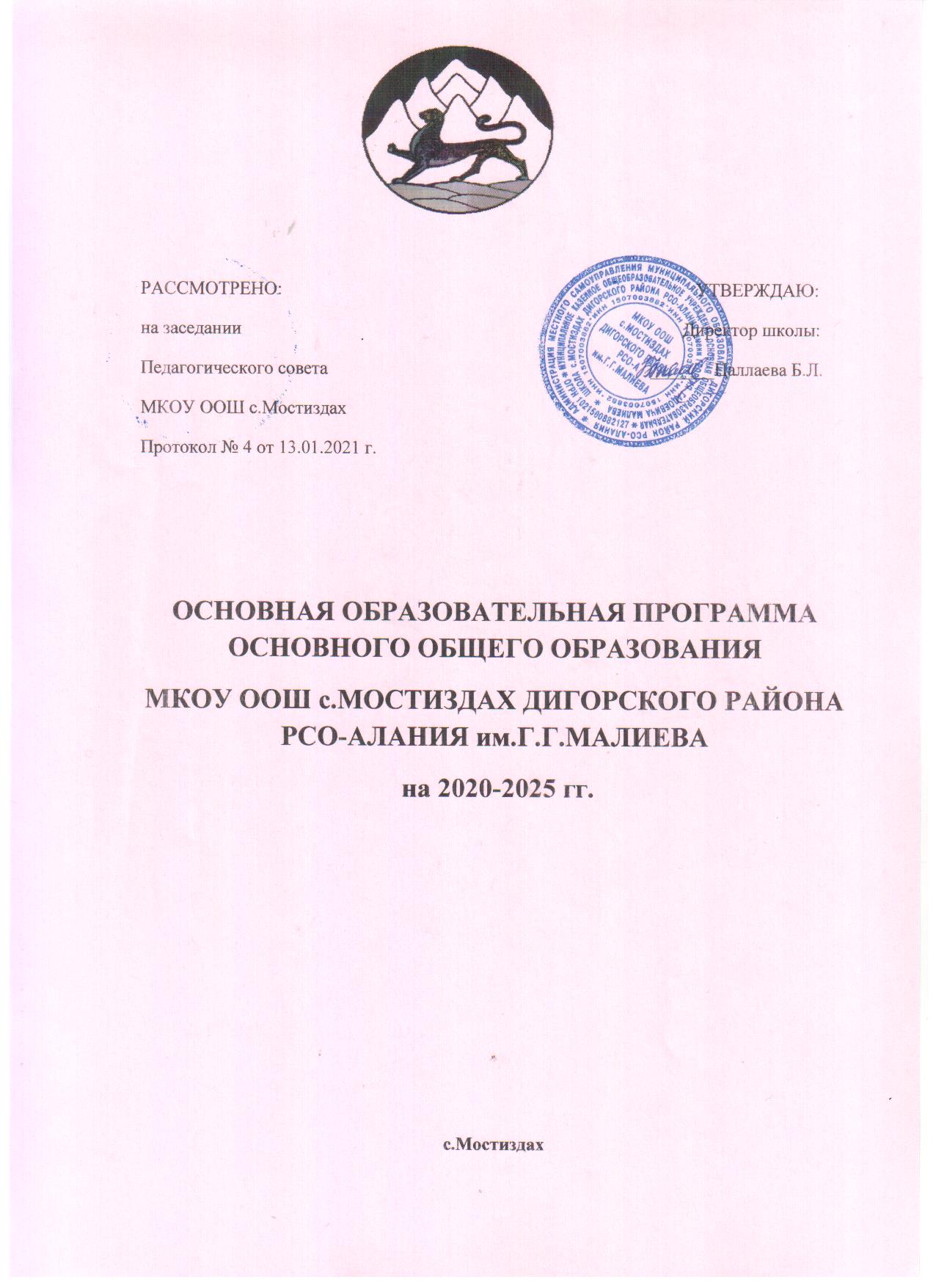                                          Общие положенияОсновная образовательная программа основного общего образования МКОУ ООШ С.МОСТИЗДАХ разработана на основе следующих нормативных документов:- Конституции РФ;- Федерального закона РФ «Об образовании в РФ» от 29.12.2012 № 273-ФЗ;- Приказа Министерства образования и науки Российской Федерации от 17.12.2010 №1897«Об утверждении федерального государственного образовательного стандарта основного общего образования»;- ФЗ РФ «О внесении изменений в отдельные законодательные акты Российской Федерации в части изменения понятия и структуры государственного образовательного стандарта»;- Конвенции о правах ребенка;- Концепции долгосрочного социально-экономического развития до 2020 года, раздел III«Образование» (одобрена Правительством РФ 1 октября 2008 года, протокол № 36);- Федеральной целевой программы развития образования;- Национальной образовательной инициативы «Наша новая школа»;- Концепции духовно-нравственного развития и воспитания личности гражданина России- Примерной основной образовательной программы основного общего образования;- Санитарно - эпидемиологические правил (СанПиН 2.4.2.1178-02) «Гигиенические требования к условиям обучения в образовательных учреждениям», утвержденныхПостановлением главного государственно санитарного врача РФ от 29.12.2010 г. №189;- Устава муниципального общеобразовательного Основная образовательная программа основного общего образования МКОУ ООШ С.МОСТИЗДАХ(далее – ООП ООО) разработана в соответствии с требованиями федерального государственного образовательного стандарта основного общего образования (далее - ФГОС ООО) к структуре основной образовательной программы, определяет цели, задачи, планируемые результаты, содержание и организацию образовательного процесса на ступени основного общего образования и направлена на формирование общей культуры, духовно-нравственное, гражданское, социальное, личностное и интеллектуальное развитие, саморазвитие и самосовершенствование обучающихся, обеспечивающие их социальную успешность, развитие творческих способностей, сохранение и укрепление здоровья.Основная образовательная программа основного общего образования школы, разработанная на основе примерной ООП ООО с учѐтом типа и вида образовательного учреждения (далее – ОУ), а также образовательных потребностей и запросов участников образовательного процесса, содержит три раздела: целевой, содержательный и организационный.Целевой раздел определяет общее назначение, цели, задачи и планируемые результаты реализации основной образовательной программы основного общего образования, конкретизированные в соответствии с требованиями Стандарта и учитывающие региональные, национальные и этнокультурные особенности народов Российской Федерации, а также способы определения достижения этих целей и результатов.Целевой раздел включает:— пояснительную записку;— планируемые результаты освоения обучающимися основной образовательной программы основного общего образования;— систему оценки достижения планируемых результатов освоения основной образовательной программы основного общего образования.Содержательный раздел определяет общее содержание основного общего образования и включает образовательные программы, ориентированные на достижение личностных, предметных и метапредметных результатов, в том числе: — программу развития универсальных учебных действий на ступени основного общего образования, включающую формирование компетенций обучающихся в области использования информационно-коммуникационных технологий, учебно-исследовательской и проектной деятельности;— программы отдельных учебных предметов, курсов;— программу воспитания и социализации обучающихся на ступени основного общего образования, включающую такие направления, как духовно-нравственное развитие и воспитание обучающихся, их социализация и профессиональная ориентация, формирование культуры здорового и безопасного образа жизни, экологической культуры;— программу коррекционной работы.Организационный раздел устанавливает общие рамки организации образовательного процесса, а также механизм реализации компонентов основной образовательной программы школы.Организационный раздел включает:— учебный план основного общего образования как один из основных механизмовреализации основной образовательной программы;—систему условий реализации основной образовательной программы в соответствиис требованиями Стандарта.В соответствии со ст. 32 п.6 ФЗ №273 «Об образовании» МКОУ ООШ С.МОСТИЗДАХ  оставляет за собой право вносить необходимые коррективы, изменения и дополнения в настоящую образовательную программу в течение указанного периода ее реализации.I. Целевой раздел1.1. Пояснительная запискаНазначение ПрограммыОбразовательная программа предназначена для определения перспективных направлений деятельности школы в связи с имеющимся социальным заказом и прогнозом его изменений.В программе отражены тенденции изменения школы и охарактеризованы главные направления модернизации еѐ деятельности: организация образовательного процесса и управление школой на основе инновационных технологий.Ведущий принцип ФГОС общего образования — принцип преемственности и развития. Стандарт для каждой ступени общего образования содержит личностный ориентир — портрет выпускника соответствующей ступени. Позиции, характеризующие ученика основной школы, — это преемственная, но углубленная и дополненная версия характеристики выпускника начальной школы. Выпускник начальной школы — это школьник, владеющий основами умения учиться, способный к организации собственной деятельности, выпускник основной школы — умеющий учиться, осознающий важность образования и самообразования для жизни и деятельности, способный применять полученные знания на практике. Кроме того, в младшем звене необходимо научиться самостоятельно действовать и отвечать за свои поступки перед семьей и обществом, в среднем звене — быть социально активным, уважать закон и правопорядок, уметь соизмерять свои поступки с нравственными ценностями, осознавать свои обязанности  перед семьей, обществом, Отечеством. Таким образом, ФГОС ООО логично и содержательно продолжает ФГОС НОО. Преемственность и развитие реализуются в требованиях к результатам освоения основных образовательных программ. Как и ФГОС НОО они разделены на три блока: требования к личностным, метапредметным и предметным результатам. Новое понимание результативности образования, заложенное во ФГОС НОО и ФГОС ООО, заставляет по-новому осмыслить проблему преемственности начальной и основной ступеней общего образования.С целью качественной реализации ФГОС в МКОУ ООШ С.МОСТИЗДАХим. З. Калоева обеспечен комплекс условий для реализации основной образовательной программы, соответствующей требованиям ФГОС ООО.Школа является общеобразовательным учреждением, реализующим общеобразовательные программы начального общего, основного общего и среднего общего образования.С сентября 2014 года в ОУ осуществляется внедрение в 5 –е классы Федерального государственного образовательного стандарта основного общего образования (далее – ФГОС ООО).В связи с введением ФГОС ООО школа начинает реализовывать основную образовательную программу основного общего образования (далее – ООП ООО), содержащую, в соответствии с требованиями ФГОС. По мере введения ФГОС в последующие годы в 6, 7, 8, 9 классах данная программа будет корректироваться и дополняться.Цели программы- обеспечение планируемых результатов по достижению выпускником целевых установок, знаний, умений, навыков, компетенций и компетентностей, определяемых личностными, семейными, общественными, государственными потребностями и возможностями обучающегося среднего школьного возраста, индивидуальными особенностями его развития и состояния здоровья;- создание образовательной среды, обеспечивающей качество образования в условиях перехода на ФГОС, социализацию и нравственное поведение учащихся в обществе.Для достижения цели необходимо решение следующих задач:обеспечить соответствие основной образовательной программы требованиям Стандарта;обеспечить преемственность в обучении начального и основного образования, подготовить школьников к обучению в старшей школе;обеспечить достижение планируемых результатов освоения основной образовательной программы основного общего образования всеми обучающимися;обеспечить индивидуализированное психолого-педагогическое сопровождение каждого обучающегося, формирование образовательного базиса, основанного не только на знаниях, но и на соответствующем культурном уровне развития личности, создание необходимых условий для ее самореализации;обеспечить эффективное сочетание урочных и внеурочных форм организации образовательного процесса, взаимодействие всех его участников, единства учебной и внеурочной деятельность;создать условия для поддержки и развития творческих способностей обучающихся, развития духовно-нравственных качеств учащихся;В основе реализации данной программы лежит системно-деятельностный подход, который предполагает:воспитание и развитие качеств личности, отвечающих требованиям информационного общества, инновационной экономики, задачам построения российского гражданского общества на основе принципов толерантности, диалога культур и уважения его многонационального, поликультурного и поликонфессионального состава;формирование социальной среды развития обучающихся в системе образования, переход к стратегии социального проектирования и конструирования;ориентацию на достижение цели и основного результата образования — развитие активной учебно-познавательной деятельности, формирование готовности обучающиеся к саморазвитию и непрерывному образованию;признание решающей роли содержания образования, способов организации образовательной деятельности и учебного сотрудничества в достижении целей личностного и социального развития обучающихся;учѐт индивидуальных возрастных, психологических и физиологических особенностей обучающихся, роли, значения видов деятельности и форм общения при построении образовательного процесса и определении образовательно-воспитательных целей и путей их достижения.                       Психолого – педагогические особенности подростковОбразовательная программа формируется с учѐтом психолого-педагогических особенностей развития детей 11—15 лет, связанных:с переходом от учебных действий, характерных для начальной школы и осуществляемых только совместно с классом как учебной общностью и под руководством учителя, от способности только осуществлять принятие заданной педагогом и осмысленной цели к овладению этой учебной деятельностью на ступени основной школы в единстве мотивационно-смыслового и операционно-технического компонентов, становление которой осуществляется в форме учебного исследования, к новой внутренней позиции обучающегося— направленности на самостоятельный познавательный поиск, постановку учебных целей, освоение и самостоятельное осуществление контрольных и оценочных действий, инициативу в организации учебного сотрудничества;                                                                                                              с осуществлением на каждом возрастном уровне (11—13 и 13—15 лет), благодаря развитию рефлексии общих способов действий и возможностей их переноса в различные учебно-предметные области, качественного преобразования учебных действий моделирования, контроля и оценки и перехода от самостоятельной постановки обучающимися новых учебных задач к развитию способности проектирования собственной учебной деятельности и построению жизненных планов во временнóй перспективе;с формированием у обучающегося научного типа мышления, который ориентирует его на общекультурные образцы, нормы, эталоны и закономерности взаимодействия с окружающим миром;с овладением коммуникативными средствами и способами организации кооперации и сотрудничества; развитием учебного сотрудничества, реализуемого в отношениях обучающихся с учителем и сверстниками;с изменением формы организации учебной деятельности и учебного сотрудничества от классно-урочной к лабораторно-семинарской и лекционно-лабораторной исследовательской.Переход обучающихся в основною школу совпадает с предкритичной фазой развития ребѐнка— переходом к кризису младшего подросткового возраста (11—13 лет, 5— 7 классы), характеризующемуся  началом перехода от детства к взрослости при котором центральным и специфическим новообразованием личности подростка является возникновение и развитие у него самосознания представления о том, что он уже не ребёнок, т. е. чувства взрослости, а также внутренней переориентацией подростка с правил и ограничений, связанных с моралью послушания, на нормы поведения взрослых.Второй этап подросткового развития (14—15 лет, 8—9 классы) характеризуется:— бурным, скачкообразным характером развития, т. е. происходящими за сравнительно короткий срок многочисленными качественными изменениями прежних особенностей, интересов и отношений ребёнка, появлением у подростка значительных субъективных трудностей и переживаний;— стремлением подростка к общению и совместной деятельности со сверстниками; — особой чувствительностью к морально-этическому «кодексу товарищества», в котором заданы важнейшие нормы социального поведения взрослого мира;— процессом перехода от детства к взрослости, отражающимся в его характеристике как «переходного», «трудного» или «критического»;— обострённой, в связи с возникновением чувства взрослости, восприимчивостью к усвоению норм, ценностей и способов поведения, которые существуют в мире взрослых и в их отношениях, порождающей интенсивное формирование на данном возрастном этапе нравственных понятий и убеждений, выработку принципов, моральное развитие личности;— сложными поведенческими проявлениями, вызванными противоречием между потребностью в признании их взрослыми со стороны окружающих и собственной неуверенностью в этом (нормативный кризис с его кульминационной точкой подросткового кризиса независимости, проявляющегося в разных формах непослушания, сопротивления и протеста);— изменением социальной ситуации развития — ростом информационных перегрузок и изменением характера и способа общения и социальных взаимодействий — объёмы и способы получения информации (СМИ, телевидение, Интернет).Объективно необходимое для подготовки к будущей жизни подростка развитие его социальной взрослости требует и от родителей (законных представителей) решения соответствующей задачи воспитания подростка в семье, смены прежнего типа отношений на новый.Учѐт особенностей подросткового возраста, успешность и своевременность формирования новообразований познавательной сферы, качеств и свойств личности связывается с активной позицией учителя, а также с адекватностью построения образовательного процесса и выбора условий и методик обучения.Данная программа направлена на удовлетворение потребностей:• учащихся — в программах обучения, направленных на развитие познавательных и творческих возможностей личности;• родителей – в воспитании личности, умеющей самостоятельно ставить и достигать серьѐзных целей, умело реагировать на разные жизненные ситуации;• государства — в реализации программ развития личности, направленных на «раскрытие способностей каждого ученика, воспитание порядочного и патриотичного человека, личности, готовой к жизни в высокотехнологичном, конкурентном мире» («Наша новая школа»);Программа адресована:Учащимся и родителям- для информирования о целях, содержании, организации и предполагаемых результатах деятельности гимназии по достижению каждым обучающимся образовательных результатов;- для определения сферы ответственности за достижение результатов образовательной деятельности гимназии, родителей и обучающихся и возможностей для взаимодействия.Учителям- для углубления понимания смыслов образования и в качестве ориентира в практической образовательной деятельности.Администрации- для координации деятельности педагогического коллектива по выполнению требований к результатам и условиям освоения учащимися ООП ООО;- для регулирования отношений субъектов образовательного процесса, для принятия управленческих решений на основе мониторинга эффективности процесса, качества условий и результатов образовательной деятельности.Содержание основной образовательной программы основного общего образования формируется с учѐтом:государственного заказа:- создание условий для получения учащимися качественного образования в соответствии с государственными стандартами; развитие творческой, конкурентоспособной, общественно- активной, функционально-грамотной, устойчиво развитой личности. социального заказа:- организация учебного процесса в безопасных и комфортных условиях;- обеспечение качества образования, позволяющего выпускникам эффективно взаимодействовать с экономикой и обществом в соответствии с требованиями времени; - воспитание личности ученика, его нравственных и духовных качеств;- обеспечение досуговой занятости и создание условий для удовлетворения интересов и развития разнообразных способностей детей;- воспитание ответственного отношения учащихся к своему здоровью и формирование навыков здорового образа жизни.заказа родителей:- возможность получения качественного образования;- создание условий для развития интеллектуальных и творческих способностей учащихся;- сохранение здоровья.ООП ООО школы создана с учетом особенностей и традиций учреждения, предоставляющих большие возможности учащимся в раскрытии интеллектуальных и творческих возможностей личности.Основная образовательная программа содержит следующие основные компоненты:- Пояснительная записка;- Планируемые результаты освоения обучающимися основной образовательной программы основного общего образования;- Система оценки достижения планируемых результатов освоения основной образовательной программы основного общего образования;- Программа развития универсальных учебных действий на ступени основного общего образования;- Программы отдельных учебных предметов, курсов;- Программа воспитания и социализации обучающихся;- Программа коррекционной работы;- Учебный план;- Система условий реализации основной образовательной1.2. Планируемые результаты освоения обучающимися основной образовательной программы1.2.1. Общие положенияПланируемые результаты освоения основной образовательной программы основного общего образования (далее – планируемые результаты) представляют собой систему ведущих целевых установок и ожидаемых результатов освоения всех компонентов, составляющих содержательную основу образовательной программы, и описывающие основной, сущностный вклад каждой изучаемой программы в развитие личности учащихся, в развитие их способностей. В соответствии с ФГОС ООО основным объектом оценки результатов образования, ее содержательной и критериальной базой выступают требования Стандарта, которые конкретизируются в планируемых результатах освоения обучающимися образовательной программы.В структуре планируемых результатов выделяются:1) Ведущие целевые установки и основные ожидаемые результаты основного общего образования, описывающие основной, сущностный вклад каждой изучаемой программы в развитие личности обучающихся, их способностей. Этот блок результатов отражает такие общие цели образования, как формирование ценностно-смысловых установок, развитие интереса, целенаправленное формирование и развитие познавательных потребностей и способностей обучающихся средствами различных предметов. Оценка достижения этой группы планируемых результатов ведѐтся в ходе процедур, допускающих предоставление и использование исключительно неперсонифицированной информации, а полученные результаты характеризуют эффективность деятельности системы образования на федеральном и региональном уровнях.2) Планируемые результаты освоения учебных и междисциплинарных программ. Эти результаты приводятся в блоках «Выпускник научится» и «Выпускник получит возможность научиться» к каждому разделу учебной программы. Они описывают примерный круг учебно-познавательных и учебно-практических задач, который предъявляется обучающимся в ходе изучения каждого раздела программы. Планируемые результаты, отнесѐнные к блоку «Выпускник научится», ориентируют пользователя в том, достижение каких уровней освоения учебных действий с изучаемым опорным учебным материалом ожидается от выпускников. Критериями отбора данных результатов служат их значимость для решения основных задач образования на данной ступени и необходимость для последующего обучения, а также потенциальная возможность их достижения большинством обучающихся — как минимум, на уровне, характеризующем исполнительскую компетентность обучающихся. Иными словами, в этот блок включается такой круг учебных задач, построенных на опорном учебном материале, овладение которыми принципиально необходимо для успешного обучения и социализации и которые в принципе могут быть освоены подавляющим большинством обучающихся при условии специальной целенаправленной работы учителя.Достижение планируемых результатов, отнесѐнных к блоку «Выпускник научится», выносится на итоговую оценку, которая может осуществляться как в ходе обучения (с помощью накопленной оценки или портфеля достижений), так и в конце обучения, в том числе в форме государственной итоговой аттестации. Оценка достижения планируемых результатов этого блока на уровне, характеризующем исполнительскую компетентность учащихся, ведѐтся с помощью заданий базового уровня, а на уровне действий, составляющих зону ближайшего развития большинства обучающихся, — с помощью заданий повышенного уровня. Успешное выполнение обучающимися заданий базового уровня служит единственным основанием для положительного решения вопроса о возможности перехода на следующую ступень обучения. В блоках «Выпускник получит возможность научиться» приводятся планируемые результаты, характеризующие систему учебных действий в отношении знаний, умений, навыков, расширяющих и углубляющих понимание опорного учебного материала или выступающих как пропедевтика для дальнейшего изучения данного предмета. Уровень достижений, соответствующий планируемым результатам этой группы, могут продемонстрировать только отдельные мотивированные и способные обучающиеся. В повседневной практике преподавания эта группа целей не отрабатывается со всеми без исключения обучающимися как в силу повышенной сложности учебных действий, так и в силу повышенной сложности учебного материала и/или его пропедевтического характера на данной ступени обучения. Оценка достижения этих целей ведѐтся преимущественно в ходе процедур, допускающих предоставление и использование исключительно не персонифицированной информации. Частично задания, ориентированные на оценку достижения планируемых результатов из блока «Выпускник получит возможность научиться», могут включаться в материалы итогового контроля. Основные цели такого включения — предоставить возможность обучающимся продемонстрировать овладение более высокими (по сравнению с базовым) уровнями достижений и выявить динамику роста численности группы наиболее подготовленных обучающихся. При этом невыполнение обучающимися заданий, с помощью которых ведѐтся оценка достижения планируемых результатов данного блока, не является препятствием для перехода на следующую ступень обучения. В ряде случаев достижение планируемых результатов этого блока целесообразно вести в ходе текущего и промежуточного оценивания, а полученные результаты фиксировать в виде накопленной оценки (например, в форме портфеля достижений) и учитывать при определении итоговой оценки.Подобная структура представления планируемых результатов подчѐркивает тот факт, что при организации образовательного процесса, направленного на реализацию и достижение планируемых результатов, от учителя требуется использование таких педагогических технологий, которые основаны на дифференциации требований к подготовке обучающихся.1.2.2. Ведущие целевые установки и основные ожидаемые результатыНа ступени основного общего образования устанавливаются планируемые результаты освоения:• четырѐх междисциплинарных учебных программ — «Формирование универсальных учебных действий», «Формирование ИКТ-компетентности обучающихся», «Основы учебно-исследовательской и проектной деятельности», «Стратегия смыслового чтения и работа с текстом».Итоговая оценка результатов освоения образовательной программы определяется по результатам промежуточной и итоговой аттестации обучающихся. Результаты промежуточной аттестации представляют собой результаты внутришкольного мониторинга индивидуальных образовательных достижений обучающихся, отражают динамику формирования их способности к решению учебно-практических и учебно-познавательных задач и навыков проектной деятельности.Промежуточная аттестация осуществляется в ходе совместной оценочной деятельности педагогов и обучающихся. Результаты итоговой аттестации выпускников второй ступени обучения характеризуют уровень достижения предметных и метапредметных результатов освоения образовательной программы основного общего образования, необходимых для продолжения образования.Стандарт устанавливает требования к результатам обучающихся, освоивших основную образовательную программу основного общего образования: личностным, включающим готовность и способность обучающихся к саморазвитию, сформированность мотивации к обучению, познанию, выбору индивидуальной образовательной траектории, ценностно-смысловые установки обучающихся, отражающие их личностные позиции, социальные компетенции, сформированность основ гражданской идентичности;метапредметным, включающим освоенные обучающимися универсальные учебные действия (познавательные, регулятивные и коммуникативные), обеспечивающие овладение ключевыми компетенциями, составляющими основу умения учиться, и межпредметные понятия;предметным, включающим освоенный обучающимися в ходе изучения учебного предмета опыт специфической для данной предметной области деятельности по получению нового знания, его преобразованию и применению, а также систему основополагающих элементов научного знания, лежащую в основе современной научной картины мира. • Личностные формируются через универсальные учебные действия;•Метапредметные – через урочную и внеурочную деятельность;• Предметные – через урочную деятельность.1.2.3. Планируемые результаты образования по формированию познавательных универсальных учебных действийЛичностные результаты освоения основной образовательной программы основного общего образования (5 класс)Оценка личностных результатовПланируемые метапредметные результаты (5 класс)Оценка метапредметных результатовПредметные результаты освоения основной образовательной программы основного общего образования с учетом общих требований ФГОС и специфики изучаемых предметов, входящих в состав предметных областей, должны обеспечивать успешное обучение на следующей ступени общего образования.1.2.4. Обязательные предметные области и основные задачи реализации их содержания1.2.5. Планируемые результаты освоения учебных программВ результате изучения русского языка в 5 –м классе выпускник научится• использовать различные виды монолога (повествование, описание, рассуждение;сочетание разных видов монолога) в различных ситуациях общения;• использовать различные виды диалога в ситуациях формального и неформального, межличностного и межкультурного общения;• соблюдать нормы речевого поведения в типичных ситуациях общения;• оценивать образцы устной монологической и диалогической речи с точки зрения соответствия ситуации речевого общения, достижения коммуникативных целей речевого взаимодействия, уместности использованных языковых средств;• предупреждать коммуникативные неудачи в процессе речевого общения. Выпускник получит возможность научиться:• выступать перед аудиторией с небольшим докладом; публично представлять проект, реферат; публично защищать свою позицию;• участвовать в коллективном обсуждении проблем, аргументировать собственную позицию, доказывать еѐ, убеждать;• понимать основные причины коммуникативных неудач и объяснять их.Речевая деятельностьАудированиеВыпускник научится:• различным видам аудирования (с полным пониманием аудиотекста, с пониманием основного содержания, с выборочным извлечением информации); передавать содержание аудиотекста в соответствии с заданной коммуникативной задачей в устной форме;• понимать и формулировать в устной форме тему, коммуникативную задачу, основную мысль, логику изложения учебно-научного, публицистического, официально- делового, художественного аудиотекстов, распознавать в них основную и дополнительную информацию, комментировать еѐ в устной форме;• передавать содержание учебно-научного, публицистического, официально-делового, художественного аудиотекстов в форме плана, тезисов, ученического изложения (подробного, выборочного, сжатого).Выпускник получит возможность научиться:• понимать явную и скрытую (подтекстовую) информацию публицистического текста (в том числе в СМИ), анализировать и комментировать еѐ в устной форме.ЧтениеВыпускник научится:• понимать содержание прочитанных учебно-научных, публицистических (информационных и аналитических, художественно-публицистического жанров), художественных текстов и воспроизводить их в устной форме в соответствии с ситуацией общения, а также в форме ученического изложения (подробного, выборочного, сжатого), в форме плана, тезисов (в устной и письменной форме);• использовать практические умения ознакомительного, изучающего, просмотрового способов (видов) чтения в соответствии с поставленной коммуникативной задачей;• передавать схематически представленную информацию в виде связного текста;• использовать приѐмы работы с учебной книгой, справочниками и другими информационными источниками, включая СМИ и ресурсы Интернета;• отбирать и систематизировать материал на определѐнную тему, анализировать отобранную информацию и интерпретировать еѐ в соответствии с поставленной коммуникативной задачей.Выпускник получит возможность научиться:• понимать, анализировать, оценивать явную и скрытую (подтекстовую) информацию в прочитанных текстах разной функционально-стилевой и жанровой принадлежности;• извлекать информацию по заданной проблеме (включая противоположные точки зрения на еѐ решение) из различных источников (учебно-научных текстов, текстов СМИ, в том числе представленных в электронном виде на различных информационных носителях, официально-деловых текстов), высказывать собственную точку зрения на решение проблемы.ГоворениеВыпускник научится:• создавать устные монологические и диалогические высказывания (в том числе оценочного характера) на актуальные социально-культурные, нравственно-этические, бытовые, учебные темы (в том числе лингвистические, а также темы, связанные с содержанием других изучаемых учебных предметов) разной коммуникативной направленности в соответствии с целями и ситуацией общения (сообщение, небольшой доклад в ситуации учебно-научного общения, бытовой рассказ о событии, история, участие в беседе, споре);• обсуждать и чѐтко формулировать цели, план совместной групповой учебной деятельности, распределение частей работы;• извлекать из различных источников, систематизировать и анализировать материал на определѐнную тему и передавать его в устной форме с учѐтом заданных условий общения;• соблюдать в практике устного речевого общения основные орфоэпические, лексические, грамматические нормы современного русского литературного языка;стилистически корректно использовать лексику и фразеологию, правила речевого этикета.Выпускник получит возможность научиться:• создавать устные монологические и диалогические высказывания различных типов и жанров в учебно-научной (на материале изучаемых учебных дисциплин), социально- культурной и деловой сферах общения;• выступать перед аудиторией с докладом; публично защищать проект, реферат;• участвовать в дискуссии на учебно-научные темы, соблюдая нормы учебно-научного общения;• анализировать и оценивать речевые высказывания с точки зрения их успешности в достижении прогнозируемого результата.ПисьмоВыпускник научится: создавать письменные монологические высказывания разной коммуникативной направленности с учѐтом целей и ситуации общения (ученическое сочинение на социально-культурные, нравственно-этические, бытовые и учебные темы, рассказ о событии, тезисы, неофициальное письмо, отзыв, расписка, доверенность, заявление);• излагать содержание прослушанного или прочитанного текста (подробно, сжато, выборочно) в форме ученического изложения, а также тезисов, плана;• соблюдать в практике письма основные лексические, грамматические, орфографические и пунктуационные нормы современного русского литературного языка;стилистически корректно использовать лексику и фразеологию.Выпускник получит возможность научиться:• писать рецензии, рефераты;• составлять аннотации, тезисы выступления, конспекты;• писать резюме, деловые письма, объявления с учѐтом внеязыковых требований, предъявляемых к ним, и в соответствии со спецификой употребления языковых средств.ТекстВыпускник научится:• анализировать и характеризовать тексты различных типов речи, стилей, жанров с точки зрения смыслового содержания и структуры, а также требований, предъявляемых к тексту как речевому произведению;• осуществлять информационную переработку текста, передавая его содержание в виде плана (простого, сложного), тезисов, схемы, таблицы и т. п.;• создавать и редактировать собственные тексты различных типов речи, стилей, жанров с учѐтом требований к построению связного текста.Выпускник получит возможность научиться:• создавать в устной и письменной форме учебно-научные тексты (аннотация, рецензия, реферат, тезисы, конспект, участие в беседе, дискуссии), официально-деловые тексты (резюме, деловое письмо, объявление) с учѐтом внеязыковых требований, предъявляемых к ним, и в соответствии со спецификой употребления в них языковых средств.Функциональные разновидности языкаВыпускник научится:• владеть практическими умениями различать тексты разговорного характера, научные, публицистические, официально-деловые, тексты художественной литературы (экстралингвистические особенности, лингвистические особенности на уровне употребления лексических средств, типичных синтаксических конструкций);• различать и анализировать тексты разных жанров научного (учебно-научного), публицистического, официально-делового стилей, разговорной речи (отзыв, сообщение, доклад как жанры научного стиля; выступление, статья, интервью, очерк как жанры публицистического стиля; расписка, доверенность, заявление как жанры официально- делового стиля; рассказ, беседа, спор как жанры разговорной речи);• создавать устные и письменные высказывания разных стилей, жанров и типов речи (отзыв, сообщение, доклад как жанры научного стиля; выступление, интервью, репортаж как жанры публицистического стиля; расписка, доверенность, заявление как жанры официально-делового стиля; рассказ, беседа, спор как жанры разговорной речи; тексты повествовательного характера, рассуждение, описание; тексты, сочетающие разные функционально-смысловые типы речи);• оценивать чужие и собственные речевые высказывания разной функциональной направленности с точки зрения соответствия их коммуникативным требованиям и языковой правильности;• исправлять речевые недостатки, редактировать текст;• выступать перед аудиторией сверстников с небольшими информационными сообщениями, сообщением и небольшим докладом на учебно-научную тему.Выпускник получит возможность научиться:• различать и анализировать тексты разговорного характера, научные, публицистические, официально-деловые, тексты художественной литературы с точки зрения специфики использования в них лексических, морфологических, синтаксических средств;• создавать тексты различных функциональных стилей и жанров (аннотация, рецензия, реферат, тезисы, конспект как жанры учебно-научного стиля), участвовать в дискуссиях на учебно-научные темы; составлять резюме, деловое письмо, объявление вофициально-деловом стиле; готовить выступление, информационную заметку, сочинение- рассуждение в публицистическом стиле; принимать участие в беседах, разговорах, спорах в бытовой сфере общения, соблюдая нормы речевого поведения; создавать бытовые рассказы, истории, писать дружеские письма с учѐтом внеязыковых требований, предъявляемых к ним, и в соответствии со спецификой употребления языковых средств; • анализировать образцы публичной речи с точки зрения еѐ композиции, аргументации, языкового оформления, достижения поставленных коммуникативных задач;• выступать перед аудиторией сверстников с небольшой протокольно-этикетной, развлекательной, убеждающей речью.Общие сведения о языкеВыпускник научится:• характеризовать основные социальные функции русского языка в России и мире, место русского языка среди славянских языков, роль старославянского (церковнославянского) языка в развитии русского языка;• определять различия между литературным языком и диалектами, просторечием, профессиональными разновидностями языка, жаргоном и характеризовать эти различия;• оценивать использование основных изобразительных средств языка. Выпускник получит возможность научиться:• характеризовать вклад выдающихся лингвистов в развитие русистики.Фонетика и орфоэпия. ГрафикаВыпускник научится:• проводить фонетический анализ слова;• соблюдать основные орфоэпические правила современного русского литературногоязыка;• извлекать необходимую информацию из орфоэпических словарей и справочников;использовать еѐ в различных видах деятельности.Выпускник получит возможность научиться:• опознавать основные выразительные средства фонетики (звукопись);• выразительно читать прозаические и поэтические тексты;• извлекать необходимую информацию из мультимедийных орфоэпических словарей исправочников; использовать еѐ в различных видах деятельности.Морфемика и словообразованиеВыпускник научится:• делить слова на морфемы на основе смыслового, грамматического и словообразовательного анализа слова;• различать изученные способы словообразования;• анализировать и самостоятельно составлять словообразовательные пары и словообразовательные цепочки слов;• применять знания и умения по морфемике и словообразованию в практике правописания, а также при проведении грамматического и лексического анализа слов.Выпускник получит возможность научиться:• характеризовать словообразовательные цепочки и словообразовательные гнѐзда, устанавливая смысловую и структурную связь однокоренных слов;• опознавать основные выразительные средства словообразования в художественной речи и оценивать их;• извлекать необходимую информацию из морфемных, словообразовательных и этимологических словарей и справочников, в том числе мультимедийных;• использовать этимологическую справку для объяснения правописания и лексического значения слова.Лексикология и фразеологияВыпускник научится:• проводить лексический анализ слова, характеризуя лексическое значение, принадлежность слова к группе однозначных или многозначных слов, указывая прямое и переносное значение слова, принадлежность слова к активной или пассивной лексике, а также указывая сферу употребления и стилистическую окраску слова;• группировать слова по тематическим группам;• подбирать к словам синонимы, антонимы;• опознавать фразеологические обороты;• соблюдать лексические нормы в устных и письменных высказываниях;• использовать лексическую синонимию как средство исправления неоправданного повтора в речи и как средство связи предложений в тексте;• опознавать основные виды тропов, построенных на переносном значении слова (метафора, эпитет, олицетворение);• пользоваться различными видами лексических словарей (толковым словарѐм, словарѐм синонимов, антонимов, фразеологическим словарѐм и др.) и использовать полученную информацию в различных видах деятельности.Выпускник получит возможность научиться:• объяснять общие принципы классификации словарного состава русского языка;• аргументировать различие лексического и грамматического значений слова;• опознавать омонимы разных видов;• оценивать собственную и чужую речь с точки зрения точного, уместного ивыразительного словоупотребления;• опознавать основные выразительные средства лексики и фразеологии в публицистической и художественной речи и оценивать их; объяснять особенности употребления лексических средств в текстах научного и официально-делового стилей речи;• извлекать необходимую информацию из лексических словарей разного типа (толкового словаря, словарей синонимов, антонимов, устаревших слов, иностранных слов, фразеологического словаря и др.) и справочников, в том числе мультимедийных; использовать эту информацию в различных видах деятельности.МорфологияВыпускник научится:• опознавать самостоятельные (знаменательные) части речи и их формы, служебные части речи;• анализировать слово с точки зрения его принадлежности к той или иной части речи;• употреблять формы слов различных частей речи в соответствии с нормами современного русского литературного языка;• применять морфологические знания и умения в практике правописания, в различных видах анализа;• распознавать явления грамматической омонимии, существенные для решения орфографических и пунктуационных задач.Выпускник получит возможность научиться:• анализировать синонимические средства морфологии;• различать грамматические омонимы;• опознавать основные выразительные средства морфологии в публицистической и художественной речи и оценивать их; объяснять особенности употребления морфологических средств в текстах научного и официально-делового стилей речи;• извлекать необходимую информацию из словарей грамматических трудностей, в том числе мультимедийных; использовать эту информацию в различных видах деятельности.СинтаксисВыпускник научится:• опознавать основные единицы синтаксиса (словосочетание, предложение) и их виды;• анализировать различные виды словосочетаний и предложений с точки зрения структурной и смысловой организации, функциональной предназначенности;• употреблять синтаксические единицы в соответствии с нормами современного русского литературного языка;• использовать разнообразные синонимические синтаксические конструкции в собственной речевой практике;• применять синтаксические знания и умения в практике правописания, в различных видах анализа.Выпускник получит возможность научиться:• анализировать синонимические средства синтаксиса;• опознавать основные выразительные средства синтаксиса в публицистической и художественной речи и оценивать их; объяснять особенности употребления синтаксических конструкций в текстах научного и официально-делового стилей речи;• анализировать особенности употребления синтаксических конструкций с точки зрения их функционально-стилистических качеств, требований выразительности речи.Правописание: орфография и пунктуацияВыпускник научится:• соблюдать орфографические и пунктуационные нормы в процессе письма (в объѐме содержания курса);• объяснять выбор написания в устной форме (рассуждение) и письменной форме (с помощью графических символов);• обнаруживать и исправлять орфографические и пунктуационные ошибки;• извлекать необходимую информацию из орфографических словарей и справочников;использовать еѐ в процессе письма.Выпускник получит возможность научиться:• демонстрировать роль орфографии и пунктуации в передаче смысловой стороны речи;• извлекать необходимую информацию из мультимедийных орфографических словарей и справочников по правописанию; использовать эту информацию в процессе письма.Язык и культураВыпускник научится:• выявлять единицы языка с национально-культурным компонентом значения в произведениях устного народного творчества, в художественной литературе и исторических текстах;• приводить примеры, которые доказывают, что изучение языка позволяет лучше узнать историю и культуру страны;• уместно использовать правила русского речевого этикета в учебной деятельности и повседневной жизни.Выпускник получит возможность научиться:• характеризовать на отдельных примерах взаимосвязь языка, культуры и истории народа — носителя языка;• анализировать и сравнивать русский речевой этикет с речевым этикетом отдельных народов России и мира.В результате изучения литературы:Устное народное творчествоВыпускник научится:• осознанно воспринимать и понимать фольклорный текст; различать фольклорные и литературные произведения, обращаться к пословицам, поговоркам, фольклорным образам, традиционным фольклорным приѐмам в различных ситуациях речевого общения, сопоставлять фольклорную сказку и еѐ интерпретацию средствами других искусств (иллюстрация, мультипликация, художественный фильм);• выделять нравственную проблематику фольклорных текстов как основу для развития представлений о нравственном идеале своего и русского народов, формирования представлений о русском национальном характере;• видеть черты русского национального характера в героях русских сказок и былин, видеть черты национального характера своего народа в героях народных сказок и былин;• учитывая жанрово-родовые признаки произведений устного народного творчества, выбирать фольклорные произведения для самостоятельного чтения;• целенаправленно использовать малые фольклорные жанры в своих устных и письменных высказываниях;• определять с помощью пословицы жизненную/вымышленную ситуацию;• выразительно читать сказки и былины, соблюдая соответствующий интонационный рисунок устного рассказывания;• пересказывать сказки, чѐтко выделяя сюжетные линии, не пропуская значимых композиционных элементов, используя в своей речи характерные для народных сказок художественные приѐмы;• выявлять в сказках характерные художественные приѐмы и на этой основе определятьжанровую разновидность сказки, отличать литературную сказку от фольклорной;• видеть необычное в обычном, устанавливать неочевидные связи между предметами, явлениями, действиями, отгадывая или сочиняя загадку.Выпускник получит возможность научиться:• сравнивая сказки, принадлежащие разным народам, видеть в них воплощение нравственного идеала конкретного народа (находить общее и различное с идеалом русского и своего народов);• рассказывать о самостоятельно прочитанной сказке, былине, обосновывая свой выбор;• сочинять сказку (в том числе и по пословице), былину и/или придумывать сюжетные линии;• сравнивая произведения героического эпоса разных народов (былину и сагу, былину и сказание), определять черты национального характера;• выбирать произведения устного народного творчества разных народов для самостоятельного чтения, руководствуясь конкретными целевыми установками;• устанавливать связи между фольклорными произведениями разных народов на уровне тематики, проблематики, образов (по принципу сходства и различия).Древнерусская литература. Русская литература XVIII в. Русская литература XIX—XX вв. Литература народов России. Зарубежная литератураВыпускник научится:• осознанно воспринимать художественное произведение в единстве формы и содержания; адекватно понимать художественный текст и давать его смысловой анализ; интерпретировать прочитанное, устанавливать поле читательских ассоциаций, отбирать произведения для чтения;• воспринимать художественный текст как произведение искусства, послание автора читателю, современнику и потомку;• определять для себя актуальную и перспективную цели чтения художественной литературы; выбирать произведения для самостоятельного чтения;• выявлять и интерпретировать авторскую позицию, определяя своѐ к ней отношение, и на этой основе формировать собственные ценностные ориентации;• определять актуальность произведений для читателей разных поколений и вступать в диалог с другими читателями;• анализировать и истолковывать произведения разной жанровой природы, аргументированно формулируя своѐ отношение к прочитанному;• создавать собственный текст аналитического и интерпретирующего характера в различных форматах;• сопоставлять произведение словесного искусства и его воплощение в других искусствах;• работать с разными источниками информации и владеть основными способами еѐ обработки и презентации.Выпускник получит возможность научиться:• выбирать путь анализа произведения, адекватный жанрово-родовой природе художественного текста;• дифференцировать элементы поэтики художественного текста, видеть их художественную и смысловую функцию;• сопоставлять «чужие» тексты интерпретирующего характера, аргументированно оценивать их;• оценивать интерпретацию художественного текста, созданную средствами других искусств;• создавать собственную интерпретацию изученного текста средствами других искусств;• сопоставлять произведения русской и мировой литературы самостоятельно (или под руководством учителя), определяя линии сопоставления, выбирая аспект для сопоставительного анализа;• вести самостоятельную проектно-исследовательскую деятельность и оформлять еѐ результаты в разных форматах (работа исследовательского характера, реферат, проект).Иностранный язык (на примере английского языка):Коммуникативные умения.Говорение. Диалогическая речьВыпускник научится вести комбинированный диалог в стандартных ситуациях неофициального общения, соблюдая нормы речевого этикета, принятые в стране изучаемого языка.Выпускник получит возможность научиться брать и давать интервью.Говорение. Монологическая речьВыпускник научится:• рассказывать о себе, своей семье, друзьях, школе, своих интересах, планах на будущее; о своѐм городе/селе, своей стране и странах изучаемого языка с опорой на зрительную наглядность и/или вербальные опоры (ключевые слова, план, вопросы);• описывать события с опорой на зрительную наглядность и/или вербальные опоры (ключевые слова, план, вопросы);• давать краткую характеристику реальных людей и литературных персонажей; • передавать основное содержание прочитанного текста с опорой или без опоры на текст/ключевые слова/план/вопросы.Выпускник получит возможность научиться:• делать сообщение на заданную тему на основе прочитанного;• комментировать факты из прочитанного/прослушанного текста, аргументировать своѐ отношение к прочитанному/прослушанному;• кратко высказываться без предварительной подготовки на заданную тему в соответствии с предложенной ситуацией общения;• кратко излагать результаты выполненной проектной работы.АудированиеВыпускник научится:• воспринимать на слух и понимать основное содержание несложных аутентичныхтекстов, содержащих некоторое количество неизученных языковых явлений;• воспринимать на слух и понимать значимую/нужную/запрашиваемую информацию ваутентичных текстах, содержащих как изученные языковые явления, так и некотороеколичество неизученных языковых явлений.Выпускник получит возможность научиться:• выделять основную мысль в воспринимаемом на слух тексте;• отделять в тексте, воспринимаемом на слух, главные факты от второстепенных;• использовать контекстуальную или языковую догадку при восприятии на слухтекстов, содержащих незнакомые слова;• игнорировать незнакомые языковые явления, несущественные для пониманияосновного содержания воспринимаемого на слух текста.ЧтениеВыпускник научится:• читать и понимать основное содержание несложных аутентичных текстов,содержащих некоторое количество неизученных языковых явлений;• читать и выборочно понимать значимую/нужную/запрашиваемую информацию внесложных аутентичных текстах, содержащих некоторое количество неизученныхязыковых явлений.Выпускник получит возможность научиться:• читать и полностью понимать несложные аутентичные тексты, построенные восновном на изученном языковом материале;• догадываться о значении незнакомых слов по сходству с русским/родным языком, пословообразовательным элементам, по контексту;• игнорировать в процессе чтения незнакомые слова, не мешающие понимать основноесодержание текста;• пользоваться сносками и лингвострановедческим справочником.Письменная речьВыпускник научится:• заполнять анкеты и формуляры в соответствии с нормами, принятыми в странеизучаемого языка;• писать личное письмо в ответ на письмо-стимул с употреблением формул речевогоэтикета, принятых в стране изучаемого языка.Выпускник получит возможность научиться:• делать краткие выписки из текста с целью их использования в собственных устныхвысказываниях;• составлять план/тезисы устного или письменного сообщения;• кратко излагать в письменном виде результаты своей проектной деятельности;• писать небольшие письменные высказывания с опорой на образец.Языковая компетентность (владение языковыми средствами)Фонетическая сторона речиВыпускник научится:• различать на слух и адекватно, без фонематических ошибок, ведущих к сбоюкоммуникации, произносить все звуки английского языка;• соблюдать правильное ударение в изученных словах;• различать коммуникативные типы предложения по интонации;• адекватно, без ошибок, ведущих к сбою коммуникации, произносить фразы с точкизрения их ритмико-интонационных особенностей, в том числе соблюдая правилоотсутствия фразового ударения на служебных словах.Выпускник получит возможность научиться:• выражать модальные значения, чувства и эмоции с помощью интонации;• различать на слух британские и американские варианты английского языка.ОрфографияВыпускник научится правильно писать изученные слова.Выпускник получит возможность научиться сравнивать и анализироватьбуквосочетания английского языка и их транскрипцию.Лексическая сторона речиВыпускник научится:• узнавать в письменном и звучащем тексте изученные лексические единицы (слова, словосочетания, реплики-клише речевого этикета), в том числе многозначные, в пределах тематики основной школы;• употреблять в устной и письменной речи в их основном значении изученные лексические единицы (слова, словосочетания, реплики-клише речевого этикета), в том числе многозначные, в пределах тематики основной школы в соответствии с решаемой коммуникативной задачей;• соблюдать существующие в английском языке нормы лексической сочетаемости;• распознавать и образовывать родственные слова с использованием основных способов словообразования (аффиксации, конверсии) в пределах тематики основной школы в соответствии с решаемой коммуникативной задачей.Выпускник получит возможность научиться:• употреблять в речи в нескольких значениях многозначные слова, изученные в пределах тематики основной школы;• находить различия между явлениями синонимии и антонимии;• распознавать принадлежность слов к частям речи по определѐнным признакам (артиклям, аффиксам и др.);• использовать языковую догадку в процессе чтения и аудирования (догадываться о значении незнакомых слов по контексту и по словообразовательным элементам).Грамматическая сторона речиВыпускник научится:• оперировать в процессе устного и письменного общения основными синтаксическими конструкциями и морфологическими формами английского языка в соответствии с коммуникативной задачей в коммуникативно-значимом контексте;• распознавать и употреблять в речи:— различные коммуникативные типы предложений: утвердительные, отрицательные, вопросительные (общий, специальный, альтернативный, разделительный вопросы), побудительные (в утвердительной и отрицательной форме);— распространѐнные простые предложения, в том числе с несколькими обстоятельствами, следующими в определѐнном порядке (We moved to a new house last year);— предложения с начальным It (It’s cold. It’s five o’clock. It’s interesting. It’s winter);— предложения с начальным There + to be (There are a lot of trees in the park);— сложносочинѐнные предложения с сочинительными союзами and, but, or;— косвенную речь в утвердительных и вопросительных предложениях в настоящем и прошедшем времени;— имена существительные в единственном и множественном числе, образованные по правилу и исключения;— имена существительные c определѐнным/неопределѐнным/нулевым артиклем;— личные, притяжательные, указательные, неопределѐнные, относительные,вопросительные местоимения;— имена прилагательные в положительной, сравнительной и превосходной степени, образованные по правилу и исключения, а также наречия, выражающие количество (many/much, few/a few, little/a little);— количественные и порядковые числительные;— глаголы в наиболее употребительных временны2х формах действительного залога:Present Simple, Future Simple и Past Simple, Present и Past Continuous, Present Perfect;— глаголы в следующих формах страдательного залога: Present Simple Passive, Past Simple Passive;— различные грамматические средства для выражения будущего времени: Simple Future, to be going to, Present Continuous;— условные предложения реального характера (Conditional I — If I see Jim, I’ll invite him to our school party);— модальные глаголы и их эквиваленты (may, can, be able to, must, have to, should, could).Выпускник получит возможность научиться:• распознавать сложноподчинѐнные предложения с придаточными: времени с союзами for, since, during; цели с союзом so that; условия с союзом unless; определительными с союзами who, which, that;• распознавать в речи предложения с конструкциями as … as; not so … as; either … or; neither … nor;• распознавать в речи условные предложения нереального характера (Conditional II — If I were you, I would start learning French);• использовать в речи глаголы во временны́ х формах действительного залога : Past Perfect, Present Perfect Continuous, Future-in-the-Past;• употреблять в разговорной речи глаголы в формах страдательного залога: Future Simple Passive,Present Perfect Passive;• распознавать и употреблять в речи модальные глаголы need, shall, might, would.В результате изучения история России. Всеобщая историяИстория Древнего мираВыпускник научится:• определять место исторических событий во времени, объяснять смысл основных хронологических понятий, терминов (тысячелетие, век, до н. э., н. э.);• использовать историческую карту как источник информации о расселении человеческих общностей в эпохи первобытности и Древнего мира, расположении древних цивилизаций и государств, местах важнейших событий;• проводить поиск информации в отрывках исторических текстов, материальных памятниках Древнего мира;• описывать условия существования, основные занятия, образ жизни людей в древности, памятники древней культуры; рассказывать о событиях древней истории;• раскрывать характерные, существенные черты: а) форм государственного устройства древних обществ (с использованием понятий «деспотия», «полис», «республика», «закон», «империя», «метрополия», «колония» и др.); б) положения основных групп населения в древневосточных и античных обществах (правители и подданные, свободные и рабы);в) религиозных верований людей в древности;• объяснять, в чѐм заключались назначение и художественные достоинства памятников древней культуры: архитектурных сооружений, предметов быта, произведений искусства;• давать оценку наиболее значительным событиям и личностям древней истории. Выпускник получит возможность научиться:• давать характеристику общественного строя древних государств;• сопоставлять свидетельства различных исторических источников, выявляя в них общее и различия;• видеть проявления влияния античного искусства в окружающей среде;• высказывать суждения о значении и месте исторического и культурного наследия древних обществ в мировой истории.История Средних вековВыпускник научится:• локализовать во времени общие рамки и события Средневековья, этапы становления и развития Русского государства; соотносить хронологию истории Руси и всеобщей истории;• использовать историческую карту как источник информации о территории, об экономических и культурных центрах Руси и других государств в Средние века, о направлениях крупнейших передвижений людей — походов, завоеваний, колонизаций и др.;• проводить поиск информации в исторических текстах, материальных исторических памятниках Средневековья;• составлять описание образа жизни различных групп населения в средневековых обществах на Руси и в других странах, памятников материальной и художественной культуры; рассказывать о значительных событиях средневековой истории;• раскрывать характерные, существенные черты: а) экономических и социальных отношений и политического строя на Руси и в других государствах; б) ценностей, господствовавших в средневековых обществах, религиозных воззрений, представлений средневекового человека о мире;• объяснять причины и следствия ключевых событий отечественной и всеобщей истории Средних веков;• сопоставлять развитие Руси и других стран в период Средневековья, показывать общие черты и особенности (в связи с понятиями «политическая раздробленность», «централизованное государство» и др.);• давать оценку событиям и личностям отечественной и всеобщей истории Средних веков.Выпускник получит возможность научиться:• давать сопоставительную характеристику политического устройства государств Средневековья (Русь, Запад, Восток);• сравнивать свидетельства различных исторических источников, выявляя в них общее и различия;• составлять на основе информации учебника и дополнительной литературы описания памятников средневековой культуры Руси и других стран, объяснять, в чѐм заключаются их художественные достоинства и значение.История Нового времениВыпускник научится:• локализовать во времени хронологические рамки и рубежные события Нового времени как исторической эпохи, основные этапы отечественной и всеобщей истории Нового времени; соотносить хронологию истории России и всеобщей истории в Новое время;• использовать историческую карту как источник информации о границах России и других государств в Новое время, об основных процессах социально-экономического развития, о местах важнейших событий, направлениях значительных передвижений — походов, завоеваний, колонизации и др.;• анализировать информацию различных источников по отечественной и всеобщей истории Нового времени;• составлять описание положения и образа жизни основных социальных групп в России и других странах в Новое время, памятников материальной и художественной культуры; рассказывать о значительных событиях и личностях отечественной и всеобщей истории Нового времени;• систематизировать исторический материал, содержащийся в учебной и дополнительной литературе по отечественной и всеобщей истории Нового времени;• раскрывать характерные, существенные черты: а) экономического и социального развития России и других стран в Новое время; б) эволюции политического строя (включая понятия «монархия», «самодержавие», «абсолютизм» и др.); в) развития общественного движения («консерватизм», «либерализм», «социализм»); г) представлений о мире и общественных ценностях; д) художественной культуры Нового времени; • объяснять причины и следствия ключевых событий и процессов отечественной и всеобщей истории Нового времени (социальных движений, реформ и революций, взаимодействий между народами и др.);• сопоставлять развитие России и других стран в Новое время, сравнивать исторические ситуации и события;• давать оценку событиям и личностям отечественной и всеобщей истории Нового времени.Выпускник получит возможность научиться:• используя историческую карту, характеризовать социально-экономическое и политическое развитие России, других государств в Новое время;• использовать элементы источниковедческого анализа при работе с историческими материалами (определение принадлежности и достоверности источника, позиций автора и др.);• сравнивать развитие России и других стран в Новое время, объяснять, в чѐм заключались общие черты и особенности;• применять знания по истории России и своего края в Новое время при составлении описаний исторических и культурных памятников своего города, края и т. д.Новейшая историяВыпускник научится:• локализовать во времени хронологические рамки и рубежные события новейшей эпохи, характеризовать основные этапы отечественной и всеобщей истории ХХ — начала XXI в.; соотносить хронологию истории России и всеобщей истории в Новейшее время;• использовать историческую карту как источник информации о территории России (СССР) и других государств в ХХ — начале XXI в., значительных социально- экономических процессах и изменениях на политической карте мира в новейшую эпоху, местах крупнейших событий и др.;• анализировать информацию из исторических источников текстов, материальных и художественных памятников новейшей эпохи;• представлять в различных формах описания, рассказа: а) условия и образ жизни людей различного социального положения в России и других странах в ХХ — начале XXI в.; б) ключевые события эпохи и их участников; в) памятники материальной и художественной культуры новейшей эпохи;• систематизировать исторический материал, содержащийся в учебной и дополнительной литературе;• раскрывать характерные, существенные черты экономического и социального развития России и других стран, политических режимов, международных отношений, развития культуры в ХХ — начале XXI в.;• объяснять причины и следствия наиболее значительных событий новейшей эпохи в России и других странах (реформы и революции, войны, образование новых государств и др.);• сопоставлять социально-экономическое и политическое развитие отдельных стран в новейшую эпоху (опыт модернизации, реформы и революции и др.), сравнивать исторические ситуации и события;• давать оценку событиям и личностям отечественной и всеобщей истории ХХ — начала XXI в.Выпускник получит возможность научиться:• используя историческую карту, характеризовать социально-экономическое и политическое развитие России, других государств в ХХ — начале XXI в.;• применять элементы источниковедческого анализа при работе с историческими материалами (определение принадлежности и достоверности источника, позиций автора и др.);• осуществлять поиск исторической информации в учебной и дополнительной литературе, электронных материалах, систематизировать и представлять еѐ в виде рефератов, презентаций и др.;• проводить работу по поиску и оформлению материалов истории своей семьи, города, края в ХХ — начале XXI в.Обществознание:Человек в социальном измеренииВыпускник научится:• использовать знания о биологическом и социальном в человеке для характеристики его природы, характеризовать основные этапы социализации, факторы становления личности;• характеризовать основные слагаемые здорового образа жизни; осознанно выбирать верные критерии для оценки безопасных условий жизни; на примерах показывать опасность пагубных привычек, угрожающих здоровью;• сравнивать и сопоставлять на основе характеристики основных возрастных периодов жизни человека возможности и ограничения каждого возрастного периода;• выделять в модельных и реальных ситуациях сущностные характеристики и основные виды деятельности людей, объяснять роль мотивов в деятельности человека;• характеризовать собственный социальный статус и социальные роли; объяснять и конкретизировать примерами смысл понятия «гражданство»;• описывать гендер как социальный пол; приводить примеры гендерных ролей, а также различий в поведении мальчиков и девочек;• давать на основе полученных знаний нравственные оценки собственным поступкам и отношению к проблемам людей с ограниченными возможностями, своему отношению к людям старшего и младшего возраста, а также к сверстникам;• демонстрировать понимание особенностей и практическое владение способами коммуникативной, практической деятельности, используемыми в процессе познания человека и общества.Выпускник получит возможность научиться:• формировать положительное отношение к необходимости соблюдать здоровый образ жизни; корректировать собственное поведение в соответствии с требованиями безопасности жизнедеятельности;• использовать элементы причинно-следственного анализа при характеристике социальных параметров личности;• описывать реальные связи и зависимости между воспитанием и социализацией личности.Ближайшее социальное окружениеВыпускник научится:• характеризовать семью и семейные отношения; оценивать социальное значение семейных традиций и обычаев;• характеризовать основные роли членов семьи, включая свою;• выполнять несложные практические задания по анализу ситуаций, связанных с различными способами разрешения семейных конфликтов; выражать собственное отношение к различным способам разрешения семейных конфликтов;• исследовать несложные практические ситуации, связанные с защитой прав и интересов детей, оставшихся без попечения родителей; находить и извлекать социальную информацию о государственной семейной политике из адаптированных источников различного типа и знаковой системы.Выпускник получит возможность научиться:• использовать элементы причинно-следственного анализа при характеристике семейных конфликтов.Общество — большой «дом» человечестваВыпускник научится:• распознавать на основе приведѐнных данных основные типы обществ;• характеризовать направленность развития общества, его движение от одних форм общественной жизни к другим; оценивать социальные явления с позиций общественного прогресса;• различать экономические, социальные, политические, культурные явления и процессы общественной жизни;• применять знания курса и социальный опыт для выражения и аргументации собственных суждений, касающихся многообразия социальных групп и социальных различий в обществе;• выполнять несложные познавательные и практические задания, основанные на ситуациях жизнедеятельности человека в разных сферах общества.Выпускник получит возможность научиться:• наблюдать и характеризовать явления и события, происходящие в различных сферах общественной жизни;• объяснять взаимодействие социальных общностей и групп;• выявлять причинно-следственные связи общественных явлений и характеризовать основные направления общественного развития.Общество, в котором мы живѐмВыпускник научится:• характеризовать глобальные проблемы современности;• раскрывать духовные ценности и достижения народов нашей страны;• называть и иллюстрировать примерами основы конституционного строя Российской Федерации, основные права и свободы граждан, гарантированные Конституцией Российской Федерации;• формулировать собственную точку зрения на социальный портрет достойного гражданина страны;• находить и извлекать информацию о положении России среди других государств мира из адаптированных источников различного типа.Выпускник получит возможность научиться:• характеризовать и конкретизировать фактами социальной жизни изменения, происходящие в современном обществе;• показывать влияние происходящих в обществе изменений на положение России в мире.Регулирование поведения людей в обществеВыпускник научится:• использовать накопленные знания об основных социальных нормах и правилах регулирования общественных отношений, усвоенные способы познавательной, коммуникативной и практической деятельности для успешного взаимодействия с социальной средой и выполнения типичных социальных ролей нравственного человека и достойного гражданина;• на основе полученных знаний о социальных нормах выбирать в предлагаемых модельных ситуациях и осуществлять на практике модель правомерного социального поведения, основанного на уважении к закону и правопорядку;• критически осмысливать информацию правового и морально-нравственного характера, полученную из разнообразных источников, систематизировать, анализировать полученные данные; применять полученную информацию для определения собственной позиции по отношению к социальным нормам, для соотнесения собственного поведения и поступков других людей с нравственными ценностями и нормами поведения, установленными законом;• использовать знания и умения для формирования способности к личному самоопределению в системе морали и важнейших отраслей права, самореализации, самоконтролю.Выпускник получит возможность научиться:• использовать элементы причинно-следственного анализа для понимания влияния моральных устоев на развитие общества и человека;• моделировать несложные ситуации нарушения прав человека, конституционных прав и обязанностей граждан Российской Федерации и давать им моральную и правовую оценку;• оценивать сущность и значение правопорядка и законности, собственный вклад в их становление и развитие.Основы российского законодательстваВыпускник научится:• на основе полученных знаний о правовых нормах выбирать в предлагаемых модельных ситуациях и осуществлять на практике модель правомерного социального поведения, основанного на уважении к закону и правопорядку;• характеризовать и иллюстрировать примерами установленные законом права собственности; права и обязанности супругов, родителей и детей; права, обязанности и ответственность работника и работодателя; предусмотренные гражданским правом Российской Федерации механизмы защиты прав собственности и разрешения гражданско-правовых споров;• анализировать несложные практические ситуации, связанные с гражданскими, семейными, трудовыми правоотношениями; в предлагаемых модельных ситуациях определять признаки правонарушения, проступка, преступления;• объяснять на конкретных примерах особенности правового положения и юридической ответственности несовершеннолетних;• находить, извлекать и осмысливать информацию правового характера, полученную из доступных источников, систематизировать, анализировать полученные данные; применять полученную информацию для соотнесения собственного поведения и поступков других людей с нормами поведения, установленными законом.Выпускник получит возможность научиться:• оценивать сущность и значение правопорядка и законности, собственный возможный вклад в их становление и развитие;• осознанно содействовать защите правопорядка в обществе правовыми способами и средствами;• использовать знания и умения для формирования способности к личному самоопределению, самореализации, самоконтролю.Мир экономикиВыпускник научится:• понимать и правильно использовать основные экономические термины;• распознавать на основе привѐденных данных основные экономические системы,экономические явления и процессы, сравнивать их;• объяснять механизм рыночного регулирования экономики и характеризовать рольгосударства в регулировании экономики;• характеризовать функции денег в экономике;• анализировать несложные статистические данные, отражающие экономическиеявления и процессы;• получать социальную информацию об экономической жизни общества изадаптированных источников различного типа;• формулировать и аргументировать собственные суждения, касающиеся отдельныхвопросов экономической жизни и опирающиеся на обществоведческие знания и личныйсоциальный опыт.Выпускник получит возможность научиться:• оценивать тенденции экономических изменений в нашем обществе;• анализировать с опорой на полученные знания несложную экономическуюинформацию, получаемую из неадаптированных источников;• выполнять несложные практические задания, основанные на ситуациях, связанных сописанием состояния российской экономики.Человек в экономических отношенияхВыпускник научится:• распознавать на основе приведѐнных данных основные экономические системы иэкономические явления, сравнивать их;• характеризовать поведение производителя и потребителя как основных участниковэкономической деятельности;• применять полученные знания для характеристики экономики семьи;• использовать статистические данные, отражающие экономические изменения вобществе;• получать социальную информацию об экономической жизни общества изадаптированных источников различного типа;• формулировать и аргументировать собственные суждения, касающиеся отдельныхвопросов экономической жизни и опирающиеся на обществоведческие знания исоциальный опыт.Выпускник получит возможность научиться:• наблюдать и интерпретировать явления и события, происходящие в социальнойжизни, с опорой на экономические знания;• характеризовать тенденции экономических изменений в нашем обществе;• анализировать с позиций обществознания сложившиеся практики и моделиповедения потребителя;• решать познавательные задачи в рамках изученного материала, отражающиетипичные ситуации в экономической сфере деятельности человека;• выполнять несложные практические задания, основанные на ситуациях, связанных сописанием состояния российской экономики.Мир социальных отношенийВыпускник научится:• описывать социальную структуру в обществах разного типа, характеризоватьосновные социальные группы современного общества; на основе приведѐнных данныхраспознавать основные социальные общности и группы;• характеризовать основные социальные группы российского общества, распознаватьих сущностные признаки;• характеризовать ведущие направления социальной политики российскогогосударства;• давать оценку с позиций общественного прогресса тенденциям социальныхизменений в нашем обществе, аргументировать свою позицию;• характеризовать собственные основные социальные роли;• объяснять на примере своей семьи основные функции этого социального института вобществе;• извлекать из педагогически адаптированного текста, составленного на основенаучных публикаций по вопросам социологии, необходимую информацию,преобразовывать еѐ и использовать для решения задач;• использовать социальную информацию, представленную совокупностьюстатистических данных, отражающих социальный состав и социальную динамикуобщества;• проводить несложные социологические исследования.Выпускник получит возможность научиться:• использовать понятия «равенство» и «социальная справедливость» с позицийисторизма;• ориентироваться в потоке информации, относящейся к вопросам социальнойструктуры и социальных отношений в современном обществе;• адекватно понимать информацию, относящуюся к социальной сфере общества,получаемую из различных источников.Политическая жизнь обществаВыпускник научится:• характеризовать государственное устройство Российской Федерации, описыватьполномочия и компетенцию различных органов государственной власти и управления;• правильно определять инстанцию (государственный орган), в который следуетобратиться для разрешения той или типичной социальной ситуации;• сравнивать различные типы политических режимов, обосновывать преимуществадемократического политического устройства;• описывать основные признаки любого государства, конкретизировать их на примерахпрошлого и современности;• характеризовать базовые черты избирательной системы в нашем обществе, основныепроявления роли избирателя;• различать факты и мнения в потоке политической информации.Выпускник получит возможность научиться:• осознавать значение гражданской активности и патриотической позиции вукреплении нашего государства;• соотносить различные оценки политических событий и процессов и делатьобоснованные выводы.Культурно-информационная среда общественной жизниВыпускник научится:• характеризовать развитие отдельных областей и форм культуры;• распознавать и различать явления духовной культуры;• описывать различные средства массовой информации;• находить и извлекать социальную информацию о достижениях и проблемах развитиякультуры из адаптированных источников различного типа;• видеть различные точки зрения в вопросах ценностного выбора и приоритетов вдуховной сфере, формулировать собственное отношение.Выпускник получит возможность научиться:• описывать процессы создания, сохранения, трансляции и усвоения достиженийкультуры;• характеризовать основные направления развития отечественной культуры всовременных условиях;• осуществлять рефлексию своих ценностей.Человек в меняющемся обществеВыпускник научится:• характеризовать явление ускорения социального развития;• объяснять необходимость непрерывного образования в современных условиях;• описывать многообразие профессий в современном мире;• характеризовать роль молодѐжи в развитии современного общества;• извлекать социальную информацию из доступных источников;• применять полученные знания для решения отдельных социальных проблем.Выпускник получит возможность научиться:• критически воспринимать сообщения и рекламу в СМИ и Интернете о такихнаправлениях массовой культуры, как шоу-бизнес и мода;• оценивать роль спорта и спортивных достижений в контексте современнойобщественной жизни;• выражать и обосновывать собственную позицию по актуальным проблемаммолодѐжиМатематика. Алгебра. Геометрия.Натуральные числа. Дроби. Рациональные числаВыпускник научится:• понимать особенности десятичной системы счисления;• оперировать понятиями, связанными с делимостью натуральных чисел;• выражать числа в эквивалентных формах, выбирая наиболее подходящую взависимости от конкретной ситуации;• сравнивать и упорядочивать рациональные числа;• выполнять вычисления с рациональными числами, сочетая устные и письменныеприѐмы вычислений, применение калькулятора;• использовать понятия и умения, связанные с пропорциональностью величин,процентами, в ходе решения математических задач и задач из смежных предметов,выполнять несложные практические расчѐты.Выпускник получит возможность:• познакомиться с позиционными системами счисления с основаниями, отличными от• углубить и развить представления о натуральных числах и свойствах делимости;• научиться использовать приѐмы, рационализирующие вычисления, приобрестипривычку контролировать вычисления, выбирая подходящий для ситуации способ.Действительные числаВыпускник научится:• использовать начальные представления о множестве действительных чисел;• оперировать понятием квадратного корня, применять его в вычислениях.Выпускник получит возможность:• развить представление о числе и числовых системах от натуральных додействительных чисел; о роли вычислений в практике;• развить и углубить знания о десятичной записи действительных чисел(периодические и непериодические дроби).Измерения, приближения, оценкиВыпускник научится:• использовать в ходе решения задач элементарные представления, связанные сприближѐнными значениями величин.Выпускник получит возможность:• понять, что числовые данные, которые используются для характеристики объектовокружающего мира, являются преимущественно приближѐнными, что по записиприближѐнных значений, содержащихся в информационных источниках, можно судить опогрешности приближения;• понять, что погрешность результата вычислений должна быть соизмерима спогрешностью исходных данных.Алгебраические выраженияВыпускник научится:• оперировать понятиями «тождество», «тождественное преобразование», решатьзадачи, содержащие буквенные данные; работать с формулами;• выполнять преобразования выражений, содержащих степени с целыми показателямии квадратные корни;• выполнять тождественные преобразования рациональных выражений на основеправил действий над многочленами и алгебраическими дробями;• выполнять разложение многочленов на множители.Выпускник получит возможность научиться:• выполнять многошаговые преобразования рациональных выражений, применяяширокий набор способов и приѐмов;• применять тождественные преобразования для решения задач из различныхразделов курса (например, для нахождения наибольшего/наимень-шего значениявыражения).УравненияВыпускник научится:• решать основные виды рациональных уравнений с одной переменной, системы двухуравнений с двумя переменными;• понимать уравнение как важнейшую математическую модель для описания иизучения разнообразных реальных ситуаций, решать текстовые задачи алгебраическимметодом;• применять графические представления для исследования уравнений, исследования ирешения систем уравнений с двумя переменными.Выпускник получит возможность:• овладеть специальными приѐмами решения уравнений и систем уравнений; уверенноприменять аппарат уравнений для решения разнообразных задач из математики,смежных предметов, практики;• применять графические представления для исследования уравнений, системуравнений, содержащих буквенные коэффициенты.НеравенстваВыпускник научится:• понимать и применять терминологию и символику, связанные с отношениемнеравенства, свойства числовых неравенств;• решать линейные неравенства с одной переменной и их системы; решать квадратныенеравенства с опорой на графические представления;• применять аппарат неравенств для решения задач из различных разделов курса.Выпускник получит возможность научиться:• разнообразным приѐмам доказательства неравенств; уверенно применять аппаратнеравенств для решения разнообразных математических задач и задач из смежныхпредметов, практики;• применять графические представления для исследования неравенств, системнеравенств, содержащих буквенные коэффициенты.Основные понятия. Числовые функцииВыпускник научится:• понимать и использовать функциональные понятия и язык (термины, символическиеобозначения);• строить графики элементарных функций; исследовать свойства числовых функций наоснове изучения поведения их графиков;• понимать функцию как важнейшую математическую модель для описания процессови явлений окружающего мира, применять функциональный язык для описания иисследования зависимостей между физическими величинами.Выпускник получит возможность научиться:• проводить исследования, связанные с изучением свойств функций, в том числе сиспользованием компьютера; на основе графиков изученных функций строить болеесложные графики (кусочно-заданные, с «выколотыми» точками и т. п.);• использовать функциональные представления и свойства функций для решенияматематических задач из различных разделов курса.Числовые последовательностиВыпускник научится:• понимать и использовать язык последовательностей (термины, символическиеобозначения);• применять формулы, связанные с арифметической и геометрической прогрессией, иаппарат, сформированный при изучении других разделов курса, к решению задач, в томчисле с контекстом из реальной жизни.Выпускник получит возможность научиться:• решать комбинированные задачи с применением формул n-го члена и суммы первых nчленов арифметической и геометрической прогрессии, применяя при этом аппаратуравнений и неравенств;• понимать арифметическую и геометрическую прогрессию как функциинатурального аргумента; связывать арифметическую прогрессию с линейным ростом,геометрическую — с экспоненциальным ростом.Описательная статистикаВыпускник научится использовать простейшие способы представления и анализастатистических данных.Выпускник получит возможность приобрести первоначальный опыт организациисбора данных при проведении опроса общественного мнения, осуществлять их анализ,представлять результаты опроса в виде таблицы, диаграммы.Случайные события и вероятностьВыпускник научится находить относительную частоту и вероятность случайногособытия.Выпускник получит возможность приобрести опыт проведения случайныхэкспериментов, в том числе с помощью компьютерного моделирования, интерпретации ихрезультатов.КомбинаторикаВыпускник научится решать комбинаторные задачи на нахождение числа объектовили комбинаций.Выпускник получит возможность научиться некоторым специальным приѐмамрешения комбинаторных задач.Наглядная геометрияВыпускник научится:• распознавать на чертежах, рисунках, моделях и в окружающем мире плоские ипространственные геометрические фигуры;• распознавать развѐртки куба, прямоугольного параллелепипеда, правильнойпирамиды, цилиндра и конуса;• строить развѐртки куба и прямоугольного параллелепипеда;• определять по линейным размерам развѐртки фигуры линейные размеры самойфигуры и наоборот;• вычислять объѐм прямоугольного параллелепипеда.Выпускник получит возможность:• научиться вычислять объѐмы пространственных геометрических фигур,составленных из прямоугольных параллелепипедов;• углубить и развить представления о пространственных геометрических фигурах;• научиться ____________применять понятие развѐртки для выполнения практических расчѐтов.Геометрические фигурыВыпускник научится:• пользоваться языком геометрии для описания предметов окружающего мира и ихвзаимного расположения;• распознавать и изображать на чертежах и рисунках геометрические фигуры и ихконфигурации;• находить значения длин линейных элементов фигур и их отношения, градусную меру углов от 0 до 180, применяя определения, свойства и признаки фигур и их элементов, отношения фигур (равенство, подобие, симметрии, поворот, параллельный перенос); • оперировать с начальными понятиями тригонометрии и выполнять элементарные операции над функциями углов; • решать задачи на доказательство, опираясь на изученные свойства фигур и отношений между ними и применяя изученные методы доказательств;• решать несложные задачи на построение, применяя основные алгоритмы построения с помощью циркуля и линейки;• решать простейшие планиметрические задачи в пространстве.Выпускник получит возможность:• овладеть методами решения задач на вычисления и доказательства: методом от противного, методом подобия, методом перебора вариантов и методом геометрических мест точек;• приобрести опыт применения алгебраического и тригонометрического аппарата и идей движения при решении геометрических задач;• овладеть традиционной схемой решения задач на построение с помощью циркуля илинейки: анализ, построение, доказательство и исследование;• научиться решать задачи на построение методом геометрического места точек иметодом подобия;• приобрести опыт исследования свойств планиметрических фигур с помощьюкомпьютерных программ;• приобрести опыт выполнения проектов по темам «Геометрические преобразованияна плоскости», «Построение отрезков по формуле».Измерение геометрических величинВыпускник научится:• использовать свойства измерения длин, площадей и углов при решении задач нанахождение длины отрезка, длины окружности, длины дуги окружности, градусной мерыугла;• вычислять площади треугольников, прямоугольников, параллелограмм-мов,трапеций, кругов и секторов;• вычислять длину окружности, длину дуги окружности;• вычислять длины линейных элементов фигур и их углы, используя формулы длиныокружности и длины дуги окружности, формулы площадей фигур;• решать задачи на доказательство с использованием формул длины окружности идлины дуги окружности, формул площадей фигур;• решать практические задачи, связанные с нахождением геометрических величин(используя при необходимости справочники и технические средства).Выпускник получит возможность научиться:• вычислять площади фигур, составленных из двух или более прямоугольников,параллелограммов, треугольников, круга и сектора;• вычислять площади многоугольников, используя отношения равновеликости иравносоставленности;• применять алгебраический и тригонометрический аппарат и идеи движения прирешении задач на вычисление площадей многоугольников.КоординатыВыпускник научится:• вычислять длину отрезка по координатам его концов; вычислять координатысередины отрезка;• использовать координатный метод для изучения свойств прямых и окружностей.Выпускник получит возможность:• овладеть координатным методом решения задач на вычисления и доказательства;• приобрести опыт использования компьютерных программ для анализа частныхслучаев взаимного расположения окружностей и прямых;• приобрести опыт выполнения проектов на тему «Применение координатногометода при решении задач на вычисления и доказательства».ВекторыВыпускник научится:• оперировать с векторами: находить сумму и разность двух векторов, заданныхгеометрически, находить вектор, равный произведению заданного вектора на число;• находить для векторов, заданных координатами: длину вектора, координаты суммы иразности двух и более векторов, координаты произведения вектора на число, применяя принеобходимости сочетательный, переместительный и распределительный законы;• вычислять скалярное произведение векторов, находить угол между векторами,устанавливать перпендикулярность прямых.Выпускник получит возможность:• овладеть векторным методом для решения задач на вычисления и доказательства;• приобрести опыт выполнения проектов на тему «применение векторного методапри решении задач на вычисления и доказательства».Биология:Живые организмыВыпускник научится:• характеризовать особенности строения и процессов жизнедеятельностибиологических объектов (клеток, организмов), их практическую значимость;• применять методы биологической науки для изучения клеток и организмов:проводить наблюдения за живыми организмами, ставить несложные биологическиеэксперименты и объяснять их результаты, описывать биологические объекты и процессы;• использовать составляющие исследовательской и проектной деятельности поизучению живых организмов (приводить доказательства, классифицировать, сравнивать,выявлять взаимосвязи);• ориентироваться в системе познавательных ценностей: оценивать информацию оживых организмах, получаемую из разных источников; последствия деятельности человекав природе.Выпускник получит возможность научиться:• соблюдать правила работы в кабинете биологии, с биологическими приборами иинструментами;• использовать приѐмы оказания первой помощи при отравлении ядовитыми грибами,ядовитыми растениями, укусах животных; работы с определителями растений;выращивания и размножения культурных растений, домашних животных;• выделять эстетические достоинства объектов живой природы;• осознанно соблюдать основные принципы и правила отношения к живой природе;• ориентироваться в системе моральных норм и ценностей по отношению к объектамживой природы (признание высокой ценности жизни во всех еѐ проявлениях, экологическоесознание, эмоционально-ценностное отношение к объектам живой природы);• находить информацию о растениях и животных в научно-популярной литературе,биологических словарях и справочниках, анализировать, оценивать еѐ и переводить изодной формы в другую;• выбирать целевые и смысловые установки в своих действиях и поступках поотношению к живой природе.Человек и его здоровьеВыпускник научится:• характеризовать особенности строения и процессов жизнедеятельности организмачеловека, их практическую значимость;• применять методы биологической науки при изучении организма человека:проводить наблюдения за состоянием собственного организма, измерения, ставитьнесложные биологические эксперименты и объяснять их результаты;• использовать составляющие исследовательской и проектной деятельности поизучению организма человека: приводить доказательства родства человека смлекопитающими животными, сравнивать клетки, ткани, процессы жизнедеятельностиорганизма человека; выявлять взаимосвязи между особенностями строения клеток, тканей,органов, систем органов и их функциями;• ориентироваться в системе познавательных ценностей: оценивать информацию оборганизме человека, получаемую из разных источников, последствия влияния факторовриска на здоровье человека.Выпускник получит возможность научиться:• использовать на практике приѐмы оказания первой помощи при простудныхзаболеваниях, ожогах, обморожениях, травмах, спасении утопающего; рациональнойорганизации труда и отдыха; проведения наблюдений за состоянием собственногоорганизма;• выделять эстетические достоинства человеческого тела;• реализовывать установки здорового образа жизни;• ориентироваться в системе моральных норм и ценностей по отношению к собственному здоровью и здоровью других людей;• находить в учебной и научно-популярной литературе информацию об организме человека, оформлять еѐ в виде устных сообщений, докладов, рефератов, презентаций;• анализировать и оценивать целевые и смысловые установки в своих действиях и поступках по отношению к здоровью своему и окружающих; последствия влияния факторов риска на здоровье человека.Общие биологические закономерностиВыпускник научится:• характеризовать общие биологические закономерности, их практическую значимость;• применять методы биологической науки для изучения общих биологическихзакономерностей: наблюдать и описывать клетки на готовых микропрепаратах, экосистемысвоей местности;• использовать составляющие проектной и исследовательской деятельности поизучению общих биологических закономерностей, свойственных живой природе;приводить доказательства необходимости защиты окружающей среды; выделятьотличительные признаки живых организмов; существенные признаки биологическихсистем и биологических процессов;• ориентироваться в системе познавательных ценностей: оценивать информацию одеятельности человека в природе, получаемую из разных источников;• анализировать и оценивать последствия деятельности человека в природе.Выпускник получит возможность научиться:• выдвигать гипотезы о возможных последствиях деятельности человека вэкосистемах и биосфере;• аргументировать свою точку зрения в ходе дискуссии по обсуждению глобальныхэкологических проблем.Изобразительное искусствоРоль искусства и художественной деятельности в жизни человека и обществаВыпускник научится:• понимать роль и место искусства в развитии культуры, ориентироваться в связяхискусства с наукой и религией;• осознавать потенциал искусства в познании мира, в формировании отношения кчеловеку, природным и социальным явлениям;• понимать роль искусства в создании материальной среды обитания человека;• осознавать главные темы искусства и, обращаясь к ним в собственнойхудожественно-творческой деятельности, создавать выразительные образы.Выпускник получит возможность научиться:• выделять и анализировать авторскую концепцию художественного образа впроизведении искусства;• определять эстетические категории «прекрасное» и «безобразное», «комическое» и«трагическое» и др. в произведениях пластических искусств и использовать эти знания напрактике;• различать произведения разных эпох, художественных стилей;• различать работы великих мастеров по художественной манере (по манере письма).Духовно-нравственные проблемы жизни и искусстваВыпускник научится:• понимать связи искусства с всемирной историей и историей Отечества;• осознавать роль искусства в формировании мировоззрения, в развитии религиозныхпредставлений и в передаче духовно-нравственного опыта поколений;• осмысливать на основе произведений искусства морально-нравственную позициюавтора и давать ей оценку, соотнося с собственной позицией;• передавать в собственной художественной деятельности красоту мира, выражать своѐотношение к негативным явлениям жизни и искусства;• осознавать важность сохранения художественных ценностей для последующихпоколений, роль художественных музеев в жизни страны, края, города.Выпускник получит возможность научиться:• понимать гражданское подвижничество художника в выявлении положительных иотрицательных сторон жизни в художественном образе;• осознавать необходимость развитого эстетического вкуса в жизни современногочеловека;• понимать специфику ориентированности отечественного искусства на приоритетэтического над эстетическим.Язык пластических искусств и художественный образВыпускник научится:• эмоционально-ценностно относиться к природе, человеку, обществу; различать ипередавать в художественно-творческой деятельности характер, эмоциональные состоянияи своѐ отношение к ним средствами художественного языка;• понимать роль художественного образа и понятия «выразительность» в искусстве;• создавать композиции на заданную тему на плоскости и в пространстве, используявыразительные средства изобразительного искусства: композицию, форму, ритм, линию,цвет, объѐм, фактуру; различные художественные материалы для воплощения собственногохудожественно-творческого замысла в живописи, скульптуре, графике;• создавать средствами живописи, графики, скульптуры, декоративно-прикладногоискусства образ человека: передавать на плоскости и в объѐме пропорции лица, фигуры,характерные черты внешнего облика, одежды, украшений человека;• наблюдать, сравнивать, сопоставлять и анализировать геометрическую формупредмета; изображать предметы различной формы; использовать простые формы длясоздания выразительных образов в живописи, скульптуре, графике, художественномконструировании;• использовать декоративные элементы, геометрические, растительные узоры дляукрашения изделий и предметов быта, ритм и стилизацию форм для создания орнамента;передавать в собственной художественно-творческой деятельности специфику стилистикипроизведений народных художественных промыслов в России (с учѐтом местных условий).Выпускник получит возможность научиться:• анализировать и высказывать суждение о своей творческой работе и работеодноклассников;• понимать и использовать в художественной работе материалы и средствахудожественной выразительности, соответствующие замыслу;• анализировать средства выразительности, используемые художниками,скульпторами, архитекторами, дизайнерами для создания художественного образа.Виды и жанры изобразительного искусстваВыпускник научится:• различать виды изобразительного искусства (рисунок, живопись, скульптура,художественное конструирование и дизайн, декоративно-прикладное искусство) иучаствовать в художественно-творческой деятельности, используя различныехудожественные материалы и приѐмы работы с ними для передачи собственного замысла;• различать виды декоративно-прикладных искусств, понимать их специфику;• различать жанры изобразительного искусства (портрет, пейзаж, натюрморт, бытовой,исторический, батальный жанры) и участвовать в художественно-творческой деятельности,используя различные художественные материалы и приѐмы работы с ними для передачисобственного замысла.Выпускник получит возможность научиться:• определять шедевры национального и мирового изобразительного искусства;• понимать историческую ретроспективу становления жанров пластическихискусств.Изобразительная природа фотографии, театра, киноВыпускник научится:• определять жанры и особенности художественной фотографии, еѐ отличие откартины и нехудожественной фотографии;• понимать особенности визуального художественного образа в театре и кино;• применять полученные знания при создании декораций, костюмов и грима дляшкольного спектакля (при наличии в школе технических возможностей — для школьногофильма);• применять компьютерные технологии в собственной художественно-творческойдеятельности (PowerPoint, Photoshop и др.).Выпускник получит возможность научиться:• использовать средства художественной выразительности в собственныхфотоработах;• применять в работе над цифровой фотографией технические средства Photoshop;• понимать и анализировать выразительность и соответствие авторскому замыслусценографии, костюмов, грима после просмотра спектакля;• понимать и анализировать раскадровку, реквизит, костюмы и грим после просмотрахудожественного фильма.Музыка:Музыка как вид искусстваВыпускник научится:• наблюдать за многообразными явлениями жизни и искусства, выражать своѐотношение к искусству, оценивая художественно-образное содержание произведения вединстве с его формой;• понимать специфику музыки и выявлять родство художественных образов разныхискусств (общность тем, взаимодополнение выразительных средств — звучаний, линий,красок), различать особенности видов искусства;• выражать эмоциональное содержание музыкальных произведений в исполнении,участвовать в различных формах музицирования, проявлять инициативу в художественно-творческой деятельности.Выпускник получит возможность научиться:принимать активное участие в художественных событиях класса, музыкально-эстетической жизни школы, района, города и др. (музыкальные вечера, музыкальныегостиные, концерты для младших школьников и др.);самостоятельно решать творческие задачи, высказывать свои впечатления оконцертах, спектаклях, кинофильмах, художественных выставках и др., оценивая их схудожественно-эстетической точки зрения.Музыкальный образ и музыкальная драматургияВыпускник научится:• раскрывать образное содержание музыкальных произведений разных форм, жанров истилей; определять средства музыкальной выразительности, приѐмы взаимодействия иразвития музыкальных образов, особенности (типы) музыкальной драматургии,высказывать суждение об основной идее и форме еѐ воплощения;• понимать специфику и особенности музыкального языка, закономерностимузыкального искусства, творчески интерпретировать содержание музыкальногопроизведения в пении, музыкально-ритмическом движении, пластическом интонировании,поэтическом слове, изобразительной деятельности;• осуществлять на основе полученных знаний о музыкальном образе и музыкальнойдраматургии исследовательскую деятельность художественно-эстетическойнаправленности для участия в выполнении творческих проектов, в том числе связанных спрактическим музицированием.Выпускник получит возможность научиться:• заниматься музыкально-эстетическим самообразованием при организациикультурного досуга, составлении домашней фонотеки, видеотеки, библиотеки и пр.;посещении концертов, театров и др.;• воплощать различные творческие замыслы в многообразной художественнойдеятельности, проявлять инициативу в организации и проведении концертов,театральных спектаклей, выставок и конкурсов, фестивалей и др.Музыка в современном мире: традиции и инновацииВыпускник научится:• ориентироваться в исторически сложившихся музыкальных традициях иполикультурной картине современного музыкального мира, разбираться в текущихсобытиях художественной жизни в отечественной культуре и за рубежом, владетьспециальной терминологией, называть имена выдающихся отечественных и зарубежныхкомпозиторов и крупнейшие музыкальные центры мирового значения (театры оперы ибалета, концертные залы, музеи);• определять стилевое своеобразие классической, народной, религиозной, современноймузыки, понимать стилевые особенности музыкального искусства разных эпох (русская изарубежная музыка от эпохи Средневековья до рубежа XIX—XX вв., отечественное изарубежное музыкальное искусство XX в.);• применять информационно-коммуникационные технологии для расширения опытатворческой деятельности и углублѐнного понимания образного содержания и формымузыкальных произведений в процессе музицирования на электронных музыкальныхинструментах и поиска информации в музыкально-образовательном пространстве сетиИнтернет.Выпускник получит возможность научиться:• высказывать личностно-оценочные суждения о роли и месте музыки в жизни, онравственных ценностях и эстетических идеалах, воплощѐнных в шедеврах музыкальногоискусства прошлого и современности, обосновывать свои предпочтения в ситуациивыбора;• структурировать и систематизировать на основе эстетического восприятиямузыки и окружающей действительности изученный материал и разнообразнуюинформацию, полученную из других источников.Технологии ведения домаКулинарияВыпускник научится:• самостоятельно готовить для своей семьи простые кулинарные блюда из сырых иварѐных овощей и фруктов, молока и молочных продуктов, яиц, рыбы, мяса, птицы,различных видов теста, круп, бобовых и макаронных изделий, отвечающие требованиямрационального питания, соблюдая правильную технологическую последовательностьприготовления, санитарно-гигиенические требования и правила безопасной работы.Выпускник получит возможность научиться:• составлять рацион питания на основе физиологических потребностей организма;• выбирать пищевые продукты для удовлетворения потребностей организма в белках,углеводах, жирах, витаминах, минеральных веществах; организовывать своѐ рациональноепитание в домашних условиях; применять различные способы обработки пищевыхпродуктов с целью сохранения в них питательных веществ;• применять основные виды и способы консервирования и заготовки пищевыхпродуктов в домашних условиях;• экономить электрическую энергию при обработке пищевых продуктов; оформлятьприготовленные блюда, сервировать стол; соблюдать правила этикета за столом;• определять виды экологического загрязнения пищевых продуктов; оценивать влияниетехногенной сферы на окружающую среду и здоровье человека;• выполнять мероприятия по предотвращению негативного влияния техногеннойсферы на окружающую среду и здоровье человека.Создание изделий из текстильных и поделочных материаловВыпускник научится:• изготавливать с помощью ручных инструментов и оборудования для швейных идекоративно-прикладных работ, швейной машины простые по конструкции моделишвейных изделий, пользуясь технологической документацией;• выполнять влажно-тепловую обработку швейных изделий.Выпускник получит возможность научиться:• выполнять несложные приѐмы моделирования швейных изделий, в том числе сиспользованием традиций народного костюма;• использовать при моделировании зрительные иллюзии в одежде; определять иисправлять дефекты швейных изделий;• выполнять художественную отделку швейных изделий;• изготавливать изделия декоративно-прикладного искусства, региональных народныхпромыслов;• определять основные стили в одежде и современные направления моды.Технологии исследовательской, опытнической и проектной деятельностиВыпускник научится:• планировать и выполнять учебные технологические проекты: выявлять и формулировать проблему; обосновывать цель проекта, конструкцию изделия, сущность итогового продукта или желаемого результата; планировать этапы выполнения работ; составлять технологическую карту изготовления изделия; выбирать средства реализации замысла; осуществлять технологический процесс; контролировать ход и результаты выполнения проекта;• представлять результаты выполненного проекта: пользоваться основными видами проектной документации; готовить пояснительную записку к проекту; оформлять проектные материалы; представлять проект к защите.Выпускник получит возможность научиться:• организовывать и осуществлять проектную деятельность на основе установленных норм и стандартов, поиска новых технологических решений, планировать и организовывать технологический процесс с учѐтом имеющихся ресурсов и условий;• осуществлять презентацию, экономическую и экологическую оценку проекта, давать примерную оценку цены произведѐнного продукта как товара на рынке; разрабатывать вариант рекламы для продукта труда.Современное производство и профессиональное самоопределениеВыпускник научится построению 2—3 вариантов личного профессионального плана и путей получения профессионального образования на основе соотнесения своих интересов и возможностей с содержанием и условиями труда по массовым профессиям и их востребованностью на региональном рынке труда.Выпускник получит возможность научиться:• планировать профессиональную карьеру;• рационально выбирать пути продолжения образования или трудоустройства;• ориентироваться в информации по трудоустройству и продолжению образования;• оценивать свои возможности и возможности своей семьи для предпринимательскойдеятельностиФизическая  культура:Знания о физической культуреВыпускник научится:• рассматривать физическую культуру как явление культуры, выделять исторические этапы еѐ развития, характеризовать основные направления и формы еѐ организации в современном обществе;• характеризовать содержательные основы здорового образа жизни, раскрывать его взаимосвязь со здоровьем, гармоничным физическим развитием и физической подготовленностью, формированием качеств личности и профилактикой вредных привычек;• определять базовые понятия и термины физической культуры, применять их в процессе совместных занятий физическими упражнениями со своими сверстниками, излагать с их помощью особенности выполнения техники двигательных действий и физических упражнений, развития физических качеств;• разрабатывать содержание самостоятельных занятий физическими упражнениями, определять их направленность и формулировать задачи, рационально планировать режим дня и учебной недели;• руководствоваться правилами профилактики травматизма и подготовки мест занятий, правильного выбора обуви и формы одежды в зависимости от времени года и погодных условий;• руководствоваться правилами оказания первой доврачебной помощи при травмах и ушибах во время самостоятельных занятий физическими упражнениями.Выпускник получит возможность научиться:• характеризовать цель возрождения Олимпийских игр и роль Пьера де Кубертена в становлении современного Олимпийского движения, объяснять смысл символики и ритуалов Олимпийских игр;• характеризовать исторические вехи развития отечественного спортивного движения, великих спортсменов, принѐсших славу российскому спорту;• определять признаки положительного влияния занятий физической подготовкой на укрепление здоровья, устанавливать связь между развитием физических качеств и основных систем организма.Способы двигательной (физкультурной) деятельностиВыпускник научится:• использовать занятия физической культурой, спортивные игры и спортивные соревнования для организации индивидуального отдыха и досуга, укрепления собственного здоровья, повышения уровня физических кондиций;• составлять комплексы физических упражнений оздоровительной, тренирующей и корригирующей направленности, подбирать индивидуальную нагрузку с учѐтом функциональных особенностей и возможностей собственного организма;• классифицировать физические упражнения по их функциональной направленности, планировать их последовательность и дозировку в процессе самостоятельных занятий по укреплению здоровья и развитию физических качеств;• самостоятельно проводить занятия по обучению двигательным действиям, анализировать особенности их выполнения, выявлять ошибки и своевременно устранять их;• тестировать показатели физического развития и основных физических качеств, сравнивать их с возрастными стандартами, контролировать особенности их динамики впроцессе самостоятельных занятий физической подготовкой;• взаимодействовать со сверстниками в условиях самостоятельной учебной деятельности, оказывать помощь в организации и проведении занятий, освоении новых двигательных действий, развитии физических качеств, тестировании физического развития и физической подготовленности.Выпускник получит возможность научиться:• вести дневник по физкультурной деятельности, включать в него оформление планов проведения самостоятельных занятий физическими упражнениями разной функциональной направленности, данные контроля динамики индивидуального физического развития и физической подготовленности;• проводить занятия физической культурой с использованием оздоровительной ходьбы и бега, лыжных прогулок и туристических походов, обеспечивать их оздоровительную направленность;• проводить восстановительные мероприятия с использованием банных процедур и сеансов оздоровительного массажа.Физическое совершенствованиеВыпускник научится:• выполнять комплексы упражнений по профилактике утомления и перенапряженияорганизма, повышению его работоспособности в процессе трудовой и учебнойдеятельности;• выполнять общеразвивающие упражнения, целенаправленно воздействующие наразвитие основных физических качеств (силы, быстроты, выносливости, гибкости икоординации);• выполнять акробатические комбинации из числа хорошо освоенных упражнений;• выполнять гимнастические комбинации на спортивных снарядах из числа хорошоосвоенных упражнений;• выполнять легкоатлетические упражнения в беге и прыжках (в высоту и длину);• выполнять передвижения на лыжах скользящими способами ходьбы,демонстрировать технику умения последовательно чередовать их в процессе прохождениятренировочных дистанций (для снежных регионов России);• выполнять спуски и торможения на лыжах с пологого склона одним из разученныхспособов;• выполнять основные технические действия и приѐмы игры в футбол, волейбол,баскетбол в условиях учебной и игровой деятельности;• выполнять тестовые упражнения на оценку уровня индивидуального развитияосновных физических качеств.Выпускник получит возможность научиться:• выполнять комплексы упражнений лечебной физической культуры с учѐтомимеющихся индивидуальных нарушений в показателях здоровья;• преодолевать естественные и искусственные препятствия с помощьюразнообразных способов лазания, прыжков и бега;• осуществлять судейство по одному из осваиваемых видов спорта;• выполнять тестовые нормативы по физической подготовке.В результате изучения основ безопасности жизнедеятельностиОсновы безопасности личности, общества и государстваОсновы комплексной безопасностиВыпускник научится:• классифицировать и описывать потенциально опасные бытовые ситуации и объектыэкономики, расположенные в районе проживания; чрезвычайные ситуации природного итехногенного характера, наиболее вероятные для региона проживания;• анализировать и характеризовать причины возникновения различных опасныхситуаций в повседневной жизни и их последствия, в том числе возможные причины ипоследствия пожаров, дорожно-транспортных происшествий (ДТП), загрязненияокружающей природной среды, чрезвычайных ситуаций природного и техногенногохарактера;• выявлять и характеризовать роль и влияние человеческого фактора в возникновенииопасных ситуаций, обосновывать необходимость повышения уровня культурыбезопасности жизнедеятельности населения страны в современных условиях;• формировать модель личного безопасного поведения по соблюдению правилпожарной безопасности в повседневной жизни; по поведению на дорогах в качествепешехода, пассажира и водителя велосипеда, по минимизации отрицательного влияния наздоровье неблагоприятной окружающей среды;• разрабатывать личный план по охране окружающей природной среды в местахпроживания; план самостоятельной подготовки к активному отдыху на природе иобеспечению безопасности отдыха; план безопасного поведения в условиях чрезвычайныхситуаций с учѐтом особенностей обстановки в регионе;• руководствоваться рекомендациями специалистов в области безопасности поправилам безопасного поведения в условиях чрезвычайных ситуаций природного итехногенного характера.Выпускник получит возможность научиться:• систематизировать основные положения нормативно-правовых актов РоссийскойФедерации в области безопасности и обосновывать их значение для обеспечениянациональной безопасности России в современном мире; раскрывать на примерах влияниепоследствий чрезвычайных ситуаций природного и техногенного характера нанациональную безопасность Российской Федерации;• прогнозировать возможность возникновения опасных и чрезвычайных ситуаций поих характерным признакам;• характеризовать роль образования в системе формирования современного уровнякультуры безопасности жизнедеятельности у населения страны;• проектировать план по повышению индивидуального уровня культуры безопасностижизнедеятельности для защищѐнности личных жизненно важных интересов от внешнихи внутренних угроз.Защита населения Российской Федерации от чрезвычайных ситуацийВыпускник научится:• характеризовать в общих чертах организационные основы по защите населенияРоссийской Федерации от чрезвычайных ситуаций мирного и военного времени; объяснятьнеобходимость подготовки граждан к защите Отечества; устанавливать взаимосвязь междунравственной и патриотической проекцией личности и необходимостью обороныгосударства от внешних врагов;• характеризовать РСЧС1: классифицировать основные задачи, которые решает РСЧСпо защите населения страны от чрезвычайных ситуаций природного и техногенногохарактера; обосновывать предназначение функциональных и территориальных подсистемРСЧС; характеризовать силы и средства, которыми располагает РСЧС для защитынаселения страны от чрезвычайных ситуаций природного и техногенного характера;• характеризовать гражданскую оборону как составную часть системы обеспечениянациональной безопасности России: классифицировать основные задачи, возложенные награжданскую оборону по защите населения РФ от чрезвычайных ситуаций мирного ивоенного времени; различать факторы, которые определяют развитие гражданской обороныв современных условиях; характеризовать и обосновывать основные обязанности гражданРФ в области гражданской обороны;• характеризовать МЧС России: классифицировать основные задачи, которые решаетМЧС России по защите населения страны от чрезвычайных ситуаций мирного и военноговремени; давать характеристику силам МЧС России, которые обеспечивают немедленноереагирование при возникновении чрезвычайных ситуаций;• характеризовать основные мероприятия, которые проводятся в РФ, по защитенаселения от чрезвычайных ситуаций мирного и военного времени;• анализировать систему мониторинга и прогнозирования чрезвычайных ситуаций иосновные мероприятия, которые она в себя включает;• описывать основные задачи системы инженерных сооружений, которая существует врайоне проживания, для защиты населения от чрезвычайных ситуаций природного итехногенного характера;• описывать существующую систему оповещения населения при угрозе возникновениячрезвычайной ситуации;• анализировать мероприятия, принимаемые МЧС России, по использованиюсовременных технических средств для информации населения о чрезвычайных ситуациях;• характеризовать эвакуацию населения как один из основных способов защитынаселения от чрезвычайных ситуаций мирного и военного времени; различать видыэвакуации; составлять перечень необходимых личных предметов на случай эвакуации;• характеризовать аварийно-спасательные и другие неотложные работы в очагахпоражения как совокупность первоочередных работ в зоне чрезвычайной ситуации;• анализировать основные мероприятия, которые проводятся при аварийно-спасательных работах в очагах поражения;• описывать основные мероприятия, которые проводятся при выполнении неотложныхработ;• моделировать свои действия по сигналам оповещения о чрезвычайных ситуациях врайоне проживания при нахождении в школе, на улице, в общественном месте (в театре,библиотеке и др.), дома.Выпускник получит возможность научиться:• формировать основные задачи, стоящие перед образовательным учреждением, позащите учащихся и персонала от последствий чрезвычайных ситуаций мирного и военноговремени;1 РСЧС — Единая государственная система предупреждения и ликвидации чрезвычайных ситуаций.• подбирать материал и готовить занятие на тему «Основные задачи гражданскойобороны по защите населения от последствий чрезвычайных ситуаций мирного и военноговремени»;• обсуждать тему «Ключевая роль МЧС России в формировании культурыбезопасности жизнедеятельности у населения Российской Федерации»;• различать инженерно-технические сооружения, которые используются в районепроживания, для защиты населения от чрезвычайных ситуаций техногенного характера,классифицировать их по предназначению и защитным свойствам.Основы противодействия терроризму и экстремизму в Российской ФедерацииВыпускник научится:• негативно относиться к любым видам террористической и экстремистской деятельности;• характеризовать терроризм и экстремизм как социальное явление, представляющее серьѐзную угрозу личности, обществу и национальной безопасности России;• анализировать основные положения нормативно-правовых актов РФ по противодействию терроризму и экстремизму и обосновывать необходимость комплекса мер, принимаемых в РФ по противодействию терроризму;• воспитывать у себя личные убеждения и качества, которые способствуют формированию антитеррористического поведения и антиэкстремистского мышления;• обосновывать значение культуры безопасности жизнедеятельности в противодействии идеологии терроризма и экстремизма;• характеризовать основные меры уголовной ответственности за участие в террористической и экстремистской деятельности;• моделировать последовательность своих действий при угрозе террористического акта.Выпускник получит возможность научиться:• формировать индивидуальные основы правовой психологии для противостояния идеологии насилия;• формировать личные убеждения, способствующие профилактике вовлечения в террористическую деятельность;• формировать индивидуальные качества, способствующие противодействию экстремизму и терроризму;• использовать знания о здоровом образе жизни, социальных нормах и законодательстве для выработки осознанного негативного отношения к любым видам нарушений общественного порядка, употреблению алкоголя и наркотиков, а также к любым видам экстремистской и террористической деятельности.Основы медицинских знаний и здорового образа жизниОсновы здорового образа жизниВыпускник научится:• характеризовать здоровый образ жизни и его основные составляющие как индивидуальную систему поведения человека в повседневной жизни, обеспечивающую совершенствование его духовных и физических качеств; использовать знания о здоровье и здоровом образе жизни как средство физического совершенствования;• анализировать состояние личного здоровья и принимать меры по его сохранению, соблюдать нормы и правила здорового образа жизни для сохранения и укрепления личного здоровья;• классифицировать знания об основных факторах, разрушающих здоровье; характеризовать факторы, потенциально опасные для здоровья (вредные привычки, ранние половые связи и др.), и их возможные последствия;• систематизировать знания о репродуктивном здоровье как единой составляющей здоровья личности и общества; формировать личные качества, которыми должны обладать молодые люди, решившие вступить в брак;• анализировать основные демографические процессы в Российской Федерации;описывать и комментировать основы семейного законодательства в Российской Федерации;объяснить роль семьи в жизни личности и общества, значение семьи для обеспечения демографической безопасности государства.Выпускник получит возможность научиться:• использовать здоровьесберегающие технологии (совокупность методов и процессов) для сохранения и укрепления индивидуального здоровья, в том числе его духовной, физической и социальной составляющих. Основы медицинских знаний и оказание первой помощи Выпускник научится:• характеризовать различные повреждения и травмы, наиболее часто встречающиеся в быту, и их возможные последствия для здоровья;• анализировать возможные последствия неотложных состояний в случаях, если не будет своевременно оказана первая помощь;• характеризовать предназначение первой помощи пострадавшим; классифицировать средства, используемые при оказании первой помощи; соблюдать последовательность действий при оказании первой помощи при различных повреждениях, травмах, наиболее часто случающихся в быту; определять последовательность оказания первой помощи и различать еѐ средства в конкретных ситуациях;• анализировать причины массовых поражений в условиях чрезвычайных ситуаций природного, техногенного и социального характера и систему мер по защите населения в условиях чрезвычайных ситуаций и минимизации массовых поражений; выполнять в паре/втроѐм приѐмы оказания само- и взаимопомощи в зоне массовых поражений.Выпускник получит возможность научиться:• готовить и проводить занятия по обучению правилам оказания само- и взаимопомощи при наиболее часто встречающихся в быту повреждениях и травмах.Конкретные планируемые результаты формирования универсальных учебных действий (личностных, метапредметных, предметных) отражены в рабочих программах по каждому учебному предмету в разделе 2.2 (см. Приложение к ООП ООО).Средства и способы достижения результатов, формы работы подробно описаны в рабочих программах по каждому предмету.1.3. Система оценки достижения планируемых результатов освоения основной образовательной программы основного общего образования.1.3.1. Общие положенияСистема оценки достижения планируемых результатов освоения основной образовательной программы основного общего образования (далее — система оценки) представляет собой один из инструментов реализации требований Стандарта к результатам освоения основной образовательной программы основного общего образования, направленный на обеспечение качества образования, что предполагает вовлечѐнность в оценочную деятельность как педагогов, так и обучающихся.Система оценки призвана способствовать поддержанию единства всей системы образования, обеспечению преемственности в системе непрерывного образования. Её основными функциями являются ориентация образовательного процесса на достижение планируемых результатов освоения основной образовательной программы основного общего образования и обеспечение эффективной обратной связи, позволяющей осуществлять управление образовательным процессом.Основными направлениями и целями оценочной деятельности в соответствии с требованиями Стандарта являются оценка образовательных достижений обучающихся (с целью итоговой оценки) и оценка результатов деятельности образовательных учреждений и педагогических кадров (соответственно с целями аккредитации и аттестации). Полученные данные используются для оценки состояния и тенденций развития системы образования разного уровня. В соответствии с ФГОС ООО основным объектом системы оценки результатов образования, еѐ содержательной и критериальной базой выступают требования Стандарта, которые конкретизируются в планируемых результатах освоения обучающимися основной образовательной программы основного общего образования.Итоговая оценка результатов освоения основной образовательной программы основного общего образования определяется по результатам промежуточной и итоговой аттестации обучающихся.Результаты промежуточной аттестации, представляющие собой результаты внутришкольного мониторинга индивидуальных образовательных достижений обучающихся, отражают динамику формирования их способности к решению учебно- практических и учебно-познавательных задач и навыков проектной деятельности. Промежуточная аттестация осуществляется в ходе совместной оценочной деятельности педагогов и обучающихся, т. е. является внутренней оценкой.Результаты итоговой аттестации выпускников (в том числе государственной) характеризуют уровень достижения предметных и метапредметных результатов освоения основной образовательной программы основного общего образования, необходимых для продолжения образования. Государственная (итоговая) аттестация выпускников осуществляется внешними (по отношению к образовательному учреждению) органами, т. е. является внешней оценкой.Основным объектом, содержательной и критериальной базой итоговой оценки подготовки выпускников на ступени основного общего образования в соответствии со структурой планируемых результатов выступают планируемые результаты, составляющие содержание блоков «Выпускник научится» всех изучаемых программ.В соответствии с требованиями Стандарта предоставление и использование персонифицированной информации возможно только в рамках процедур итоговой оценки обучающихся. Во всех иных процедурах допустимо предоставление и использование исключительно неперсонифицированной (анонимной) информации о достигаемых обучающимися образовательных результатах.Интерпретация результатов оценки ведѐтся на основе контекстной информации об условиях и особенностях деятельности субъектов образовательного процесса. В частности, итоговая оценка обучающихся определяется с учѐтом их стартового уровня и динамики образовательных достижений.Система оценки достижения планируемых результатов освоения основной образовательной программы основного общего образования предполагает комплексный подход к оценке результатов образования, позволяющий вести оценку достижения обучающимися всех трѐх групп результатов образования: личностных, метапредметных и предметных.Система оценки предусматривает уровневый подход к содержанию оценки и инструментарию для оценки достижения планируемых результатов, а также к представлению и интерпретации результатов измерений.Одним из проявлений уровневого подхода является оценка индивидуальных образовательных достижений на основе «метода сложения», при котором фиксируется достижение уровня, необходимого для успешного продолжения образования и реально достигаемого большинством учащихся, и его превышение, что позволяет выстраивать индивидуальные траектории движения с учѐтом зоны ближайшего развития, формировать положительную учебную и социальную мотивацию.Система оценивания направлена на получение информации, позволяющей учащимся – обрести уверенность в своих познавательных возможностях, родителям – отслеживать процесс и результат обучения и развития своего ребенка, учителям – об успешности собственной педагогической деятельности.В системе оценивания в основной школе используются комплексно оценки, характеризуемые по разным признакам:- внутренняя (оценка, выставляемая педагогом, школой) и внешняя оценка (проводится  в форме неперсонифицированных процедур – мониторинговых исследований, аттестации образовательного учреждения и др., результаты которых не влияют на оценку детей, участвующих в этих процедурах).-субъективные или экспертные (наблюдения, самооценка и самоанализ и др.) и объективизированные методы оценивания (основанные на анализе письменных ответов и работ  учащихся), в том числе – стандартизированные (основанные на результатах стандартизированных письменных работ или тестов) процедуры и оценки.-оценивание достигаемых образовательных результатов, процесса их формирования, оценивание осознанности каждым обучающимся особенностей развития его собственного процесса обучения.-разнообразные формы оценивания, выбор которых определяется этапом обучения, общими и специальными целями обучения, текущими учебными задачами; целью получения информации.-интегральная оценка – портфолио, выставки, презентации – и дифференцированная оценка отдельных аспектов обучения.-Самоанализ и самооценка обучающихся. Система оценивания образовательных результатов (академия С-Петербурга «Методические рекомендации по разработке основной образовательной программы» Л.М. Беловицкая, М.В. Бойкина и др.)В системе оценки должны присутствовать как оценка успешности освоения содержания отдельных учебных предметов, так и оценка динамики образовательных достижений учащихся.С целью наиболее полного оценивания образовательных результатов учащихся при разработке системы проверочных и учебно-методических материалов целесообразно выделить следующие моменты:Стартовая диагностика в начале учебного года выявляет готовность к изучению данного курса. Следует помнить, что частичное или даже полное отсутствие у ребенка отдельных умений, скудость и неполнота представлений, низкий уровень социального развития не является основанием для дискриминационных решений, а указывает на необходимость индивидуальной коррекционной работы с ребенком и направления коррекции.Стартовая диагностика может использоваться в любом классе перед изучением тематических разделов курса для выявления уровня готовности каждого учащегося к усвоению нового материала.Текущее оценивание предполагает комплексный подход к оценке результатов образования (оценка предметных, метапредметных и личностных результатов). В качестве содержательной и критериальной базы оценки используются планируемые результаты освоения основных образовательных программ. Для возможности оценить успешность освоения предметов, требования к предметным и метапредметным результатам задаются в предметно-деятельностной форме с учетом осваиваемых систем предметных и межпредметных знаний, предметных и общеучебных умений и способов деятельности, а также уровни их освоения выпускниками, которые поддаются дальнейшей конкретизизации, операционализации и оценке в рамках объективных и субъективных оценочных процедур.С целью проведения текущего оценивания личностных достижений обучающихся рекомендуется использовать следующие методы оценивания: наблюдения, оценивание процесса выполнения, открытый ответ.Наблюдение – метод сбора первичной информации путем непосредственной регистрации наличия заранее выделенных показателей какого-либо аспекта деятельности всего класса или одного ученика. Для фиксации результатов наблюдения используются специальные формы (листы наблюдений), которые могут быть именными или аспектными (для оценки сформированности данного аспекта деятельности у всего класса). Для оценивания сформированности и индивидуального прогресса в развитии многих навыков учения, можно наблюдать и фиксировать следующие аспекты:Познавательные:• Приобретение знаний (фиксируется увеличение запаса фактов, идей, слов; умение узнавать знакомое).• Понимание (фиксируется умение ухватывать смысл, обсуждать и интерпретировать изученное).• Применение (фиксируется способность использовать изученное на практике или в иных целях).• Анализ (фиксируется умение вычленять знания, идеи, выделять отдельные компоненты, видеть связи, искать уникальные черты).• Синтез (фиксируется умение комбинировать, воссоздавать, развивать, создавать новое).• Диалектичность мышления (фиксируется умение рассматривать объект/явление/суждение и т. п. с разных точек зрения, понимать обе позиции, приводить аргументы, понимая возможность иной точки зрения).• Метазнание (фиксируется умение анализировать свой и чужой мыслительный процесс, задумываться о процессе познания).• Социальные:• Оценка (фиксируется умения выдвигать суждения или заключения о действиях, поступках, поведении на основе выбранных критериев, стандартов, условий).• Способность принимать ответственность.• Способность уважать других.• Умение сотрудничать.• Умение участвовать в выработке общего решения.• Способность разрешать конфликты.• Способность приспосабливаться к выполнению различных ролей при работе вгруппе.Продвижение ребенка в ходе изучения темы в ряде случаев полезно отмечать оценкой в виде дроби, знаменатель которой показывает количество ошибок, сделанных в предыдущей работе, а числитель – количество ошибок в данной работе. При оценке письменной работы необходимо отмечать не только ошибки и погрешности в выполнении работы, но и все удачные места, делать поощрительные записи. Для отслеживания и оценивания предметных знаний, способов деятельности используются листы индивидуальных достижений. Такие листы разрабатываются внутри школы, рассматриваются на заседании школьного методического объединения и утверждаются педагогическим советом школы.             1.3.2. Особенности оценки личностных результатов           Оценка личностных результатов представляет собой оценку достижения обучающимися в ходе их личностного развития планируемых результатов, представленных в разделе «Личностные универсальные учебные действия» программы формирования универсальных учебных действий. Формирование личностных результатов обеспечивается в ходе реализации всехкомпонентов образовательного процесса, включая внеурочную деятельность, реализуемую семьёй и школой.Основным объектом оценки личностных результатов служит сформированностьуниверсальных учебных действий, включаемых в следующие три основных блока:1) сформированность основ гражданской идентичности личности;2) готовность к переходу к самообразованию на основе учебно-познавательной мотивации, в том числе готовность к выбору направления профильного образования;3) сформированность социальных компетенций, включая ценностно-смысловые установки и моральные нормы, опыт социальных и межличностных отношений,правосознание.В соответствии с требованиями Стандарта достижение личностных результатов невыносится на итоговую оценку обучающихся, а является предметом оценки эффективности воспитательно-образовательной деятельности образовательного учреждения и образовательных систем разного уровня. Поэтому оценка этих результатов образовательной деятельности осуществляется в ходе внешних неперсонифицированных мониторинговых исследований на основе централизованно разработанного инструментария. К их проведению должны быть привлечены специалисты, не работающие в данном образовательном учреждении и обладающие необходимой компетентностью в сфере психологической диагностики развития личности в детском и подростковом возрасте.            Результаты мониторинговых исследований являются основанием для принятия различных управленческих решений.В текущем образовательном процессе возможна ограниченная оценкасформированности отдельных личностных результатов, проявляющихся в:            1) соблюдении норм и правил поведения, принятых в образовательном учреждении;           2) участии в общественной жизни образовательного учреждения и ближайшего социального окружения, общественно-полезной деятельности;            3) прилежании и ответственности за результаты обучения;           4) готовности и способности делать осознанный выбор своей образовательной траектории, в том числе выбор направления профильного образования, проектирование индивидуального учебного плана на старшей ступени общего образования;          5) ценностно-смысловых установках обучающихся, формируемых средствами различных предметов в рамках системы общего образования.           Данные о достижении этих результатов могут являться составляющими системы внутреннего мониторинга образовательных достижений обучающихся, однако любое их использование (в том числе в целях аккредитации образовательного учреждения) возможно только в соответствии с Федеральным законом от 17.07.2006 №152-ФЗ «О персональных данных». В текущем учебном процессе в соответствии с требованиями Стандарта оценка этих достижений должна проводиться в форме, не представляющей угрозы личности, психологической безопасности и эмоциональному статусу учащегося и может использоваться исключительно в целях оптимизации личностного развития обучающихся.           1.3.3. Особенности оценки метапредметных результатов        Оценка метапредметных результатов представляет собой оценку достиженияпланируемых результатов освоения основной образовательной программы, представленныхв разделах «Регулятивные универсальные учебные действия», «Коммуникативныеуниверсальные учебные действия», «Познавательные универсальные учебные действия»программы формирования универсальных учебных действий, а также планируемыхрезультатов, представленных во всех разделах междисциплинарных учебных программ.           Формирование метапредметных результатов обеспечивается за счѐт основныхкомпонентов образовательного процесса — учебных предметов.         Основным объектом оценки метапредметных результатов является:        • способность и готовность к освоению систематических знаний, их самостоятельномупополнению, переносу и интеграции;         • способность к сотрудничеству и коммуникации;        • способность к решению личностно и социально значимых проблем и воплощениюнайденных решений в практику;• способность и готовность к использованию ИКТ в целях обучения и развития;• способность к самоорганизации, саморегуляции и рефлексии.Основной процедурой итоговой оценки достижения метапредметных результатовявляется защита итогового индивидуального проекта.      Дополнительным источником данных о достижении отдельных метапредметныхрезультатов служат результаты выполнения проверочных работ (как правило,тематических) по всем предметам.      В ходе текущей, тематической, промежуточной оценки устанавливается уровеньсформированности навыков сотрудничества или самоорганизации.       Оценка достижения метапредметных результатов ведѐтся также в рамках системыпромежуточной аттестации.При этом обязательными составляющими системы внутришкольного мониторингаобразовательных достижений являются материалы:• стартовой диагностики;• текущего выполнения учебных исследований и учебных проектов;• промежуточных и итоговых комплексных работ на межпредметной основе,направленных на оценку сформированности познавательных, регулятивных икоммуникативных действий при решении учебно-познавательных и учебно-практическихзадач, основанных на работе с текстом;• текущего выполнения выборочных учебно-практических и учебно-познавательныхзаданий на оценку способности и готовности учащихся к освоению систематическихзнаний, их самостоятельному пополнению, переносу и интеграции; способности ксотрудничеству и коммуникации, к решению личностно и социально значимых проблем ивоплощению решений в практику; способности и готовности к использованию ИКТ в целяхобучения и развития; способности к самоорганизации, саморегуляции и рефлексии;• защиты итогового индивидуального проекта.Индивидуальный итоговой проект представляет собой учебный проект, выполняемыйобучающимся в рамках одного или нескольких учебных предметов с цельюпродемонстрировать свои достижения в самостоятельном освоении содержания и методовизбранных областей знаний и/или видов деятельности и способность проектировать иосуществлять целесообразную и результативную деятельность (учебно-познавательную,конструкторскую, социальную, художественно-творческую, иную).          Выполнение индивидуального итогового проекта обязательно для каждогообучающегося, его невыполнение равноценно получению неудовлетворительнойотметки по любому учебному предмету.         В соответствии с целями подготовки проекта образовательным учреждением длякаждого обучающегося разрабатываются план, программа подготовки проекта,которые, как минимум, должны включать требования по следующим рубрикам:• организация проектной деятельности;• содержание и направленность проекта;• защита проекта;• критерии оценки проектной деятельности.Требования к организации проектной деятельности должны включать положения отом, что обучающиеся сами выбирают как тему проекта, так и руководителя проекта; темапроекта должна быть утверждена решением педагогического совета школы (планреализации проекта разрабатывается учащимся совместно с руководителем проекта).Результат проектной деятельности должен иметь практическую направленность. Так,например, результатом (продуктом) проектной деятельности может быть любая изследующих работ:а) письменная работа (эссе, реферат, аналитические материалы, обзорные материалы,отчѐты о проведѐнных исследованиях, стендовый доклад и др.);б) художественная творческая работа (в области литературы, музыки,изобразительного искусства, экранных искусств), представленная в виде прозаического илистихотворного произведения, инсценировки, художественной декламации, исполнениямузыкального произведения, компьютерной анимации и др.;в) материальный объект, макет, иное конструкторское изделие;г) отчѐтные материалы по социальному проекту, которые могут включать как тексты,так и мультимедийные продукты.В состав материалов, которые должны быть подготовлены по завершению проектадля его защиты, в обязательном порядке включаются:1) выносимый на защиту продукт проектной деятельности, представленный в однойиз описанных выше форм;2) подготовленная учащимся краткая пояснительная записка к проекту (объѐмом неболее одной машинописной страницы) с указанием для всех проектов: а) исходногозамысла, цели и назначения проекта; б) краткого описания хода выполнения проекта иполученных результатов; в) списка использованных источников. Для конструкторскихпроектов в пояснительную записку, кроме того, включается описание особенностейконструкторских решений, для социальных проектов — описание эффектов/эффекта отреализации проекта;3) краткий отзыв руководителя, содержащий краткую характеристику работыучащегося в ходе выполнения проекта, в том числе: а) инициативности исамостоятельности; б) ответственности (включая динамику отношения к выполняемойработе); в) исполнительской дисциплины. При наличии в выполненной работесоответствующих оснований в отзыве может быть также отмечена новизна подхода и/илиполученных решений, актуальность и практическая значимость полученных результатов.Общим требованием ко всем работам является необходимость соблюдения норм иправил цитирования, ссылок на различные источники. В случае заимствования текстаработы (плагиата) без указания ссылок на источник проект к защите не допускается.Защита проекта осуществляется на школьной конференции, так как имеетсявозможность публично представить результаты работы над проектами ипродемонстрировать уровень овладения обучающимися отдельными элементами проектнойдеятельности.Результаты выполнения проекта оцениваются по итогам рассмотрения комиссиейпредставленного продукта с краткой пояснительной запиской, презентации обучающегосяи отзыва руководителя.Критерии оценки проектной работы.Индивидуальный проект оценивается по следующим критериям:            1. Способность к самостоятельному приобретению знаний и решению проблем,проявляющаяся в умении поставить проблему и выбрать адекватные способы её решения, включая поиск и обработку информации, формулировку выводов и/или обоснование и реализацию/апробацию принятого решения, обоснование и создание модели, прогноза, модели, макета, объекта, творческого решения и т. п. Данный критерий в целом включаетоценку сформированности познавательных учебных действий.            2. Сформированность предметных знаний и способов действий, проявляющаяся в умении раскрыть содержание работы, грамотно и обоснованно в соответствии с рассматриваемой проблемой/темой использовать имеющиеся знания и способы действий.           3. Сформированность регулятивных действий, проявляющаяся в умении самостоятельно планировать и управлять своей познавательной деятельностью во времени,использовать ресурсные возможности для достижения целей, осуществлять выбор конструктивных стратегий в трудных ситуациях.           4. Сформированность коммуникативных действий, проявляющаяся в умении ясно  изложить и оформить выполненную работу, представить еѐ результаты, аргументированноответить на вопросы.        Результаты выполненного проекта могут быть описаны на основе интегрального (уровневого) подхода или на основе аналитического подхода. При интегральном описании результатов выполнения проекта вывод об уровне сформированности навыков проектной деятельности делается на основе оценки всей совокупности основных элементов проекта (продукта и пояснительной записки, отзыва, презентации) по каждому из четырѐх названных выше критериев.При этом в соответствии с принятой системой оценки целесообразно выделять два уровня сформированности навыков проектной деятельности: базовый и повышенный.Главное отличие выделенных уровней состоит в степени самостоятельности обучающегося в ходе выполнения проекта, поэтому выявление и фиксация в ходе защиты того, что обучающийся способен выполнять самостоятельно, а что — только с помощью руководителя проекта, являются основной задачей оценочной деятельности.Ниже приводится примерное содержательное описание каждого из вышеназванных критериев.Примерное содержательное описание каждого критерия1.3.4. Особенности оценки предметных результатовОценка предметных результатов представляет собой оценку достижения обучающимсяпланируемых результатов по отдельным предметам.Формирование этих результатов обеспечивается за счѐт основных компонентовобразовательного процесса — учебных предметов.Основным объектом оценки предметных результатов в соответствии с требованиямиСтандарта является способность к решению учебно-познавательных и учебно-практическихзадач, основанных на изучаемом учебном материале, с использованием способов действий,релевантных содержанию учебных предметов, в том числе метапредметных(познавательных, регулятивных, коммуникативных) действий.Система оценки предметных результатов освоения учебных программ с учѐтомуровневого подхода, принятого в Стандарте, предполагает выделение базового уровнядостижений как точки отсчѐта при построении всей системы оценки и организациииндивидуальной работы с обучающимися.Реальные достижения обучающихся могут соответствовать базовому уровню, а могутотличаться от него как в сторону превышения, так и в сторону недостижения.Практика показывает, что для описания достижений обучающихся целесообразноустановить следующие пять уровней.Базовый уровень достижений — уровень, который демонстрирует освоение учебныхдействий с опорной системой знаний в рамках диапазона (круга) выделенных задач.Овладение базовым уровнем является достаточным для продолжения обучения наследующей ступени образования, но не по профильному направлению. Достижениюбазового уровня соответствует отметка «удовлетворительно» (или отметка «3», отметка«зачтено»).Превышение базового уровня свидетельствует об усвоении опорной системы знаний науровне осознанного произвольного овладения учебными действиями, а также о кругозоре,широте (или избирательности) интересов. Целесообразно выделить следующие два уровня,превышающие базовый:• повышенный уровень достижения планируемых результатов, оценка «хорошо»(отметка «4»);• высокий уровень достижения планируемых результатов, оценка «отлично» (отметка«5»).Повышенный и высокий уровни достижения отличаются по полноте освоенияпланируемых результатов, уровню овладения учебными действиями и сформированностьюинтересов к данной предметной области.Индивидуальные траектории обучения обучающихся, демонстрирующих повышенныйи высокий уровни достижений, целесообразно формировать с учѐтом интересов этихобучающихся и их планов на будущее. При наличии устойчивых интересов к учебномупредмету и основательной подготовки по нему такие обучающиеся могут быть вовлечены впроектную деятельность по предмету и сориентированы на продолжение обучения встарших классах по данному профилю.Для описания подготовки учащихся, уровень достижений которых ниже базового,целесообразно выделить также два уровня:• пониженный уровень достижений, оценка «неудовлетворительно» (отметка «2»);• низкий уровень достижений, оценка «плохо» (отметка «1»).Недостижение базового уровня (пониженный и низкий уровни достижений) фиксируется в зависимости от объѐма и уровня освоенного и неосвоенного содержания предмета.Как правило, пониженный уровень достижений свидетельствует об отсутствии систематической базовой подготовки, о том, что обучающимся не освоено даже и половины планируемых результатов, которые осваивает большинство обучающихся, о том, что имеются значительные пробелы в знаниях, дальнейшее обучение затруднено. При этом обучающийся может выполнять отдельные задания повышенного уровня. Данная группа обучающихся (в среднем в ходе обучения составляющая около 10%) требует специальной диагностики затруднений в обучении, пробелов в системе знаний и оказании целенаправленной помощи в достижении базового уровня.Низкий уровень освоения планируемых результатов свидетельствует о наличии только отдельных фрагментарных знаний по предмету, дальнейшее обучение практически невозможно. Обучающимся, которые демонстрируют низкий уровень достижений, требуется специальная помощь не только по учебному предмету, но и по формированию мотивации к обучению, развитию интереса к изучаемой предметной области, пониманию значимости предмета для жизни и др. Только наличие положительной мотивации может стать основой ликвидации пробелов в обучении для данной группы обучающихся.Описанный подход применяется в ходе различных процедур оценивания: текущего, промежуточного и итогового.Для формирования норм оценки в соответствии с выделенными уровнями необходимо описать достижения обучающегося базового уровня (в терминах знаний и умений, которые он должен продемонстрировать), за которые обучающийся обоснованно получает оценку «удовлетворительно». После этого определяются и содержательно описываются более высокие или низкие уровни достижений. Важно акцентировать внимание не на ошибках, которые сделал обучающийся, а на учебных достижениях, которые обеспечивают продвижение вперѐд в освоении содержания образования.Для оценки динамики формирования предметных результатов в системе внутришкольного мониторинга образовательных достижений целесообразно фиксировать и анализировать данные о сформированности умений и навыков, способствующих освоению систематических знаний, в том числе:• первичному ознакомлению, отработке и осознанию теоретических моделей и понятий (общенаучных и базовых для данной области знания), стандартных алгоритмов и процедур;• выявлению и осознанию сущности и особенностей изучаемых объектов, процессов и явлений действительности (природных, социальных, культурных, технических и др.) в соответствии с содержанием конкретного учебного предмета, созданию и использованию моделей изучаемых объектов и процессов, схем;• выявлению и анализу существенных и устойчивых связей и отношений между объектами и процессами.При этом обязательными составляющими системы накопленной оценки являются материалы:• стартовой диагностики;• тематических и итоговых проверочных работ по всем учебным предметам;• творческих работ, включая учебные исследования и учебные проекты.Решение о достижении или недостижении планируемых результатов или об освоении или неосвоении учебного материала принимается на основе результатов выполнения заданий базового уровня. В период введения Стандарта критерий достижения освоения учебного материала задаѐтся как выполнение не менее 50% заданий базового уровня или получение 50% от максимального балла за выполнение заданий базового уровня.1.3.5. Система внутришкольного мониторинга образовательных достижений и портфель достижений как инструменты динамики образовательных достиженийПоказатель динамики образовательных достижений — один из основных показателей в оценке образовательных достижений. Положительная динамика образовательныхдостижений — важнейшее основание для принятия решения об эффективности учебного процесса, работы учителя или образовательного учреждения, системы образования в целом.Система внутришкольного мониторинга образовательных достижений (личностных,метапредметных и предметных), основными составляющими которой являются материалыстартовой диагностики и материалы, фиксирующие текущие и промежуточные учебные и личностные достижения, позволяет достаточно полно и всесторонне оценивать как динамику формирования отдельных личностных качеств, так и динамику овладения метапредметными действиями и предметным содержанием.Внутришкольный мониторинг образовательных достижений ведѐтся каждымучителем-предметником и фиксируется с помощью классных журналов, дневниковучащихся на бумажных и электронных носителях.Отдельные элементы из системы внутришкольного мониторинга могут быть включены в портфель достижений ученика. Основными целями такого включения могут служить:• педагогические показания, связанные с необходимостью стимулировать и/илиподдерживать учебную мотивацию обучающихся, поощрять их активность исамостоятельность, расширять возможности обучения и самообучения, развивать навыки рефлексивной и оценочной (в том числе самооценочной) деятельности, способствовать становлению избирательности познавательных интересов, повышать статус ученика(например, в детском коллективе, в семье);• соображения, связанные с возможным использованием учащимися портфелядостижений при выборе направления профильного образования.Портфель достижений относится к разряду аутентичных индивидуальных оценок,ориентированных на демонстрацию динамики образовательных достижений в широкомобразовательном контексте (в том числе в сфере освоения таких средств самоорганизации собственной учебной деятельности, как самоконтроль, самооценка, рефлексия и т. д.).Портфель достижений представляет собой специально организованную подборкуработ, которые демонстрируют усилия, прогресс и достижения обучающегося винтересующих его областях.В состав портфеля достижений могут включаться результаты, достигнутыеобучающимся не только в ходе учебной деятельности, но и в иных формах активности: творческой, социальной, коммуникативной, физкультурно-оздоровительной, трудовой деятельности, протекающей как в рамках повседневной школьной практики, так и за еѐ пределами, в том числе результаты участия в олимпиадах, конкурсах, смотрах, выставках,концертах, спортивных мероприятиях, различные творческие работы, поделки и др.Учитывая основные педагогические задачи основного общего образования и основнуюобласть использования портфеля достижений подростков, в его состав целесообразновключать работы, демонстрирующие динамику:• становления устойчивых познавательных интересов обучающихся, в том числесопровождающего успехами в различных учебных предметах;• формирования способности к целеполаганию, самостоятельной постановке новыхучебных задач и проектированию собственной учебной деятельности.Решение об использовании портфеля достижений в рамках системы внутренней оценкипринимает образовательное учреждение. Отбор работ для портфеля достижений ведѐтсясамим обучающимся совместно с классным руководителем и при участии семьи.Включение каких-либо материалов в портфель достижений без согласия обучающегося не допускается.1.3.6. Итоговая оценка выпускника.На итоговую оценку на ступени основного общего образования выносятся только предметные и метапредметные результаты, описанные в разделе «Выпускник научится» планируемых результатов основного общего образования.Итоговая оценка выпускника формируется на основе:результатов внутришкольного мониторинга образовательных достижений по всем предметам, зафиксированных в классных журналах, в том числе за промежуточные и итоговые комплексные работы на межпредметной основе;оценок за выполнение итоговых работ по всем учебным предметам;оценки за выполнение и защиту индивидуального проекта;оценок за работы, выносимые на государственную итоговую аттестацию (ГИА).При этом результаты внутришкольного мониторинга характеризуют выполнение всей совокупности планируемых результатов, а также динамику образовательных достижений обучающихся за период обучения. А оценки за итоговые работы, индивидуальный проект и работы, выносимые на ГИА, характеризуют уровень усвоения обучающимися опорной системы знаний по изучаемым предметам, а также уровень овладения метапредметными действиями.На основании этих оценок делаются выводы о достижении планируемых результатов (на базовом или повышенном уровне) по каждому учебному предмету, а также об овладении обучающимся основынми познавательными, регулятивными и коммуникативными действиями и приобретении способности к проектированию и осуществлению целесообразной и результативной деятельности. Педагогический совет школы на основе выводов, сделанных классными руководителями и учителями отдельных предметов по каждому выпускнику, рассматривает вопрос об успешном освоении данным обучающимся основной образовательной программы основного общего образования и выдачи документа государственного образца об уровне образования – аттестата об основном общем образовании.В случае если полученные обучающимся итоговые оценки не позволяют сделать однозначного вывода о достижении планируемых результатов, решение о выдаче аттестата об основном общем образовании принимается педагогическим советом с учетом динамики образовательных достижений выпускника и контекстной информации об условиях и особенностях его обучения в рамках регламентированных процедур, устанавливаемых Министерством Просвещения  Российской Федерации.1.3.7. Оценка результатов деятельности образовательного учрежденияОценка результатов деятельности образовательного учреждения осуществляется в ходе его аккредитации, а также в рамках аттестации педагогических кадров. Она проводится на основе результатов итоговой оценки достижения планируемых результатов освоения основной образовательной программы основного общего образования с учѐтом:• результатов мониторинговых исследований разного уровня (федерального, регионального, муниципального);• условий реализации основной образовательной программы основного общего образования;• особенностей контингента обучающихся.Предметом оценки в ходе данных процедур является также текущая оценочная деятельность образовательных учреждений и педагогов и, в частности, отслеживание динамики образовательных достижений выпускников основной школы данного образовательного учреждения.II. Содержательный раздел2.1. Программа развития универсальных учебных действий на ступени основного общего образования.2.1.1.Общие положенияПрограмма развития универсальных учебных действий составлена для обучающихся 5-9 класса МКОУ ООШ с.Мостиздах на основе требований ФГОС к структуре и содержанию программы формирования УУД. Теоретико- методологической основой для составления программы является:- описание ценностных ориентиров содержания образования на ступени основного общего образования;- характеристики личностных, регулятивных, познавательных, коммуникативных универсальных учебных действий обучающихся;- показатели сформированности универсальных учебных действий при переходе от начального образования к основному общему образованию.Данная программа является основой внутришкольного контроля над качеством деятельности по формированию УУД, может быть использована при разработке рабочих программ отдельных учебных предметов.Для успешного обучения у обучающихся должны быть сформированы личностные, регулятивные, познавательные и коммуникативные универсальные учебные действия как основа умения учиться.Основная идея программы Программа формирования универсальных учебных действий для основного общего образования направлена на создание условий для повышения образовательного и воспитательного потенциала образовательного учреждения и реализацию компетентностного подхода в современной системе образования.Цель программы:Обеспечение формирования важнейшей компетентности личности – умение учиться, создание благоприятных условий для личностного и познавательного развития учащихся.Задачи:- конкретизировать требования ФГОС к личностным и метапредметным результатам освоения Основной образовательной программы основного общего образования;- дополнить традиционное содержание программы образовательно-воспитательным аспектом.Теоретико-методологической основой проектирования программы формирования универсальных учебных действий являются  культурно-исторический системно- деятельностный подход (Л.С. Выготский, А.Н. Леонтьев, Д.Б. Эльконин, П.Я. Гальперин, В.В. Давыдов) и учение о структуре и динамике психологического возраста (Л.С. Выготский).Основная образовательная программа формируется с учѐтом психолого- педагогических особенностей развития детей 11—15 лет, связанных:— с переходом от учебных действий, характерных для начальной школы и осуществляемых только совместно с классом как учебной общностью и под руководством учителя, от способности только осуществлять принятие заданной педагогом и осмысленной цели к овладению этой учебной деятельностью на ступени основной школы в единстве мотивационно-смыслового и операционно-технического компонентов, становление которой осуществляется в форме учебного исследования, к новой внутренней позиции обучающегося — направленности на самостоятельный познавательный поиск, постановку учебных целей, освоение и самостоятельное осуществление контрольных и оценочных действий, инициативу в организации учебного сотрудничества;— с осуществлением на каждом возрастном уровне (11—13 и 13—15 лет), благодаря развитию рефлексии, общих способов и действий и возможностей их переноса в различные учебно-предметные области, качественного преобразования учебных действий моделирования, контроля и оценки и перехода от самостоятельной постановки обучающимися новых учебных задач к развитию способности проектирования собственной учебной деятельности;— с формированием у обучающегося нового типа мышления, ориентирующего на общекультурные образцы, нормы, эталоны и закономерности взаимодействия с окружающим миром;— с овладением коммуникативными средствами и способами организации сотрудничества; развитием учебного сотрудничества, реализуемого в отношениях обучающихся с учителеми сверстниками;— с изменением форм организации учебной деятельности от классно-урочной к лабораторно-семинарской, лекционно-лабораторной, исследовательской, проектной.Переход обучающихся из начальной школы в основную связан с предкритичной фазой — переходом к кризису младшего подросткового возраста (11—13 лет, 5— 7 классы), характеризующемуся началом перехода от детства к взрослости , при котором центральным и специфическим новообразованием в личности подростка является возникновение и развитие у него самосознания — представления о том, что он уже не ребѐнок, т. е. чувства взрослости , а также внутренней переориентации подростка с правил и ограничений, связанных с моралью послушания, на нормы поведения взрослых.Учебная деятельность на данном этапе трансформируется под знаком становления субъектности, приобретает черты деятельности по саморазвитию и самообразованию. Усвоение системы научных понятий формирует научный тип мышления, который подросток приобретает в школе, ориентирует его на общекультурные образцы, нормы,эталоны и закономерности взаимодействия с окружающим миром. Понятия числа, слова,литературного образа и многие другие, составляющие основу научного мышления, делают доступными непосредственному опыту подростка такие стороны действительности,которые в принципе недоступны ему в личном опыте и житейской практике.В основной школе учащиеся начинают овладевать высшими формами мыслительной деятельности — теоретическим, формальным, рефлексивным мышлением. И хотя подлинной зрелости такое мышление достигает на следующей стадии развития (в юношеском возрасте), тем не менее основы его закладываются с 11—12 лет. Это выражается прежде всего в том, что у подростка появляется способность рассуждать гипотетико-дедуктивным способом, т. е. на основе общих посылок, абстрактно-логически (в словесном плане), не прибегая к опоре на действия с конкретными предметами. Содержанием такого рассуждения являются высказывания (суждения), а процесс решения интеллектуальных задач опирается на предварительное мысленное построение различных предположений и их последующую проверку. Иными словами, подросток в отличие от младшего школьника создаѐт различные гипотезы, а затем их проверяет. Умение оперировать гипотезами как отличительный инструмент научного рассуждения — одно из важнейших достижений подростка в познавательном развитии.Другая отличительная особенность этого уровня мышления заключается в дальнейшем развитии рефлексии — способности делать предметом внимания, анализа и оценки собственные интеллектуальные операции. В целом для этого уровня мышления характерно осознание подростком собственных интеллектуальных операций и управление ими. Этот процесс характерен и для других психических функций.Контролируемой и управляемой становится речь, а также другие высшие психические функции — внимание и память. Интеллектуализация затрагивает даже такой процесс, как восприятие: нахождение и выделение значимых, существенных связей и причинно-следственных зависимостей при работе с наглядным материалом.Расширение и переориентация рефлексивной оценки собственных возможностей за пределы учебной деятельности, в сферу самосознания, — центральная линия развития личности в этом возрасте. Ещѐ одним проявлением субъектности в раннем подростковом возрасте является целеполагание, мотивация и построение жизненных планов во временной перспективе. Данные психологические особенности необходимо учитывать каждомуучителю, реализующему учебную программу по ФГОС.2.1.2. Ожидаемые результаты реализации программы.1. Реализация данной программы позволит осуществить переход– от определения цели школьного обучения как условия знаний, умений, навыков к определению цели как умения учиться;– от изолированного от жизни изучения системы научных понятий, составляющих содержание учебного предмета, к включению содержания обучения в контекст решения учащимися жизненных задач, т.е. от ориентации на учебно-предметное содержание школьных предметов к пониманию учения как процесса образования и порождения смыслов;– от стихийности учебной деятельности ученика к стратегии ее целенаправленной организации и планомерного формирования;– от индивидуальной формы усвоения знаний к признанию решающей роли учебного сотрудничества в достижении целей обучения.2. Внедрение программы формирования универсальных учебных действий для основного общего образования школы позволит повысить эффективность образовательно-воспитательного процесса и стать основой для проведения мониторинга оценки успешности личностного и познавательного развития детей в ходе учебной деятельности, а также может быть использована при разработке рабочих программ учителя и учебно-методических материалов по предметам.Условия реализации программы:Кадровые – наличие учителей, являющихся творческой профессионально компетентной личностью, осознающих смысл и цели образовательной деятельности, умеющих составлять целостную образовательную программу, наделѐнных способностью видеть индивидуальные качества учеников, способных к профессиональному творческому росту.Материальные - наличие актового и спортивного залов, оснащение всех учебных кабинетов учебной мебелью (ученическими столами, стульями, столами для учителей,компьютерными столами и креслами); наличие современной компьютерной, печатающей, теле-видео-аудиоаппаратуры; наличие оборудования (лабораторного, печатного, ЦОР и др.) для реализации образовательных программ по предметам и формирования УУД.Информационные - наличие в ОУ библиотеки, содержащей комплект оргтехники, медиотеки; подключение к сети Интернет большинства компьютеров, наличие электронного сайта;Обеспечение преемственности программы формирования универсальных учебных действий при переходе от начального основному общему образованию. Проблема организации преемственности обучения затрагивает все звенья существующей образовательной системы, а именно: переходы от одной ступени обучения к другой. Основные проблемы обеспечения преемственности связаны с игнорированием задачи целенаправленного формирования таких универсальных учебных действий, как коммуникативные, речевые, регулятивные, общепознавательные, логические и др. Возникновение проблемы преемственности, находящей отражение в трудностях перехода обучающихся на новую ступень образовательной системы, имеет следующие причины:• недостаточно плавное, даже скачкообразное изменение методов и содержания обучения, которое при переходе на ступень основного общего образования, а затем среднего (полного) образования приводит к падению успеваемости и росту психологических трудностей у учащихся;• обучение на предшествующей ступени часто не обеспечивает достаточнойготовности обучающихся к успешному включению в учебную деятельность нового, более сложного уровня.Формирование фундамента готовности перехода к обучению на ступень основного общего образования должно осуществляться в рамках специфически детских видов деятельности: сюжетно-ролевой игры, изобразительной деятельности, конструирования,восприятия сказки и пр.Не меньшее значение имеет проблема психологической готовности детей и при переходе обучающихся на следующую ступень общего образования. Трудности такого перехода ухудшение успеваемости и дисциплины, рост негативного отношения к учению,возрастание эмоциональной нестабильности, нарушения поведения — обусловлены следующими причинами:• необходимостью адаптации обучающихся к новой организации процесса исодержания обучения (предметная система, разные преподаватели и т. д.);• совпадением начала кризисного периода, в который вступают младшие подростки,со сменой ведущей деятельности (переориентацией подростков на деятельность общения со сверстниками при сохранении значимости учебной деятельности);• недостаточной готовностью детей к более сложной и самостоятельной учебнойдеятельности, связанной с показателями их интеллектуального, личностного развития и главным образом с уровнем сформированности структурных компонентов учебной деятельности (мотивы, учебные действия, контроль, оценка).Все эти компоненты присутствуют в программе формирования универсальных учебных действий. Основанием преемственности разных ступеней образовательной системы может стать ориентация на ключевой стратегический приоритет непрерывного образования — формирование умения учиться, которое должно быть обеспечено формированием системы универсальных учебных действий.В Программе формирования универсальных учебных действий для основного общего образования выделены четыре блока универсальных учебных действий2. Блок регулятивных универсальных учебных действий3. Блок познавательных универсальных учебных действий4. Блок коммуникативных универсальных учебных действийЭтап реализации программы.Исполнителями данного проекта являются все учителя-предметники, преподающие в 5 классе в 2020-2021 учебном году и в последующие годы и разрабатывающие рабочие программы по предметам.2.1.3. Планируемые результаты формирования универсальных учебных действий по этапам2.1.4. Универсальные учебные действия и социальный опыт как основы ключевых компетентностейХарактеристика универсальных учебных действий обучающихся 5–9 х классов2.1.5. Связь универсальных учебных действий с содержанием учебных предметовОвладение обучающимися универсальными учебными действиями происходит в контексте разных учебных предметов. Каждый учебный предмет в зависимости от предметного содержания и способов организации учебной деятельности обучающихся раскрывает определѐнные возможности для формирования УУД.Учебный предмет «Литература» обеспечивает формирование следующих универсальных учебных действий:- смыслообразования через прослеживание «судьбы героя и ориентацию обучающегося в системе личностных смыслов;- умение понимать контекстную речь на основе воссоздания картины событий и поступков персонажей;- умение произвольно и выразительно строить контекстную речь с учѐтом целей коммуникации, особенностей слушателя;- умение устанавливать логическую причинно-следственную последовательность событий и действий героев произведения;- умение строить план с выделением существенной и дополнительной информации. Приоритетной целью обучения литературе в 5 классе является формирование читательской компетентности, осознание себя как грамотного читателя, способного к использованию читательской деятельности как средства самообразования. Читательская компетентность определяется владением техникой чтения, приѐмами понимания прочитанного и прослушанного произведения, знанием книг и умением их самостоятельно выбирать; сформированностью духовной потребности в книге и чтении. В процессе работы с художественным произведением пятиклассник осваивает основные нравственно-этические ценности взаимодействия с окружающим миром, получает навык анализа положительных и отрицательных действий героев, событий. Понимание значения эмоциональной окрашенности всех сюжетных линий произведения способствует воспитанию адекватного эмоционального состояния как предпосылки собственного поведения в жизни.Математика выступает как основа развития познавательных действий, в первую очередь логических, включая и знаково-символические, планирование (цепочки действий по задачам), систематизация и структурирование знаний, перевод с одного языка на другой,  моделирование, дифференциация существенных и несущественных условий, аксиоматика, формирование элементов системного мышления, пространственного воображения, математической речи; умение строить рассуждения, выбирать аргументацию, различать обоснованные и необоснованные суждения, вести поиск информации (фактов, оснований для упорядочения, вариантов и др.).Особое значение имеет математика для формирования общего приема решения задач как универсального учебного действия. Обучающиеся используют простейшие предметные, знаковые, графические модели, таблицы, диаграммы, строят и преобразовывают их в соответствии с содержанием задания (задачи). В ходе изучения математики осуществляется знакомство с математическим языком: развивается умение читать математический текст, формируются речевые умения (дети учатся высказывать суждения с использованием математических терминов и понятий). Пятиклассники учатся ставить вопросы по ходу выполнения задания, выбирать доказательства верности или неверности выполненного действия, обосновывать этапы решения учебной задачи, характеризовать результаты своего учебного труда. Математическое содержание позволяет развивать и организационные умения: планировать этапы предстоящей работы, определять последовательность учебных действий; осуществлять контроль и оценку их правильности, поиск путей преодоления ошибок. В процессе обучения математике обучающиеся учатся участвовать в совместной деятельности: договариваться, обсуждать, приходить к общемумнению, распределять обязанности по поиску информации, проявлять инициативу исамостоятельность. При изучении математики формируются следующие УУД:- способность анализировать учебную ситуацию с точки зрения математических характеристик, устанавливать количественные и пространственные отношения объектов окружающего мира;- умение строить алгоритм поиска необходимой информации, определять логику решения практической и учебной задачи;- умение моделировать — решать учебные задачи с помощью знаков (символов), планировать, контролировать и корректировать ход решения учебной задачи. Русский язык обеспечивает формирование познавательных, коммуникативных и регулятивных действий. Работа с текстом открывает возможности для формирования логических действий анализа, сравнения, установления причинно-следственных связей. Ориентация в морфологической и синтаксической структуре языка и усвоение правил строения слова и предложения, графической формы букв обеспечивает развитие знаково- символических действий — замещения (например, звука буквой), моделирования (например, состава слова путѐм составления схемы) и преобразования модели (видоизменения слова).УУД на уроках русского языка в пятом классе являются:- умение использовать язык с целью поиска необходимой информации в различных источниках для решения учебных задач;- умение ориентироваться в целях, задачах, средствах и условиях общения;- умение выбирать адекватные языковые средства для успешного решениякоммуникативных задач (диалог, устные монологические высказывания, письменныетексты) с учѐтом особенностей разных видов речи и ситуаций общения;- стремление к более точному выражению собственного мнения и позиции;- умение задавать вопросы.Предмет «Русский язык» занимает ведущее место, поскольку успехи в изучении русского языка во многом определяют результаты обучения гимназиста по другим предметам учебного плана, а также обеспечивают успешность его «проживания» в детском обществе.Иностранный язык формирует коммуникативную культуру пятиклассника, способствует его общему речевому развитию, расширению кругозора и воспитанию. Интегративной целью обучения иностранному языку в пятом классе является формирование элементарной коммуникативной компетенции на доступном для него уровне в основных видах речевой деятельности: аудировании, говорении, чтении и письме. При изучении иностранного языка формируются следующие УУД:- умение взаимодействовать с окружающими, выполняя разные роли в пределах речевых потребностей и возможностей;- умение выбирать адекватные языковые и речевые средства для успешного решенияэлементарной коммуникативной задачи;- умение координировано работать с разными компонентами учебно - методическогокомплекта (учебником, аудиодиском и т. д.).Биология, география, обществознание помогают пятикласснику в формировании личностного восприятия, эмоционально положительного отношения к миру природы, воспитывает духовность, активность, компетентность подрастающего поколения России, способного на созидание во имя родной страны и планеты Земля. Знакомство с началами естественных наук в их единстве и взаимосвязях даѐт пятикласснику ключ к осмыслению личного опыта, позволяет найти свое место в ближайшем окружении, прогнозировать направление своих личных интересов.При изучении курса «Биология», «География», «Обществознание» развиваются следующие УУД:- способность регулировать собственную деятельность, направленную на познаниеокружающей действительности и внутреннего мира человека;- способность осуществлять информационный поиск для выполнения учебных задач;- осознание правил и норм взаимодействия со взрослыми и сверстниками всообществах разного типа (класс, школа, семья, учреждение культуры и пр.);- способность работать с моделями изучаемых объектов и явлений окружающего мира;- умение наблюдать, исследовать явления окружающего мира, выделять характерные особенности природных объектов, описывать и характеризовать факты и события культуры, истории общества.Значение данных предметов состоит также в том, что в ходе его изучения пятиклассники овладевают практико - ориентированными знаниями для развития их экологической и культурологической грамотности и соответствующих ей компетенций:- умения использовать разные методы познания;- соблюдать правила поведения в природе и обществе;- способность оценивать своѐ место в окружающем мире, участвовать в его созидании и др.Изобразительное искусство в пятом классе является базовым предметом, его уникальность и значимость определяются нацеленностью на развитие способностей и творческого потенциала ребенка, формирование ассоциативно образного пространственного мышления, интуиции. У пятиклассника развивается способность восприятия сложных объектов и явлений, их эмоционального оценивания. Изобразительное искусство направлено в основном на формирование эмоционально образного,художественного типа мышления, что является условием становления интеллектуальной деятельности растущей личности.Метапредметные результаты освоения изобразительного искусства проявляются:– в умении видеть и воспринимать проявления художественной культуры в окружающей жизни (техника, музеи, архитектура, дизайн, скульптура и др.);– в желании общаться с искусством, участвовать в обсуждении содержания и выразительных средств произведений искусства;– в активном использовании языка изобразительного искусства и различных художественных материалов для освоения содержания разных учебных предметов (литературы, окружающего мира, родного языка и др.);– в обогащении ключевых компетенций (коммуникативных, деятельностных и др.)художественно эстетическим содержанием;– в умении организовывать самостоятельную художественно творческую деятельность, выбирать средства для реализации художественного замысла;– в способности оценивать результаты художественно творческой деятельности, собственной и одноклассников.МузыкаЛичностное, социальное, познавательное, коммуникативное развитие обучающихся обусловливается характером организации их музыкально-учебной, художественно творческой деятельности. Содержание программы обеспечивает возможность разностороннего развития учащихся через наблюдение, восприятие музыки и размышление о ней; воплощение музыкальных образов при создании театрализованных и музыкально пластических композиций; разучивание и исполнение вокально-хоровых произведений;игру на элементарных детских музыкальных инструментах (в том числе электронных); импровизацию в разнообразных видах музыкально творческой деятельности.Физическая культураУниверсальными компетенциями обучающихся в пятом классе по физической культуре являются:- умения организовывать собственную деятельность, выбирать и использовать средства для достижения еѐ цели;- умения активно включаться в коллективную деятельность, взаимодействовать со сверстниками в достижении общих целей;- умения доносить информацию в доступной, эмоционально яркой форме в процессе общения и взаимодействия со сверстниками и взрослыми людьми.Метапредметными результатами освоения учащимися содержания программы по физической культуре являются следующие умения:- характеризовать явления (действия и поступки), давать им объективную оценку на основе освоенных знаний и имеющегося опыта;- находить ошибки при выполнении учебных заданий, отбирать способы их исправления;- общаться и взаимодействовать со сверстниками на принципах взаимоуважения и взаимопомощи, дружбы и толерантности;- обеспечивать защиту и сохранность природы во время активного отдыха и занятийфизической культурой;- организовывать самостоятельную деятельность с учѐтом требований её безопасности, сохранности инвентаря и оборудования, организации места занятий;- планировать собственную деятельность, распределять нагрузку и отдых в процессе её выполнения;- анализировать и объективно оценивать результаты собственного труда, находить возможности и способы их улучшения;- видеть красоту движений, выделять и обосновывать эстетические признаки в движениях и передвижениях человека;- оценивать красоту телосложения и осанки, сравнивать их с эталонными образцами;- управлять эмоциями при общении со сверстниками и взрослыми, сохранятьхладнокровие, сдержанность, рассудительность;- технически правильно выполнять двигательные действия из базовых видов спорта, использовать их в игровой и соревновательной деятельности.ТехнологияВажнейшей особенностью уроков технологии в пятом классе является то, что они строятся на уникальной психологической и дидактической базе — предметно практической деятельности, которая служит в этом возрасте необходимой составляющей целостного процесса духовного, нравственного и интеллектуального развития (прежде всего абстрактного, конструктивного мышления и пространственного воображения).Продуктивная предметная деятельность на уроках технологии является основой формирования познавательных способностей обучающихся, стремления активно познавать историю материальной культуры и семейных традиций своего и других народов и уважительно относиться к ним. Практико-ориентированная направленность содержания учебного предмета «Технология» естественным путѐм интегрирует знания, полученные при изучении других учебных предметов (математика, биология, изобразительное искусство,русский язык, литература), и позволяет реализовать их в интеллектуально практической деятельности ученика. Это создаѐт условия для развития инициативности, изобретательности, гибкости мышления.2. 2. Программа отдельных учебных предметов, курсов2.2.1. Общие положенияКаждая ступень общего образования — самоценный, принципиально новый этап в жизни учащегося, на котором расширяется сфера его взаимодействия с окружающим миром, изменяется социальный статус, возрастает потребность в самовыражении, самосознании и самоопределении.Образование на ступени основного общего образования является логическим продолжением обучения в начальной школе и базой для подготовки завершения общего образования на ступени среднего общего образования, перехода к профильному обучению, профессиональной ориентации и профессиональному образованию.Учебная деятельность на этой ступени образования приобретает черты деятельности по саморазвитию и самообразованию. Уровень сформированности УУД зависит от способов организации учебной деятельности и сотрудничества, познавательной, творческой, художественно-эстетической и коммуникативной деятельности обучающихся.В связи с этим в примерных программах выделяется содержание знаний, видов деятельности, которое включает конкретные УУД, обеспечивающие творческое применение знаний для решения жизненных задач, социального и учебно-исследовательского проектирования.В соответствии с системно-деятельностным подходом, составляющим методологическую основу требований Стандарта, содержание планируемых результатов описывает и характеризует обобщѐнные способы действий с учебным материалом, позволяющие учащимся успешно решать учебные и учебно-практические задачи, в том числе задачи, направленные на отработку теоретических моделей и понятий и задачи по возможности максимально приближенные к реальным жизненным ситуациям.Рабочие программы по учебным предметам включают:1) пояснительную записку, в которой конкретизируются общие цели основного общего образования с учѐтом специфики учебного предмета;2) планируемые образовательны результаты изучения конкретного учебного предмета, курса;3) содержание учебного предмета, курса;4) календарно-тематический планирование с определением основных видов учебной деятельности обучающихся;5) учебно-методическое обеспечение образовательного процесса;6) материально-техническое обеспечение образовательного процесса.В данном разделе основной образовательной программы основного общего образования приводится основное содержание курсов по всем обязательным предметам на ступени основного общего образования, которое должно быть в полном объѐме отражено в соответствующих разделах рабочих программ учебных предметов, курсов.Рабочие программы разрабатываются по каждому предмету и по каждому классу в соответствии с требованиями ФГОС ООО на основе примерных программ, авторских программ по предметам.Рабочие программы рассматриваются на заседании методических объединений, согласовываются с  заместителем директора и утверждаются директором школы. 2.2.2. Основное содержание учебных предметов на ступени основного общего образованияРусский языкРечь и речевое общение1. Речь и речевое общение. Речевая ситуация. Речь устная и письменная. Речь диалогическая и монологическая. Монолог и его виды. Диалог и его виды.2. Осознание основных особенностей устной и письменной речи; анализ образцов устной и письменной речи. Различение диалогической и монологической речи. Владение различными видами монолога и диалога. Понимание коммуникативных целей и мотивов говорящего в разных ситуациях общения. Владение нормами речевого поведения в типичных ситуациях формального и неформального межличностного общения. Речевая деятельность1. Виды речевой деятельности: чтение, аудирование (слушание), говорение, письмо. Культура чтения, аудирования, говорения и письма.2. Овладение основными видами речевой деятельности. Адекватное понимание основной и дополнительной информации текста, воспринимаемого зрительно или на слух. Передача  содержания прочитанного или прослушанного текста в сжатом или развѐрнутом виде в соответствии с ситуацией речевого общения. Овладение практическими умениями просмотрового, ознакомительного, изучающего чтения, приѐмами работы с учебной книгой и другими информационными источниками. Овладение различными видами аудирования.Изложение содержания прослушанного или прочитанного текста (подробное, сжатое, выборочное). Создание устных и письменных монологических, а также устных диалогических высказываний разной коммуникативной направленности с учѐтом целей и ситуации общения. Отбор и систематизация материала на определѐнную тему; поиск, анализ и преобразование информации, извлеченной из различных источников.Текст1. Понятие текста, основные признаки текста (членимость, смысловая цельность, связность). Тема, основная мысль текста. Микротема текста. Средства связи предложений и частей текста. Абзац как средство композиционно-стилистического членения текста. Функционально-смысловые типы речи: описание, повествование, рассуждение. Структура текста. План и тезисы как виды информационной переработки текста.2. Анализ текста с точки зрения его темы, основной мысли, структуры, принадлежности к функционально-смысловому типу речи. Деление текста на смысловые части и составление плана. Определение средств и способов связи предложений в тексте. Анализ языковых особенностей текста. Выбор языковых средств в зависимости от цели, темы, основной мысли, адресата, ситуации и условий общения. Создание текстов различного типа, стиля, жанра. Соблюдение норм построения текста (логичность, последовательность, связность, соответствие теме и др.).  Оценивание и редактирование устного и письменного речевого высказывания. Составление плана текста, тезисов.Функциональные разновидности языка1. Функциональные разновидности языка: разговорный язык; функциональные стили: научный, публицистический, официально-деловой; язык художественной литературы. Основные жанры научного (отзыв, выступление, доклад), публицистического (выступление, интервью), официально-делового (расписка, доверенность, заявление) стилей, разговорной речи (рассказ, беседа).2. Установление принадлежности текста к определѐнной функциональной разновидности языка. Создание письменных высказываний разных стилей, жанров и типов речи: тезисы, отзыв, письмо, расписка, доверенность, заявление, повествование, описание, рассуждение. Выступление перед аудиторией сверстников с небольшими сообщениями, докладом. Общие сведения о языке1. Русский язык — национальный язык русского народа, государственный язык Российской Федерации и язык межнационального общения. Русский язык в современном мире. Русский язык в кругу других славянских языков. Роль старославянского (церковнославянского) языка в развитии русского языка.Русский язык как развивающееся явление. Формы функционирования современного русского языка: литературный язык, диалекты, просторечие, профессиональные разновидности, жаргон.Русский язык — язык русской художественной литературы. Основные изобразительные средства русского языка.Лингвистика как наука о языке.Основные разделы лингвистики. Выдающиеся отечественные лингвисты. 2. Осознание важности коммуникативных умений в жизни человека, понимание роли русского языка в жизни общества и государства, в современном мире.Понимание различий между литературным языком и диалектами, просторечием, профессиональными разновидностями языка, жаргоном.Осознание красоты, богатства, выразительности русского языка. Наблюдение за использованием изобразительных средств языка в художественных текстах.Фонетика и орфоэпия1. Фонетика как раздел лингвистики.Звук как единица языка. Система гласных звуков. Система согласных звуков. Изменениезвуков в речевом потоке. Элементы фонетической транскрипции. Слог. Ударение.Орфоэпия как раздел лингвистики. Основные правила нормативного произношения иударения.Орфоэпический словарь.2. Совершенствование навыков различения ударных и безударных гласных, звонких иглухих, твѐрдых и мягких согласных. Объяснение с помощью элементов транскрипцииособенностей произношения и написания слов. Проведение фонетического разбора слов.Нормативное произношение слов. Оценка собственной и чужой речи с точки зренияорфоэпической правильности.Применение фонетико-орфоэпических знаний и умений в собственной речевой практике.Использование орфоэпического словаря для овладения произносительной культурой.Графика1. Графика как раздел лингвистики. Соотношение звука и буквы. Обозначение на письметвѐрдости и мягкости согласных. Способы обозначения [j’].2. Совершенствование навыков сопоставления звукового и буквенного состава слова.Использование знания алфавита при поиске информации в словарях, справочниках,энциклопедиях, SMS-сообщениях.Морфемика и словообразование1. Морфемика как раздел лингвистики. Морфема как минимальная значимая единицаязыка.Словообразующие и формообразующие морфемы. Окончание как формообразующаяморфема.Приставка, суффикс как словообразующие морфемы.Корень. Однокоренные слова. Чередование гласных и согласных в корнях слов.Варианты морфем.Возможность исторических изменений в структуре слова. Понятие об этимологии.Словообразование как раздел лингвистики. Исходная (производящая) основа исловообразующая морфема.Основные способы образования слов: приставочный, суффиксальный, приставочно-суффиксальный, бессуффиксный; сложение и его виды; переход слова из одной части речив другую; сращение сочетания слов в слово. Словообразовательная пара,словообразовательная цепочка. Словообразовательное гнездо слов.Словообразовательный и морфемный словари.Основные выразительные средства словообразования.2. Осмысление морфемы как значимой единицы языка. Осознание роли морфем впроцессах формо- и словообразования.Определение основных способов словообразования, построение словообразовательныхцепочек слов.Применение знаний и умений по морфемике и словообразованию в практике правописания.Использование словообразовательного, морфемного и этимологического словарей прирешении разнообразных учебных задач.Лексикология и фразеология1. Лексикология как раздел лингвистики. Слово как единица языка. Лексическое значениеслова. Однозначные и многозначные слова; прямое и переносное значения слова.Переносное значение слов как основа тропов.Тематические группы слов. Толковые словари русского языка.Синонимы. Антонимы. Омонимы. Словари синонимов и антонимов русского языка.Лексика русского языка с точки зрения еѐ происхождения: исконно русские изаимствованные слова. Словари иностранных слов.Лексика русского языка с точки зрения еѐ активного и пассивного запаса. Архаизмы,историзмы, неологизмы.Лексика русского языка с точки зрения сферы еѐ употребления. Общеупотребительныеслова. Диалектные слова. Термины и профессионализмы. Жаргонная лексика.Стилистические пласты лексики.Фразеология как раздел лингвистики. Фразеологизмы. Пословицы, поговорки, афоризмы,крылатые слова. Фразеологические словари.Разные виды лексических словарей и их роль в овладении словарным богатствомродного языка.2. Дифференциация лексики по типам лексического значения с точки зрения еѐ активного ипассивного запаса, происхождения, сферы употребления, экспрессивной окраски истилистической принадлежности.Употребление лексических средств в соответствии со значением и ситуацией общения.Оценка своей и чужой речи с точки зрения точного, уместного и выразительногословоупотребления.Проведение лексического разбора слов.Извлечение необходимой информации из лексических словарей различных типов(толкового словаря, словарей синонимов, антонимов, устаревших слов, иностранных слов,фразеологического словаря и др.) и использование еѐ в различных видах деятельности.Морфология1. Морфология как раздел грамматики.Части речи как лексико-грамматические разряды слов. Система частей речи в русскомязыке.Самостоятельные (знаменательные) части речи. Общее грамматическое значение,морфологические и синтаксические свойства имени существительного, имениприлагательного, имени числительного, местоимения, глагола, наречия. Место причастия,деепричастия, слов категории состояния в системе частей речи.Служебные части речи, их разряды по значению, структуре и синтаксическомуупотреблению.Междометия и звукоподражательные слова.Омонимия слов разных частей речи.Словари грамматических трудностей.2. Распознавание частей речи по грамматическому значению, морфологическим признаками синтаксической роли. Проведение морфологического разбора слов разных частей речи.Нормативное употребление форм слов различных частей речи. Применениеморфологических знаний и умений в практике правописания.Использование словарей грамматических трудностей в речевой практике.Синтаксис1. Синтаксис как раздел грамматики. Словосочетание и предложение как единицысинтаксиса.Словосочетание как синтаксическая единица, типы словосочетаний. Виды связи всловосочетании.Виды предложений по цели высказывания и эмоциональной окраске. Грамматическаяоснова предложения, главные и второстепенные члены, способы их выражения. Видысказуемого.Структурные типы простых предложений: двусоставные и односоставные,распространѐнные и нераспространѐнные, предложения осложнѐнной и неосложнѐннойструктуры, полные и неполные.Виды односоставных предложений.Предложения осложнѐнной структуры. Однородные члены предложения, обособленныечлены предложения, обращение, вводные и вставные конструкции.Классификация сложных предложений. Средства выражения синтаксических отношениймежду частями сложного предложения. Сложные предложения союзные(сложносочинѐнные, сложноподчинѐнные) и бессоюзные. Сложные предложения сразличными видами связи.Способы передачи чужой речи.2. Проведение синтаксического разбора словосочетаний и предложений разных видов.Анализ разнообразных синтаксических конструкций и правильное употребление их в речи.Оценка собственной и чужой речи с точки зрения правильности, уместности ивыразительности употребления синтаксических конструкций. Использованиесинонимических конструкций для более точного выражения мысли и усилениявыразительности речи.Применение синтаксических знаний и умений в практике правописания.Правописание: орфография и пунктуация1. Орфография как система правил правописания. Понятие орфограммы.Правописание гласных и согласных в составе морфем. Правописание ъ и ь.Слитные, дефисные и раздельные написания.Употребление прописной и строчной буквы.Перенос слов.Орфографические словари и справочники.Пунктуация как система правил правописания.Знаки препинания и их функции. Одиночные и парные знаки препинания.Знаки препинания в конце предложения.Знаки препинания в простом неосложнѐнном предложении.Знаки препинания в простом осложнѐнном предложении.Знаки препинания в сложном предложении: сложносочинѐнном, сложноподчинѐнном,бессоюзном, а также в сложном предложении с разными видами связи.Знаки препинания при прямой речи и цитировании, в диалоге.Сочетание знаков препинания.2. Овладение орфографической и пунктуационной зоркостью. Соблюдение основныхорфографических и пунктуационных норм в письменной речи. Опора на фонетический,морфемно-словообразовательный и морфологический анализ при выборе правильногонаписания слова. Опора на грамматико-интонационный анализ при объяснениирасстановки знаков препинания в предложении.Использование орфографических словарей и справочников по правописанию для решенияорфографических и пунктуационных проблем.Язык и культура1. Взаимосвязь языка и культуры, истории народа. Русский речевой этикет.2. Выявление единиц языка с национально-культурным компонентом значения, объяснениеих значений с помощью лингвистических словарей (толковых, этимологических и др.).Уместное использование правил русского речевого этикета в учебной деятельности иповседневной жизни.Литература.Русский фольклор.Малые жанры фольклора.Пословица как воплощение житейской мудрости, отражение народного опыта.Темы пословиц. Афористичность и поучительный характер пословиц. Поговорка какобразное выражение. Загадка как метафора, вид словесной игры.Сказки (волшебные, бытовые, о животных). Сказка как выражение народной мудрости инравственных представлений народа. Виды сказок (волшебные, бытовые, сказки оживотных). Противопоставление мечты и действительности, добра и зла в сказках.Положительный герой и его противники. Персонажи-животные, чудесные предметы всказках.Былина «Илья Муромец и Соловей-разбойник».Воплощение в образе богатыря национального характера, нравственных достоинств героя.Прославление силы, мужества, справедливости, бескорыстного служения Отечеству.Древнерусская литература«Слово о полку Игореве».«Слово...» как величайший памятник литературы Древней Руси. История открытия«Слова...». Проблема авторства. Историческая основа памятника, его сюжет. Образырусских князей. Ярославна как идеальный образ русской женщины. Образ Русской земли.Авторская позиция в «Слове…». «Золотое слово» Святослава и основная идеяпроизведения.Соединение языческой и христианской образности. Язык произведения.Переводы «Слова...».«Житие Сергия Радонежского» (фрагменты). Духовный путь Сергия Радонежского.Идейное содержание произведения. Соответствие образа героя и его жизненного путиканону житийной литературы. Сочетание исторического, бытового и чудесного в житии.Сила духа и святость героя. Отражение композиционных, сюжетных, стилистическихособенностей житийной литературы в историческом очерке Б. К. Зайцева.Русская литература XVIII в.Д. И. Фонвизин. Комедия «Недоросль» (фрагменты). Социальная и нравственнаяпроблематика комедии. Сатирическая направленность. Проблемы воспитания, образованиягражданина. Говорящие фамилии и имена, речевые характеристики как средства созданияобразов персонажей. Смысл финала комедии.Н. М. Карамзин. Повесть «Бедная Лиза». Своеобразие проблематики произведения.Отражение художественных принципов сентиментализма в повести. Конфликт истинных иложных ценностей. Изображение внутреннего мира и эмоционального состояния человека.Г. Р. Державин. Стихотворение «Памятник». Жизнеутверждающий характер поэзииДержавина. Тема поэта и поэзии.Литература XIX в. (первая половина)И. А. Крылов. Басни «Волк и Ягнѐнок», «Свинья под Дубом», «Волк на псарне». Жанрбасни, история его развития. Образы животных в басне. Аллегория как средство раскрытияопределѐнных качеств человека. Выражение народной мудрости в баснях Крылова.Поучительный характер басен. Мораль в басне, формы еѐ воплощения. Своеобразие языкабасен Крылова.В. А. Жуковский. Баллада «Светлана». Жанр баллады в творчестве Жуковского.Источники сюжета баллады «Светлана». Образ Светланы и средства его создания.Национальные черты в образе героини. Своеобразие сюжета. Фантастика, народно-поэтические традиции, атмосфера тайны, пейзаж. Мотивы дороги и смерти. Мотивсмирения и тема веры как залога торжества света над тьмой. Своеобразие финала баллады.Баллады западноевропейских поэтов в переводах Жуковского. Стихотворения «Море»,«Невыразимое». Основные темы и образы поэзии Жуковского. Лирический геройромантической поэзии и его восприятие мира. Тема поэтического вдохновения. Отношениеромантика к слову. Романтический образ моря. Своеобразие поэтического языкаЖуковского.А. С. Грибоедов. Комедия «Горе от ума». История создания, публикации и первыхпостановок комедии. Прототипы. Смысл названия и проблема ума в пьесе. Особенностиразвития комедийной интриги. Своеобразие конфликта. Система образов. Чацкий какнеобычный резонѐр, предшественник «странного человека» в русской литературе.Своеобразие любовной интриги. Образ фамусовской Москвы. Художественная функциявнесценических персонажей. Образность и афористичность языка. Мастерство драматургав создании речевых характеристик действующих лиц. Конкретно-историческое иобщечеловеческое в произведении. Необычность развязки, смысл финала комедии. Критикао пьесе Грибоедова.А. С. Пушкин. Стихотворения «Няне», «И. И. Пущину», «Зимнее утро», «Зимний вечер»,«К ***», «Я помню чудное мгновенье», «Анчар», «Туча», «19 октября» («Роняет лесбагряный свой убор…»), «К Чаадаеву», «К морю», «Пророк», «На холмах Грузии лежитночная мгла…», «Я вас любил: любовь еще, быть может…», «Бесы», «Я памятник себевоздвиг нерукотворный…», «Осень», «Два чувства дивно близки нам…». Многообразиетем, жанров, мотивов лирики Пушкина. Мотивы дружбы, прочного союза друзей.Одухотворѐнность и чистота чувства любви. Слияние личных, философских и гражданскихмотивов в лирике поэта. Единение красоты природы, красоты человека, красоты жизни впейзажной лирике. Размышления поэта о скоротечности человеческого бытия. Тема поэта ипоэзии. Вдохновение как особое состояние поэта. Философская глубина, религиозно-нравственные мотивы поздней лирики Пушкина. Особенности ритмики, метрики, строфикипушкинских стихотворений. Библейские и античные образы в поэзии Пушкина. Традицииклассицизма, романтические образы и мотивы, реалистические тенденции в лирике поэта.Образы, мотивы, художественные средства русской народной поэзии в творчествеПушкина.Образ Пушкина в русской поэзии ХIХ—ХХ вв.Баллада «Песнь о вещем Олеге». Интерес Пушкина к истории России. Летописныйисточник «Песни о вещем Олеге». Традиции народной поэзии в создании образов«Песни...».Смысл противопоставления образов Олега и кудесника. Особенности композициипроизведения. Признаки жанра баллады в «Песне…». Художественные средствапроизведения, позволившие воссоздать атмосферу Древней Руси.Роман «Дубровский». История создания произведения. Картины жизни русскогопоместного дворянства. Образы Дубровского и Троекурова. Противостояние человеческихчувств и социальных обстоятельств в романе. Нравственная проблематика произведения.Образы крепостных. Изображение крестьянского бунта. Образ благородного разбойникаВладимира Дубровского. Традиции приключенческого романа в произведении Пушкина.Романтический характер истории любви Маши и Владимира. Средства выраженияавторского отношения к героям романа.90Роман «Капитанская дочка». История создания романа. Историческое исследование«История Пугачѐва» и роман «Капитанская дочка». Пугачѐв в историческом труде и вромане. Форма семейных записок как выражение частного взгляда на отечественнуюисторию. Изображение исторических деятелей на страницах романа (Пугачѐв, ЕкатеринаII).Главные герои романа. Становление, развитие характера, личности Петра Гринѐва.Значение образа Савельича. Нравственная красота Маши Мироновой. Образ антигерояШвабрина.Проблемы долга, чести, милосердия, нравственного выбора. Портрет и пейзаж в романе.Художественная функция народных песен, сказок, пословиц и поговорок. Роль эпиграфов вромане. Название и идейный смысл произведения.Повесть «Станционный смотритель». Цикл «Повести Белкина». Повествование от лицавымышленного героя как художественный приѐм. Отношение рассказчика к героямповести и формы его выражения. Образ рассказчика. Судьба Дуни и притча о блудномсыне.Изображение «маленького человека», его положения в обществе. Трагическое игуманистическое в повести.Роман в стихах «Евгений Онегин». Замысел романа и его эволюция в процессе созданияпроизведения. Особенности жанра и композиции «свободного романа». Единстволирического и эпического начал. Автор как идейно-композиционный и лирический центрромана. Сюжетные линии произведения и темы лирических отступлений. Автор и егогерои.Образ читателя в романе. Образ Онегина, его развитие. Типическое и индивидуальное вобразах Онегина и Ленского. Татьяна как «милый идеал» автора. Художественная функцияэпиграфов, посвящений, снов и писем героев романа. Картины жизни русского общества:жизнь столиц и мир русской деревни. Картины родной природы. «Онегинская строфа».Особенности языка, органичное сочетание высокой поэтической речи и дружескогоразговора, упоминания имен богов и героев античной мифологии и использованиепросторечной лексики. Реализм пушкинского романа в стихах. «Евгений Онегин» в русскойкритике.Трагедия «Моцарт и Сальери». Цикл маленьких трагедий-пьес о сильных личностях инравственном законе. Проблема «гения и злодейства». Образы Моцарта и Сальери. Дватипа мировосприятия, выраженные в образах главных героев трагедии. Образ слепогоскрипача и его роль в развитии сюжета. Образ «чѐрного человека». Сценическая икинематографическая судьба трагедии.М. Ю. Лермонтов. Стихотворения «Парус», «Листок», «Тучи», «Смерть Поэта», «Когдаволнуется желтеющая нива…», «Дума», «Поэт» («Отделкой золотой блистает мойкинжал…»), «Молитва» («В минуту жизни трудную…»), «И скучно и грустно», «Нет, нетебя так пылко я люблю…», «Родина», «Пророк», «На севере диком стоит одиноко...»,«Ангел», «Три пальмы».Основные мотивы, образы и настроения поэзии Лермонтова. Чувство трагическогоодиночества. Любовь как страсть, приносящая страдания. Чистота и красота поэзии какзаповедные святыни сердца. «Звуки небес» и «скучные песни земли». Трагическая судьбапоэта и человека в бездуховном мире. Своеобразие художественного мира поэзииЛермонтова. Характер лирического героя лермонтовской поэзии. Тема Родины, поэта ипоэзии. Романтизм и реализм в лирике поэта.Стихотворение «Бородино». Историческая основа стихотворения. Изображениеисторического события. Образ рядового участника сражения. Мастерство Лермонтова всоздании батальных сцен. Сочетание разговорных интонаций с высоким патриотическимпафосом стихотворения.Поэма «Песня про царя Ивана Васильевича, молодого опричника и удалого купцаКалашникова». Поэма об историческом прошлом Руси. Картины быта XVI в., их значениедля понимания характеров и идеи поэмы. Смысл столкновения Калашникова сКирибеевичем и Иваном Грозным. Образ Ивана Грозного и тема несправедливой власти.Защита Калашниковым человеческого достоинства. Авторская позиция в поэме. Связьпоэмы с художественными традициями устного народного творчества. Сопоставлениезачина поэмы и еѐ концовки. Образы гусляров. Язык и стих поэмы.Поэма «Мцыри». «Мцыри» как романтическая поэма. Романтический герой. Смыслчеловеческой жизни для Мцыри и для монаха. Трагическое противопоставление человека иобстоятельств. Особенности композиции поэмы. Эпиграф и сюжет поэмы. Исповедь героякак композиционный центр поэмы. Образы монастыря и окружающей природы, смысл ихпротивопоставления. Портрет и речь героя как средства выражения авторского отношения.Смысл финала поэмы.Роман «Герой нашего времени». «Герой нашего времени» как первый психологическийроман в русской литературе. Нравственно-философская проблематика произведения.Жанровое своеобразие романа. Особенности композиции романа, еѐ роль в раскрытиихарактера Печорина. Особенности повествования. Особое внимание к внутренней жизничеловека, его мыслям, чувствам, переживаниям, самоанализу, рефлексии. Портретные ипейзажные описания как средства раскрытия психологии личности. Главный герой ивторостепенные персонажи произведения. Любовь и игра в любовь в жизни Печорина.Смысл финала романа. Черты романтизма и реализма в романе. Печорин и Онегин. Роман«Герой нашего времени» в русской критике.Н. В. Гоголь. Повесть «Ночь перед Рождеством». Поэтизация картин народной жизни(праздники, обряды, гулянья). Герои повести. Кузнец Вакула и его невеста Оксана.Фольклорные традиции в создании образов. Изображение конфликта темных и светлыхсил.Реальное и фантастическое в произведении. Сказочный характер фантастики. Описанияукраинского села и Петербурга. Характер повествования. Сочетание юмора и лиризма.Повесть «Тарас Бульба». Эпическое величие мира и героический размах жизни в повестиГоголя. Прославление высокого строя народной вольницы, боевого товарищества,самоотверженности и героизма. Единоверие, честь, патриотизм как основные идеалызапорожцев. Герои Гоголя и былинные богатыри. Тарас и его сыновья. Принцип контрастав создании образов братьев, противопоставления в портретном описании, речевойхарактеристике. Трагизм конфликта отца и сына (Тарас и Андрий). Борьба долга и чувствав душах героев. Роль детали в раскрытии характеров героев. Смысл финала повести.Повесть «Шинель». Развитие образа «маленького человека» в русской литературе.Потеря Акакием Акакиевичем Башмачкиным лица (одиночество, косноязычие). Шинелькак последняя надежда согреться в холодном, неуютном мире, тщетность этой мечты.Петербург как символ вечного холода, отчуждѐнности, бездушия. Роль фантастики видейном замысле произведения. Гуманистический пафос повести.Комедия «Ревизор». История создания комедии и еѐ сценическая судьба. Поворот русскойдраматургии к социальной теме. Русское чиновничество в сатирическом изображении:разоблачение пошлости, угодливости, чинопочитания, беспринципности, взяточничества иказнокрадства, лживости. Основной конфликт комедии и стадии его развития. Особенностизавязки, развития действия, кульминации и развязки. Новизна финала (немая сцена). Образтипичного уездного города. Городничий и чиновники. Женские образы в комедии. ОбразХлестакова. Хлестаковщина как общественное явление. Мастерство драматурга в созданииречевых характеристик. Ремарки как форма выражения авторской позиции. Гоголь окомедии.Поэма «Мѐртвые души». История создания. Смысл названия поэмы. Система образов.Чичиков как «приобретатель», новый герой эпохи. Поэма о России. Жанровое своеобразиепроизведения, его связь с «Божественной комедией» Данте, плутовским романом, романом-путешествием. Причины незавершѐнности поэмы. Авторские лирические отступления впоэме, их тематика и идейный смысл. Чичиков в системе образов поэмы. Образыпомещиков и чиновников, художественные средства и приѐмы их создания, образыкрестьян. Образ Руси. Эволюция образа автора от сатирика к проповеднику и пророку.Своеобразие гоголевского реализма. Поэма «Мертвые души» в русской критике.Русская литература XIX в. (вторая половина)Ф. И. Тютчев. Стихотворения «Весенняя гроза», «Есть в осени первоначальной…», «Споляны коршун поднялся…», «Фонтан». Философская проблематика стихотворенийТютчева. Параллелизм в описании жизни природы и человека. Природные образы исредства их создания.А. А. Фет. Стихотворения «Я пришел к тебе с приветом…», «Учись у них — у дуба, уберѐзы…». Философская проблематика стихотворений Фета. Параллелизм в описаниижизни природы и человека. Природные образы и средства их создания.И. С. Тургенев. Повесть «Муму». Реальная основа повести. Изображение быта и нравовкрепостной России. Образ Герасима. Особенности повествования, авторская позиция.Символическое значение образа главного героя. Образ Муму. Смысл финала повести.Рассказ «Певцы». Изображение русской жизни и русских характеров в рассказе. Образрассказчика. Авторская позиция и способы еѐ выражения в произведении.Стихотворение в прозе «Русский язык», «Два богача». Особенности идейно-эмоционального содержания стихотворений в прозе. Своеобразие ритма и языка. Авторскаяпозиция и способы еѐ выражения.Н. А. Некрасов. Стихотворение «Крестьянские дети». Изображение жизни простогонарода. Образы крестьянских детей и средства их создания. Речевая характеристика.Особенности ритмической организации. Роль диалогов в стихотворении. Авторскоеотношение к героям.Л. Н. Толстой. Рассказ «Кавказский пленник». Историческая основа и сюжет рассказа.Основные эпизоды. Жилин и Костылин как два разных характера. Судьбы Жилина иКостылина. Поэтичный образ Дины. Нравственная проблематика произведения, егогуманистическое звучание. Смысл названия. Поучительный характер рассказа.А. П. Чехов. Рассказы «Толстый и тонкий», «Хамелеон», «Смерть чиновника».Особенности образов персонажей в юмористических произведениях. Средства созданиякомических ситуаций. Разоблачение трусости, лицемерия, угодничества в рассказах. Рольхудожественной детали. Смысл названия.Русская литература XX в. (первая половина)И. А. Бунин. Стихотворение «Густой зелѐный ельник у дороги…». Особенностиизображения природы. Образ оленя и средства его создания. Тема красоты природы.Символическое значение природных образов. Пушкинские традиции в пейзажной лирикепоэта.Рассказ «Подснежник». Историческая основа произведения. Тема прошлого России.Праздники и будни в жизни главного героя рассказа. Приѐмы антитезы и повтора вкомпозиции рассказа. Смысл названия.А. И. Куприн. Рассказ «Чудесный доктор». Реальная основа и содержание рассказа. Образглавного героя. Смысл названия. Тема служения людям и добру. Образ доктора в русскойлитературе.М. Горький. Рассказ «Челкаш». Образы Челкаша и Гаврилы. Широта души, стремление кволе. Символический образ моря. Сильный человек вне истории. Противостояние сильногохарактера обществу.И. С. Шмелѐв. Роман «Лето Господне» (фрагменты). История созданияавтобиографического романа. Главные герои романа. Рождение религиозного чувства уребѐнка. Ребѐнок и национальные традиции. Особенности повествования.А. А. Блок. Стихотворения «Девушка пела в церковном хоре…», «Родина». Лирическийгерой в поэзии Блока. Символика и реалистические детали в стихотворениях. ОбразРодины.Музыкальность лирики Блока.B. В. Маяковский. Стихотворения «Хорошее отношение к лошадям», «Необычайноеприключение, бывшее с Владимиром Маяковским летом на даче». Словотворчество и яркаяметафоричность ранней лирики Маяковского. Гуманистический пафос стихотворения.Одиночество лирического героя, его противопоставление толпе обывателей. Теманазначения поэзии. Своеобразие ритмики и рифмы.C. А. Есенин. Стихотворения «Гой ты, Русь, моя родная…», «Нивы сжаты, рощи голы…».Основные темы и образы поэзии Есенина. Лирический герой и мир природы.Олицетворение как основной художественный приѐм. Напевность стиха. Своеобразиеметафор и сравнений в поэзии Есенина.А. А. Ахматова. Стихотворения «Перед весной бывают дни такие…», «Родная земля».Основные темы и образы поэзии Ахматовой. Роль предметной детали, еѐ многозначность.Тема Родины в стихотворении.А. П. Платонов. Рассказ «Цветок на земле». Основная тема и идейное содержаниерассказа. Сказочное и реальное в сюжете произведения. Философская символика образацветка.А. С. Грин. Повесть «Алые паруса» (фрагменты). Алые паруса как образ мечты. Мечты иреальная действительность в повести. История Ассоль. Встреча с волшебником как знаксудьбы. Детство и юность Грея, его взросление и возмужание. Воплощение мечты каксюжетный приѐм. Утверждение веры в чудо как основы жизненной позиции.Символические образы моря, солнца, корабля, паруса.М. А. Булгаков. Повесть «Собачье сердце». Мифологические и литературные источникисюжета. Идея переделки человеческой природы. Образ Шарикова и «шариковщина» каксоциальное явление. Проблема исторической ответственности интеллигенции. Символикаимѐн, названий, художественных деталей. Приѐмы сатирического изображения.Русская литература XX в. (вторая половина)A. Т. Твардовский. Поэма «Василий Тѐркин» (главы «Переправа», «Два бойца»). Историясоздания поэмы. Изображение войны и человека на войне. Народный герой в поэме. Образавтора-повествователя. Особенности стиха поэмы, еѐ интонационное многообразие.Своеобразие жанра «книги про бойца».М. А. Шолохов. Рассказ «Судьба человека». Изображение трагедии народа в военныегоды. Образ Андрея Соколова. Особенности национального характера. Тема военногоподвига, непобедимости человека. Воплощение судьбы целого народа в судьбе герояпроизведения. Особенности композиции рассказа.Н. М. Рубцов. Стихотворения «Звезда полей», «В горнице». Картины природы и русскогобыта в стихотворениях Рубцова. Темы, образы и настроения. Лирический герой и егомировосприятие.B. М. Шукшин. Рассказ «Чудик». Своеобразие шукшинских героев-«чудиков». Доброта,доверчивость и душевная красота простых, незаметных людей из народа. Столкновение смиром грубости и практической приземлѐнности. Внутренняя сила шукшинского героя.В. Г. Распутин. Рассказ «Уроки французского». Изображение трудностей послевоенноговремени. События, рассказанные от лица мальчика, и авторские оценки. Образучительницы как символ человеческой отзывчивости. Нравственная проблематикапроизведения.В. П. Астафьев. Рассказ «Васюткино озеро». Изображение становления характера главногогероя. Самообладание маленького охотника. Мальчик в борьбе за спасение. Картиныродной природы.А. И. Солженицын. Рассказ «Матрѐнин двор». Историческая и биографическая основарассказа. Изображение народной жизни. Образ рассказчика. Портрет и интерьер в рассказе.Притчевое начало, традиции житийной литературы, сказовой манеры повествования врассказе. Нравственная проблематика. Принцип «жить не по лжи». Тема праведничества врусской литературе.Литература народов РоссииГ. Тукай. Стихотворения «Родная деревня», «Книга». Любовь к своему родному краю,верность обычаям, своей семье, традициям своего народа. Книга как «отрада из отрад»,«путеводная звезда».М. Карим. Поэма «Бессмертие» (фрагменты). Героический пафос поэмы. Близость образаглавного героя поэмы образу Василия Тѐркина из одноименной поэмы А. Т. Твардовского.К. Кулиев. Стихотворения «Когда на меня навалилась беда…», «Каким бы малым ни былмой народ…». Основные поэтические образы, символизирующие родину в стихотворенияхбалкарского поэта. Тема бессмертия народа, его языка, поэзии, обычаев.Поэт как вечный должник своего народа.Р. Гамзатов. Стихотворения «Мой Дагестан», «В горах джигиты ссорились, бывало…».Тема любви к родному краю. Национальный колорит стихотворений. Изображениенациональных обычаев и традиций. Особенности художественной образности аварскогопоэта.Зарубежная литератураГомер. Поэма «Одиссея» (фрагмент «Одиссей у Циклопа»). Мифологическая основаантичной литературы. Приключения Одиссея и его спутников. Жажда странствий, познаниянового. Испытания, через которые проходят герои эпоса. Роль гиперболы как средствасоздания образа. Метафорический смысл слова «одиссея».Данте Алигьери. Поэма «Божественная комедия» (фрагменты). Данте и его время.Дантовская модель мироздания. Трѐхчастная композиция поэмы. Тема поиска истины иидеала. Образ поэта. Изображение пороков человечества в первой части поэмы. Смыслназвания.У. Шекспир. Трагедия «Гамлет» (сцены). Трагический характер конфликта. Напряжѐннаядуховная жизнь героя-мыслителя. Противопоставление благородства мыслящей души исуетности времени. Гамлет как «вечный» образ. Тема жизни как театра.Сонет № 130 «Еѐ глаза на звезды не похожи…». Любовь и творчество как основные темысонетов. Образ возлюбленной в сонетах Шекспира.М. Сервантес. Роман «Дон Кихот» (фрагменты). Образы благородного рыцаря и еговерного слуги. Философская и нравственная проблематика романа. Авторская позиция испособы еѐ выражения. Конфликт иллюзии и реальной действительности.Д. Дефо. Роман «Робинзон Крузо» (фрагменты). Жанровое своеобразие романа. ОбразРобинзона Крузо. Изображение мужества человека и его умения противостоять жизненнымневзгодам. Преобразование мира как жизненная потребность человека. Образпутешественника в литературе.И. В. Гѐте. Трагедия «Фауст» (фрагменты). Народная легенда о докторе Фаусте и еѐинтерпретация в трагедии. Образы Фауста и Мефистофеля как «вечные» образы. Историясделки человека с дьяволом как «бродячий» сюжет. Герой в поисках смысла жизни.Проблема и цена истинного счастья.Ж. Б. Мольер. Комедия «Мещанин во дворянстве» (сцены). Проблематика комедии.Основной конфликт. Образ господина Журдена. Высмеивание невежества, тщеславия иглупости главного героя. Особенности изображения комических ситуаций. Мастерстводраматурга в построении диалогов, создании речевых характеристик персонажей.Дж. Г. Байрон. Стихотворение «Душа моя мрачна…». Своеобразие романтической поэзииБайрона. «Мировая скорбь» в западноевропейской поэзии. Ощущение трагического разладагероя с жизнью, окружающим его обществом. Байрон и русская литература.А. де Сент-Экзюпери. Повесть-сказка «Маленький принц» (фрагменты). Постановка«вечных» вопросов в философской сказке. Образы повествователя и Маленького принца.Нравственная проблематика сказки. Мечта о разумно устроенном, красивом исправедливом мире. Непонятный мир взрослых, чуждый ребѐнку. Роль метафоры иаллегории в произведении. Символическое значение образа Маленького принца.Р. Брэдбери. Рассказ «Всѐ лето в один день». Особенности сюжета рассказа. Рольфантастического сюжета в раскрытии серьѐзных нравственных проблем. Образы детей.Смысл финала произведения.ОбзорГероический эпос. Карело-финский эпос «Калевала» (фрагменты). «Песнь о Роланде»(фрагменты). «Песнь о нибелунгах» (фрагменты). Обобщѐнное содержание образов героевнародного эпоса и национальные черты. Волшебные предметы как атрибуты героя эпоса.Роль гиперболы в создании образа героя эпоса. Культурный герой.Литературная сказка.Х. К. Андерсен. Сказка «Снежная королева».А. Погорельский. Сказка «Чѐрная курица, или Подземные жители». А. Н. Островский.«Снегурочка» (сцены).М. Е. Салтыков-Щедрин. Сказка «Повесть о том, как один мужик двух генераловпрокормил». Сказка фольклорная и сказка литературная (авторская). Сказочные сюжеты,добрые и злые персонажи, волшебные предметы в литературной сказке. Нравственныепроблемы и поучительный характер литературных сказок. Своеобразие сатирическихлитературных сказок.Жанр басни. Эзоп. Басни «Ворон и Лисица», «Жук и Муравей». Ж. Лафонтен. Басня«Жѐлудь и Тыква». Г. Э. Лессинг. Басня «Свинья и Дуб». История жанра басни. Сюжетыантичных басен и их обработки в литературе XVII—XVIII вв. Аллегория как формаиносказания и средство раскрытия определѐнных свойств человека. Нравственныепроблемы и поучительный характер басен.Жанр баллады. И. В. Гѐте. Баллада «Лесной царь». Ф. Шиллер. Баллада «Перчатка». В.Скотт. Баллада «Клятва Мойны». История жанра баллады. Жанровые признаки.Своеобразие балладного сюжета. Особая атмосфера таинственного, страшного,сверхъестественного в балладе.Жанр новеллы. П. Мериме. Новелла «Видение Карла XI». Э. А. По. Новелла«Низвержение в Мальстрем». О. Генри. Новелла «Дары волхвов». История жанра новеллы.Жанровые признаки. Особая роль необычного сюжета, острого конфликта, драматизмадействия в новелле. Строгость еѐ построения.Жанр рассказа. Ф. М. Достоевский. Рассказ «Мальчик у Христа на ѐлке». А. П. Чехов.Рассказ «Лошадиная фамилия». М. М. Зощенко. Рассказ «Галоша». История жанрарассказа. Жанровые признаки. Особая роль события рассказывания. Жанровыеразновидности рассказа: святочный, юмористический, научно-фантастический,детективный.Сказовое повествование. Н. С. Лесков. Сказ «Левша». П. П. Бажов. Сказ «Медной горыХозяйка». Особенности сказовой манеры повествования. Образ повествователя.Фольклорные традиции и образы талантливых людей из народа в сказах русских писателей.Тема детства в русской и зарубежной литературе. А. П. Чехов. Рассказ «Мальчики». М.М. Пришвин. Повесть «Кладовая солнца». М. Твен. Повесть «Приключения Тома Сойера»(фрагменты). О. Генри. Новелла «Вождь Краснокожих». Образы детей в произведениях,созданных для взрослых и детей. Проблемы взаимоотношений детей с миром взрослых.Серьѐзное и смешное в окружающем мире и в детском восприятии.Русские и зарубежные писатели о животных. Ю. П. Казаков. Рассказ «Арктур —гончийпѐс». В. П. Астафьев. Рассказ «Жизнь Трезора». Дж. Лондон. Повесть «Белый Клык». Э.Сетон-Томпсон. Рассказ «Королевская аналостанка». Образы животных в произведенияххудожественной литературы. Нравственные проблемы в произведениях о животных.Животные в жизни и творчестве писателей-анималистов.Тема природы в русской поэзии. А. К. Толстой. Стихотворение «Осень. Обсыпается весьнаш бедный сад…». А. А. Фет. Стихотворение «Чудная картина…». И. А. Бунин.Стихотворение «Листопад» (фрагмент «Лес, точно терем расписной…»). Н. А. Заболоцкий.Стихотворение «Гроза идѐт». Картины родной природы в изображении русских поэтов.Параллелизм как средство создания художественной картины жизни природы и человека.Тема родины в русской поэзии. И. С. Никитин. Стихотворение «Русь». А. К. Толстой.Стихотворение «Край ты мой, родимый край…». И. А. Бунин. Стихотворение «У птицыесть гнездо, у зверя есть нора…». И. Северянин. Стихотворение «Запевка». Образ родины врусской поэзии. Обращение поэтов к картинам русской жизни, изображению роднойприроды, событий отечественной истории, создание ярких образов русских людей.Военная тема в русской литературе. В. П. Катаев. Повесть «Сын полка» (фрагменты). A.Т. Твардовский. Стихотворение «Рассказ танкиста». Д. С. Самойлов. Стихотворение«Сороковые». B. В. Быков. Повесть «Обелиск». Идейно-эмоциональное содержаниепроизведений, посвящѐнных военной теме. Образы русских солдат. Образы детей впроизведениях о Великой Отечественной войне.Автобиографические произведения русских писателей. Л. Н. Толстой. Повесть«Детство» (фрагменты). М. Горький. Повесть «Детство» (фрагменты). А. Н. Толстой.Повесть «Детство Никиты» (фрагменты). Своеобразие сюжета и образной системы вавтобиографических произведениях. Жизнь, изображѐнная в восприятии ребенка.Сведения по теории и истории литературыЛитература как искусство словесного образа. Литература и мифология. Литература ифольклор.Художественный образ. Персонаж. Литературный герой. Героический характер.Главные и второстепенные персонажи. Лирический герой. Образы времени и пространства,природные образы, образы предметов. «Вечные» образы в литературе.Художественный вымысел. Правдоподобие и фантастика.Сюжет и композиция. Конфликт. Внутренний конфликт. Эпизод. Пейзаж. Портрет.Диалог и монолог. Внутренний монолог. Дневники, письма и сны героев. Лирическиеотступления. Эпилог. Лирический сюжет.Авторская позиция. Заглавие произведения. Эпиграф. «Говорящие» фамилии. Финалпроизведения.Тематика и проблематика. Идейно-эмоциональное содержание произведения.Возвышенное и низменное, прекрасное и безобразное, трагическое и комическое влитературе. Юмор. Сатира.Художественная речь. Поэзия и проза. Изобразительно-выразительные средства (эпитет,метафора, олицетворение, сравнение, гипербола, антитеза, аллегория). Символ. Гротеск.Художественная деталь. Системы стихосложения. Ритм, рифма. Строфа.Литературные роды и жанры. Эпос. Лирика. Драма. Эпические жанры (рассказ, сказ,повесть, роман, роман в стихах). Лирические жанры (стихотворение, ода, элегия, послание,стихотворение в прозе). Лироэпические жанры (басня, баллада, поэма). Драматическиежанры (драма, трагедия, комедия).Литературный процесс. Традиции и новаторство в литературе. Эпохи в истории мировойлитературы (Античность, Средневековье, Возрождение, литература XVII, XVIII, XIX и XXвв.). Литературные направления (классицизм, сентиментализм, романтизм, реализм,модернизм).Древнерусская литература, еѐ основные жанры: слово, поучение, житие, повесть. ТемаРусской земли. Идеал человека в литературе Древней Руси. Поучительный характерпроизведений древнерусской литературы.Русская литература XVIII в. Классицизм и его связь с идеями русского Просвещения.Сентиментализм и его обращение к изображению внутреннего мира обычного человека.Русская литература XIX в. Романтизм в русской литературе. Романтический герой.Становление реализма в русской литературе XIX в. Изображение исторических событий,жизни русского дворянства и картин народной жизни. Нравственные искания героеврусской литературы. Идеальный женский образ. Утверждение непреходящих жизненныхценностей (вера, любовь, семья, дружба). Христианские мотивы и образы в произведенияхрусской литературы. Психологизм русской прозы. Основные темы и образы русскойпоэзии XIX в. (человек и природа, родина, любовь, назначение поэзии). Социальная инравственная проблематика русской драматургии XIX в.Русская литература XX в. Модернизм в русской литературе. Модернистские течения(символизм, футуризм, акмеизм). Поиск новых форм выражения. Словотворчество.Развитие реализма в русской литературе XX в. Изображение трагических событийотечественной истории, судеб русских людей в век грандиозных потрясений, революций и войн. Обращение к традиционным в русской литературе жизненным ценностям. Образы родины, дома, семьи.Основные темы и образы русской поэзии XX в. (человек и природа, родина, любовь, война,назначение поэзии).Иностранный языкПредметное содержание речиМежличностные взаимоотношения в семье, со сверстниками; решение конфликтныхситуаций. Внешность и черты характера человека.Досуг и увлечения (чтение, кино, театр, музей, музыка). Виды отдыха, путешествия.Молодѐжная мода. Покупки.Здоровый образ жизни: режим труда и отдыха, спорт, сбалансированное питание, отказ отвредных привычек.Школьное образование, школьная жизнь, изучаемые предметы и отношение к ним.Переписка с зарубежными сверстниками. Каникулы в различное время года.Мир профессий. Проблемы выбора профессии. Роль иностранного языка в планах набудущее.Вселенная и человек. Природа: флора и фауна. Проблемы экологии. Защита окружающейсреды. Климат, погода. Условия проживания в городской/сельской местности.Транспорт.Средства массовой информации и коммуникации (пресса, телевидение, радио, Интернет).Страна/страны изучаемого языка и родная страна, их географическое положение, столицы икрупные города, регионы, достопримечательности, культурные особенности (национальныепраздники, знаменательные даты, традиции, обычаи), страницы истории, выдающиесялюди, их вклад в науку и мировую культуру.Виды речевой деятельности/Коммуникативные уменияГоворениеДиалогическая речьДальнейшее совершенствование диалогической речи при более вариативном содержании иболее разнообразном языковом оформлении: умение вести диалоги этикетного характера,диалог-расспрос, диалог — побуждение к действию, диалог — обмен мнениями икомбинированные диалоги. Объѐм диалога — от 3 реплик (5—7 классы) до 4—5 реплик(8—9 классы) со стороны каждого обучающегося. Продолжительность диалога — 2,5—3мин (9класс).Монологическая речьДальнейшее развитие и совершенствование связных высказываний с использованиемосновных коммуникативных типов речи: описание, сообщение, рассказ (включающийэмоционально-оценочные суждения), рассуждение (характеристика) с высказываниемсвоего мнения и краткой аргументацией с опорой и без опоры на прочитанный илиуслышанный текст либо заданную коммуникативную ситуацию. Объѐм монологическоговысказывания — от 8—10 фраз (5—7 классы) до 10—12 фраз (8—9 классы).Продолжительность монолога — 1,5—2 мин (9 класс).АудированиеДальнейшее развитие и совершенствование восприятия и понимания на слух аутентичныхаудио- и видеотекстов с разной глубиной проникновения в их содержание (с пониманиемосновного содержания, с выборочным и полным пониманием воспринимаемого на слухтекста) в зависимости от коммуникативной задачи и функционального типа текста.Жанры текстов: прагматические, публицистические.Типы текстов: объявление, реклама, сообщение, рассказ, диалог-интервью, стихотворение идр.Содержание текстов должно соответствовать возрастным особенностям и интересамобучающихся и иметь образовательную и воспитательную ценность.Аудирование с полным пониманием содержания осуществляется на несложных текстах,построенных на полностью знакомом обучающимся языковом материале. Время звучаниятекстов для аудирования — до 1 мин.Аудирование с пониманием основного содержания текста осуществляется на аутентичномматериале, содержащем наряду с изученными и некоторое количество незнакомыхязыковых явлений. Время звучания текстов для аудирования — до 2 мин.Аудирование с выборочным пониманием нужной или интересующей информациипредполагает умение выделить значимую информацию в одном или несколькихаутентичных коротких текстах прагматического характера, опуская избыточнуюинформацию. Время звучания текстов для аудирования — до 1,5 мин.ЧтениеУмение читать и понимать аутентичные тексты с различной глубиной и точностьюпроникновения в их содержание (в зависимости от вида чтения): с пониманием основногосодержания (ознакомительное чтение); с полным пониманием содержания (изучающеечтение); с выборочным пониманием нужной или интересующей информации(просмотровое/поисковое чтение).Жанры текстов: научно-популярные, публицистические, художественные, прагматические.Типы текстов: статья, интервью, рассказ, объявление, рецепт, меню, проспект, реклама,стихотворение и др.Содержание текстов должно соответствовать возрастным особенностям и интересамобучающихся, иметь образовательную и воспитательную ценность, воздействовать наэмоциональную сферу обучающихся.Независимо от вида чтения возможно использование двуязычного словаря.Чтение с пониманием основного содержания осуществляется на несложных аутентичныхтекстах с ориентацией на выделенное в программе предметное содержание, включающихнекоторое количество незнакомых слов. Объѐм текстов для чтения — до 550 слов.Чтение с выборочным пониманием нужной или интересующей информацииосуществляется на несложных аутентичных текстах разных жанров и предполагает умениепросмотреть текст или несколько коротких текстов и выбрать информацию, котораянеобходима или представляет интерес для обучающихся. Объѐм текста для чтения — около350 слов.Чтение с полным пониманием осуществляется на несложных аутентичных текстах,построенных в основном на изученном языковом материале, с использованием различныхприѐмов смысловой переработки текста (языковой догадки, выборочного перевода) иоценки полученной информации. Объѐм текстов для чтения — до 300 слов.Письменная речьДальнейшее развитие и совершенствование письменной речи, а именно умений:— писать короткие поздравления с днем рождения и другими праздниками, выражатьпожелания (объѐмом 30—40 слов, включая адрес);— заполнять формуляры, бланки (указывать имя, фамилию, пол, гражданство, адрес);— писать личное письмо с опорой и без опоры на образец (расспрашивать адресата о егожизни, делах, сообщать то же самое о себе, выражать благодарность, давать совет, проситьо чѐм-либо). Объѐм личного письма — около 100—110 слов, включая адрес;— составлять план, тезисы устного или письменного сообщения, кратко излагатьрезультаты проектной деятельности.Языковые знания и навыкиОрфографияЗнание правил чтения и орфографии и навыки их применения на основе изучаемоголексико-грамматического материала.Фонетическая сторона речи.Навыки адекватного произношения и различения на слух всех звуков изучаемогоиностранного языка в потоке речи, соблюдение ударения и интонации в словах и фразах,ритмико-интонационные навыки произношения различных типов предложений.Лексическая сторона речи.Навыки распознавания и употребления в речи лексических единиц, обслуживающихситуации общения в рамках тематики основной школы, в том числе наиболеераспространѐнных устойчивых словосочетаний, оценочной лексики, реплик-клишеречевого этикета, характерных для культуры стран изучаемого языка; основные способысловообразования: аффиксация, словосложение, конверсия.Грамматическая сторона речиЗнание признаков нераспространѐнных и распространѐнных простых предложений,безличных предложений, сложносочиненных и сложноподчинѐнных предложений,использования прямого и обратного порядка слов. Навыки распознавания и употребления вречи перечисленных грамматических явлений.Знание признаков и навыки распознавания и употребления в речи глаголов в наиболееупотребительных временных формах действительного и страдательного залогов,модальных глаголов и их эквивалентов, существительных в различных падежах, артиклей,относительных, неопределѐнных/неопределѐнно-личных местоимений, прилагательных,наречий, степеней сравнения прилагательных и наречий, предлогов, количественных ипорядковых числительных.Социокультурные знания и уменияУмение осуществлять межличностное и межкультурное общение, используя знания онационально-культурных особенностях своей страны и страны/стран изучаемого языка,полученные на уроках иностранного языка и в процессе изучения других предметов(знания межпредметного характера).Это предполагает овладение:— знаниями о значении родного и иностранного языков в современном мире;— сведениями о социокультурном портрете стран, говорящих на иностранном языке, ихсимволике и культурном наследии;— употребительной фоновой лексикой и реалиями страны изучаемого языка:традициями (проведения выходных дней, основных национальных праздников),распространѐнными образцами фольклора (скороговорками, поговорками, пословицами);— представлением о сходстве и различиях в традициях своей страны и стран изучаемогоязыка; об особенностях их образа жизни, быта, культуры (всемирно известныхдостопримечательностях, выдающихся людях и их вкладе в мировую культуру); онекоторых произведениях художественной литературы на изучаемом иностранном языке;— умением распознавать и употреблять в устной и письменной речи в ситуацияхформального и неформального общения основные нормы речевого этикета, принятые встранах изучаемого языка (реплики-клише, наиболее распространѐнную оценочнуюлексику);— умениями представлять родную страну и культуру на иностранном языке; оказыватьпомощь зарубежным гостям в нашей стране в ситуациях повседневного общения.Компенсаторные уменияСовершенствуются умения:— переспрашивать, просить повторить, уточняя значение незнакомых слов;— использовать в качестве опоры при порождении собственных высказываний ключевыеслова, план к тексту, тематический словарь и т. д.;— прогнозировать содержание текста на основе заголовка, предварительно поставленныхвопросов;— догадываться о значении незнакомых слов по контексту, по используемымсобеседником жестам и мимике;— использовать синонимы, антонимы, описания понятия при дефиците языковых средств.Общеучебные умения и универсальные способы деятельностиФормируются и совершенствуются умения:— работать с информацией: сокращение, расширение устной и письменной информации,создание второго текста по аналогии, заполнение таблиц;— работать с прослушанным/прочитанным текстом: извлечение основной информации,извлечение запрашиваемой или нужной информации, извлечение полной и точнойинформации;— работать с разными источниками на иностранном языке: справочными материалами,словарями, интернет-ресурсами, литературой;— планировать и осуществлять учебно-исследовательскую работу: выбор темыисследования, составление плана работы, знакомство с исследовательскими методами(наблюдение, анкетирование, интервьюирование), анализ полученных данных и ихинтерпретацию, разработку краткосрочного проекта и его устную презентацию саргументацией, ответы на вопросы по проекту; участвовать в работе над долгосрочнымпроектом; взаимодействовать в группе с другими участниками проектной деятельности;— самостоятельно работать, рационально организовывая свой труд в классе и дома.Специальные учебные уменияФормируются и совершенствуются умения:— находить ключевые слова и социокультурные реалии при работе с текстом;— семантизировать слова на основе языковой догадки;— осуществлять словообразовательный анализ;— выборочно использовать перевод;— пользоваться двуязычным и толковым словарями;— участвовать в проектной деятельности межпредметного характера.Содержание курса по конкретному иностранному языку даѐтся на примере английскогоязыка.Языковые средстваЛексическая сторона речиОвладение лексическими единицами, обслуживающими новые темы, проблемы и ситуацииобщения в пределах тематики основной школы, в объѐме 1200 единиц (включая 500,усвоенных в начальной школе). Лексические единицы включают устойчивыесловосочетания, оценочную лексику, реплики-клише речевого этикета, отражающиекультуру стран изучаемого языка.Основные способы словообразования:1) аффиксация:• глаголов: dis- (disagree), mis- (misunderstand), re- (rewrite); -ize/-ise (organize);• существительных: -sion/-tion (conclusion/celebration__-ance/-ence (performance/influence), -ment (environment), -ity (possibility), -ness (kindness), -ship(friendship), -ist (optimist), -ing(meeting);• прилагательных: un- (unpleasant), im-/in- (impolite/independent), inter- (international); -y(busy), -ly (lovely), -ful (careful), -al (historical), -ic (scientific), -ian/-an (Russian), -ing (loving);- ous (dangerous), -able/-ible (enjoyable/responsible), -less (harmless), -ive (native);• наречий: -ly (usually);• числительных: -teen (fifteen), -ty (seventy), -th (sixth);2) словосложение:• существительное + существительное (policeman);• прилагательное + прилагательное (well-known);• прилагательное + существительное (blackboard).3) конверсия:• образование существительных от неопределѐнной формы глагола (to play — play);• образование существительных от прилагательных (rich people — the rich).Распознавание и использование интернациональных слов (doctor).Представления о синонимии, антонимии, лексической сочетаемости, многозначности.Грамматическая сторона речиДальнейшее расширение объѐма значений грамматических средств, изученных ранее, изнакомство с новыми грамматическими явлениями. Уровень овладения конкретнымграмматическим явлением (продуктивно-рецептивно или рецептивно) указывается в графе «Характеристика основных видов деятельности ученика» в Тематическом планировании.Нераспространѐнные и распространѐнные простые предложения, в том числе снесколькими обстоятельствами, следующими в определѐнном порядке (We moved to a newhouse last year); предложения с начальным ‘It’ и с начальным ‘There + to be’ (It’s cold. It’sfive o’clock. It’s interesting. It was winter. There are a lot of trees in the park).Сложносочинѐнные предложения с сочинительными союзами and, but, or.Сложноподчинѐнные предложения с союзами и союзными словами what, when, why, which,that, who, if, because, that’s why, than, so.Сложноподчинѐнные предложения с придаточными: времени с союзами for, since, during;цели с союзами so, that; условия с союзом unless; определительными с союзами who, which,that.Сложноподчинѐнные предложения с союзами whoever, whatever, however, whenever.Условные предложения реального (Conditional I — If it doesn’t rain, they’ll go for a picnic) инереального (Conditional II — If I were rich, I would help the endangered animals; ConditionalIII — If she had asked me, I would have helped her) характера.Все типы вопросительных предложений (общий, специальный, альтернативный,разделительный вопросы в Present, Future, Past Simple; Present Perfect; Present Continuous).Побудительные предложения в утвердительной (Be careful) и отрицательной (Don’tworry) форме.Предложения с конструкциями as ... as, not so … as, either ... or, neither … nor.Конструкция to be going to (для выражения будущего действия).Конструкции It takes me ... to do something; to look/feel/be happy.Конструкции be/get used to something; be/get used to doing something.Конструкции с инфинитивом типа I saw Jim ride his bike. I want you to meet me at the stationtomorrow. She seems to be a good friend.Правильные и неправильные глаголы в формах действительного залога в изъявительномнаклонении (Present, Past, Future Simple; Present, Past Perfect; Present, Past, Future Continuous;Present Perfect Continuous; Future-in-the-Past).Глаголы в видо-временных формах страдательного залога (Present, Past, Future SimplePassive; Past Perfect Passive).Модальные глаголы и их эквиваленты (can/could/be able to, may/might, must/have to, shall,should, would, need).Косвенная речь в утвердительных, вопросительных и отрицательных предложениях внастоящем и прошедшем времени. Согласование времѐн в рамках сложного предложения вплане настоящего и прошлого.Причастия I и II.Неличные формы глагола (герундий, причастия I и II) без различения их функций.Фразовые глаголы, обслуживающие темы, отобранные для данного этапа обучения.Определѐнный, неопределѐнный и нулевой артикли (в том числе с географическиминазваниями).Неисчисляемые и исчисляемые существительные (a pencil, water), существительные спричастиями настоящего и прошедшего времени (a burning house, a written letter).Существительные в функции прилагательного (art gallery).Степени сравнения прилагательных и наречий, в том числе образованных не по правилу(little — less — least).Личные местоимения в именительном (my) и объектном (me) падежах, а также вабсолютной форме (mine). Неопределѐнные местоимения (some, any). Возвратныеместоимения, неопределѐнные местоимения и их производные (somebody, anything, nobody,everything, etc.).Наречия, оканчивающиеся на -lу (early), а также совпадающие по форме с прилагательными(fast, high).Устойчивые словоформы в функции наречия типа sometimes, at last, at least и т. д.Числительные для обозначения дат и больших чисел.Предлоги места, времени, направления; предлоги, употребляемые со страдательнымзалогом (by, with).История России. Всеобщая историяДревняя и средневековая РусьЧто изучает история Отечества. История России — часть всемирной истории.Факторы самобытности российской истории. История региона — часть истории России.Источники по российской истории.Древнейшие народы на территории России. Появление и расселение человека натерритории России. Условия жизни, занятия, социальная организация земледельческих икочевых племѐн. Верования древних людей. Древние государства Поволжья, Кавказа иСеверного Причерноморья. Межэтнические контакты и взаимодействия.Древняя Русь в VIII — первой половине XII в. Восточные славяне: расселение, занятия,быт, верования, общественное устройство. Взаимоотношения с соседними народами игосударствами.Образование Древнерусского государства: предпосылки, причины, значение. Новгород иКиев — центры древнерусской государственности. Формирование княжеской власти (князьи дружина, полюдье). Первые русские князья, их внутренняя и внешняя политика.Крещение Руси: причины и значение. Владимир Святославич. Христианство и язычество.Социально-экономический и политический строй Древней Руси. Земельные отношения.Свободное и зависимое население. Древнерусские города, развитие ремѐсел и торговли.Русская Правда. Политика Ярослава Мудрого и Владимира Мономаха. Древняя Русь и еѐсоседи.Древнерусская культура. Былинный эпос. Возникновение письменности. Летописание.Литература (слово, житие, поучение, хождение). Деревянное и каменное зодчество.Монументальная живопись (мозаики, фрески). Иконы. Декоративно-прикладное искусство.Быт и образ жизни разных слоѐв населения.Русь Удельная в 30-е гг. XII—XIII в. Политическая раздробленность: причины ипоследствия. Крупнейшие самостоятельные центры Руси, особенности их географического,социально-политического и культурного развития. Идея единства русских земель впамятниках культуры.Русь в системе международных связей и отношений: между Востоком и Западом.Монгольские завоевания в Азии и на европейских рубежах. Сражение на Калке. Нашествиемонголов на Северо-Западную Русь. Героическая оборона русских городов. Походымонгольских войск на Юго-Западную Русь и страны Центральной Европы. Значениепротивостояния Руси монгольскому завоеванию. Русь и Запад; отношения Новгорода сзападными соседями. Борьба Руси против экспансии с Запада. Александр Ярославич.Невская битва. Ледовое побоище.Русь и Золотая Орда. Зависимость русских земель от Орды и еѐ последствия. Борьбанаселения русских земель против ордынского владычества.Русь и Литва. Русские земли в составе Великого княжества Литовского.Культура Руси в 30-е гг. XII—XIII в. Летописание. Каменное строительство (храмы, города-крепости) в русских землях. Развитие местных художественных школ и складываниеобщерусского художественного стиля.Московская Русь в XIV—XV вв. Причины и основные этапы объединения русскихземель. Москва и Тверь: борьба за великое княжение. Возвышение Москвы. Московскиекнязья и их политика. Княжеская власть и церковь. Дмитрий Донской и СергийРадонежский. Куликовская битва, еѐ значение.Русь при преемниках Дмитрия Донского. Отношения между Москвой и Ордой, Москвойи Литвой. Феодальная война второй четверти XV в., еѐ итоги. Образование русской,украинской и белорусской народностей.Завершение объединения русских земель. Прекращение зависимости Руси от ЗолотойОрды. Иван III. Образование единого Русского государства и его значение. Становлениесамодержавия. Судебник 1497 г.Экономическое и социальное развитие Руси в XIV—XV вв. Система землевладения.Структура русского средневекового общества. Положение крестьян, ограничение ихсвободы. Предпосылки и начало складывания феодально-крепостнической системы.Религия и церковь в средневековой Руси. Роль православной церкви в собирании русскихземель, укреплении великокняжеской власти, развитии культуры. Возникновение ересей.Иосифляне и нестяжатели. «Москва — Третий Рим».Культура и быт Руси в XIV—XV вв. Начало формирования великорусской культуры.Летописание. Важнейшие памятники литературы (памятники куликовского цикла,сказания, жития, хождения). Развитие зодчества (Московский Кремль, монастырскиекомплексы- крепости). Расцвет иконописи (Ф. Грек, А. Рублѐв).Московское государство в XVI в. Социально-экономическое и политическое развитие.Иван IV. Избранная рада. Реформы 1550-х гг. и их значение. Стоглавый собор. Опричнина:причины, сущность, последствия.Внешняя политика и международные связи Московского царства в XVI в. Расширениетерритории государства, его многонациональный характер. Присоединение Казанского иАстраханского ханств, покорение Западной Сибири. Ливонская война, еѐ итоги ипоследствия.Россия в конце XVI в. Учреждение патриаршества. Дальнейшее закрепощение крестьян.Культура и быт Московской Руси в XVI в. Устное народное творчество. Просвещение.Книгопечатание (И. Фѐдоров). Публицистика. Исторические повести. Зодчество (шатровыехрамы). Живопись (Дионисий). Быт, нравы, обычаи. «Домострой».Россия на рубеже XVI—XVII вв. Царствование Б. Годунова. Смута: причины,участники, последствия. Самозванцы. Восстание под предводительством И. Болотникова.Освободительная борьба против интервентов. Патриотический подъѐм народа. ОкончаниеСмуты и возрождение российской государственности. Ополчение К. Минина иД. Пожарского. Освобождение Москвы. Начало царствования династии Романовых.Россия в Новое времяХронология и сущность нового этапа российской истории.Россия в XVII в. Правление первых Романовых. Начало становления абсолютизма.Соборное уложение 1649 г. Оформление сословного строя. Права и обязанности основныхсословий. Окончательное закрепощение крестьян.Экономические последствия Смуты. Новые явления в экономике страны: рост товарно-денежных отношений, развитие мелкотоварного производства, возникновение мануфактур.Развитие торговли, начало формирования всероссийского рынка.Народы России в XVII в. Освоение Сибири и Дальнего Востока. Русскиепервопроходцы.Народные движения в XVII в.: причины, формы, участники. Городские восстания.Восстание под предводительством С. Разина.Власть и церковь. Реформы патриарха Никона. Церковный раскол. Протопоп Аввакум.Внешняя политика России в XVII в. Взаимоотношения с соседними государствами инародами. Россия и Речь Посполитая. Смоленская война. Присоединение к РоссииЛевобережной Украины и Киева. Отношения России с Крымским ханством и Османскойимперией.Культура и быт России в XVII в. Традиции и новые веяния, усиление светскогохарактера культуры. Образование. Литература: новые жанры (сатирические повести,автобиографические повести), новые герои. Церковное и гражданское зодчество: основныестили и памятники. Живопись (С. Ушаков). Быт и обычаи различных сословий (царскийдвор, бояре, дворяне, посадские, крестьяне, старообрядцы).Россия на рубеже XVII—XVIII вв. Необходимость и предпосылки преобразований.Начало царствования Петра I. Азовские походы. Великое посольство.Россия в первой четверти XVIII в. Преобразования Петра I. Реорганизация армии.Реформы государственного управления (учреждение Сената, коллегий, губернская реформаи др.). Указ о единонаследии. Табель о рангах. Утверждение абсолютизма. Церковнаяреформа; упразднение патриаршества. Аристократическая оппозиция реформам Петра I;дело царевича Алексея.Политика протекционизма и меркантилизма. Денежная и налоговая реформы. Подушнаяподать.Социальные движения в первой четверти XVIII в. Восстания в Астрахани, Башкирии, наДону. Религиозные выступления.Внешняя политика России в первой четверти XVIII в. Северная война: причины, основныесобытия, итоги. Прутский и Каспийский походы. Провозглашение России империей.Нововведения в культуре. Просвещение и научные знания. Расширение сети школ испециальных учебных заведений. Открытие Академии наук. Развитие техники; А. Нартов.Литература и искусство. Архитектура и изобразительное искусство (Д. Трезини, В. В.Растрелли, И. Н. Никитин). Изменения в дворянском быту.Итоги и цена петровских преобразований.Дворцовые перевороты: причины, сущность, последствия. Внутренняя и внешняяполитика преемников Петра I. Расширение привилегий дворянства. Участие России вСемилетней войне (П. А. Румянцев).Российская империя в 1762—1801 гг. Правление Екатерины II. Политика просвещѐнногоабсолютизма: основные направления, мероприятия, значение. Развитие промышленности иторговли. Предпринимательство. Рост помещичьего землевладения.Усиление крепостничества. Восстание под предводительством Е. Пугачѐва и его значение.Основные сословия российского общества, их положение. Золотой век российскогодворянства. Жалованные грамоты дворянству и городам. Развитие общественной мысли.Российская империя в конце XVIII в. Внутренняя и внешняя политика Павла I.Россия в европейской и мировой политике во второй половине XVIII в. Русско-турецкиевойны и их итоги. Присоединение Крыма и Северного Причерноморья; Г. А. Потѐмкин.Георгиевский трактат. Участие России в разделах Речи Посполитой. Действиявооружѐнных сил России в Италии и Швейцарии. Русское военное искусство (А. В.Суворов, Ф. Ф. Ушаков).Культура и быт России во второй половине XVIII в. Просвещение. Становлениеотечественной науки; М. В. Ломоносов.Исследовательские экспедиции (В. Беринг, С. П. Крашенинников). Историческая наука (В.Н. Татищев, М. М. Щербатов). Русские изобретатели (И. И. Ползунов, И. П. Кулибин).Литература: основные направления, жанры, писатели (В. К. Тредиаковский, Н. М.Карамзин, Г. Р. Державин, Д. И. Фонвизин). Развитие архитектуры, живописи, скульптуры,музыки (стили и течения, художники и их произведения). Театр (Ф. Г. Волков). Культура ибыт народов Российской империи.Российская империя в первой четверти XIX в. Территория. Население. Социально-экономическое развитие. Император Александр I и его окружение. Создание министерств.Указ о вольных хлебопашцах. Меры по развитию системы образования. Проект М. М.Сперанского. Учреждение Государственного совета. Причины свѐртывания либеральныхреформ.Россия в международных отношениях начала XIX в. Основные цели и направлениявнешней политики. Участие России в антифранцузских коалициях. Тильзитский мир 1807 г.и его последствия. Присоединение к России Финляндии.Отечественная война 1812 г. Планы сторон, основные этапы и сражения войны.Патриотический подъѐм народа. Герои войны (М. И. Кутузов, П. И. Багратион, Н. Н.Раевский, Д. В. Давыдов и др.). Причины победы России в Отечественной войне 1812 г.Влияние Отечественной войны 1812 г. на общественную мысль и национальноесамосознание. Народная память о войне 1812 г.Заграничный поход русской армии 1813—1814 гг. Венский конгресс. Священный союз.Роль России в европейской политике в 1813—1825 гг. Россия и Америка.Изменение внутриполитического курса Александра I в 1816—1825 гг. Основные итогивнутренней политики Александра I.Движение декабристов: предпосылки возникновения, идейные основы и цели, первыеорганизации, их участники. Южное общество; «Русская правда» П. И. Пестеля. Северноеобщество; Конституция Н. М. Муравьѐва. Выступления декабристов в Санкт-Петербурге(14 декабря 1825 г.) и на юге, их итоги. Значение движения декабристов.Российская империя в 1825—1855 гг. Правление Николая I. Преобразование и укреплениероли государственного аппарата. Кодификация законов.Социально-экономическое развитие России во второй четверти XIX в. Крестьянскийвопрос. Реформа управления государственными крестьянами П. Д. Киселѐва. Началопромышленного переворота, его экономические и социальные последствия. Финансоваяреформа Е. Ф. Канкрина.Общественное движение в 1830—1850-е гг. Охранительное направление. Теорияофициальной народности (С. С. Уваров). Оппозиционная общественная мысль.Славянофилы (И. С. и К. С. Аксаковы, И. В. и П. В. Киреевские, А. С. Хомяков, Ю. Ф.Самарин и др.) и западники (К. Д. Кавелин, С. М. Соловьѐв, Т. Н. Грановский и др.).Революционно- социалистические течения (А. И. Герцен, Н. П. Огарѐв, В. Г. Белинский).Общество петрашевцев.Внешняя политика России во второй четверти XIX в.: европейская политика, восточныйвопрос. Крымская война 1853—1856 гг.: причины, участники, основные сражения. Героизмзащитников Севастополя (В. А. Корнилов, П. С. Нахимов, В. И. Истомин). Итоги ипоследствия войны.Народы России и национальная политика самодержавия в первой половине XIX в.Кавказская война. Имамат; движение Шамиля.Культура России в первой половине XIX в. Развитие науки и техники(Н. И. Лобачевский, Н. И. Пирогов, Н. Н. Зинин, Б. С. Якоби и др.). Географическиеэкспедиции, их участники. Образование: расширение сети школ и университетов.Национальные корни отечественной культуры и западные влияния. Основные стили вхудожественной культуре (романтизм, классицизм, реализм). Золотой век русскойлитературы: писатели и их произведения (В. А. Жуковский, А. С. Пушкин, М. Ю.Лермонтов, Н. В. Гоголь и др.). Становление национальной музыкальной школы (М. И.Глинка, А. С. Даргомыжский). Театр. Живопись: стили (классицизм, романтизм, реализм),жанры, художники (К. П. Брюллов, О. А. Кипренский, В. А. Тропинин и др.).Архитектура: стили (русский ампир, классицизм), зодчие и их произведения. Вкладроссийской культуры первой половины XIX в. в мировую культуру.Российская империя во второй половине XIX в. Великие реформы 1860—1870-х гг.Необходимость и предпосылки реформ. Император Александр II и его окружение.Либералы, радикалы, консерваторы: планы и проекты переустройства России. Подготовкакрестьянской реформы. Основные положения Крестьянской реформы 1861 г. Значениеотмены крепостного права. Земская, судебная, военная, городская реформы. Итоги иследствия реформ 1860—1870-х гг.Национальные движения и национальная политика в 1860—1870-е гг.Социально-экономическое развитие пореформенной России. Сельское хозяйство послеотмены крепостного права. Развитие торговли и промышленности. Железнодорожноестроительство. Завершение промышленного переворота, его последствия. Изменения всоциальной структуре общества. Положение основных слоѐв населения России.Общественное движение в России в последней трети XIX в. Консервативные, либеральные,радикальные течения общественной мысли. Народническое движение: идеология (М. А.Бакунин, П. Л. Лавров, П. Н. Ткачѐв), организации, тактика. Кризис революционногонародничества. Зарождение российской социал-демократии. Начало рабочего движения.Внутренняя политика самодержавия в 1881—1890-е гг. Начало царствования АлександраIII. Изменения в сферах государственного управления, образования и печати.Возрастание роли государства в экономической жизни страны. Курс на модернизациюпромышленности. Экономические и финансовые реформы (Н. X. Бунге, С. Ю. Витте).Разработка рабочего законодательства. Национальная политика.Внешняя политика России во второй половине XIX в. Европейская политика. Русско-турецкая война 1877—1878 гг.; роль России в освобождении балканских народов.Присоединение Средней Азии. Политика России на Дальнем Востоке. Россия вмеждународных отношениях конца XIX в.Культура России во второй половине XIX в. Достижения российских учѐных, их вклад вмировую науку и технику (А. Г. Столетов, Д. И. Менделеев, И. М. Сеченов и др.). Развитиеискусство: классицизм и реализм. Общественное звучание литературы (Н. А. Некрасов, И.С. Тургенев, Л. Н. Толстой, Ф. М. Достоевский). Расцвет театрального искусства,возрастание его роли в общественной жизни. Живопись: академизм, реализм,передвижники.Архитектура. Развитие и достижения музыкального искусства (П. И. Чайковский, Могучаякучка). Место российской культуры в мировой культуре XIX в.Изменения в условиях жизни населения городов. Развитие связи и городского транспорта.Досуг горожан. Жизнь деревни.Россия в Новейшее время (XX — начало XXI в.)Периодизация и основные этапы отечественной истории XX — начала XXI в.Российская империя в начале XX в. Задачи и особенности модернизации страны.Динамика промышленного развития. Роль государства в экономике России.Монополистический капитализм. Иностранный капитал в России. Аграрный вопрос.Российское общество в начале XX в.: социальная структура, положение основных группнаселения.Политическое развитие России в начале XX в. Император Николай II, его политическиевоззрения. Консервативно-охранительная политика. Необходимость преобразований.Реформаторские проекты начала XX в. и опыт их реализации (С. Ю. Витте, П. А.Столыпин).Самодержавие и общество.Русско-японская война 1904—1905 гг.: планы сторон, основные сражения.Портсмутский мир. Воздействие войны на общественную и политическую жизнь страны.Общественное движение в России в начале XX в. Либералы и консерваторы.Возникновение социалистических организаций и партий: их цели, тактика, лидеры (Г. В.Плеханов, В. М. Чернов, В. И. Ленин, Ю. О. Мартов).Первая российская революция (1905—1907 гг.): причины, характер, участники, основныесобытия. Реформа политической системы. Становление российского парламентаризма.Формирование либеральных и консервативных политических партий, их программныеустановки и лидеры (П. Н. Милюков, А. И. Гучков, В. И. Пуришкевич).Думская деятельность в 1906—1907 гг. Итоги и значение революции.Правительственная программа П. А. Столыпина. Аграрная реформа: цели, основныемероприятия, итоги и значение.Политическая и общественная жизнь в России в 1912—1914 гг.Культура России в начале XX в. Открытия российских учѐных в науке и технике.Русская философия: поиски общественного идеала. Развитие литературы: от реализма кмодернизму. Поэзия Серебряного века. Изобразительное искусство: традиции реализма,«Мир искусства», авангардизм. Архитектура. Скульптура. Драматический театр: традициии новаторство. Музыка и исполнительское искусство (С. В. Рахманинов, Ф. И. Шаляпин).Русский балет. «Русские сезоны» С. П. Дягилева. Первые шаги российского кинематографа.Российская культура начала XX в. — составная часть мировой культуры.Россия в Первой мировой войне. Международные противоречия на рубеже XIX—XX вв.Формирование двух военно-политических блоков в Европе. Причины войны, цели и планысторон. Начало войны. Восточный фронт: основные события, их влияние на общий ходвойны. Человек на фронте и в тылу. Отношение к войне в обществе. Нарастаниеоппозиционных настроений.Россия в 1917—1921 гг. Революционные события 1917 г.: от Февраля к Октябрю.Причины революции. Падение самодержавия. Временное правительство и советы.Основные политические партии, их лидеры. Альтернативы развития страны послеФевраля. Кризисы власти. Выступление генерала Корнилова. Политическая тактикабольшевиков, их приход к власти в октябре 1917 г.Становление советской власти. Первые декреты. Создание советской государственности. В.И. Ленин. Созыв и роспуск Учредительного собрания. Брестский мир: условия,экономические и политические последствия. Экономическая политика советской власти:«красногвардейская атака на капитал», политика военного коммунизма.Гражданская война в России: предпосылки, участники, основные этапы вооружѐннойборьбы. Белые и красные: мобилизация сил, военные лидеры, боевые действия в 1918—1920 гг. Белый и красный террор. Положение населения в годы войны. «Зелѐные».Интервенция. Окончание и итоги Гражданской войны. Причины победы большевиков.Экономический и политический кризис в конце 1920 — начале 1921 г. Массовыевыступления против политики власти (крестьянские восстания, мятеж в Кронштадте).Переход к новой экономической политике.СССР в 1922—1941 гг. Образование СССР: предпосылки объединения республик,альтернативные проекты и практические решения. Национальная политика советскойвласти.Политическая жизнь в 1920-е гг. Обострение внутрипартийных разногласий и борьбы залидерство в партии и государстве.Достижения и противоречия нэпа, причины его свѐртывания.Советская модель модернизации. Индустриализация: цели, методы, экономические исоциальные итоги и следствия. Первые пятилетки: задачи и результаты. Коллективизациясельского хозяйства: формы, методы, экономические и социальные последствия.Особенности советской политической системы: однопартийность, сращивание партийногои государственного аппарата, контроль над обществом. Культ вождя.И. В. Сталин. Массовые репрессии, их последствия.Изменение социальной структуры советского общества. Положение основных социальныхгрупп. Повседневная жизнь и быт населения городов и деревень.Культура и духовная жизнь в 1920—1930-е гг. «Культурная революция»: задачи инаправления. Ликвидация неграмотности, создание системы народного образования.Развитие советской науки. Утверждение метода социалистического реализма в литературеи искусстве. Власть и интеллигенция. Идеологический контроль над духовной жизньюобщества. Политика власти в отношении религии и церкви. Русская культура в эмиграции.Конституция СССР 1936 г. Страна в конце 1930-х — начале 1940-х гг.Основные направления внешней политики Советского государства в 1920—1930-е гг.Укрепление позиций страны на международной арене. Участие СССР в деятельности ЛигиНаций. Попытки создания системы коллективной безопасности. Дальневосточная политика.События у озера Хасан и реки Халхин-Гол. Советско-германские договоры 1939 г., иххарактер и последствия. Внешнеполитическая деятельность СССР в конце 1939 — начале1941 г. Война с Финляндией и еѐ итоги.Великая Отечественная война 1941—1945 гг. Начало, этапы и крупнейшие сраженияВеликой Отечественной войны 1941—1945 гг. Советский тыл в годы войны.Оккупационный режим на занятых германскими войсками территориях. Партизанскоедвижение. Человек на войне (полководцы и солдаты, труженики тыла). Наука и культура вгоды войны. Роль СССР в создании и деятельности антигитлеровской коалиции. Изгнаниезахватчиков с советской земли, освобождение народов Европы. Решающий вклад СССР вразгром гитлеровской Германии. Завершение Великой Отечественной войны. Действиясоветских войск в Маньчжурии, военный разгром Японии.Итоги Великой Отечественной войны. Причины победы советского народа. Советскиеполководцы (Г. К. Жуков, К. К. Рокоссовский, А. М. Василевский, И. С. Конев, И. Д.Черняховский и др.). Великая Отечественная война 1941—1945 гг. в памяти народа,произведениях искусства.СССР с середины 1940-х до середины 1950-х гг. Послевоенное общество.Возрождение и развитие промышленности. Положение в сельском хозяйстве. Жизнь и бытлюдей в послевоенное время. Голод 1946—1947 гг. Противоречия социально-политического развития. Усиление роли государства во всех сферах жизни общества.Идеология и культура в послевоенный период; идеологические кампании 1940-х гг.Внешняя политика СССР в послевоенные годы. Укрепление статуса СССР как великоймировой державы. Формирование двух военно-политических блоков. Начало «холоднойвойны». Политика укрепления социалистического лагеря.Советское общество в середине 1950-х — первой половине 1960-х гг. Смерть Сталина иборьба за власть. XX съезд КПСС и его значение. Начало реабилитации жертвполитических репрессий. Основные направления реформирования советской экономики иего результаты. Социальная политика; жилищное строительство.Выработка новых подходов во внешней политике (концепция мирного сосуществованиягосударств с различным общественным строем). Карибский кризис, его преодоление. СССРи страны социалистического лагеря. Взаимоотношения со странами «третьего мира».Советская культура в конце 1950-х — 1960-е гг. Научно-техническая революция в СССР,открытия в науке и технике (М. В. Келдыш, И. В. Курчатов, А. Д. Сахаров и др.).Успехи советской космонавтики (С. П. Королѐв, Ю. А. Гагарин). Новые тенденции вхудожественной жизни страны. «Оттепель» в литературе, молодые поэты 1960-х гг. Театр,его общественное звучание. Власть и творческая интеллигенция.Противоречия внутриполитического курса Н. С. Хрущѐва. Причины отставки Н. С.Хрущѐва.СССР в середине 1960-х — середине 1980-х гг. Альтернативы развития страны в середине1960-х гг. Л. И. Брежнев. Экономическая реформа 1965 г.: задачи и результаты.Достижения и проблемы в развитии науки и техники. Нарастание негативных тенденций вэкономике. Усиление позиций партийно-государственной номенклатуры.Концепция развитого социализма. Конституция СССР 1977 г.Советская культура в середине 1960-х — середине 1980-х гг. Развитие среднего и высшегообразования. Усиление идеологического контроля в различных сферах культуры.Инакомыслие, диссиденты. Достижения и противоречия художественной культуры.Повседневная жизнь людей.СССР в системе международных отношений в середине 1960-х — середине 1980-х гг.Установление военно-стратегического паритета между СССР и США. Переход к политикеразрядки международной напряжѐнности в отношениях Восток—Запад. Совещание побезопасности и сотрудничеству в Европе. Отношения СССР с социалистическимистранами.Участие СССР в войне в Афганистане. Завершение периода разрядки.СССР в годы перестройки (1985—1991 гг.). Предпосылки изменения государственногокурса в середине 1980-х гг. М. С. Горбачѐв. Реформа политической системы. Возрождениероссийской многопартийности. Демократизация и гласность.Национальная политика и межнациональные отношения.Экономические реформы, их результаты. Перемены и повседневная жизнь людей в городеи селе. Изменения в культуре и общественном сознании. Возрастание роли средствмассовой информации. Власть и церковь в годы перестройки.Внешняя политика в годы перестройки: новое политическое мышление, его воздействие на международный климат. Снижение угрозы мировой ядерной войны. Вывод советских войск из Афганистана. Смена политических режимов в странах Восточной Европы, роспуск СЭВ и ОВД. Итоги и последствия осуществления курса нового политического мышления.Нарастание экономического кризиса и обострение межнациональных противоречий в СССР. Образование новых политических партий и движений. Августовские события 1991 г.Роспуск КПСС. Распад СССР. Образование СНГ. Причины и последствия кризиса советской системы и распада СССР.Российская Федерация в 90-е гг. XX — начале XXI в. Вступление России в новый этап истории. Формирование суверенной российской государственности. Изменения в системе власти. Б. Н. Ельцин. Политический кризис осени 1993 г. Принятие Конституции России (1993 г.).Экономические реформы 1990-х гг.: основные этапы и результаты. Трудности и противоречия перехода к рыночной экономике.Основные направления национальной политики: успехи и просчѐты. Нарастание противоречий между центром и регионами. Военно-политический кризис в Чеченской Республике.Геополитическое положение и внешняя политика России в 1990-е гг. Россия и Запад.Балканский кризис 1999 г. Отношения со странами СНГ и Балтии. Восточное направление внешней политики. Русское зарубежье.Российская Федерация в 2000—2008 гг. Отставка Б. Н. Ельцина; президентские выборы 2000 г. Деятельность Президента России В. В. Путина: курс на продолжение реформ, стабилизацию положения в стране, сохранение целостности России, укрепление государственности, обеспечение гражданского согласия и единства общества. Новые государственные символы России.Развитие экономики и социальной сферы. Переход к политике государственного регулирования рыночного хозяйства. Приоритетные национальные проекты и федеральные программы. Политические лидеры и общественные деятели современной России.Культура и духовная жизнь общества в начале XXI в. Распространение информационных технологий в различных сферах жизни общества. Многообразие стилей художественной культуры. Российская культура в международном контексте. Власть, общество, церковь. Воссоединение Русской православной церкви с Русской зарубежной церковью. Президентские выборы 2008 г. Президент России Д. А. Медведев. Общественно- политическое развитие страны на современном этапе. Государственная политика в условиях экономического кризиса.Разработка новой внешнеполитической стратегии в начале XXI в. Укрепление международного престижа России. Решение задач борьбы с терроризмом. Российская Федерация в системе современных международных отношений.Всеобщая историяИстория Древнего мираЧто изучает история. Историческая хронология (счѐт лет «до н. э.» и «н. э.»).Историческая карта. Источники исторических знаний. Вспомогательные историческиенауки.Первобытность. Расселение древнейшего человека. Человек разумный. Условия жизни изанятия первобытных людей. Представления об окружающем мире, верованияпервобытных людей. Древнейшие земледельцы и скотоводы: трудовая деятельность,изобретения. От родовой общины к соседской. Появление ремѐсел и торговли.Возникновение древнейших цивилизаций.Древний мир: понятие и хронология. Карта Древнего мира.Древний ВостокДревние цивилизации Месопотамии. Условия жизни и занятия населения. Города-государства. Мифы и сказания. Письменность. Древний Вавилон. Законы Хаммурапи.Нововавилонское царство: завоевания, легендарные памятники города Вавилона.Древний Египет. Условия жизни и занятия населения. Управление государством (фараон,чиновники). Религиозные верования египтян. Жрецы. Фараон-реформатор Эхнатон.Военные походы. Рабы. Познания древних египтян. Письменность. Храмы и пирамиды.Восточное Средиземноморье в древности. Финикия: природные условия, занятия жителей.Развитие ремѐсел и торговли. Финикийский алфавит. Палестина: расселение евреев,Израильское царство. Занятия населения. Религиозные верования. Ветхозаветные сказания.Ассирия: завоевания ассирийцев, культурные сокровища Ниневии, гибель империи.Персидская держава: военные походы, управление империей.Древняя Индия. Природные условия, занятия населения. Древние города-государства.Общественное устройство, варны. Религиозные верования, легенды и сказания.Возникновение буддизма. Культурное наследие Древней Индии.Древний Китай. Условия жизни и хозяйственная деятельность населения. Созданиеобъединѐнного государства. Империи Цинь и Хань. Жизнь в империи: правители иподданные, положение различных групп населения. Развитие ремѐсел и торговли. Великийшѐлковый путь. Религиозно-философские учения (конфуцианство). Научные знания иизобретения. Храмы. Великая Китайская стена.Античный мир: понятие. Карта античного мира.Древняя ГрецияНаселение Древней Греции: условия жизни и занятия. Древнейшие государства на Крите.Государства ахейской Греции (Микены, Тиринф и др.). Троянская война. «Илиада» и«Одиссея». Верования древних греков. Сказания о богах и героях.Греческие города-государства: политический строй, аристократия и демос. Развитиеземледелия и ремесла. Великая греческая колонизация. Афины: утверждение демократии.Законы Солона, реформы Клисфена. Спарта: основные группы населения, политическоеустройство. Спартанское воспитание. Организация военного дела.Классическая Греция. Греко-персидские войны: причины, участники, крупнейшиесражения, герои. Причины победы греков. Афинская демократия при Перикле.Хозяйственная жизнь в древнегреческом обществе. Рабство. Пелопоннесская война.Возвышение Македонии.Культура Древней Греции. Развитие наук. Греческая философия. Школа и образование.Литература. Архитектура и скульптура. Быт и досуг древних греков. Театр. Спортивныесостязания; Олимпийские игры.Период эллинизма. Македонские завоевания. Держава Александра Македонского и еѐраспад. Эллинистические государства Востока. Культура эллинистического мира.Древний РимНаселение Древней Италии: условия жизни и занятия. Этруски. Легенды об основанииРима. Рим эпохи царей. Римская республика. Патриции и плебеи. Управление и законы.Верования древних римлян.Завоевание Римом Италии. Войны с Карфагеном; Ганнибал. Римская армия.Установление господства Рима в Средиземноморье. Реформы Гракхов. Рабство в ДревнемРиме.От республики к империи. Гражданские войны в Риме. Гай Юлий Цезарь. Установлениеимператорской власти; Октавиан Август. Римская империя: территория, управление.Возникновение и распространение христианства. Разделение Римской империи наЗападную и Восточную части. Рим и варвары. Падение Западной Римской империи.Культура Древнего Рима. Римская литература, золотой век поэзии. Ораторское искусство;Цицерон. Развитие наук. Архитектура и скульптура. Пантеон. Быт и досуг римлян.Историческое и культурное наследие древних цивилизаций.История Средних вековСредние века: понятие и хронологические рамки.Раннее СредневековьеНачало Средневековья. Великое переселение народов. Образование варварскихкоролевств.Народы Европы в раннее Средневековье. Франки: расселение, занятия, общественноеустройство. Законы франков; «Салическая правда». Держава Каролингов: этапыформирования, короли и подданные. Карл Великий. Распад Каролингской империи.Образование государств во Франции, Германии, Италии. Священная Римская империя.Британия и Ирландия в раннее Средневековье. Норманны: общественный строй,завоевания.Ранние славянские государства. Складывание феодальных отношений в странах Европы.Христианизация Европы. Светские правители и папы. Культура раннего Средневековья.Византийская империя в IV—XI вв.: территория, хозяйство, управление. Византийскиеимператоры; Юстиниан. Кодификация законов. Власть императора и церковь. Внешняяполитика Византии: отношения с соседями, вторжения славян и арабов. КультураВизантии.Арабы в VI—ХI вв.: расселение, занятия. Возникновение и распространение ислама.Завоевания арабов. Арабский халифат, его расцвет и распад. Арабская культура.Зрелое СредневековьеСредневековое европейское общество. Аграрное производство. Феодальное землевладение.Феодальная иерархия. Знать и рыцарство: социальный статус, образ жизни.Крестьянство: феодальная зависимость, повинности, условия жизни. Крестьянская община.Города — центры ремесла, торговли, культуры. Городские сословия. Цехи и гильдии.Городское управление. Борьба городов и сеньоров. Средневековые города-республики.Облик средневековых городов. Быт горожан.Церковь и духовенство. Разделение христианства на католицизм и православие.Отношения светской власти и церкви. Крестовые походы: цели, участники, результаты.Духовно-рыцарские ордены. Ереси: причины возникновения и распространения.Преследование еретиков.Государства Европы в XII—ХV вв. Усиление королевской власти в странах ЗападнойЕвропы. Сословно-представительная монархия. Образование централизованных государствв Англии, Франции. Столетняя война; Ж. д’Арк. Германские государства в XII—XV вв.Реконкиста и образование централизованных государств на Пиренейском полуострове.Итальянские республики в XII—XV вв. Экономическое и социальное развитие европейскихстран. Обострение социальных противоречий в XIV в. (Жакерия, восстание Уота Тайлера).Гуситское движение в Чехии.Византийская империя и славянские государства в XII—XV вв. Экспансия турок-османов и падение Византии.Культура средневековой Европы. Представления средневекового человека о мире. Месторелигии в жизни человека и общества. Образование: школы и университеты.Сословный характер культуры. Средневековый эпос. Рыцарская литература. Городской икрестьянский фольклор. Романский и готический стили в художественной культуре.Развитие знаний о природе и человеке. Гуманизм. Раннее Возрождение: художники и ихтворения.Страны Востока в Средние века. Османская империя: завоевания турок-османов,управление империей, положение покорѐнных народов. Монгольская держава:общественный строй монгольских племѐн, завоевания Чингисхана и его потомков,управление подчинѐнными территориями. Китай: империи, правители и подданные, борьбапротив завоевателей. Япония в Средние века. Индия: раздробленность индийских княжеств,вторжение мусульман, Делийский султанат. Культура народов Востока. Литература.Архитектура. Традиционные искусства и ремѐсла.Государства доколумбовой Америки. Общественный строй. Религиозные верованиянаселения. Культура.Историческое и культурное наследие Средневековья.Новая историяНовое время: понятие и хронологические рамки.Европа в конце ХV — начале XVII в.Великие географические открытия: предпосылки, участники, результаты. Политические,экономические и культурные последствия географических открытий. Старый и Новый Свет.Экономическое и социальное развитие европейских стран в XVI — начале XVII в.Возникновение мануфактур. Развитие товарного производства. Расширение внутреннего имирового рынка.Абсолютные монархии. Англия, Франция, монархия Габсбургов в XVI — начале XVII в.:внутреннее развитие и внешняя политика. Образование национальных государств в Европе.Начало Реформации; М. Лютер. Развитие Реформации и Крестьянская война в Германии.Распространение протестантизма в Европе. Борьба католической церкви противреформационного движения. Религиозные войны.Нидерландская революция: цели, участники, формы борьбы. Итоги и значение революции.Международные отношения в раннее Новое время. Военные конфликты междуевропейскими державами. Османская экспансия. Тридцатилетняя война; Вестфальский мир.Страны Европы и Северной Америки в середине XVII—ХVIII в.Английская революция XVII в.: причины, участники, этапы. О. Кромвель. Итоги и значениереволюции. Экономическое и социальное развитие Европы в XVII—ХVIII вв.: началопромышленного переворота, развитие мануфактурного производства, положение сословий.Абсолютизм: «старый порядок» и новые веяния. Век Просвещения: развитие естественныхнаук, французские просветители XVIII в. Война североамериканских колоний занезависимость. Образование Соединѐнных Штатов Америки; «отцы-основатели».Французская революция XVIII в.: причины, участники. Начало и основные этапыреволюции. Политические течения и деятели революции. Программные и государственныедокументы. Революционные войны. Итоги и значение революции.Европейская культура XVI—XVIII вв. Развитие науки: переворот в естествознании,возникновение новой картины мира; выдающиеся учѐные и изобретатели. ВысокоеВозрождение: художники и их произведения. Мир человека в литературе раннегоНовоговремени. Стили художественной культуры XVII—XVIII вв. (барокко, классицизм).Становление театра. Международные отношения середины XVII—XVIII в. Европейскиеконфликты и дипломатия. Семилетняя война. Разделы Речи Посполитой. Колониальныезахваты европейских держав.Страны Востока в XVI—XVIII вв.Османская империя: от могущества к упадку. Индия: держава Великих Моголов, началопроникновения англичан, британские завоевания. Империя Цин в Китае. Образованиецентрализованного государства и установление сѐгуната Токугава в Японии.Страны Европы и Северной Америки в первой половине ХIХ в.Империя Наполеона во Франции: внутренняя и внешняя политика. Наполеоновские войны.Падение империи. Венский конгресс; Ш. М. Талейран. Священный союз.Развитие индустриального общества. Промышленный переворот, его особенности в странахЕвропы и США. Изменения в социальной структуре общества. Распространениесоциалистических идей; социалисты-утописты. Выступления рабочих. Политическоеразвитие европейских стран в 1815—1849 гг.: социальные и национальные движения,реформы и революции. Оформление консервативных, либеральных, радикальныхполитических течений и партий; возникновение марксизма.Страны Европы и Северной Америки во второй половине ХIХ в.Великобритания в Викторианскую эпоху: «мастерская мира», рабочеедвижение,внутренняя и внешняя политика, расширение колониальной империи. Франция— от Второйимперии к Третьей республике: внутренняя и внешняя политика, франко-германская война, колониальные войны. Образование единого государства в Италии; К.Кавур, Дж. Гарибальди. Объединение германских государств, провозглашение Германскойимперии; О. Бисмарк. Габсбургская монархия: австро-венгерский дуализм.Соединѐнные Штаты Америки во второй половине ХIХ в.: экономика, социальныеотношения, политическая жизнь. Север и Юг. Гражданская война (1861—1865).А. Линкольн.Экономическое и социально-политическое развитие стран Европы и США в конце ХIХ в.Завершение промышленного переворота. Индустриализация. Монополистическийкапитализм. Технический прогресс в промышленности и сельском хозяйстве. Развитиетранспорта и средств связи. Миграция из Старого в Новый Свет. Положение основныхсоциальных групп. Расширение спектра общественных движений. Рабочее движение ипрофсоюзы. Образование социалистических партий; идеологи и руководителисоциалистического движения.Страны Азии в ХIХ в.Османская империя: традиционные устои и попытки проведения реформ. Индия: распаддержавы Великих Моголов, установление британского колониального господства,освободительные восстания. Китай: империя Цин, «закрытие» страны, «опиумные войны»,движение тайпинов. Япония: внутренняя и внешняя политика сѐгуната Токугава,преобразования эпохи Мэйдзи.Война за независимость в Латинской АмерикеКолониальное общество. Освободительная борьба: задачи, участники, формы выступлений.П. Д. Туссен-Лувертюр, С. Боливар. Провозглашение независимых государств.Народы Африки в Новое времяКолониальные империи. Колониальные порядки и традиционные общественныеотношения. Выступления против колонизаторов.Развитие культуры в XIX в.Научные открытия и технические изобретения. Распространение образования.Секуляризация и демократизация культуры. Изменения в условиях жизни людей. Стилихудожественной культуры: классицизм, романтизм, реализм, импрессионизм. Театр.Рождение кинематографа. Деятели культуры: жизнь и творчество.Международные отношения в XIX в.Внешнеполитические интересы великих держав и политика союзов в Европе. Восточныйвопрос. Колониальные захваты и колониальные империи. Старые и новые лидерыиндустриального мира. Активизация борьбы за передел мира. Формирование военно-политических блоков великих держав.Историческое и культурное наследие Нового времени.Новейшая история. ХХ — начало XXI в.Мир к началу XX в. Новейшая история: понятие, периодизация.Мир в 1900—1914 гг.Страны Европы и США в 1900—1914 гг.: технический прогресс, экономическое развитие.Урбанизация, миграция. Положение основных групп населения. Социальные движения.Социальные и политические реформы; Д. Ллойд Джордж.Страны Азии и Латинской Америки в 1900—1917 гг.: традиционные общественныеотношения и проблемы модернизации. Подъѐм освободительных движений вколониальных и зависимых странах. Революции первых десятилетий ХХ в. в странах Азии(Турция, Иран, Китай). Мексиканская революция 1910—1917 гг. Руководителиосвободительной борьбы (Сунь Ятсен, Э. Сапата, Ф. Вилья).Первая мировая война (1914—1918 гг.)Причины, участники, театры военных действий и ключевые события Первой мировойвойны. Западный и Восточный фронт. Человек на фронте и в тылу. Итоги и последствиявойны.Мир в 1918—1939 гг.От войны к миру. Крушение империй и образование новых государств в Европе.Парижская мирная конференция. Создание Лиги Наций. Урегулирование на ДальнемВостоке и на Тихом океане. Версальско-Вашингтонская система.Революционные события 1918 — начала 1920-х гг. в Европе. Революция в Германии:причины, участники, итоги. Раскол социал-демократического движения. Установлениеавторитарных режимов в ряде европейских стран в начале 1920-х гг. Приход фашистов квласти в Италии; Б. Муссолини.Страны Европы и США в 1924—1939 гг. Экономическое развитие: от процветания ккризису 1929—1933 гг. Опыт социальных компромиссов: первые лейбористскиеправительства в Великобритании. Великая депрессия. «Новый курс» Ф. Д. Рузвельта.Утверждение авторитарных и тоталитарных режимов в 1930-е гг. в странах Центральной иВосточной Европы. Приход нацистов к власти в Германии; А. Гитлер. Внутренняя ивнешняя политика гитлеровского режима.Создание и победа Народного фронта во Франции. Революция и приход к властиправительства Народного фронта в Испании. Гражданская война 1936—1939 гг. в Испании.Страны Азии в 1920—1930-е гг. Опыт модернизации в Турции; М. Кемаль Ататюрк.Революция 1920-х гг. в Китае. Движение народов Индии против колониального гнѐта;М. К. Ганди.Развитие культуры в первой трети XX в. Социальные потрясения начала XX в. и духовнаякультура. Отход от традиций классического искусства. Модернизм. Авангардизм.Течения в литературе и искусстве 1920—1930-х гг. Тоталитаризм и культура. Деятеликультуры: творчество и судьбы.Международные отношения в 1920—1930-е гг. Лига Наций и еѐ деятельность в 1920-е гг.Обострение международных отношений в 1930-е гг. Ось «Берлин—Рим—Токио».Агрессия на Дальнем Востоке, в Европе. Политика невмешательства и умиротворения.Дипломатические переговоры 1939 г., их результаты.Вторая мировая война (1939—1945 гг.)Причины и начало войны. Этапы, театры боевых действий, основные участники войны.Установление «нового порядка» на оккупированных территориях; геноцид, Холокост.Движение Сопротивления, его руководители и герои. Создание и деятельностьантигитлеровской коалиции. Главные события войны в Европе, на Тихом океане, вСеверной Африке. Конференции руководителей СССР, США и Великобритании.Капитуляция Германии. Завершение войны на Дальнем Востоке. Итоги и уроки войны.Мир во второй половине XX — начале XXI в.Изменения на политической карте мира после Второй мировой войны. Отношения междудержавами-победительницами. Формирование биполярного мира. Начало «холодной войны».Новые явления в экономике и социальной жизни послевоенного мира. Научно-техническаяреволюция второй половины XX в. Переход от индустриального общества кпостиндустриальному, информационному обществу. Эволюция социальной структурыобщества.Соединѐнные Штаты Америки во второй половине ХХ — начале XXI в. Путь к лидерству.Политическое развитие: демократы и республиканцы у власти, президенты США.Социальные движения, борьба против расовой дискриминации. Внешняя политика.Страны Западной Европы во второй половине XX — начале XXI в. Экономическоеразвитие, «государство благосостояния». Внутренняя и внешняя политика консерваторов исоциалистов. Политические лидеры. Социальные выступления. Эволюция католическойцеркви. Установление демократических режимов в 1970-е гг. в Португалии, Испании,Греции. Европейская интеграция: цели, этапы, результаты.Страны Восточной Европы во второй половине ХХ — начале XXI в. Революциисередины 1940-х гг. Социалистический эксперимент: достижения и противоречия. Событияконца 1980-х — начала 1990-х гг., падение коммунистических режимов. Политические иэкономические преобразования 1990-х гг. Социальные отношения. Внешнеполитическиепозиции восточноевропейских государств. Проблемы интеграции в единой Европе.Страны Азии и Африки во второй половине XX — начале XXI в. Япония: от поражения клидерству; научно-технический прогресс и традиции; внешняя политика. Освобождениестран Азии и Африки и крушение колониальной системы во второй половине ХХ в.: этапы,основные движущие силы и лидеры освободительной борьбы. Проблемы модернизации ивыбор путей развития (Китай, Индия, «новые индустриальные страны», страны Юго-Западной Азии и Северной Африки). Место государств Азии и Африки в современноммире.Страны Латинской Америки во второй половине ХХ — начале XXI в. Экономическиеотношения (неравномерность развития стран региона, проблемы модернизации).Политические режимы: демократия и диктатура. Реформизм и революции как путипреодоления социально-экономических противоречий. Роль лидеров и народных масс вНовейшей истории региона.Культура зарубежных стран во второй половине XX — начале XXI в. Новый виток научно-технического прогресса. Информационная революция. Развитие средств коммуникации имассовой информации. Изменения в образе жизни людей. Многообразие стилей и течений вхудожественной культуре второй половины XX — начала XXI в.Массовая культура. Расширение контактов и взаимовлияний в мировой культуре.Международные отношения во второй половине ХХ — начале XXI в. Расстановка сил вЕвропе и мире в первые послевоенные годы. «Холодная война», гонка вооружений,региональные конфликты. Движение за мир и разоружение. Хельсинкский процесс. Новоеполитическое мышление в международных отношениях. Изменение ситуации в Европе имире в конце 1980-х — начале 1990-х гг. Распад биполярной системы. ООН, еѐ роль всовременном мире.Основное содержание и противоречия современной эпохи. Глобальные проблемычеловечества. Мировое сообщество в начале XXI в.ОбществознаниеСоциальная сущность личности. Человек в социальном измеренииПрирода человека. Интересы и потребности. Самооценка. Здоровый образ жизни.Безопасность жизни.Деятельность и поведение. Мотивы деятельности. Виды деятельности. Люди сограниченными возможностями и особыми потребностями.Как человек познаѐт мир и самого себя. Образование и самообразование.Социальное становление человека: как усваиваются социальные нормы. Социальные«параметры личности».Положение личности в обществе: от чего оно зависит. Статус. Типичные социальные роли.Возраст человека и социальные отношения. Особенности подросткового возраста.Отношения в семье и со сверстниками.Гендер как «социальный пол». Различия в поведении мальчиков и девочек.Национальная принадлежность: влияет ли она на социальное положение личности?Гражданско-правовое положение личности в обществе. Юные граждане России: какиеправа человек получает от рождения.Ближайшее социальное окружениеСемья и семейные отношения. Роли в семье. Семейные ценности и традиции. Забота ивоспитание в семье.Защита прав и интересов детей, оставшихся без попечения родителей.Человек в малой группе. Ученический коллектив, группа сверстников.Межличностные отношения. Общение. Межличностные конфликты и пути их разрешения.Современное обществоОбщество — большой «дом» человечестваЧто связывает людей в общество. Устойчивость и изменчивость в развитии общества.Основные типы обществ. Общественный прогресс.Сферы общественной жизни, их взаимосвязь.Труд и образ жизни людей: как создаются материальные блага. Экономика.Социальные различия в обществе: причины их возникновения и проявления.Социальные общности и группы.Государственная власть, еѐ роль в управлении общественной жизнью.Из чего складывается духовная культура общества. Духовные богатства общества:создание, сохранение, распространение, усвоение.Общество, в котором мы живѐмМир как единое целое. Ускорение мирового общественного развития.Современные средства связи и коммуникации, их влияние на нашу жизнь.Глобальные проблемы современности. Экологическая ситуация в современном глобальноммире: как спасти природу.Российское общество в начале XXI в.Ресурсы и возможности развития нашей страны: какие задачи стоят перед отечественнойэкономикой.Основы конституционного строя Российской Федерации. Государственное устройствонашей страны, многонациональный состав еѐ населения. Что значит сегодня бытьгражданином своего Отечества.Духовные ценности российского народа. Культурные достижения народов России: как ихсохранить и приумножить.Место России среди других государств мира.Социальные нормыРегулирование поведения людей в обществеСоциальные нормы и правила общественной жизни. Общественные традиции и обычаи.Общественное сознание и ценности. Гражданственность и патриотизм.Мораль, еѐ основные принципы. Добро и зло. Законы и правила нравственности.Моральные нормы и моральный выбор. Нравственные чувства и самоконтроль. Влияниеморальных устоев на развитие общества и человека.Право, его роль в жизни человека, общества и государства. Основные признаки права.Нормы права. Понятие прав, свобод и обязанностей.Дееспособность и правоспособность человека. Правоотношения, субъекты права.КонституцияРоссийской Федерации — Основной закон государства. КонституцияРоссийской Федерации о правах и свободах человека и гражданина.Личные (гражданские) права, социально-экономические и культурные права,политические права и свободы российских граждан.Как защищаются права человека в России.Конституционные обязанности российского гражданина. Обязанность платить налоги.Обязанность бережно относиться к природным богатствам. Защита Отечества — долг иобязанность.Основы российского законодательстваГражданские правоотношения. Гражданско-правовые споры. Судебное разбирательство.Семейные правоотношения. Права и обязанности родителей и детей. Защита прав иинтересов детей, оставшихся без родителей.Трудовые правоотношения. Права, обязанности и ответственность работника иработодателя. Особенности положения несовершеннолетних в трудовых правоотношениях.Административные правоотношения. Административное правонару-шение.Преступление и наказание. Правовая ответственность несовершен-нолетних.Правоохранительные органы. Судебная система.Экономика и социальные отношенияМир экономикиЭкономика и еѐ роль в жизни общества. Экономические ресурсы и потребности. Товары иуслуги. Цикличность экономического развития.Современное производство. Факторы производства. Новые технологии и ихвозможности. Предприятия и их современные формы.Типы экономических систем. Собственность и еѐ формы.Рыночное регулирование экономики: возможности и границы. Виды рынков. Законырыночной экономики.Деньги и их функции. Инфляция. Роль банков в экономике.Роль государства в рыночной экономике. Государственный бюджет. Налоги.Занятость и безработица: какие профессии востребованы на рынке труда в начале XXI в.Причины безработицы. Роль государства в обеспечении занятости.Особенности экономического развития России.Человек в экономических отношенияхОсновные участники экономики — производители и потребители. Роль человеческогофактора в развитии экономики.Труд в современной экономике. Профессионализм и профессиональная успешность.Трудовая этика. Заработная плата. Предприниматель. Этика предпринимательства.Экономика семьи. Прожиточный минимум. Семейное потребление.Права потребителя.Мир социальных отношенийСоциальная неоднородность общества: причины и проявления. Общество каквзаимодействие индивидов и групп. Многообразие социальных общностей и групп вобществе.Изменения социальной структуры общества с переходом в постиндустриальное общество.Влияние экономики на социальный состав общества. Историзм понятий «социальнаясправедливость» и «равенство». Средний класс и его место в современном обществе.Основные социальные группы современного российского общества. Социальная политикаРоссийского государства.Нации и межнациональные отношения. Характеристика межнациональных отношений всовременной России. Понятие толерантности.Политика. КультураПолитическая жизнь обществаВласть. Властные отношения. Политика. Внутренняя и внешняя политика.Сущность государства. Суверенитет. Государственное управление. Формы государства.Функции государства.Наше государство — Российская Федерация. Государственное устройство России.Гражданство Российской Федерации.Политический режим. Демократия. Парламентаризм.Республика. Выборы и избирательные системы. Политические партии.Правовое государство. Верховенство права. Разделение властей. Гражданское общество иправовое государство. Местное самоуправление.Органы власти Российской Федерации. Органы законодательной власти. Органыисполнительной власти. Правоохранительные органы. Судебная система.Межгосударственные отношения. Международные политические организации.Войны и вооружѐнные конфликты. Национальная безопасность. Сепаратизм.Международно-правовая защита жертв вооружѐнных конфликтов.Глобализация и еѐ противоречия.Человек и политика. Политические события и судьбы людей. Гражданская активность.Патриотизм.Культурно-информационная среда общественной жизниИнформация и способы еѐ распространения. Средства массовой информации. Интернет.Культура, еѐ многообразие и формы. Культурные различия. Диалог культур как чертасовременного мира.Роль религии в культурном развитии. Религиозные нормы. Мировые религии.Веротерпимость.Культура Российской Федерации. Образование и наука. Искусство. Возрождениерелигиозной жизни в нашей стране.Человек в меняющемся обществеМожно ли предвидеть будущее? Как приспособиться к быстрым переменам?Непрерывное образование. Образование и карьера. Мир современных профессий. Образжизни и здоровье. Мода и спорт. Будущее создаѐтся молодыми.ГеографияГеография ЗемлиИсточники географической информацииРазвитие географических знаний о Земле. Развитие представлений человека о мире.Выдающиеся географические открытия. Современный этап научных географическихисследований.Глобус. Масштаб и его виды. Параллели. Меридианы. Определение направлений наглобусе. Градусная сетка. Географические координаты, их определение. Способыизображения земной поверхности.План местности. Ориентирование и способы ориентирования на местности. Компас.Азимут. Измерение расстояний и определение направлений на местности и плане. Способыизображения рельефа земной поверхности. Условные знаки. Чтение плана местности.Решение практических задач по плану. Составление простейшего плана местности.Географическая карта — особый источник информации. Отличия карты от плана.Легенда карты, градусная сетка. Ориентирование и измерение расстояний по карте. Чтениекарты, определение местоположения географических объектов, абсолютных высот.Разнообразие карт.Географические методы изучения окружающей среды. Наблюдение. Описательные исравнительные методы. Использование инструментов и приборов. Картографическийметод.Моделирование как метод изучения географических объектов и процессов.Природа Земли и человекЗемля — планета Солнечной системы. Земля — планета Солнечной системы. Форма,размеры и движения Земли, их географические следствия. Неравномерное распределениесолнечного света и тепла на поверхности Земли. Пояса освещѐнности. Часовые пояса.Влияние Космоса на Землю и жизнь людей.Земная кора и литосфера. Рельеф Земли. Внутреннее строение Земли, методы егоизучения.Земная кора и литосфера. Горные породы и полезные ископаемые. Состав земной коры, еѐстроение под материками и океанами. Литосферные плиты, их движение и взаимодействие.Медленные движения земной коры. Землетрясения и вулканизм. Условия жизни людей врайонах распространения землетрясений и вулканизма, обеспечение безопасностинаселения. Внешние процессы, изменяющие земную поверхность.Рельеф Земли. Зависимость крупнейших форм рельефа от строения земной коры.Неоднородность земной поверхности как следствие взаимодействия внутренних сил Землии внешних процессов. Основные формы рельефа суши и дна Мирового океана. Различиягор и равнин по высоте. Описание рельефа территории по карте.Человек и литосфера. Опасные природные явления, их предупреждение. Особенностижизни и деятельности человека в горах и на равнинах. Воздействие хозяйственнойдеятельности на литосферу. Преобразование рельефа, антропогенные формы рельефа.Атмосфера — воздушная оболочка Земли.Атмосфера. Состав атмосферы, еѐ структура. Значение атмосферы для жизни на Земле.Нагревание атмосферы, температура воздуха, распределение тепла на Земле. Суточные игодовые колебания температуры воздуха. Средние температуры. Изменение температуры свысотой.Влага в атмосфере. Облачность, еѐ влияние на погоду. Атмосферные осадки, их виды,условия образования. Распределение влаги на поверхности Земли. Влияние атмосферныхосадков на жизнь и деятельность человека.Атмосферное давление, ветры. Изменение атмосферного давления с высотой.Направление и сила ветра. Роза ветров. Постоянные ветры Земли. Типы воздушных масс,условия их формирования и свойства.Погода и климат. Элементы погоды, способы их измерения, метеорологические приборы иинструменты. Наблюдения за погодой. Измерения элементов погоды с помощью приборов.Построение графиков изменения температуры и облачности, розы ветров; выделениепреобладающих типов погоды за период наблюдения. Решение практических задач наопределение изменений температуры и давления воздуха с высотой, влажности воздуха.Чтение карт погоды. Прогнозы погоды. Климат и климатические пояса.Человек и атмосфера. Стихийные явления в атмосфере, их характеристика и правилаобеспечения личной безопасности. Пути сохранения качества воздушной среды. Адаптациячеловека к климатическим условиям местности. Особенности жизни в экстремальныхклиматических условиях.Гидросфера — водная оболочка Земли.Вода на Земле. Части гидросферы. Мировой круговорот воды.Океаны. Части Мирового океана. Методы изучения морских глубин. Свойства водМирового океана. Движение воды в Океане. Использование карт для определениягеографического положения морей и океанов, глубин, направлений морских течений,свойств воды. Роль Мирового океана в формировании климатов Земли. Минеральные иорганические ресурсы Океана, их значение и хозяйственное использование. Морскойтранспорт, порты, каналы. Источники загрязнения вод Океана, меры по сохранениюкачества вод и органического мира.Воды суши. Реки Земли — их общие черты и различия. Речная система. Питание и режимрек. Озѐра, водохранилища, болота. Использование карт для определения географическогоположения водных объектов, частей речных систем, границ и площади водосборныхбассейнов, направления течения рек. Значение поверхностных вод для человека, ихрациональное использование.Происхождение и виды подземных вод, возможности их использования человеком.Зависимость уровня грунтовых вод от климата, характера поверхности, особенностейгорных пород. Минеральные воды.Ледники — главные аккумуляторы пресной воды на Земле. Покровные и горные ледники,многолетняя мерзлота: географическое распространение, воздействие на хозяйственнуюдеятельность.Человек и гидросфера. Источники пресной воды на Земле. Проблемы, связанные с ограниченными запасами пресной воды на Земле и пути их решения. Неблагоприятные иопасные явления в гидросфере. Меры предупреждения опасных явлений и борьбы с ними,правила обеспечения личной безопасности.Биосфера Земли. Разнообразие растительного и животного мира Земли. Особенностираспространения живых организмов на суше и в Мировом океане. Границы биосферы ивзаимодействие компонентов природы. Приспособление живых организмов к средеобитания. Биологический круговорот. Роль биосферы. Широтная зональность и высотнаяпоясность в растительном и животном мире. Влияние человека на биосферу. Охранарастительного и животного мира Земли. Наблюдения за растительностью и животнымимиром как способ определения качества окружающей среды.Почва как особое природное образование. Состав почв, взаимодействие живого инеживого в почве, образование гумуса. Строение и разнообразие почв. Главные факторы(условия) почвообразования, основные зональные типы почв. Плодородие почв, пути егоповышения. Роль человека и его хозяйственной деятельности в сохранении и улучшениипочв.Географическая оболочка Земли. Строение, свойства и закономерности географическойоболочки, взаимосвязи между еѐ составными частями. Территориальные комплексы:природные, природно-антропогенные. Географическая оболочка — крупнейшийприродный комплекс Земли. Широтная зональность и высотная поясность. Природныезоны Земли.Особенности взаимодействия компонентов природы и хозяйственной деятельностичеловека в разных природных зонах. Географическая оболочка как окружающая человекасреда.Население ЗемлиЗаселение человеком Земли. Расы. Основные пути расселения древнего человека. Расы.Внешние признаки людей различных рас. Анализ различных источников информации сцелью выявления регионов проживания представителей различных рас.Численность населения Земли, еѐ изменение во времени. Современная численностьнаселения мира. Изменение численности населения во времени. Методы определениячисленности населения, переписи населения. Различные прогнозы изменения численностинаселения Земли.Факторы, влияющие на рост численности населения. Рождаемость, смертность,естественный прирост населения, их количественные различия и географическиеособенности. Влияние величины естественного прироста на средний возраст населениястран и продолжительность жизни. Миграции.Размещение людей на Земле. Показатель плотности населения. Среднемировая плотностьнаселения и еѐ изменение со временем. Карта плотности населения.Неравномерность размещения населения мира.Факторы, влияющие на размещение населения. Хозяйственная деятельность людей вразных природных условиях. Адаптация человека к природным условиям: их влияние навнешний облик людей, жилища, одежду, орудия труда, пищу.Народы и религии мира. Народ. Языковые семьи. География народов и языков. Картанародов мира. Мировые и национальные религии, их география.Хозяйственная деятельность людей. Понятие о современном хозяйстве, его составе.Основные виды хозяйственной деятельности людей, их география.Городское и сельское население. Города и сельские поселения. Соотношение городскогои сельского населения мира. Многообразие сельских поселений. Ведущая роль городов вхозяйственной, культурной и политической жизни людей. Функции городов.Крупные города. Городские агломерации.Материки, океаны и страныСовременный облик Земли: планетарные географические закономерности. Материки иокеаны на поверхности Земли. Происхождение материков и впадин океанов. Современноегеографическое положение материков и океанов. Главные черты рельефа Земли.Климатообразующие факторы и климаты. Внутренние воды суши. Зональные природныекомплексы Земли. Мировой океан, его роль в жизни людей. Катастрофические явленияприродного характера.Материки, океаны и страны. Основные черты рельефа, климата и внутренних вод Африки,Австралии, Северной и Южной Америки, Антарктиды, Евразии и определяющие ихфакторы. Зональные природные комплексы материков. Население материков. Природныересурсы и их использование. Изменение природы под влиянием хозяйственнойдеятельности человека.Океаны Земли. Особенности природы, природные богатства, хозяйственное освоениеСеверного Ледовитого, Атлантического, Индийского и Тихого океанов. Охрана природы.Историко-культурные районы мира. Памятники природного и культурного наследиячеловечества.Многообразие стран, их основные типы. Столицы и крупные города. Комплекснаягеографическая характеристика стран (по выбору): географическое положение, население,особенности природы и хозяйства, памятники культуры.География РоссииОсобенности географического положения РоссииГеографическое положение России. Территория и акватория. Государственная территорияРоссии. Географическое положение страны, его виды. Особенности географическогоположения России, его сравнение с географическим положением других государств.Географическое положение России как фактор развития еѐ хозяйства.Границы России. Государственные границы России, их виды, значение. Морские исухопутные границы, воздушное пространство и пространство недр, континентальныйшельф и экономическая зона Российской Федерации.Россия на карте часовых поясов. Местное, поясное, декретное, летнее время: роль вхозяйстве и жизни людей. Определение поясного времени для разных городов России.История освоения и изучения территории России. Формирование и освоениегосударственной территории России. Выявление изменений границ страны на разныхисторических этапах.Современное административно-территориальное устройство страны.Федеративное устройство страны. Субъекты Российской Федерации, их равноправие иразнообразие. Федеральные округа.Природа РоссииПриродные условия и ресурсы России. Природные условия и природные ресурсы.Природно-ресурсный капитал и экологический потенциал России. Оценка и проблемырационального использования природных ресурсов. Основные ресурсные базы.Группировка отраслей по их связи с природными ресурсами. Сравнение природно-ресурсного капитала различных районов России.Геологическое строение, рельеф и полезные ископаемые. Основные этапы формированияземной коры на территории России. Особенности геологического строения России:основные тектонические структуры. Основные формы рельефа и особенности ихраспространения на территории России. Выявление зависимости между тектоническимстроением, рельефом и размещением основных групп полезных ископаемых.Влияние внутренних и внешних процессов на формирование рельефа. Современныепроцессы, формирующие рельеф. Области современного горообразования, землетрясений ивулканизма. Древнее и современное оледенения. Стихийные природные явления.Минеральные ресурсы страны и проблемы их рационального использования. Изменениерельефа под влиянием деятельности человека. Изучение закономерностей формированиярельефа и его современного развития на примере своего региона и своей местности.Климат и климатические ресурсы. Факторы, определяющие климат России: влияниегеографической широты, подстилающей поверхности, циркуляции воздушных масс.Определение по картам закономерностей распределения солнечной радиации, среднихтемператур января и июля, годового количества осадков, испаряемости по территориистраны. Климатические пояса и типы климатов России. Определение по синоптическойкарте особенностей погоды для различных пунктов. Составление прогноза погоды.Изменение климата под влиянием естественных факторов. Влияние климата на бытчеловека, его жилище, одежду, способы передвижения, здоровье. Способы адаптациичеловека к разнообразным климатическим условиям на территории страны. Климат ихозяйственная деятельность людей. Оценка основных климатических показателей одногоиз регионов страны для характеристики условий жизни и хозяйственной деятельностинаселения.Опасные и неблагоприятные климатические явления. Методы изучения и прогнозированияклиматических явлений. Определение особенностей климата своего региона.Внутренние воды и водные ресурсы. Виды вод суши на территории страны.Распределение рек по бассейнам океанов. Главные речные системы России. Выявлениезависимости между режимом, характером течения рек, рельефом и климатом.Характеристика крупнейших рек страны. Опасные явления, связанные с водами (паводки,наводнения, лавины, сели), их предупреждение. Роль рек в жизни населения и развитиихозяйства России. Составление характеристики одной из рек с использованиемтематическихкарт и климатограмм, определение возможностей еѐ хозяйственного использования.Крупнейшие озѐра, их происхождение. Болота. Подземные воды. Ледники. Многолетняямерзлота. Объяснение закономерностей размещения разных видов вод суши и связанных сними опасных природных явлений на территории страны.Неравномерность распределения водных ресурсов. Рост их потребления и загрязнения.Пути сохранения качества водных ресурсов. Оценка обеспеченности водными ресурсамикрупных регионов России. Внутренние воды и водные ресурсы своего региона и своейместности.Почва и почвенные ресурсы. Почва — особый компонент природы. Факторы образованияпочв. Основные типы почв, их свойства, различия в плодородии. Размещение основныхтипов почв на территории России.Почва — национальное богатство. Почвенные ресурсы России. Изменение почв в ходе иххозяйственного использования. Меры по сохранению плодородия почв: мелиорация земель,борьба с эрозией почв и их загрязнением. Знакомство с образцами почв своей местности,выявление их свойств и особенностей хозяйственного использования.Растительный и животный мир. Биологические ресурсы. Растительный и животный мирРоссии: видовое разнообразие, факторы, его определяющие. Составление прогнозаизменений растительного и животного мира при заданных условиях изменения другихкомпонентов природного комплекса. Биологические ресурсы, их рациональноеиспользование. Меры по охране растительного и животного мира. Растительный иживотный мир своего региона и своей местности.Природно-хозяйственные зоны. Природно-хозяйственные зоны России: взаимосвязь ивзаимообусловленность их компонентов. Характеристика арктических пустынь, тундр илесотундр, лесов, лесостепей и степей, полупустынь и пустынь. Анализ физической карты икарт компонентов природы для установления взаимосвязей между ними в разныхприродных зонах.Природные ресурсы зон, их использование, экологические проблемы. Заповедники.Высотная поясность. Особо охраняемые природные территории России. ПамятникиВсемирного природного наследия.Население РоссииЧисленность населения России. Численность населения России в сравнении с другимигосударствами. Особенности воспроизводства российского населения на рубеже XX— XXIвв. Основные показатели, характеризующие население страны и еѐ отдельных территорий.Прогнозирование изменения численности населения России и еѐ отдельных территорий.Половой и возрастной состав населения страны. Своеобразие полового и возрастногосостава населения России и определяющие его факторы. Средняя прогнозируемаяпродолжительность жизни мужского и женского населения России.Народы и религии России. Россия — многонациональное государство.Многонациональность как специфический фактор формирования и развития России.Определение по статистическим материалам крупнейших по численности народов России.Определение по карте особенностей размещения народов России, сопоставление сполитико-административным делением РФ. Использование географических знаний дляанализа территориальных аспектов межнациональных отношений. Языковой составнаселения.География религий.Особенности размещения населения России. Географические особенности размещениянаселения: их обусловленность природными, историческими и социально-экономическимифакторами. Основная полоса расселения. Городское и сельское население. Крупнейшиегорода и городские агломерации, их роль в жизни страны. Сельская местность, сельскиепоселения. Определение и сравнение показателей соотношения городского и сельскогонаселения в разных частях страны по статистическим данным. Выявление закономерностейв размещении населения России.Миграции населения России. Направления и типы миграции на территории страны.Причины миграций и основные направления миграционных потоков на разных этапахразвития страны. Определение по статистическим материалам показателей миграционногоприроста для отдельных территорий России.Человеческий капитал страны. Понятие человеческого капитала. Трудовые ресурсы иэкономически активное население России. Неравномерность распределениятрудоспособного населения по территории страны. Географические различия в уровнезанятости и уровне жизни населения России, факторы, их определяющие. Качествонаселения.Хозяйство РоссииОсобенности хозяйства России. Отраслевая структура, функциональная и территориальнаяструктуры хозяйства страны, факторы их формирования и развития.Экономико-географическое положение России как фактор развития еѐ хозяйства. Анализэкономических карт для определения типов территориальной структуры хозяйства.Производственный капитал. Понятие производственного капитала. Распределениепроизводственного капитала по территории страны. Общие особенности географиихозяйства России: основная зона хозяйственного освоения и зона Севера, их особенности ипроблемы. Условия и факторы размещения предприятий. Важнейшие межотраслевыекомплексы и отрасли.Топливно-энергетический комплекс (ТЭК). Состав, место и значение в хозяйстве.Нефтяная, газовая, угольная промышленность: география основных современных иперспективных районов добычи, систем трубопроводов. Электроэнергетика: типыэлектростанций, их особенности и доля в производстве электроэнергии. Энергосистемы.ТЭК и охрана окружающей среды. Составление характеристики одного из нефтяных иугольных бассейнов по картам и статистическим материалам.Машиностроение. Состав, место и значение в хозяйстве. Факторы размещениямашиностроительных предприятий. География важнейших отраслей: основные районы ицентры. Машиностроение и охрана окружающей среды. Определение главных районовразмещения отраслей трудоѐмкого и металлоѐмкого машиностроения по картам.Металлургия. Состав, место и значение в хозяйстве. Чѐрная и цветная металлургия:факторы размещения предприятий. География металлургии чѐрных, лѐгких и тяжѐлыхцветных металлов: основные районы и центры. Металлургия и охрана окружающей среды.Химическая промышленность. Состав, место и значение в хозяйстве. Факторы размещенияпредприятий. География важнейших отраслей: основные районы и химические комплексы.Химическая промышленность и охрана окружающей среды.Лѐгкая промышленность. Состав, место и значение в хозяйстве. Факторы размещенияпредприятий. География важнейших отраслей: основные районы и лесоперерабатывающиекомплексы. Лесная промышленность и охрана окружающей среды.Агропромышленный комплекс. Состав, место и значение в хозяйстве. Сельскоехозяйство. Состав, место и значение в хозяйстве, отличия от других отраслей хозяйства.Земельные ресурсы и сельскохозяйственные угодья, их структура. Земледелие иживотноводство: география основных отраслей. Определение по картам и эколого-климатическим показателям основных районов выращивания зерновых и техническихкультур, главных районов животноводства.Сельское хозяйство и охрана окружающей среды. Пищевая промышленность. Состав, местои значение в хозяйстве. Факторы размещения предприятий. География важнейшихотраслей: основные районы и центры. Пищевая промышленность и охрана окружающейсреды. Лѐгкая промышленность. Состав, место и значение в хозяйстве. Факторыразмещения предприятий. География важнейших отраслей: основные районы и центры.Лѐгкая промышленность и охрана окружающей среды.Сфера услуг (инфраструктурный комплекс). Состав, место и значение в хозяйстве.Транспорт и связь. Состав, место и значение в хозяйстве. География отдельных видовтранспорта и связи: основные транспортные пути и линии связи, крупнейшие транспортныеузлы. Транспорт и охрана окружающей среды. География науки. Состав, место и значение вхозяйстве, основные районы, центры, города науки. Социальная сфера: географическиеразличия в уровне развития и качестве жизни населения.Районы РоссииПриродно-хозяйственное районирование России. Принципы и виды природно-хозяйственного районирования страны. Анализ разных видов районирования России.Крупные регионы и районы России.Регионы России: Западный и Восточный.Районы России: Европейский Север, Центральная Россия, Европейский Юг, Поволжье, Урал, Западная Сибирь, Восточная Сибирь, Дальний Восток.Характеристика регионов и районов. Состав, особенности географического положения, его влияние на природу, хозяйство и жизнь населения. Специфика природы:геологическое строение и рельеф, климат, природные зоны, природные ресурсы.Население: численность, естественный прирост и миграции, специфика расселения, национальный состав, традиции и культура. Города. Качество жизни населения.Место и роль района, региона в социально-экономическом развитии страны. География важнейших отраслей хозяйства, особенности его территориальной организации.Географические аспекты основных экономических, социальных и экологических проблем района, региона. Внутренние природно-хозяйственные различия. Сравнение географического положения регионов и районов, его влияния на природу, жизнь людей и хозяйство.Выявление и анализ условий для развития хозяйства регионов, районов. Анализ взаимодействия природы и человека на примере одной из территорий региона.Россия в современном миреРоссия в системе международного географического разделения труда. Взаимосвязи России с другими странами мира. Объекты Всемирного природного и культурного наследия в России.Математика. Алгебра. ГеометрияНатуральные числа. Натуральный ряд. Десятичная система счисления.Арифметические действия с натуральными числами. Свойства арифметических действий.Степень с натуральным показателем.Числовые выражения, значение числового выражения. Порядок действий в числовыхвыражениях, использование скобок. Решение текстовых задач арифметическимиспособами.Делители и кратные. Свойства и признаки делимости. Простые и составные числа.Разложение натурального числа на простые множители. Деление с остатком.Дроби. Обыкновенные дроби. Основное свойство дроби. Сравнение обыкновенных дробей.Арифметические действия с обыкновенными дробями. Нахождение части от целого ицелого по его части.Десятичные дроби. Сравнение десятичных дробей. Арифметические действия сдесятичными дробями. Представление десятичной дроби в виде обыкновенной дроби иобыкновенной в виде десятичной.Проценты; нахождение процентов от величины и величины по еѐ процентам.Отношение; выражение отношения в процентах. Пропорция; основное свойство пропорции.Решение текстовых задач арифметическими способами.Рациональные числа. Положительные и отрицательные числа, модуль числа.Множество целых чисел. Множество рациональных чисел; рациональное число какотношение m/n, где т — целое число, а n — натуральное. Сравнение рациональных чисел.Арифметические действия с рациональными числами. Свойства арифметических действий.Степень с целым показателем.Действительные числа. Квадратный корень из числа. Корень третьей степени.Понятие об иррациональном числе. Иррациональность числа 2 и несоизмеримость стороныи диагонали квадрата. Десятичные приближения иррациональных чисел.Множество действительных чисел; представление действительных чисел бесконечнымидесятичными дробями. Сравнение действительных чисел.Координатная прямая. Изображение чисел точками координатной прямой. Числовыепромежутки.Измерения, приближения, оценки. Размеры объектов окружающего мира (отэлементарных частиц до Вселенной), длительность процессов в окружающем мире.Выделение множителя — степени десяти в записи числа.Приближѐнное значение величины, точность приближения. Округление натуральных чисели десятичных дробей. Прикидка и оценка результатов вычислений.Алгебраические выражения. Буквенные выражения (выражения с переменными).Числовое значение буквенного выражения. Допустимые значения переменных.Подстановка выражений вместо переменных. Преобразование буквенных выражений наоснове свойств арифметических действий. Равенство буквенных выражений. Тождество.Степень с натуральным показателем и еѐ свойства. Одночлены и многочлены. Степеньмногочлена. Сложение, вычитание, умножение многочленов. Формулы сокращѐнногоумножения: квадрат суммы и квадрат разности. Формула разности квадратов.Преобразование целого выражения в многочлен. Разложение многочленов на множители.Многочлены с одной переменной. Корень многочлена. Квадратный трѐхчлен; разложениеквадратного трѐхчлена на множители.Алгебраическая дробь. Основное свойство алгебраической дроби. Сложение, вычитание,умножение, деление алгебраических дробей. Степень с целым показателем и еѐ свойства.Рациональные выражения и их преобразования. Доказательство тождеств.Квадратные корни. Свойства арифметических квадратных корней и их применение кпреобразованию числовых выражений и вычислениям.Уравнения. Уравнение с одной переменной. Корень уравнения. Свойства числовыхравенств. Равносильность уравнений.Линейное уравнение. Квадратное уравнение: формула корней квадратного уравнения.Теорема Виета. Решение уравнений, сводящихся к линейным и квадратным. Примерырешения уравнений третьей и четвѐртой степеней. Решение дробно-рациональныхуравнений.Уравнение с двумя переменными. Линейное уравнение с двумя переменными, примерырешения уравнений в целых числах.Система уравнений с двумя переменными. Равносильность систем. Системы двухлинейных уравнений с двумя переменными; решение подстановкой и сложением. Примерырешения систем нелинейных уравнений с двумя переменными.Решение текстовых задач алгебраическим способом.Декартовы координаты на плоскости. Графическая интерпретация уравнения с двумяпеременными. График линейного уравнения с двумя переменными; угловой коэффициентпрямой; условие параллельности прямых. Графики простейших нелинейных уравнений:парабола, гипербола, окружность. Графическая интерпретация систем уравнений с двумяпеременными.Неравенства. Числовые неравенства и их свойства.Неравенство с одной переменной. Равносильность неравенств. Линейные неравенства содной переменной. Квадратные неравенства. Системы неравенств с одной переменной.Функции. Примеры зависимостей; прямая пропорциональность; обратнаяпропорциональность. Задание зависимостей формулами; вычисления по формулам.Зависимости между величинами. Примеры графиков зависимостей, отражающих реальныепроцессы.Числовые функции. Понятие функции, область применения и область значенияфункции. Способы задания функции. График функции. Свойства функции, их отражение награфике. Функции, описывающие прямую и обратную пропорциональные зависимости, ихграфики и свойства. Линейная функция, еѐ график и свойства. Квадратичная функция, еѐграфик и свойства. Степенные функции с натуральными показателями 2 и 3, их графики исвойства. Графики функцийЧисловые последовательности. Понятие числовой последовательности. Заданиепоследовательности рекуррентной формулой и формулой n-го члена.Арифметическая и геометрическая прогрессии. Формулы n-го члена арифметической игеометрической прогрессий, суммы первых n-х членов. Изображение членоварифметической и геометрической прогрессий точками координатной плоскости.Линейный и экспоненциальный рост. Сложные проценты.Описательная статистика. Представление данных в виде таблиц, диаграмм, графиков.Случайная изменчивость. Статистические характеристики набора данных: среднееарифметическое, медиана, наибольшее и наименьшее значения, размах. Представление овыборочном исследовании.Случайные события и вероятность. Понятие о случайном опыте и случайном событии.Частота случайного события. Статистический подход к понятию вероятности.Вероятности противоположных событий. Достоверные и невозможные события.Равновозможность событий. Классическое определение вероятности.Комбинаторика. Решение комбинаторных задач перебором вариантов. Комбинаторноеправило умножения. Перестановки и факториал.Наглядная геометрия. Наглядные представления о фигурах на плоскости: прямая, отрезок,луч, угол, ломаная, многоугольник, окружность, круг. Четырѐхугольник, прямоугольник,квадрат. Треугольник, виды треугольников. Правильные многоугольники.Взаимное расположение двух прямых, двух окружностей, прямой и окружности.Изображение геометрических фигур и их конфигураций.Длина отрезка, ломаной. Периметр многоугольника. Единицы измерения длины.Измерение длины отрезка, построение отрезка заданной длины.Виды углов. Градусная мера угла. Измерение и построение углов с помощью транспортира.Биссектриса угла.Понятие площади фигуры; единицы измерения площади. Площадь прямоугольника,квадрата. Приближѐнное измерение площади фигур на клетчатой бумаге. Равновеликиефигуры. Разрезание и составление геометрических фигур.Наглядные представления о пространственных фигурах: куб, параллелепипед, призма,пирамида, шар, сфера, конус, цилиндр. Изображение пространственных фигур. Примерысечений. Многогранники. Правильные многогранники. Примеры развѐртокмногогранников, цилиндра и конуса. Изготовление моделей пространственных фигур.Понятие объѐма; единицы объѐма. Объѐм прямоугольного параллелепипеда, куба. Понятиео равенстве фигур. Центральная, осевая и зеркальная симметрии. Изображениесимметричных фигур.Геометрические фигуры. Прямые и углы. Точка, прямая, плоскость. Отрезок, луч. Угол.Виды углов. Вертикальные и смежные углы. Биссектриса угла.Параллельные и пересекающиеся прямые. Перпендикулярные прямые. Теоремы опараллельности и перпендикулярности прямых. Перпендикуляр и наклонная к прямой.Серединный перпендикуляр к отрезку.Геометрическое место точек. Свойства биссектрисы угла и серединного перпендикуляра котрезку.Треугольник. Высота, медиана, биссектриса, средняя линия треугольника.Равнобедренные и равносторонние треугольники; свойства и признаки равнобедренноготреугольника. Признаки равенства треугольников. Неравенство треугольника.Соотношения между сторонами и углами треугольника. Сумма углов треугольника.Внешние углы треугольника. Теорема Фалеса. Подобие треугольников. Признаки подобиятреугольников.Теорема Пифагора. Синус, косинус, тангенс, котангенс острого угла прямоугольноготреугольника и углов от 0 до 180 градусов.Четырѐхугольник. Параллелограмм, его свойства и признаки. Прямоугольник, квадрат,ромб, их свойства и признаки. Трапеция, средняя линия трапеции.Многоугольник. Выпуклые многоугольники. Сумма углов выпуклого многоугольника.Правильные многоугольники.Окружность и круг. Дуга, хорда. Сектор, сегмент. Центральный угол, вписанный угол;величина вписанного угла. Взаимное расположение прямой и окружности, двухокружностей. Касательная и секущая к окружности, их свойства. Вписанные и описанныемногоугольники. Окружность, вписанная в треугольник, и окружность, описанная околотреугольника. Вписанные и описанные окружности правильного многоугольника.Геометрические преобразования. Понятие о равенстве фигур. Понятие о движении: осеваяи центральная симметрии, параллельный перенос, поворот. Понятие о подобии фигур игомотетии.Решение задач на вычисление, доказательство и построение с использованием свойствизученных фигур.Измерение геометрических величин. Длина отрезка. Расстояние от точки до прямой.Расстояние между параллельными прямыми.Периметр многоугольника.Длина окружности, число π, длина дуги окружности.Градусная мера угла, соответствие между величиной центрального угла и длиной дугиокружности.Понятие площади плоских фигур. Равносоставленные и равновеликие фигуры. Площадьпрямоугольника. Площади параллелограмма, треугольника и трапеции. Площадьмногоугольника. Площадь круга и площадь сектора. Соотношение между площадямиподобных фигур.Решение задач на вычисление и доказательство с использованием изученных формул.Координаты. Уравнение прямой. Координаты середины отрезка. Формула расстояниямежду двумя точками плоскости. Уравнение окружности.Векторы. Длина (модуль) вектора. Равенство векторов. Коллинеарные векторы.Координаты вектора. Умножение вектора на число, сумма векторов, разложение вектора подвум неколлинеарным векторам. Скалярное произведение векторов.Теоретико-множественные понятия. Множество, элемент множества. Задание множествперечислением элементов, характеристическим свойством. Стандартные обозначениячисловых множеств. Пустое множество и его обозначение. Подмножество.Объединение и пересечение множеств.Иллюстрация отношений между множествами с помощью диаграмм Эйлера—Венна.Элементы логики. Определение. Аксиомы и теоремы. Доказательство. Доказательство отпротивного. Теорема, обратная данной. Пример и контрпример.Понятие о равносильности, следовании, употребление логических связок если..., то, в том итолько в том случае, логические связки и, или.Математика в историческом развитии. История формирования понятия числа:натуральные числа, дроби, недостаточность рациональных чисел для геометрическихизмерений, иррациональные числа. Старинные системы записи чисел. Дроби в Вавилоне,Египте, Риме. Открытие десятичных дробей. Старинные системы мер. Десятичные дроби иметрическая система мер. Появление отрицательных чисел и нуля. Л. Магницкий. Л. Эйлер.Зарождение алгебры в недрах арифметики. Ал-Хорезми. Рождение буквенной символики.П. Ферма. Ф. Виет. Р. Декарт. История вопроса о нахождении формул корнейалгебраических уравнений, неразрешимость в радикалах уравнений степени, большейчетырѐх. Н. Тарталья, Дж. Кардано, Н. X. Абель. Э. Галуа.Изобретение метода координат, позволяющего переводить геометрические объекты на языкалгебры. Р. Декарт и П. Ферма. Примеры различных систем координат на плоскости.Задача Леонардо Пизанского (Фибоначчи) о кроликах, числа Фибоначчи. Задача ошахматной доске.Истоки теории вероятностей: страховое дело, азартные игры. П. Ферма и Б. Паскаль. Я.Бернулли. А. Н. Колмогоров.От землемерия к геометрии. Пифагор и его школа. Фалес. Архимед. Построения спомощью циркуля и линейки. Построение правильных многоугольников. Трисекция угла.Квадратура круга. Удвоение куба. История числа π. Золотое сечение. «Начала» Евклида. Л.Эйлер. Н. И. Лобачевский. История пятого постулата. Софизм, парадоксы.ИнформатикаИнформация и способы еѐ представления. Слово «информация» в обыденной речи.Информация как объект (данные) и как процесс (информирование). Термин «информация»(данные) в курсе информатики.Описание информации при помощи текстов. Язык. Письмо. Знак. Алфавит. Символ(«буква»). Расширенный алфавит русского языка (знаки препинания, цифры, пробел).Количество слов данной длины в данном алфавите. Понятие «много информации»невозможно однозначно описать коротким текстом.Разнообразие языков и алфавитов. Неполнота текстового описания мира. Литературныеи научные тексты. Понятие о моделировании (в широком смысле) при восприятии мирачеловеком.Кодирование текстов. Кодовая таблица. Представление текстов в компьютерах. Все данныев компьютере — тексты в двоичном алфавите. Двоичный алфавит. Азбука Морзе.Двоичные коды с фиксированной длиной кодового слова (8, 16, 32). Количество символов,представимых в таких кодах. Понятие о возможности записи любого текстового сообщенияв двоичном виде.Примеры кодов. Код КОИ-8. Представление о стандарте Юникод. Значение стандартов дляИКТ.Знакомство с двоичной записью целых чисел. Запись натуральных чисел в пределах 256.Нетекстовые (аудиовизуальные) данные (картины, устная речь, музыка, кино).Возможность дискретного (символьного) представления аудиовизуальных данных.Понятие о необходимости количественного описания информации. Размер (длина) текстакак мера количества информации. Недостатки такого подхода с точки зренияформализации обыденного представления о количестве информации: не рассматриваетсявопрос «новизны» информации; не учитывается возможность описания одного явленияразличными текстами и зависимость от выбора алфавита и способа кодирования.Бит и байт — единицы размера двоичных текстов, производные единицы.Понятие о носителях информации, используемых в ИКТ, их истории и перспективахразвития.Виды памяти современных компьютеров. Оперативная и внешняя память.Представление о характерных объѐмах оперативной памяти современных компьютеров ивнешних запоминающих устройств. Представление о темпах роста этих характеристик помере развития ИКТ. Сетевое хранение данных.Понятие файла. Типы файлов. Характерные размеры файлов различных типов — текстовых(страница печатного текста, «Война и Мир», БСЭ), видео, файлы данных космическихнаблюдений, файлы данных при математическом моделировании и др.Основы алгоритмической культуры. Понятие исполнителя. Обстановка (средаобитания) исполнителя. Возможные состояния исполнителя. Допустимые действияисполнителя, система команд, конечность набора команд. Необходимость формальногоописания возможных состояний алгоритма и обстановки, в которой он находится, а такжедействий исполнителя. Примеры исполнителей. Построение моделей реальных объектов ипроцессов в виде исполнителей.Понятие алгоритма как описания поведения исполнителя при заданных начальных данных(начальной обстановке). Алгоритмический язык — формальный язык для записиалгоритмов. Программа — запись алгоритма на алгоритмическом языке. Непосредственноеи программное управление исполнителем. Неветвящиеся (линейные) программы.Утверждения (условия). Истинность утверждений. Логические значения, логическиеоперации и логические выражения. Проверка истинности утверждений исполнителем.Алгоритмические конструкции, связанные с проверкой условий: ветвление (условныйоператор) и повторение (операторы цикла в форме «пока» и «для каждого»). Понятиевспомогательного алгоритма.Понятие величины (переменной). Типы величин: целые, вещественные, символьные,строковые (литеральные), логические. Знакомство с табличными величинами (массивами).Знакомство с графами, деревьями, списками, символьными строками.Понятие о методах разработки программ (пошаговое выполнение, отладка, тестирование).Использование программных систем и сервисов. Устройство компьютера. Основныекомпоненты современного компьютера. Процессор, оперативная память, внешниезапоминающие устройства, средства коммуникации, монитор. Гигиенические,эргономические и технические условия эксплуатации средств ИКТ.Компьютерные вирусы. Антивирусная профилактика.Файл. Каталог (директория). Файловая система. Основные операции при работе с файлами:создать файл, удалить файл, скопировать файл. Оперирование компьютернымиинформационными объектами в наглядно-графической форме: создание, именование,сохранение, удаление объектов, организация их семейств.Архивирование и разархивирование.Обработка текстов. Текстовый редактор. Создание структурированного текста. Проверкаправописания, словари. Ссылки. Выделение изменений. Включение в текст графических ииных информационных объектов. Деловая переписка, учебная публикация, коллективнаяработа.Динамические (электронные) таблицы. Использование формул. Составление таблиц.Построение графиков и диаграмм. Понятие о сортировке (упорядочивании) данных.Гипертекст. Браузеры. Компьютерные энциклопедии и компьютерные словари. Средствапоиска информации.Работа в информационном пространстве. Получение, передача, сохранение,преобразование и использование информации. Необходимость применения компьютеровдля обработки информации. Роль информации и ИКТ в жизни человека и общества.Основные этапы развития информационной среды.Получение информации. Представление о задаче поиска информации в файловой системе,базе данных, Интернете. Запросы по одному и нескольким признакам. Решениеинформационно-поисковых задач. Поисковые машины.Постановка вопроса о достоверности полученной информации, о еѐ подкреплѐнностидоказательствами. Знакомство с возможными подходами к оценке достоверностиинформации (оценка надѐжности источника, сравнение данных из разных источников и вразные моменты времени и т. п.).Передача информации. Источник и приѐмник информации. Основные понятия, связанныес передачей информации (канал связи, скорость передачи информации по каналу связи,пропускная способность канала связи).Организация взаимодействия в информационной среде: электронная переписка, чат, форум,телеконференция, сайт.Понятие модели объекта, процесса или явления. Математическая (компьютерная) модель.Еѐ отличия от словесного (литературного) описания объекта или процесса.Примерная схема использования математических (компьютерных) моделей при решениинаучно-технических задач: построение математической модели, еѐ программнаяреализация, проведение компьютерного эксперимента, анализ его результатов.Личная информация. Основные средства защиты личной информации, предусмотренныекомпьютерными технологиями. Организация личного информационного пространства.Примеры применения ИКТ: связь, информационные услуги, научно-техническиеисследования, управление и проектирование, анализ данных, образование (дистанционноеобучение, образовательные источники).Тенденции развития ИКТ (суперкомпьютеры, мобильные вычислительные устройства).Стандарты в сфере информатики и ИКТ. Право в информационной сфере. Базовыепредставления о правовых аспектах использования компьютерных программ и работы всети Интернет.Физика                    Физика и физические методы изучения природыФизика — наука о природе. Наблюдение и описание физических явлений. Измерениефизических величин. Международная система единиц. Научный метод познания. Наука итехника.Механические явления. КинематикаМеханическое движение. Траектория. Путь — скалярная величина. Скорость — векторнаявеличина. Модуль вектора скорости. Равномерное прямолинейное движение.Относительность механического движения. Графики зависимости пути и модуля скоростиот времени движения.Ускорение — векторная величина. Равноускоренное прямолинейное движение. Графикизависимости пути и модуля скорости равноускоренного прямолинейного движения отвремени движения. Равномерное движение по окружности. Центростремительноеускорение.ДинамикаИнерция. Инертность тел. Первый закон Ньютона. Взаимодействие тел. Масса — скалярнаявеличина. Плотность вещества. Сила — векторная величина. Второй закон Ньютона.Третий закон Ньютона. Движение и силы.Сила упругости. Сила трения. Сила тяжести. Закон всемирного тяготения. Центр тяжести.Давление. Атмосферное давление. Закон Паскаля. Закон Архимеда. Условие плавания тел.Условия равновесия твѐрдого тела.Законы сохранения импульса и механической энергии. Механические колебания иволны Импульс. Закон сохранения импульса. Реактивное движение.Кинетическая энергия. Работа. Потенциальная энергия. Мощность. Закон сохранениямеханической энергии. Простые механизмы. Коэффициент полезного действия (КПД).Возобновляемые источники энергии.Механические колебания. Резонанс. Механические волны. Звук. Использование колебанийв технике.Строение и свойства веществаСтроение вещества. Опыты, доказывающие атомное строение вещества. Тепловоедвижение и взаимодействие частиц вещества. Агрегатные состояния вещества. Свойствагазов, жидкостей и твѐрдых тел.Тепловые явленияТепловое равновесие. Температура. Внутренняя энергия. Работа и теплопередача. Видытеплопередачи. Количество теплоты. Испарение и конденсация. Кипение. Влажностьвоздуха. Плавление и кристаллизация. Закон сохранения энергии в тепловых процессах.Преобразования энергии в тепловых машинах. КПД тепловой машины. Экологическиепроблемы теплоэнергетики.Электрические явленияЭлектризация тел. Электрический заряд. Два вида электрических зарядов. Закон сохраненияэлектрического заряда. Электрическое поле. Напряжение. Конденсатор. Энергияэлектрического поля.Постоянный электрический ток. Сила тока. Электрическое сопротивление.Электрическое напряжение. Проводники, диэлектрики и полупроводники. Закон Ома дляучастка электрической цепи. Работа и мощность электрического тока. Закон Джоуля—Ленца. Правила безопасности при работе с источниками электрического тока.Магнитные явленияПостоянные магниты. Взаимодействие магнитов. Магнитное поле. Магнитное поле тока.Действие магнитного поля на проводник с током.Электродвигатель постоянного тока.Электромагнитная индукция. Электрогенератор. Трансформатор.Электромагнитные колебания и волныЭлектромагнитные колебания. Электромагнитные волны. Влияние электромагнитныхизлучений на живые организмы.Принципы радиосвязи и телевидения.Свет — электромагнитная волна. Прямолинейное распространение света. Отражение ипреломление света. Плоское зеркало. Линзы. Фокусное расстояние и оптическая силалинзы.Оптические приборы. Дисперсия света.Квантовые явленияСтроение атома. Планетарная модель атома. Квантовые постулаты Бора. Линейчатыеспектры. Атомное ядро. Состав атомного ядра. Ядерные силы. Дефект масс. Энергия связиатомных ядер. Радиоактивность. Методы регистрации ядерных излучений. Ядерныереакции.Ядерный реактор. Термоядерные реакции.Влияние радиоактивных излучений на живые организмы. Экологические проблемы,возникающие при использовании атомных электростанций.Строение и эволюция ВселеннойГеоцентрическая и гелиоцентрическая системы мира. Физическая природа небесных телСолнечной системы. Происхождение Солнечной системы. Физическая природа Солнца извѐзд. Строение Вселенной. Эволюция Вселенной.БиологияЖивые организмыБиология как наука. Роль биологии в практической деятельности людей. Разнообразиеорганизмов. Отличительные признаки представителей разных царств живой природы.Методы изучения живых организмов: наблюдение, измерение, эксперимент. Клеточноестроение организмов.Правила работы в кабинете биологии, с биологическими приборами и инструментами.Бактерии. Многообразие бактерий. Роль бактерий в природе и жизни человека. Бактерии —возбудители заболеваний. Меры профилактики заболеваний, вызываемых бактериями.Грибы. Многообразие грибов, их роль в природе и жизни человека. Съедобные и ядовитыегрибы. Оказание приѐмов первой помощи при отравлении грибами.Лишайники. Роль лишайников в природе и жизни человека.Вирусы — неклеточные формы. Заболевания, вызываемые вирусами. Меры профилактикизаболеваний.Растения. Клетки, ткани и органы растений. Процессы жизнедеятельности: обмен веществ ипревращение энергии, питание, фотосинтез, дыхание, удаление продуктов обмена,транспорт веществ. Регуляция процессов жизнедеятельности. Движения. Рост, развитие иразмножение. Многообразие растений, принципы их классификации. Водоросли, мхи,папоротники, голосеменные и покрытосеменные растения. Значение растений в природе ижизни человека. Важнейшие сельскохозяйственные культуры. Ядовитые растения. Охранаредких и исчезающих видов растений. Основные растительные сообщества. Усложнениерастений в процессе эволюции.Животные. Строение животных. Процессы жизнедеятельности и их регуляция у животных.Размножение, рост и развитие. Поведение. Раздражимость. Рефлексы. Инстинкты.Многообразие (типы, классы хордовых) животных, их роль в природе и жизни человека.Сельскохозяйственные и домашние животные. Профилактика заболеваний, вызываемыхживотными. Усложнение животных в процессе эволюции. Приспособления к различнымсредам обитания. Охрана редких и исчезающих видов животных.Человек и его здоровьеЧеловек и окружающая среда. Природная и социальная среда обитания человека. Защитасреды обитания человека.Общие сведения об организме человека. Место человека в системе органического мира.Черты сходства и различий человека и животных. Строение организма человека: клетки,ткани, органы, системы органов. Методы изучения организма человека.Опора и движение. Опорно-двигательная система. Профилактика травматизма. Значениефизических упражнений и культуры труда для формирования скелета и мускулатуры.Первая помощь при травмах опорно-двигательной системы.Транспорт веществ. Внутренняя среда организма, значение еѐ постоянства. Кровеносная илимфатическая системы. Кровь. Группы крови. Лимфа. Переливание крови. Иммунитет.Антитела. Аллергические реакции. Предупредительные прививки. Лечебные сыворотки.Строение и работа сердца. Кровяное давление и пульс. Приѐмы оказания первой помощипри кровотечениях.Дыхание. Дыхательная система. Строение органов дыхания. Регуляция дыхания.Газообмен в лѐгких и тканях. Гигиена органов дыхания. Заболевания органов дыхания и ихпредупреждение. Приѐмы оказания первой помощи при отравлении угарным газом,спасении утопающего. Инфекционные заболевания и меры их профилактики. Вредтабакокурения.Питание. Пищеварение. Пищеварительная система. Нарушения работы пищеварительнойсистемы и их профилактика.Обмен веществ и превращения энергии в организме. Пластический и энергетическийобмен.Обмен воды, минеральных солей, белков, углеводов и жиров. Витамины.Рациональное питание. Нормы и режим питания.Покровы тела. Строение и функции кожи. Роль кожи в терморегуляции. Уход за кожей,волосами, ногтями. Приѐмы оказания первой помощи при травмах, ожогах, обмороженияхи их профилактика. Закаливание организма.Выделение. Строение и функции выделительной системы. Заболевания органовмочевыделительной системы и их предупреждение.Размножение и развитие. Половые железы и половые клетки. Половое созревание.Инфекции, передающиеся половым путѐм, их профилактика. ВИЧ-инфекция и еѐпрофилактика. Наследственные заболевания. Медикогенетическое консультирование.Оплодотворение, внутриутробное развитие. Беременность. Вредное влияние на развитиеорганизма курения, употребления алкоголя, наркотиков. Роды. Развитие после рождения.Органы чувств. Строение и функции органов зрения и слуха. Нарушения зрения и слуха, ихпредупреждение. Вестибулярный аппарат. Мышечное и кожное чувства. Обоняние. Вкус.Нейрогуморальная регуляция процессов жизнедеятельности организма. Нервная система.Рефлекс и рефлекторная дуга. Эндокринная система. Гормоны, механизмы их действия наклетки. Нарушения деятельности нервной и эндокринной систем и их предупреждение.Поведение и психика человека. Безусловные рефлексы и инстинкты. Условные рефлексы.Особенности поведения человека. Речь. Мышление. Внимание. Память. Эмоции и чувства.Сон. Темперамент и характер. Способности и одарѐнность. Межличностные отношения.Роль обучения и воспитания в развитии поведения и психики человека.Здоровый образ жизни. Соблюдение санитарно-гигиенических норм и правил здоровогообраза жизни. Укрепление здоровья: аутотренинг, закаливание, двигательная активность.Влияние физических упражнений на органы и системы органов. Факторы риска: стрессы,гиподинамия, переутомление, переохлаждение. Вредные и полезные привычки, их влияниена состояние здоровья.Общие биологические закономерностиОтличительные признаки живых организмов. Особенности химического состава живыхорганизмов: неорганические и органические вещества, их роль в организме.Клеточное строение организмов. Строение клетки: ядро, клеточная оболочка,плазматическая мембрана, цитоплазма, пластиды, митохондрии, вакуоли. Хромосомы.Многообразие клеток.Обмен веществ и превращения энергии — признак живых организмов. Роль питания,дыхания, транспорта веществ, удаления продуктов обмена в жизнедеятельности клетки иорганизма.Рост и развитие организмов. Размножение. Бесполое и половое размножение. Половыеклетки. Оплодотворение.Наследственность и изменчивость — свойства организмов. Наследственная иненаследственная изменчивость.Система и эволюция органического мира. Вид — основная систематическая единица.Признаки вида. Ч. Дарвин — основоположник учения об эволюции. Движущие видыэволюции: наследственная изменчивость, борьба за существование, естественный отбор.Результаты эволюции: многообразие видов, приспособленность организмов к средеобитания.Взаимосвязи организмов и окружающей среды. Среда — источник веществ, энергии и информации. Влияние экологических факторов на организмы. Экосистемная организация живой природы. Экосистема. Взаимодействия разных видов в экосистеме (конкуренция, хищничество, симбиоз, паразитизм). Пищевые связи в экосистеме. Круговорот веществ и превращения энергии. Биосфера — глобальная экосистема. В. И. Вернадский — основоположник учения о биосфере. Границы биосферы. Распространение и роль живого вещества в биосфере. Роль человека в биосфере. Экологические проблемы. Последствия деятельности человека в экосистемах.                                                                 ХимияОсновные понятия химии (уровень атомно-молекулярных представлений)Предмет химии. Методы познания в химии: наблюдение, эксперимент, измерение.Источники химической информации: химическая литература, Интернет.Чистые вещества и смеси. Очистка веществ. Простые и сложные вещества. Металлы инеметаллы. Химический элемент, атом, молекула. Знаки химических элементов.Химическая формула. Валентность химических элементов. Составление формул бинарныхсоединений по валентности атомов химических элементов и определение валентностиатомов химических элементов по формулам бинарных соединений. Относительная атомнаямасса.Относительная молекулярная масса.Физические явления и химические реакции. Признаки и условия протекания химическихреакций. Закон сохранения массы веществ при химических реакциях. Химическиеуравнения.Основные классы неорганических соединений. Номенклатура неорганических веществ.Оксиды. Оксиды металлов и неметаллов. Вода. Очистка воды. Аэрация воды.Взаимодействие воды с оксидами металлов и неметаллов. Кислоты, классификация исвойства: взаимодействие с металлами, оксидами металлов. Основания, классификация исвойства: взаимодействие с оксидами неметаллов, кислотами. Амфотерность. Кислотно-основные индикаторы. Соли. Средние соли. Взаимодействие солей с металлами, кислотами,щелочами. Связь между основными классами неорганических соединений.Первоначальные представления о естественных семействах (группах) химическихэлементов: щелочные металлы, галогены.Периодический закон и периодическая система химических элементов Д. И.Менделеева. Строение веществаПериодический закон. История открытия периодического закона. Значениепериодического закона для развития науки.Периодическая система как естественно-научная классификация химических элементов.Табличная форма представления классификации химических элементов. Структуратаблицы «Периодическая система химических элементов Д. И. Менделеева». Физическийсмысл порядкового (атомного) номера, номера периода и номера группы (для элементов -групп).Строение атома: ядро и электронная оболочка. Состав атомных ядер: протоны инейтроны. Изотопы. Заряд атомного ядра, массовое число и относительная атомная масса.Электронная оболочка атома. Электронные слои атомов элементов малых периодов.Химическая связь. Электроотрицательность атомов. Ковалентная неполярная и полярнаясвязь. Ионная связь. Валентность, степень окисления, заряд иона.Многообразие химических реакцийКлассификация химических реакций: реакции соединения, разложения, замещения, обмена,экзотермические, эндотермические, окислительно-восстановительные, необратимые,обратимые.Скорость химических реакций. Факторы, влияющие на скорость химических реакций.Растворы. Электролитическая диссоциация. Электролиты и неэлектролиты. Катионы ианионы. Диссоциация солей, кислот и оснований в водных растворах. Реакции ионногообмена в растворах электролитов.Многообразие веществОбщая характеристика неметаллов на основе их положения в периодической системе.Закономерности изменения физических и химических свойств неметаллов — простыхвеществ, их водородных соединений, высших оксидов и кислородсодержащих кислот напримере элементов второго и третьего периодов.Общая характеристика металлов на основе их положения в периодической системе.Закономерности изменения физических и химических свойств металлов — простыхвеществ, их оксидов и гидроксидов на примере элементов второго и третьего периодов.Экспериментальная химияНа изучение этого раздела не выделяется конкретное время, поскольку химическийэксперимент является обязательной составной частью каждого из разделов программы.Разделение лабораторного эксперимента на практические занятия и лабораторные опыты иуточнение их содержания проводятся авторами рабочих программ по химии для основнойшколы. Вариант конкретизации химического эксперимента и распределения его поучебным темам приведѐн в примерном тематическом планировании.Изобразительное искусствоРоль искусства и художественной деятельности человека в развитии культуры.Истоки и смысл искусства. Искусство и мировоззрение. Народное традиционное искусство.Роль изобразительной символики и традиционных образов в развитии культуры.Исторические эпохи и художественные стили. Целостность визуального образа культуры.Роль художественной деятельности человека в освоении мира. Выражение впроизведениях искусства представлений о мире, явлениях жизни и природы. Отражение вискусстве изменчивости эстетического образа человека в разные исторические эпохи.Храмовая живопись и зодчество. Художественно-эстетическое значение историческихпамятников. Роль визуально-пространственных искусств в формировании образа Родины.Художественный диалог культур. Пространственно-визуальное искусство разныхисторических эпох и народов. Особенности средств выразительности в художественныхкультурах народов Запада и Востока. Основные художественные стили и направления вискусстве. Великие мастера русского и европейского искусства. Крупнейшиехудожественные музеи мира.Роль искусства в создании материальной среды жизни человека. Роль искусства ворганизации предметно-пространственной среды жизни человека. Искусство всовременном мире. Изобразительное искусство, архитектура, дизайн в современном мире.Изобразительная природа визуальных искусств, их роль в современном мире. Роль музея всовременной культуре.Духовно-нравственные проблемы жизни и искусства. Выражение в образах искусстванравственного поиска человечества, нравственного выбора отдельного человека.Традиционный и современный уклад семейной жизни, отражѐнный в искусстве. Образымира, защиты Отечества в жизни и в искусстве.Народные праздники, обряды в искусстве и в современной жизни.Взаимоотношения между народами, между людьми разных поколений в жизни и вискусстве.Специфика художественного изображения. Художественный образ — основа и цельлюбого искусства. Условность художественного изображения. Реальность и фантазия вискусстве.Средства художественной выразительностиХудожественные материалы и художественные техники. Материалы живописи, графики,скульптуры. Художественные техники.Композиция. Композиция — главное средство выразительности художественногопроизведения. Раскрытие в композиции сущности произведения.Пропорции. Линейная и воздушная перспектива. Контраст в композиции.Цвет. Цветовые отношения. Колорит картины. Напряжѐнность и насыщенность цвета. Свети цвет. Характер мазка.Линия, штрих, пятно. Линия, штрих, пятно и художественный образ. Передачаграфическими средствами эмоционального состояния природы, человека, животного.Объѐм и форма. Передача на плоскости и в пространстве многообразных формпредметного мира. Трансформация и стилизация форм. Взаимоотношение формы ихарактера.Ритм. Роль ритма в построении композиции в живописи и рисунке, архитектуре, декоративно-прикладном искусстве.Изобразительные виды искусства. Живопись, графика, скульптура. Особенности художественного образа в разных видах искусства. Портрет, пейзаж, натюрморт; бытовой, исторический, анималистический жанры. Сюжет и содержание в произведении искусства. Изображение предметного мира. Рисунок с натуры, по представлению. Исторические, мифологические и библейские темы в изобразительном искусстве. Опыт художественного творчества.Конструктивные виды искусства. Архитектура и дизайн. Роль искусства в организации предметно-пространственной среды жизни человека. Единство художественного и функционального в архитектуре и дизайне.Архитектурный образ. Архитектура — летопись времён.Виды дизайна. Промышленный дизайн. Индустрия моды. Архитектурный и ландшафтный дизайн. Проектная культура. Проектирование пространственной и предметной среды.Графический дизайн, арт-дизайн. Компьютерная графика и анимация.Декоративно-прикладные виды искусства. Народное искусство. Истоки декоративно-прикладного искусства. Семантика образа в народном искусстве. Орнамент и его происхождение. Виды орнамента. Стилизация и знаковый характер декоративного образа.Материалы декоративно-прикладного искусства. Украшение в жизни людей, его функции в жизни общества.Изображение в синтетических и экранных видах искусства и художественная фотография. Визуально-пространственные виды искусства и их значение в жизни людей.Роль и значение изобразительного искусства в синтетических видах творчества. Художник в театре. Изобразительная природа экранных искусств. Телевизионное изображение, его особенности и возможности. Создание художественного образа в искусстве фотографии.МузыкаМузыка как вид искусства. Основы музыки: интонационно-образная, жанровая, стилевая.Интонация в музыке как звуковое воплощение художественных идей и средоточие смысла.Музыка вокальная, симфоническая и театральная; вокально-инструментальная и камерно-инструментальная. Музыкальное искусство: исторические эпохи, стилевые направления,национальные школы и их традиции, творчество выдающихся отечественных и зарубежныхкомпозиторов. Искусство исполнительской интерпретации в музыке (вокальной иинструментальной).Взаимодействие и взаимосвязь музыки с другими видами искусства (литература,изобразительное искусство). Композитор — поэт — художник; родство зрительных,музыкальных и литературных образов; общность и различия выразительных средствразных видов искусства.Воздействие музыки на человека, еѐ роль в человеческом обществе. Музыкальноеискусство как воплощение жизненной красоты и жизненной правды. Преобразующая силамузыки как вида искусства.Музыкальный образ и музыкальная драматургия. Всеобщность музыкального языка.Жизненное содержание музыкальных образов, их характеристика и построение,взаимосвязь и развитие. Лирические и драматические, романтические и героическиеобразы и др.Общие закономерности развития музыки: сходство и контраст. Противоречие как источникнепрерывного развития музыки и жизни. Разнообразие музыкальных форм: двухчастные итрѐхчастные, вариации, рондо, сюиты, сонатно-симфонический цикл. Воплощение единствасодержания и художественной формы.Взаимодействие музыкальных образов, драматургическое и интонационное развитие напримере произведений русской и зарубежной музыки от эпохи Средневековья до рубежаXIX—XX вв.: духовная музыка (знаменный распев и григорианский хорал),западноевропейская и русская музыка XVII—XVIII вв., зарубежная и русская музыкальнаякультура XIX в. (основные стили, жанры и характерные черты, специфика национальныхшкол).Музыка в современном мире: традиции и инновации. Народное музыкальное творчество как часть общей культуры народа. Музыкальный фольклор разных стран: истоки и интонационное своеобразие, образцы традиционных обрядов. Русская народная музыка: песенное и инструментальное творчество (характерные черты, основные жанры, темы, образы). Народно-песенные истоки русского профессионального музыкального творчества.Этническая музыка. Музыкальная культура своего региона.Отечественная и зарубежная музыка композиторов XX в., еѐ стилевое многообразие (импрессионизм, неофольклоризм и неоклассицизм). Музыкальное творчество композиторов академического направления. Джаз и симфоджаз. Современная популярная музыка: авторская песня, электронная музыка, рок-музыка (рок-опера, рок-н-ролл, фолк- рок, арт-рок), мюзикл, диско-музыка. Информационно-коммуникационные технологии в музыке.Современная музыкальная жизнь. Выдающиеся отечественные и зарубежные исполнители, ансамбли и музыкальные коллективы. Пение: соло, дуэт, трио, квартет, ансамбль, хор;аккомпанемент, a capella. Певческие голоса: сопрано, меццо-сопрано, альт, тенор, баритон, бас. Хоры: народный, академический. Музыкальные инструменты: духовые, струнные, ударные, современные электронные. Виды оркестра: симфонический, духовой, камерный, народных инструментов, эстрадно-джазовый оркестр.ТехнологияСодержание курса «Технология» определяется образовательным учреждением с учѐтомрегиональных особенностей, материально-технического обеспечения, а такжеиспользования следующих направлений и разделов курса:Технологии ведения домаКулинарияСанитария и гигиена. Физиология питания.Блюда из яиц, бутерброды, горячие напитки.Блюда из овощей.Блюда из молока и кисломолочных продуктов.Блюда из рыбы и морепродуктов.Блюда из птицы.Блюда из мяса.Блюда из круп, бобовых и макаронных изделий.Заправочные супы.Изделия из теста. Сервировкастола. Этикет.Приготовление обеда в походных условиях.Создание изделий из текстильных и поделочных материаловСвойства текстильных материалов.Элементы машиноведения.Конструирование швейных изделий.Моделирование швейных изделий. Технология изготовления швейных изделий.Выполнение образцов ручных стежков, строчек и швов.Художественные ремѐслаДекоративно-прикладное искусство.Основы композиции и законы восприятия цвета при создании предметов декоративно-прикладного искусства.Лоскутное шитьѐ.Роспись ткани.Вязание крючком.Вязание на спицах.Сельскохозяйственные технологииТехнологии растениеводстваТехнологии выращивания овощных и цветочно-декоративных культур.Технологии выращивания плодовых и ягодных культур.Технологии выращивания растений рассадным способом и в защищѐнном грунте.Организация производства продукции растениеводства на пришкольном участке и вличном подсобном хозяйстве.Профессиональное образование и профессиональная карьера.Физическая культураЗнания о физической культуреИстория физической культуры. Олимпийские игры древности.Возрождение Олимпийских игр и олимпийского движения.История зарождения олимпийского движения в России. Олимпийское движение в России(СССР). Выдающиеся достижения отечественных спортсменов на Олимпийских играх.Краткая характеристика видов спорта, входящих в программу Олимпийских игр.Физическая культура в современном обществе.Организация и проведение пеших туристских походов. Требования к технике безопасностии бережное отношение к природе (экологические требования).             Физическая культура (основные понятия).Физическое развитие человека.Физическая подготовка и еѐ связь с укреплением здоровья, развитием физических качеств.Организация и планирование самостоятельных занятий по развитию физических качеств.Техническая подготовка. Техника движений и еѐ основные показатели.Всестороннее и гармоничное физическое развитие.Адаптивная физическая культура.Спортивная подготовка.Здоровье и здоровый образ жизни.Профессионально-прикладная физическая подготовка.Физическая культура человека. Режим дня, его основное содержание и правилапланирования.Закаливание организма. Правила безопасности и гигиенические требования.Влияние занятий физической культурой на формирование положительных качествличности.Проведение самостоятельных занятий по коррекции осанки и телосложения.Восстановительный массаж.Проведение банных процедур.Доврачебная помощь во время занятий физической культурой и спортом.Способы двигательной (физкультурной) деятельностиОрганизация и проведение самостоятельных занятий физической культурой.Подготовка к занятиям физической культурой.Выбор упражнений и составление индивидуальных комплексов для утренней зарядки,физкультминуток, физкультпауз (подвижных перемен).Планирование занятий физической культурой.Проведение самостоятельных занятий прикладной физической подготовкой.Организация досуга средствами физической культуры.Оценка эффективности занятий физической культурой. Самонаблюдение и самоконтроль.Оценка эффективности занятий физкультурно-оздоровительной деятельностью. Оценка техники движений, способы выявления и устранения ошибок в технике выполнения (технических ошибок).Измерение резервов организма и состояния здоровья с помощью функциональных проб.Физическое совершенствованиеФизкультурно-оздоровительная деятельность. Оздоровительные формы занятий в режиме учебного дня и учебной недели.Индивидуальные комплексы адаптивной (лечебной) и корригирующей физической культуры.Основы безопасности жизнедеятельностиОсновы безопасности личности, общества и государстваОсновы комплексной безопасностиОбеспечение личной безопасности в повседневной жизни. Пожарная безопасность.Безопасность на дорогах. Безопасность в быту. Безопасность на водоѐмах. Экология ибезопасность. Опасные ситуации социального характера.Обеспечение безопасности при активном отдыхе в природных условиях. Подготовка кактивному отдыху на природе. Активный отдых на природе и безопасность. Дальний(внутренний) и выездной туризм, меры безопасности. Обеспечение безопасности приавтономном существовании человека в природной среде.Обеспечение личной безопасности при угрозе террористического акта. Наиболееопасные террористические акты. Правила поведения при возможной опасности взрыва.Обеспечение безопасности в случае захвата в заложники или похищения.Обеспечение безопасности в чрезвычайных ситуациях природного, техногенного исоциального характера. Чрезвычайные ситуации природного характера. Чрезвычайныеситуации техногенного характера. Современный комплекс проблем безопасностисоциального характера.Защита населения Российской Федерации от чрезвычайных ситуацийОрганизация защиты населения от чрезвычайных ситуаций. Правовые основыобеспечения защиты населения от чрезвычайных ситуаций. Организационные основы позащите населения страны от чрезвычайных ситуаций мирного и военного времени.Основные мероприятия, проводимые в Российской Федерации, по защите населения отчрезвычайных ситуаций.Основы противодействия терроризму и экстремизму в Российской ФедерацииЭкстремизм и терроризм — чрезвычайные опасности для общества и государства.Основные причины возникновения терроризма и экстремизма. Противодействиетерроризму в мировом сообществе.Нормативно-правовая база противодействия терроризму, экстремизму и наркотизму вРоссийской Федерации. Положения Конституции Российской Федерации. Стратегиянациональной безопасности Российской Федерации до 2020 года. Концепцияпротиводействия терроризму в Российской Федерации. Содержание законов РоссийскойФедерации о противодействии терроризму и экстремистской деятельности. Национальныйантитеррористический комитет (НАК). Деятельность Федеральной службы РоссийскойФедерации по контролю за оборотом по наркотиков (ФСКН России) по остановке развитиянаркосистемы, изменению наркоситуации, ликвидации финансовой базы наркомафии.Профилактика наркозависимости.Организационные основы системы противодействия терроризму и экстремизму вРоссийской Федерации. Роль правоохранительных органов и силовых структур в борьбе стерроризмом и проявлениями экстремизма. Контртеррористическая операция. УчастиеВооружѐнных сил Российской Федерации в борьбе с терроризмом.Духовно-нравственные основы противодействия терроризму и экстремизму. Рольнравственной позиции и выработка личных качеств в формированииантитеррористического поведения.Влияние уровня культуры в области безопасности жизнедеятельности на формированиеантитеррористического поведения.Профилактика террористической деятельности.Ответственность несовершеннолетних за антиобщественное поведение и за участие втеррористической и экстремистской деятельности. Уголовный кодекс РоссийскойФедерации об ответственности за антиобщественное поведение, участие втеррористической и экстремистской деятельности.Наказание за участие в террористической и экстремистской деятельности.Обеспечение личной безопасности при угрозе террористического акта. Взрывы в местахмассового скопления людей.Захват воздушных и морских судов, автомашин и других транспортных средств иудерживание в них заложников.Правила поведения при возможной опасности взрыва.Правила безопасного поведения, если взрыв произошѐл.Меры безопасности в случае похищения или захвата в заложники.Обеспечение безопасности при захвате самолѐта.Правила поведения при перестрелке.Основы медицинских знаний и здорового образа жизниОсновы здорового образа жизниЗдоровый образ жизни и его составляющие. Основные понятия о здоровье и здоровомобразе жизни. Составляющие здорового образа жизни.Факторы, разрушающие здоровье. Вредные привычки и их влияние на здоровье. Ранниеполовые связи и их отрицательные последствия для здоровья человека.Правовые аспекты взаимоотношения полов. Семья в современном обществе.Основы медицинских знаний и оказание первой медицинской помощиОказание первой медицинской помощи. Первая медицинская помощь и правила её  оказания.Первая медицинская помощь при неотложных состояниях. Правила оказания первой медицинской помощи при неотложных состояниях.Первая медицинская помощь при массовых поражениях. Комплекс простейших мероприятий по оказанию первой медицинской помощи при массовых поражениях2.2.3. Программы отдельных учебных предметов, курсов на ступени основного общего образования (5 класс) см. Приложение.2.2.4. Программа учебно-исследовательской и проектной деятельности на ступени основного общего образованияПояснительная запискаПрограмма учебно-исследовательской и проектной деятельности обучающихся на ступени основного общего образования разработана на основе требований к структуре и результатам освоения ООП в соответствии с планируемыми результатами освоения основной образовательной программы основного общего образования и преемственна по отношению к начальному общему образованию и направлена на формирование у обучающихся универсальных учебных действий и основ культуры исследовательской и проектной деятельности.Цель: способствовать становлению индивидуальной образовательной траекторииучащихся через включение в образовательный процесс учебно-исследовательской ипроектной деятельности в связи с друг с другом и с содержанием учебных предметов как науроках, так и во внеурочной среде.Достижение поставленной цели при разработке и реализации программы учебно-исследовательской и проектной деятельности на ступени основного общего образованияпредусматривает решение следующих основных задач:1. Формирование мотивации к самовыражению, самореализации, социальному признанию учащегося;2. Формирование устойчивого познавательного интереса к учебно-познавательнойдеятельности, к постоянному пополнению своих знаний с помощью самообразования;воспитывать стремление к развитию не только предметного результата, а кинтеллектуальному, личностному развитию самого ученика;3. Формирование навыков самостоятельной проектной и исследовательской деятельности.;4. Способствовать развитию коммуникативных навыков и навыков деловогосотрудничества с учетом возрастных особенностей школьников.К общим характеристикам следует отнести:практически значимые цели и задачи исследовательской и проектной деятельности;структуру проектной и учебно-исследовательской деятельности, которая включаетобщие компоненты: анализ актуальности проводимого исследования;целеполагание, формулировку задач, которые следует решить; выбор средств иметодов, адекватных поставленным целям; планирование, определениепоследовательности и сроков работ; проведение проектных работ или исследования;оформление результатов работ в соответствии с замыслом проекта или целямиисследования; представление результатов в соответствующем использованию виде;компетенцию в выбранной сфере исследования, творческую активность,собранность, аккуратность, целеустремленность, высокую мотивацию;итогами проектной и исследовательской деятельности следует считать не столькопредметные результаты, сколько интеллектуальное, личностное развитиешкольников, рост их компетенции в выбранной для исследования или проектасфере, формирование умения сотрудничать в коллективе и самостоятельно работать,уяснение сущности творческой исследовательской и проектной работы, котораярассматривается как показатель успешности (неуспешности) исследовательскойдеятельности.Специфические черты (различия) проектной и учебно-исследовательской деятельности указаны в сравнительной таблице:Проектная деятельность Учебно-исследовательская деятельностьПроект направлен на получение конкретного запланированного результата – продукта, обладающего определенными свойствами, и который необходим для конкретного использования.Реализацию проектных работ предваряет представление о будущем проекте, планирование процесса создания продукта и реализации этого плана. Результат проекта должен быть точно соотнесен со всемихарактеристиками, сформулированными в его замысле.В ходе исследования организуется поиск в какой-то области, формулируются отдельные характеристики итогов работ.Отрицательный результат есть тоже результат. Логика построения исследовательской деятельности включает формулировку проблемы исследования, выдвижение гипотезы (для решения этой проблемы) и последующую экспериментальную или модельную проверку выдвинутых предположений.Необходимо отметить, что проектная и исследовательская деятельность коренным образом отличается от учебной (если под учебной деятельностью понимать не все ситуации учения, а лишь те, которые обеспечивают формирование понятийного мышления). Главное отличительное качество учебной деятельности состоит в том, что логика учебной деятельности задается логикой развертывания учебного содержания. Проектная же деятельность строится «от результата», т.е. по структуре, и по последовательности отдельных действий выстраивается применительно к конкретной задаче.Учебно – исследовательская деятельность – деятельность учащихся, связанная с решением учащимися творческой, исследовательской задачи с заранее неизвестным решением и  предполагающая наличие основных этапов, характерных для исследования в научной сфере: постановка проблемы, изучение теории, посвященной даннойпроблематике, подбор методик исследования и практическое овладение ими, сборсобственного материала, его анализ и обобщение, научный комментарий, собственныевыводы»Проектная деятельность учащихся – это совместная учебно-познавательная, творческая или игровая деятельность учащихся, имеющая общую цель, согласованные методы, способы деятельности, направленные на достижение общего результата деятельности. Непременным условием проектной деятельности является наличие представлений о конечном продукте деятельности и этапов его достижения. Эти виды деятельности могут дать образовательные эффекты, если будут использоваться оба в образовательной практике.Включение учащихся в учебно-исследовательскую и проектную деятельность естьодин из путей повышения мотивации и эффективности самой учебной деятельности восновной школе и имеют следующие важные особенности, которые должны быть отраженыв данной программе:1. Цели и задачи этих видов деятельности учащихся определяются как их личностнымимотивами, так и социальными. Это означает, что такая деятельность должна бытьнаправлена не только на повышение компетенции подростков в предметной областиопределенных учебных дисциплин, не только на развитие их способностей, но и насоздание продукта, имеющего значимость для других;2. Учебно-исследовательская и проектная деятельности должны быть организованы такимобразом, чтобы учащиеся смогли реализовать свои потребности в общении со значимыми,референтными группами одноклассников, учителей и т.д. Строя различного родаотношений в ходе целенаправленной, поисковой, творческой и продуктивной деятельности,подростки овладевают нормами взаимоотношений с разными людьми, умениямипереходить от одного вида общения к другому, приобретают навыки индивидуальнойсамостоятельной работы и сотрудничества в коллективе;3. Организация исследовательских и проектных работ школьников обеспечивает сочетаниеразличных видов познавательной деятельности. Эти виды деятельности могут бытьвостребованы практически любые способности подростков, реализованы личныепристрастия к тому или иному виду деятельности.Планируемые результаты освоения междисциплинарной программы«Основы учебно-исследовательской и проектной деятельности»Результаты, ожидаемые в 5-9 классах. Формы, обеспечивающие получение результатов Умение ставить цель работы в паре, группе, применять правила работы в парах в совместной учебнойдеятельности. Умение планировать и выполнять учебное исследование и учебный проект с помощью взрослого.Работа в группах сменного состава, в малых группах, в парах. Коллективные формы работы. Учебный процесс.Решение проектных задач в учебной деятельности, социальное проектирование. Умение планировать пути достижения целей с помощью взрослого, учитывать условия и средства их достижения в коллективных формах работы (групповой, парной) Умение задавать вопросы, необходимые для организации собственной деятельности и сотрудничества с партнѐром. Умение формулировать вытекающие из исследования выводы при помощи взрослого. Использовать с помощью взрослого такие логические методы и приѐмы, как доказательство, опровержение,построение и исполнение алгоритма.Использовать с помощью взрослого такие методы и приёмы, как наблюдение, постановка проблемы, выдвижение «хорошей гипотезы», моделирование, теоретическое обоснование.Использовать под руководством учителя (научного руководителя) некоторые методы получения знаний, такие как: постановка проблемы, опросы, описание, объяснение. Умение адекватно использовать речь для планирования и регуляции своей деятельности. Умение применять знания основ коммуникативной рефлексии. Уметь давать определение понятиям. Уметь устанавливать причинно-следственные связи.Осуществлять сравнение, классификацию, выбирая основания и критерии для указанных логических операций высокой степенью самостоятельности. Строить логические рассуждения, включающие установление причинно- следственных связей.Условия и ресурсы реализации программы учебно-исследовательской и проектной деятельности на ступени основного общего образования1) Укомплектованность педагогическими работниками; уровень квалификациипедагогических работников образовательного учреждения; непрерывностьпрофессионального развития педагогических работников образовательного учреждения,реализующего программу.2) Материально-технические условия реализации программы, которые должныобеспечивать возможность достижения обучающимися установленных Стандартомтребований к предметным, метапредметным и личностным результатам. Школа имеетнеобходимые для обеспечения образовательной деятельности обучающихся учебныекабинеты с автоматизированными рабочими местами обучающихся и педагогов,лекционные аудитории; помещения для занятий учебно-исследовательской и проектнойдеятельностью, музыкой, изобразительным искусством, а также другими курсами повыбору; информационно-библиотечный центр с рабочими зонами, читальным залом икнигохранилищем, обеспечивающими сохранность книжного фонда, медиатекой; актовыйи спортивный залы.3) Психолого-педагогические условия, такие как: преемственность содержания и форморганизации образовательного процесса по отношению к ступени основного общегообразования; учѐт специфики возрастного психофизического развития обучающихся;вариативность направлений психолого-педагогического сопровождения участниковобразовательного процесса (сохранение и укрепление психологического здоровьяобучающихся); формирование ценности здоровья и безопасного образа жизни; развитиесвоей экологической культуры; дифференциация и индивидуализация обучения;мониторинг возможностей и способностей обучающихся, выявление и поддержкаодарѐнных детей, детей с особыми образовательными потребностями; психолого-педагогическая поддержка участников олимпиадного движения; обеспечение осознанного иответственного выбора дальнейшей профессиональной сферы деятельности; формированиекоммуникативных навыков в разновозрастной среде и среде сверстников; поддержка детскихобъединений, ученического самоуправления и др.).4) Информационно-образовательная среда школы способствует обеспечению: информационно-методической поддержки образовательного процесса; планированию образовательногопроцесса и его ресурсного обеспечения; мониторингу и фиксации хода и результатовобразовательного процесса; современных процедур создания, поиска, сбора, анализа,обработки, хранения и представления информации; дистанционного взаимодействие всехучастников образовательного процесса (обучающихся, их родителей (законныхпредставителей), педагогических работников, органов управления в сфере образования,общественности), в том числе в рамках дистанционного образования; дистанционномувзаимодействию школы с другими организациями социальной сферы: учреждениямидополнительного образования детей, учреждениями культуры, здравоохранения, спорта,досуга, службами занятости населения, обеспечению безопасности жизнедеятельности.5) Учебно-методическое и информационное обеспечение позволяет осуществлять:информационную поддержку образовательной деятельности обучающихся и педагогических работников на основе современных информационных технологий в области библиотечных услуг  (доступ к электронным учебным материалам и образовательным ресурсам Интернета);укомплектованность печатными и электронными информационно-образовательными ресурсами по предметам учебного плана, учебниками, учебно-методической литературой и материалами по учебным предметам, курсам основной образовательной программы, дополнительной литературой.2.3. ПРОГРАММА ВОСПИТАНИЯ И СОЦИАЛИЗАЦИИ НА СТУПЕНИ ОСНОВНОГО ОБЩЕГО ОБРАЗОВАНИЯ Нормативно-правовой и документальной основой Программы воспитания и социализации обучающихся школы являются: №273-ФЗ «Об образовании в Российской Федерации»; Конвенция ООН о правах ребенка; Конституция Российской федерации (Ст.1,10,17,15,19,32,43,50,51,52); Федеральный государственный образовательный стандарт основного общего образования (далее - Стандарт); Концепция духовно-нравственного развития и воспитания российских школьников (далее - Концепция); Семейный кодекс РФ. Раздел 4 « Права и обязанности родителей и детей»; Устав муниципального казенного общеобразовательного учреждения основной общеобразовательной школы  с.Мостиздах Дигорского района РСО-А им.Г.Г.МалиеваПрограмма воспитания и социализации обучающихся МКОУ ООШ с.Мостиздах  (далее - Программа) предусматривает формирование нравственного уклада школьной жизни, обеспечивающего создание соответствующей социальной среды развития обучающихся и включающего воспитательную, учебную, внеучебную, социально значимую деятельность обучающихся, основанного на системе духовных идеалов многонационального народа России, базовых национальных ценностей, традиционных моральных норм, реализуемого в совместной социально- педагогической деятельности школы, семьи и других субъектов общественной жизни. Программа воспитания и социализации обучающихся направлена на обеспечение их духовно-нравственного развития и воспитания, социализации, профессиональной ориентации, формирование экологической культуры, культуры здорового и безопасного образа жизни. Программа разработана с учѐтом культурно-исторических, демографических особенностей и национального состава с.Мостиздах, запросов семей учащихся МКОУ ООШ, схемы социального взаимодействия образовательно-воспитательной среды образовательного учреждения с учреждениями дополнительного образования, учреждениями культуры и спорта, органами системы профилактики, общественными организациями и объединениями, формой ученического самоуправления. Ведущая, содержательно определяющая роль в создании социально-открытого уклада школьной жизни принадлежит педагогическому коллективу школы.2.3.1. Цель, задачи и принципы организации воспитания и социализации обучающихсяЦелью воспитания и социализации обучающихся на ступени основного общего образования является социально-педагогическая поддержка становления и развития высоконравственного, творческого, компетентного гражданина России, принимающего судьбу Отечества как свою личную, осознающего ответственность за настоящее и 143 будущее своей страны, укоренѐнного в духовных и культурных традициях многонационального народа Российской Федерации. На ступени основного общего образования для достижения поставленной цели воспитания и социализации обучающихся решаются следующие задачи. В области формирования личностной культуры: • формирование способности к духовному развитию, реализации творческого потенциала в учебно-игровой, предметно-продуктивной, социально ориентированной, общественно полезной деятельности на основе традиционных нравственных установок и моральных норм, непрерывного образования, самовоспитания и универсальной духовно-нравственной компетенции — «становиться лучше»; • укрепление нравственности, основанной на свободе воли и духовных отечественных традициях, внутренней установке личности школьника поступать согласно своей совести; • формирование основ нравственного самосознания личности (совести) — способности подростка формулировать собственные нравственные обязательства, осуществлять нравственный самоконтроль, требовать от себя выполнения моральных норм, давать нравственную оценку своим и чужим поступкам; • формирование нравственного смысла учения, социально ориентированной и общественно полезной деятельности; • формирование морали — осознанной обучающимся необходимости поведения, ориентированного на благо других людей и определяемого традиционными представлениями о добре и зле, справедливом и несправедливом, добродетели и пороке, должном и недопустимом; • усвоение обучающимся базовых национальных ценностей, духовных традиций народов России; • укрепление у подростка позитивной нравственной самооценки, самоуважения и жизненного оптимизма; • развитие эстетических потребностей, ценностей и чувств; • развитие способности открыто выражать и аргументировано отстаивать свою нравственно оправданную позицию, проявлять критичность к собственным намерениям, мыслям и поступкам; • развитие способности к самостоятельным поступкам и действиям, совершаемым на основе морального выбора, к принятию ответственности за их результаты; • развитие трудолюбия, способности к преодолению трудностей, целеустремлѐнности и настойчивости в достижении результата; • формирование творческого отношения к учѐбе, труду, социальной деятельности на основе нравственных ценностей и моральных норм; • формирование у подростка первоначальных профессиональных намерений и интересов, осознание нравственного значения будущего профессионального выбора; • осознание подростком ценности человеческой жизни, формирование умения противостоять в пределах своих возможностей действиям и влияниям, представляющим угрозу для жизни, физического и нравственного здоровья, духовной безопасности личности;• формирование экологической культуры, культуры здорового и безопасного образа жизни.В области формирования социальной культуры: • формирование российской гражданской идентичности, включающей в себя идентичность члена семьи, школьного коллектива, территориально-культурной общности, этнического сообщества, российской гражданской нации; • укрепление веры в Россию, чувства личной ответственности за Отечество, заботы о процветании своей страны; • развитие патриотизма и гражданской солидарности; • развитие навыков и умений организации и осуществления сотрудничества с педагогами, сверстниками, родителями, старшими и младшими в решении личностно и социально значимых проблем на основе знаний, полученных в процессе образования; • формирование у подростков первичных навыков успешной социализации, представлений об общественных приоритетах и ценностях, ориентированных на эти ценности образцах поведения через практику общественных отношений с представителями различными социальных и профессиональных групп; • формирование у подростков социальных компетенций, необходимых для конструктивного, успешного и ответственного поведения в обществе; • укрепление доверия к другим людям, институтам гражданского общества, государству; • развитие доброжелательности и эмоциональной отзывчивости, понимания и сопереживания другим людям, приобретение опыта оказания помощи другим людям; • усвоение гуманистических и демократических ценностных ориентаций; • формирование осознанного и уважительного отношения к традиционным религиям и религиозным организациям России, к вере и религиозным убеждениям других людей, понимание значения религиозных идеалов в жизни человека, семьи и общества, роли традиционных религий в историческом и культурном развитии России; • формирование культуры межэтнического общения, уважения к культурным, религиозным традициям, образу жизни представителей народов России. В области формирования семейной культуры: • укрепление отношения к семье как основе российского общества; • формирование представлений о значении семьи для устойчивого и успешного развития человека; • укрепление у обучающегося уважительного отношения к родителям, осознанного, заботливого отношения к старшим и младшим; • усвоение таких нравственных ценностей семейной жизни как любовь, забота о любимом человеке, продолжение рода, духовная и эмоциональная близость членов семьи, взаимопомощь и др.; • формирование начального опыта заботы о социально-психологическом благополучии своей семьи; • знание традиций своей семьи, культурно-исторических и этнических традиций семей своего народа, других народов России.В основе программы воспитания и социализации обучающихся на ступени основного общего образования и организуемого в соответствии с ней уклада школьной жизни лежат следующие принципы: Принцип ориентации на идеал. Идеалы определяют смыслы воспитания, то, ради чего оно организуется. Идеал являет собой высшую цель воспитания и самовоспитания, духовно-нравственного развития личности, поддерживает смысловое, содержательное, процессуальное единство уклада школьной жизни, обеспечивает возможность согласования деятельности различных субъектов воспитания и социализации. Аксиологический принцип. Принцип ориентации на идеал интегрирует социально-педагогическое пространство образовательного учреждения. Аксиологический принцип позволяет его дифференцировать, включить в него разные общественные субъекты. В пределах системы базовых национальных ценностей общественные субъекты могут оказывать школе содействие в формировании у обучающихся той или иной группы ценностей. Особое значение для духовно-нравственного развития обучающегося имеет пример учителя. Принцип диалогического общения со значимыми другими. В формировании ценностей большую роль играет диалогическое общение подростка со сверстниками, родителями, учителем и другими значимыми взрослыми. Наличие значимого другого в воспитательном процессе делает возможным его организацию на диалогической основе. Диалог исходит из признания и безусловного уважения права воспитанника свободно выбирать и сознательно присваивать ту ценность, которую он полагает как истинную. Диалог не допускает сведения нравственного воспитания к морализаторству и монологической проповеди, но предусматривает его организацию средствами равноправного межсубъектного диалога. Выработка личностью собственной системы ценностей, поиски смысла жизни невозможны вне диалогического общения подростка со значимым другим. Принцип идентификации. Идентификация — устойчивое отождествление себя со значимым другим, стремление быть похожим на него. В подростковом возрасте идентификация является ведущим механизмом развития ценностно-смысловой сферы личности. Духовно-нравственное развитие личности подростка поддерживается примерами. В этом случае срабатывает идентификационный механизм — происходит проекция собственных возможностей на образ значимого другого, что позволяет подростку увидеть свои лучшие качества, пока ещѐ скрытые в нѐм самом, но уже осуществившиеся в образе другого. Идентификация в сочетании со следованием нравственному примеру укрепляет совесть — нравственную рефлексию личности, мораль — способность подростка формулировать собственные нравственные обязательства, социальную ответственность — готовность личности поступать в соответствии с моралью и требовать этого от других. Принцип полисубъектности воспитания и социализации. В современных условиях процесс развития, воспитания и социализации личности имеет полисубъектный,многомерно-деятельностный характер. Подросток включѐн в различные виды социальной, информационной, коммуникативной активности, в содержании которых присутствуют разные, нередко противоречивые ценности и мировоззренческие установки. Эффективная организация воспитания и социализации современных подростков возможна при условии согласования (прежде всего, на основе общих духовных и общественных идеалов, ценностей) социально-педагогической деятельности различных общественных субъектов: школы, семьи, учреждений дополнительного образования, культуры и спорта, традиционных религиозных и общественных организаций и др. При этом деятельность образовательного учреждения, педагогического коллектива школы в организации социально-педагогического партнѐрства должна быть ведущей, определяющей ценности, содержание, формы и методы воспитания и социализации обучающихся в учебной, внеучебной, внешкольной, общественно значимой деятельности. Социально-педагогическое взаимодействие школы и других общественных субъектов осуществляется в рамках Программы воспитания и социализации обучающихся. Принцип совместного решения личностно и общественно значимых проблем. Личностные и общественные проблемы являются основными стимулами развития человека. Их решение требует не только внешней активности, но и существенной перестройки внутреннего душевного, духовного мира личности, изменения отношений (а отношения и есть ценности) личности к явлениям жизни. Воспитание — это оказываемая значимым другим педагогическая поддержка процесса развития личности воспитанника в процессе совместного решения стоящих перед ним личностно и общественно значимых проблем.Принцип системно-деятельностной организации воспитания. Интеграция содержания различных видов деятельности обучающихся в рамках программы их духовно-нравственного развития и воспитания осуществляется на основе базовых национальных ценностей. Для решения воспитательных задач обучающиеся вместе с педагогами, родителями, иными субъектами культурной, гражданской жизни обращаются к содержанию: • общеобразовательных дисциплин; • произведений искусства; • периодической печати, публикаций, радио- и телепередач, отражающих современную жизнь; • духовной культуры и фольклора народов России; • истории, традиций и современной жизни своей Родины, своего края, своей семьи; • жизненного опыта своих родителей и прародителей; • общественно полезной, личностно значимой деятельности в рамках педагогически организованных социальных и культурных практик; • других источников информации и научного знания. Системно-деятельностная организация воспитания должна преодолевать изоляцию подростковых сообществ от мира старших и младших и обеспечивать их полноценную и своевременную социализацию. В социальном плане подростковый возраст представляет собой переход от зависимого детства к самостоятельной и ответственной взрослости. Школе как социальному субъекту — носителю педагогической культуры принадлежит ведущая роль в осуществлении воспитания и успешной социализации подростка.2.3.2. Основные направления и ценностные основы воспитания и социализации обучающихсяОрганизация духовно-нравственного развития и воспитания обучающихся осуществляется по следующим направлениям:2.3.3. Основное содержание воспитания и социализации обучающихся Воспитание гражданственности, патриотизма, уважения к правам, свободам и обязанностям человека: • общее представление о политическом устройстве российского государства, его институтах, их роли в жизни общества, о символах государства, их историческом происхождении и социально-культурном значении, о ключевых ценностях современного общества России; • системные представления об институтах гражданского общества, их истории и современном состоянии в России и мире, о возможностях участия граждан в общественном управлении; • понимание и одобрение правил поведения в обществе, уважение органов и лиц, охраняющих общественный порядок; • осознание конституционного долга и обязанностей гражданина своей Родины; • системные представления о народах России, об их общей исторической судьбе, о единстве народов нашей страны, знание национальных героев и важнейших событий отечественной истории; • негативное отношение к нарушениям порядка в классе, школе, общественных местах, к невыполнению человеком своих общественных обязанностей, к антиобщественным действиям, поступкам. Воспитание социальной ответственности и компетентности: • осознанное принятие роли гражданина, знание гражданских прав и обязанностей, приобретение первоначального опыта ответственного гражданского поведения; • усвоение позитивного социального опыта, образцов поведения подростков и молодѐжи в современном мире; • освоение норм и правил общественного поведения, психологических установок, знаний и навыков, позволяющих обучающимся успешно действовать в современном обществе; • приобретение опыта взаимодействия, совместной деятельности и общения со сверстниками, старшими и младшими, взрослыми, с реальным социальным окружением в процессе решения личностных и общественно значимых проблем; • осознанное принятие основных социальных ролей, соответствующих подростковому возрасту: социальные роли в семье: сына (дочери), брата (сестры), помощника, ответственного хозяина (хозяйки), наследника (наследницы); социальные роли в классе: лидер — ведомый, партнѐр, инициатор, референтный в определѐнных вопросах, руководитель организатор, помощник, собеседник, слушатель; социальные роли в обществе: гендерная, член определѐнной социальной группы, потребитель, покупатель, пассажир, зритель, спортсмен, читатель, сотрудник и др.; • формирование собственного конструктивного стиля общественного поведения.Воспитание нравственных чувств, убеждений, этического сознания: • сознательное принятие базовых национальных российских ценностей; • любовь к школе, своему селу, городу, народу, России, к героическому прошлому и настоящему нашего Отечества; желание продолжать героические традиции многонационального российского народа; • понимание смысла гуманных отношений; понимание высокой ценности человеческой жизни; стремление строить свои отношения с людьми и поступать по законам совести, добра и справедливости; • понимание значения религиозных идеалов в жизни человека и общества, нравственной сущности правил культуры поведения, общения и речи, умение выполнять их независимо от внешнего контроля; • понимание значения нравственно-волевого усилия в выполнении учебных, учебно-трудовых и общественных обязанностей; стремление преодолевать трудности и доводить начатое дело до конца; • умение осуществлять нравственный выбор намерений, действий и поступков; готовность к самоограничению для достижения собственных нравственных идеалов; стремление вырабатывать и осуществлять личную программу самовоспитания; • понимание и сознательное принятие нравственных норм взаимоотношений в семье; осознание значения семьи для жизни человека, его личностного и социального развития, продолжения рода; • отрицательное отношение к аморальным поступкам, проявлениям эгоизма и иждивенчества, равнодушия, лицемерия, грубости, оскорбительным словам и действиям, нарушениям общественного порядка. Воспитание экологической культуры, культуры здорового и безопасного образа жизни: • присвоение эколого-культурных ценностей и ценностей здоровья своего народа, народов России как одно из направлений общероссийской гражданской идентичности; • умение придавать экологическую направленность любой деятельности, проекту, демонстрировать экологическое мышление и экологическую грамотность в разных формах деятельности; • понимание взаимной связи здоровья, экологического качества окружающей среды и экологической культуры человека; • осознание единства и взаимовлияния различных видов здоровья человека: физического (сила, ловкость, выносливость), физиологическая работоспособность, устойчивость к заболеваниям), психического (умственная работоспособность, эмоциональное благополучие), социально-психологического (способность справиться со стрессом, качество отношений с окружающими людьми); репродуктивное (забота о своѐм здоровье как будущего родителя); духовного (иерархия ценностей); их зависимости от экологической культуры, культуры здорового и безопасного образа жизни человека; • интерес к прогулкам на природе, подвижным играм, участию в спортивных соревнованиях, туристическим походам, занятиям в спортивных секциях, военизированным играм; • представления о факторах окружающей природно-социальной среды, негативно влияющих на здоровье человека; способах их компенсации, избегания, преодоления;• способность прогнозировать последствия деятельности человека в природе, оценивать влияние природных и антропогенных факторов риска на здоровье человека; • опыт самооценки личного вклада в ресурсосбережение, сохранение качества окружающей среды, биоразнообразия, экологическую безопасность; • осознание социальной значимости идей устойчивого развития; готовность участвовать в пропаганде идей образования для устойчивого развития; • знание основ законодательства в области защиты здоровья и экологического качества окружающей среды и выполнение его требований; • овладение способами социального взаимодействия по вопросам улучшения экологического качества окружающей среды, устойчивого развития территории, экологического здоровьесберегающего просвещения населения; • профессиональная ориентация с учѐтом представлений о вкладе разных профессий в решение проблем экологии, здоровья, устойчивого развития общества; • развитие экологической грамотности родителей, населения, привлечение их к организации общественно значимой экологически ориентированной деятельности; • устойчивая мотивация к выполнению правил личной и общественной гигиены и санитарии; рациональной организации режима дня, питания; занятиям физической культурой, спортом, туризмом; самообразованию; труду и творчеству для успешной социализации; • опыт участия в физкультурно-оздоровительных, санитарно-гигиенических мероприятиях, экологическом туризме; • резко негативное отношение к курению, употреблению алкогольных напитков, наркотиков и других психоактивных веществ (ПАВ); • отрицательное отношение к лицам и организациям, пропагандирующим курение и пьянство, распространяющим наркотики и другие ПАВ. Воспитание трудолюбия, сознательного, творческого отношения к образованию, труду и жизни, подготовка к сознательному выбору профессии: • понимание необходимости научных знаний для развития личности и общества, их роли в жизни, труде, творчестве; • осознание нравственных основ образования; • осознание важности непрерывного образования и самообразования в течение всей жизни; • осознание нравственной природы труда, его роли в жизни человека и общества, в создании материальных, социальных и культурных благ; знание и уважение трудовых традиций своей семьи, трудовых подвигов старших поколений; • умение планировать трудовую деятельность, рационально использовать время, информацию и материальные ресурсы, соблюдать порядок на рабочем месте, осуществлять коллективную работу, в том числе при разработке и реализации учебных и учебно-трудовых проектов; • сформированность позитивного отношения к учебной и учебно-трудовой деятельности, общественно полезным делам, умение осознанно проявлять инициативу и дисциплинированность, выполнять работы по графику и в срок, следовать разработанному плану, отвечать за качество и осознавать возможные риски; • готовность к выбору профиля обучения на следующей ступени образования или профессиональному выбору в случае перехода в систему профессиональногообразования (умение ориентироваться на рынке труда, в мире профессий, в системе профессионального образования, соотносить свои интересы и возможности с профессиональной перспективой, получать дополнительные знания и умения, необходимые для профильного или профессионального образования); • бережное отношение к результатам своего труда, труда других людей, к школьному имуществу, учебникам, личным вещам; поддержание чистоты и порядка в классе и школе; готовность содействовать в благоустройстве школы и еѐ ближайшего окружения; • общее знакомство с трудовым законодательством; • нетерпимое отношение к лени, безответственности и пассивности в образовании и труде. Воспитание ценностного отношения к прекрасному, формирование основ эстетической культуры (эстетическое воспитание): • ценностное отношение к прекрасному, восприятие искусства как особой формы познания и преобразования мира; • эстетическое восприятие предметов и явлений действительности, развитие способности видеть и ценить прекрасное в природе, быту, труде, спорте и творчестве людей, общественной жизни; • представление об искусстве народов России. 2.3.4. Виды деятельности и формы занятий с обучающимися Воспитание гражданственности, патриотизма, уважения к правам, свободам и обязанностям человека В процессе освоения данного направления обучающиеся получат представления о: символах государства — Флаге, Гербе России, о флаге и гербе субъекта Российской Федерации, в котором находится образовательное учреждение; политическом устройстве Российского государства, его институтах, их роли в жизни общества, о его важнейших законах; институтах гражданского общества, их истории, современном состоянии в России и мире, о возможностях участия граждан в общественном управлении; правах и обязанностях гражданина России; общественных явлениях, о роли человека в обществе; народах России, об их общей исторической судьбе, о единстве народов нашей страны; национальных героях и важнейших событиях истории России и еѐ народов; государственных праздниках и важнейших событиях в жизни России, субъекта Российской Федерации, края (населѐнного пункта), в котором находится образовательное учреждение. Виды деятельности и формы занятийРезультатом освоения данного направления будут Знания: Конституция России, государственная символика РФ и РСО-Алания; начальные представления о правах и обязанностях человека, гражданина, семьянина, товарища; об институтах гражданского общества, о государственном устройстве и социальной структуре российского общества; наиболее значимые страницы истории страны, национальные герои; этнические традиции, государственные праздники, их история и значение. Умения: демонстрация норм поведения в гражданском обществе; ролевое взаимодействие и реализация гражданской, патриотической позиции, опыт социальной и межкультурной коммуникации; участие в советах профилактики при администрации сельского поселения; способы сохранения культурно-исторического наследия страны; социальная и межкультурная коммуникация. Качества личности: ценностное отношение к России, своему народу, краю, государственной символике, родному языку; толерантность, понимание защиты Отечества, как конституционного долга; умение отвечать за свои поступки, активная гражданская позиция; уважительное отношение к органам государственной власти и органам охраны правопорядка; проявление активной гражданской позиции; уважительное отношение к Российской армии, защитникам Родины; уважительное отношение к старшему поколению; интерес к государственным праздникам и важнейшим событиям в жизни России, РСО-Алания, Дигорского района, с. Мостиздах, народным традициям. Воспитание социальной ответственности и компетентности В процессе освоения данного направления обучающиеся получат представления о: важности роли гражданина, соблюдении гражданских прав и обязанностей; взаимоотношениях в социуме, об образцах поведения подростков и молодѐжи в современном мире; нормах и правилах общественного поведения, психологических установках, позволяющих обучающимся успешно действовать в современном обществе; опыте взаимодействия, совместной деятельности и общения со сверстниками, старшими и младшими, взрослыми, с социальным окружением в процессе решения личностных и общественно значимых проблем; основных социальных ролях, соответствующих подростковому возрасту: социальной роли в семье: сына (дочери), брата (сестры), помощника, ответственного хозяина (хозяйки), наследника (наследницы); социальной роли в классе: лидер — ведомый, партнѐр, инициатор, руководитель, организатор, помощник, собеседник, слушатель; социальной роли в обществе: гендерная, член определѐнной социальной группы, потребитель, покупатель, пассажир, зритель, спортсмен, читатель, сотрудник; собственном конструктивном стиле общественного поведения. Виды деятельности и формы занятийРезультатом освоения данного направления будут Знания: о различных общественных и профессиональных организациях, их структуре, целях и характере деятельности; понимание своей принадлежности к социальным общностям (семья, классный и школьный коллектив, сообщество городского или сельского поселения, неформальные подростковые общности и др.). Умения: дифференцировать, принимать или не принимать информацию, поступающую из социальной среды, СМИ, Интернета, исходя из традиционных духовных ценностей и моральных норм; первоначальные навыки практической деятельности в составе различных социокультурных групп конструктивной общественной направленности; определение своего места и роли в социальных сообществах; вести дискуссию по социальным вопросам; обосновывать свою гражданскую позицию, вести диалог и достигать взаимопонимания; самостоятельно разрабатывать, согласовывать со сверстниками, учителями и родителями и выполнять правила поведения в семье, классном и школьном коллективах; умение моделировать простые социальные отношения, прослеживать взаимосвязь прошлых и настоящих социальных событий, прогнозировать развитие социальной ситуации в семье, классном и школьном коллективе, сельском поселении. Качества личности: сознательное принятие роли гражданина; ценностное отношение к мужскому или женскому гендеру (своему социальному полу), сознательное принятие правил полоролевого поведения в контексте традиционных моральных норм. Воспитание нравственных чувств, убеждений, этического сознания: В процессе освоения данного направления обучающиеся получат представления о: базовых национальных российских ценностях; правилах поведения в образовательном учреждении, дома, на улице, в общественных местах, на природе; религиозной картине мира, роли традиционных религий в развитии Российского государства, в истории и культуре нашей страны; уважительном отношении к родителям, старшим, доброжелательном отношении к сверстникам и младшим; установлении дружеских взаимоотношений в коллективе, основанных на взаимопомощи и взаимной поддержке; правилах вежливого поведения, культуры речи, умении пользоваться «волшебными» словами: быть опрятным, чистым, аккуратным; положительном влиянии на морально-психологическое состояние человека театра, кино, художественной литературы; светской этике; милосердии и толерантности. Виды деятельности и формы занятийРезультатом освоения данного направления будут:Знания: в области межличностных отношений; культуры поведения; уважение родителей; понимание сыновнего долга, уважительное отношение к старшим, доброжелательное отношение к сверстникам и младшим; знание традиций своей семьи и школы, бережное отношение к ним. Умения: быть ответственным, дисциплинированным и исполнительным; избегать конфликтов в общении; соблюдать правила поведения в различных жизненных ситуациях. Качества личности: понимание необходимости самодисциплины; потребность в самообразовании, самовоспитании в развитии своих морально-волевых качеств. Воспитание экологической культуры, культуры здорового и безопасного образа жизни:В процессе освоения данного направления обучающиеся получат представления о: неразрывной связи экологической культуры человека и его здоровья; природоохранительной деятельности; создании и реализации коллективных природоохранных проектов; правильном режиме занятий физической культурой, спортом, туризмом, рационе здорового питания, режим дня, учѐбы и отдыха с учѐтом экологических факторов окружающей среды; природных возможностях человеческого организма, их обусловленности экологическим качеством окружающей среды; возможном негативном влиянии компьютерных игр, телевидения, рекламы на здоровье человека; деятельности детско-юношеских общественных экологических организаций, мероприятиях, проводимых общественными экологическими организациями. Виды деятельности и формы занятийРезультатом освоения данного направления будут: Знания: ценностей экологически целесообразного, здорового и безопасного образа жизни, взаимной связи здоровья человека и экологического состояния окружающей его среды, роли экологической культуры в обеспечении личного и общественного здоровья и безопасности; в области пропаганды экологически целесообразного поведения, в создании экологически безопасного уклада школьной жизни; об отрицательном отношении к загрязнению окружающей среды; правил экологического поведения, правил здорового образа жизни; о взаимосвязи и взаимозависимости природных и социальных явлений; об оздоровительном влиянии экологически чистых природных факторов на человека; о разработке и реализации учебно-исследовательских комплексных проектов с выявлением в них проблем экологии и здоровья и путей их решения; о единстве и взаимовлиянии различных видов здоровья человека; о формировании личного опыта здоровьесберегающей деятельности; о пагубном влиянии на здоровье вредных привычек; о понимании важности физической культуры и спорта для здоровья человека, его образования, труда и творчества, всестороннего развития личности; о выполнении санитарно-гигиенических правил и соблюдении здоровьесберегающего режима дня. Умения: придавать экологическую направленность любой деятельности, проекту; демонстрировать экологическое мышление и экологическую грамотность в разных формах деятельности; анализировать изменения в окружающей среде и прогнозировать последствия этих изменений для природы и здоровья человека; устанавливать причинно-следственные связи возникновения и развития явлений в экосистемах; строить свою деятельность и проекты с учѐтом создаваемой нагрузки на социоприродное окружение; сотрудничества (социального партнѐрства), связанного с решением местных экологических проблем и здоровьем людей; противостоять негативным факторам, способствующим ухудшению здоровья; понимать важность физической культуры и спорта для здоровья человека, его образования, труда и творчества, всестороннего развития личности; рационально организовать физическую и интеллектуальную деятельность; выполнять санитарно-гигиенические правила, соблюдать здоровьесберегающий режим дня; формировать личный опыт здоровьесберегающей деятельности. Качества личности: самостоятельность; ответственность; гражданственность, патриотизм; целеустремленность; трудолюбие; бережное отношение к окружающей среде, к своему здоровью и здоровью окружающих; любовь к природе, человеку; милосердие, забота о животных. Воспитание трудолюбия, сознательного творческого отношения к образованию, труду и жизни, сознательному выбору профессии. В процессе освоения данного направления обучающиеся получат представления о: самообслуживании в школе; оформлении выставок коллекций; навыки ухода за домашними животными и растениями; навыки труда на пришкольном участке; навыки коллективного труда. Виды деятельности и формы занятийРезультатом освоения данного направления будут Знания: правил внутреннего распорядка в образовательном учреждении; что значит быть бережливым; что и как мастерить своими руками; как ухаживать за клумбой; правил работы над собой. Умения:применять знания в повседневной жизни; делать приятные подарки своими руками из природного материала, бумаги; навыки работы на пришкольном участке, правила ухода за растениями; быть бережливым в повседневной жизни. Качества личности: законопослушность; уважительное отношение к школе, учителям и сверстникам; бережливость, уважение к труду других; трудолюбие; ответственность. Воспитание ценностного отношения к прекрасному, формирование основ эстетической культуры (эстетическое воспитание): В процессе освоения данного направления обучающиеся получат представления о: красоте, понятии «прекрасное»; гармонии в окружающем мире, природе и искусстве, во взаимоотношениях между людьми; духовной красоте человека; творческой деятельности, жанрах и видах искусства; об эстетических образцах мировой культуры. Виды деятельности и формы занятийРезультатом освоения данного направления будут Знания: в области исполнительской деятельности; архитектурных, музыкальных, художественно-изобразительных и других жанров и видов искусства; законов духовного мира, ценностей православной культуры. Умения: понимать и ценить красоту в различных видах искусства; самостоятельно исполнять различные произведения; понимать и ценить культурные достижения своего и других народов; обсуждать и анализировать красоту и состояние окружающего мира; ставить цель, находить пути ее реализации, работать над творческим проектом; проводить исследования в области культуры и искусства; применять полученные знания для достижения гармонии в отношениях с людьми и самим собой. Качества личности: эмоциональный отклик на произведения искусства; дисциплинированность, трудолюбие, чувство соборности; уважительное отношение к культурным достижениям своего и других народов; наблюдательность, целеустремленность, ответственность, аккуратность; добропорядочность, честность, милосердие, уверенность в себе, любовь к людям. 2.3.5. Этапы организации социализации обучающихся, совместной деятельности образовательного учреждения с предприятиями, общественными организациями, системой дополнительного образования, иными социальными субъектами Организация социальной деятельности обучающихся исходит из того, что социальные ожидания подростков связаны с успешностью, признанием со стороны семьи и сверстников, состоятельностью и самостоятельностью в реализации собственных замыслов. Целенаправленная социальная деятельность обучающихся должна быть обеспечена сформированной социальной средой школы и укладом школьной жизни.Организация социального воспитания обучающихся осуществляется в последовательности следующих этапов. Организационно-административный этап (ведущий субъект — администрация школы) включает: • создание среды школы, поддерживающей созидательный социальный опыт обучающихся, формирующей конструктивные ожидания и позитивные образцы поведения; • формирование уклада и традиций школы, ориентированных на создание системы общественных отношений обучающихся, учителей и родителей в духе гражданско-патриотических ценностей, партнѐрства и сотрудничества, приоритетов развития общества и государства; • развитие форм социального партнѐрства с общественными институтами и организациями для расширения поля социального взаимодействия обучающихся; • адаптацию процессов стихийной социальной деятельности обучающихся средствами целенаправленной деятельности по программе социализации; • координацию деятельности агентов социализации обучающихся — сверстников, учителей, родителей, сотрудников школы, представителей общественных и иных организаций для решения задач социализации; • создание условий для организованной деятельности школьных социальных групп; • создание возможности для влияния обучающихся на изменения школьной среды, форм, целей и стиля социального взаимодействия школьного социума; • поддержание субъектного характера социализации обучающегося, развития его самостоятельности и инициативности в социальной деятельности. Организационно-педагогический этап (ведущий субъект — педагогический коллектив школы) включает: • обеспечение целенаправленности, системности и непрерывности процесса социализации обучающихся; • обеспечение разнообразия форм педагогической поддержки социальной деятельности, создающей условия для личностного роста обучающихся, продуктивного изменения поведения; • создание в процессе взаимодействия с обучающимися условий для социальной деятельности личности с использованием знаний возрастной физиологии и социологии, социальной и педагогической психологии; • создание условий для социальной деятельности обучающихся в процессе обучения и воспитания; • обеспечение возможности социализации обучающихся в направлениях адаптации к новым социальным условиям, интеграции в новые виды социальных отношений, самоактуализации социальной деятельности; • определение динамики выполняемых обучающимися социальных ролей для оценивания эффективности их вхождения в систему общественных отношений; • использование социальной деятельности как ведущего фактора формирования личности обучающегося; • использование роли коллектива в формировании идейно-нравственной ориентации личности обучающегося, его социальной и гражданской позиции;• стимулирование сознательных социальных инициатив и деятельности обучающихся с опорой на мотив деятельности (желание, осознание необходимости, интерес и др.). Этап социализации обучающихся включает: • формирование активной гражданской позиции и ответственного поведения в процессе учебной, внеучебной, внешкольной, общественно значимой деятельности обучающихся; • усвоение социального опыта, основных социальных ролей, соответствующих возрасту обучающихся в части освоения норм и правил общественного поведения; • формирование у обучающегося собственного конструктивного стиля общественного поведения в ходе педагогически организованного взаимодействия с социальным окружением; • достижение уровня физического, социального и духовного развития, адекватного своему возрасту; • умение решать социально-культурные задачи (познавательные, морально-нравственные, ценностно-смысловые), специфичные для возраста обучающегося; • поддержание разнообразных видов и типов отношений в основных сферах своей жизнедеятельности: общение, учѐба, игра, спорт, творчество, увлечения (хобби); • активное участие в изменении школьной среды и в изменении доступных сфер жизни окружающего социума; • регулярное переосмысление внешних взаимодействий и взаимоотношений с различными людьми в системе общественных отношений, в том числе с использованием дневников самонаблюдения и электронных дневников в Интернет; • осознание мотивов своей социальной деятельности; • развитие способности к добровольному выполнению обязательств, как личных, так и основанных на требованиях коллектива; формирование моральных чувств, необходимых привычек поведения, волевых качеств;  владение формами и методами самовоспитания: самокритика, самовнушение, самообязательство, самопереключение, эмоционально-мысленный перенос в положение другого человека. Миссия школы в контексте социальной деятельности на ступени основного общего образования — дать обучающемуся представление об общественных ценностях и ориентированных на эти ценности образцах поведения через практику общественных отношений с различными социальными группами и людьми с разными социальными статусами.2.3.6. Основные формы организации педагогической поддержки социализации обучающихсяПедагогическая поддержка социализации осуществляется в процессе обучения, создания дополнительных пространств самореализации обучающихся с учѐтом урочной и внеурочной деятельности, а также форм участия специалистов и социальных партнѐров по направлениям социального воспитания, методического обеспечения социальной деятельности и формирования социальной среды школы. Основными формами педагогической поддержки социализации являются ролевые игры, социализация обучающихся в ходе познавательной деятельности, социализация обучающихся средствами общественной и трудовой деятельности. Ролевые игры. Структура ролевой игры только намечается и остаѐтся открытой до завершения работы. Участники принимают на себя определѐнные роли, обусловленные характером и описанием проекта. Это могут быть литературные персонажи или выдуманные герои. Игроки могут достаточно свободно импровизировать в рамках правил и выбранных персонажей, определяя направление и исход игры. По сути, сам процесс игры представляет собой моделирование группой обучающихся той или иной ситуации, реальной или вымышленной, имеющей место в историческом прошлом, настоящем или будущем. Для организации и проведения ролевых игр различных видов (на развитие компетенций, моделирующих, социодраматических, идентификационных, социометрических и др.) могут быть привлечены родители, представители различных профессий, социальных групп, общественных организаций и другие значимые взрослые. Педагогическая поддержка социализации обучающихся в ходе познавательной деятельности. Познавательная деятельность обучающихся, организуемая в рамках системно-деятельностного подхода, предполагает в качестве основных форм учебного сотрудничества сотрудничество со сверстниками и с учителем. Социальный эффект такого сотрудничества рассматривается как последовательное движение обучающегося от освоения новых коммуникативных навыков до освоения новых социальных ролей. Методы педагогической поддержки социальной деятельности в рамках познавательной деятельности направлены на поддержку различных форм сотрудничества и взаимодействия в ходе освоения учебного материала. Педагогическая поддержка социализации обучающихся средствами общественной деятельности. Социальные инициативы в сфере общественного самоуправления позволяют формировать у обучающихся социальные навыки и компетентности, помогающие им лучше осваивать сферу общественных отношений. Социально значимая общественная деятельность связана с развитием гражданского сознания человека, патриотических чувств и понимания своего общественного долга. Направленность таких социальных инициатив определяет самосознание подростка как гражданина и участника общественных процессов. Спектр социальных функций обучающихся в рамках системы школьного самоуправления очень широк. В рамках этого вида деятельности обучающиеся должны иметь возможность: • участвовать в принятии решений Управляющего совета школы; • решать вопросы, связанные с самообслуживанием, поддержанием порядка, дисциплины, дежурства и работы в школе; • контролировать выполнение обучающимися основных прав и обязанностей; • защищать права обучающихся на всех уровнях управления школой.Деятельность общественных организаций и органов ученического самоуправления в школе создаѐт условия для реализации обучающимися собственных социальных инициатив, а также: • придания общественного характера системе управления образовательным процессом; • создания общешкольного уклада, комфортного для учеников и педагогов, способствующего активной общественной жизни школы. Важным условием педагогической поддержки социализации обучающихся является их включение в общественно значимые дела, социальные и культурные практики. Организация и проведение таких практик могут осуществляться педагогами совместно с родителями обучающихся, квалифицированными представителями общественных и традиционных религиозных организаций, учреждений культуры. Педагогическая поддержка социализации обучающихся средствами трудовой деятельности. Трудовая деятельность как социальный фактор первоначально развивает у обучающихся способности преодолевать трудности в реализации своих потребностей. Но еѐ главная цель — превратить саму трудовую деятельность в осознанную потребность. По мере социокультурного развития обучающихся труд всѐ шире используется для самореализации, созидания, творческого и профессионального роста. При этом сам характер труда обучающегося должен отражать тенденции индивидуализации форм трудовой деятельности, использование коммуникаций, ориентацию на общественную значимость труда и востребованность его результатов. Уникальность, авторский характер, деятельность для других должны стать основными признаками различных форм трудовой деятельности как формы социализации личности. Добровольность и безвозмездность труда, элементы волонтѐрства и доброхотничества позволяют соблюсти баланс между конкурентно-ориентированной моделью социализации будущего выпускника и его социальными императивами гражданина. Социализация обучающихся средствами трудовой деятельности должна быть направлена на формирование у них отношения к труду как важнейшему жизненному приоритету. В рамках такой социализации организация различных видов трудовой деятельности обучающихся (трудовая деятельность, связанная с учебными занятиями, ручной труд, занятия в учебных мастерских, общественно-полезная работа, профессионально ориентированная производственная деятельность и др.) может предусматривать привлечение для проведения отдельных мероприятий представителей различных профессий, прежде всего из числа родителей обучающихся. 2.3.7. Организация работы по формированию экологически целесообразного, здорового и безопасного образа жизни Формирование осознанного отношения к собственному здоровью, устойчивых представлений о здоровье и здоровом образе жизни; факторах, оказывающих позитивное и негативное влияние на здоровье; формирование личных убеждений, качеств и привычек, способствующих снижению риска здоровью в повседневной жизни, включает несколько модулей.2.3.8. Деятельность образовательного учреждения в области непрерывного экологического здоровьесберегающего образованияЭкологическая здоровьесберегающая деятельность образовательного учреждения на ступени основного общего образования может быть представлена в виде пяти взаимосвязанных блоков: по созданию экологически безопасной здоровьесберагающей инфраструктуры; рациональной организации учебной рациональной организации учебной и внеучебной деятельности обучающихся; эффективной организации физкультурно-оздоровительной работы; реализации модульных образовательных программ и просветительской работы с родителями (законными представителями) и должна способствовать формированию у обучающихся экологической культуры, ценностного отношения к жизни во всех еѐ проявлениях, здоровью, качеству окружающей среды, умений вести здоровый и безопасный образ жизни. Экологически безопасная здоровьесберегающая инфраструктура включает:соответствие состояния и содержания здания и помещений школы санитарным и гигиеническим нормам, нормам пожарной безопасности, требованиям охраны здоровья и охраны труда обучающихся и работников образования; • наличие и необходимое оснащение помещений для питания обучающихся, а также для хранения и приготовления пищи; • организация качественного горячего питания обучающихся, в том числе горячих завтраков; • оснащѐнность кабинетов, физкультурного зала, спортплощадок необходимым игровым и спортивным оборудованием и инвентарѐм; • наличие помещений для медицинского персонала; • наличие необходимого (в расчѐте на количество обучающихся) и квалифицированного состава специалистов, обеспечивающих работу с обучающимися (логопеды, учителя физической культуры, психологи, медицинские работники); • наличие пришкольной площадки, кабинета или лаборатории для экологического образования. Ответственность за реализацию этого блока и контроль возлагаются на администрацию школы. Рациональная организация учебной и внеучебной деятельности обучающихся направлена на повышение эффективности учебного процесса, предупреждение чрезмерного функционального напряжения и утомления, создание условий для снятия перегрузки, чередования труда и отдыха обучающихся и включает: • соблюдение гигиенических норм и требований к организации и объѐму учебной и внеучебной нагрузки (выполнение домашних заданий, занятия в кружках и спортивных секциях) обучающихся на всех этапах обучения; • использование методов и методик обучения, адекватных возрастным возможностям и особенностям обучающихся (использование методик, прошедших апробацию); • обучение обучающихся вариантам рациональных способов и приѐмов работы с учебной информацией и организации учебного труда; • введение любых инноваций в учебный процесс только под контролем специалистов; • строгое соблюдение всех требований к использованию технических средств обучения, в том числе компьютеров и аудиовизуальных средств; • индивидуализацию обучения (учѐт индивидуальных особенностей развития: темпа развития и темпа деятельности), работу по индивидуальным программам основного общего образования; • рациональную и соответствующую требованиям организацию уроков физической культуры и занятий активно-двигательного характера в основной школе. Эффективность реализации этого блока зависит от администрации школы и деятельности каждого педагога. Эффективная организация физкультурно-оздоровительной работы, направленная на обеспечение рациональной организации двигательного режима, нормального физического развития и двигательной подготовленности обучающихся всех возрастов, повышение адаптивных возможностей организма, сохранение и укрепление здоровья обучающихся и формирование культуры здоровья, включает:полноценную и эффективную работу с обучающимися с ограниченными возможностями здоровья, инвалидами, а также с обучающимися всех групп здоровья (на уроках физкультуры, в секциях и т. п.); • рациональную и соответствующую возрастным и индивидуальным особенностям развития обучающихся организацию уроков физической культуры и занятий активно-двигательного характера; • организацию занятий по лечебной физкультуре; • организацию часа активных движений (динамической паузы) между 3-м и 4-м уроками в основной школе; • организацию динамических перемен, физкультминуток на уроках, способствующих эмоциональной разгрузке и повышению двигательной активности; • организацию работы спортивных секций, туристических, экологических кружков, слѐтов, лагерей и создание условий для их эффективного функционирования; • регулярное проведение спортивно-оздоровительных, туристических мероприятий (дней спорта, соревнований, олимпиад, походов и т. п.). Реализация этого блока зависит от администрации образовательного учреждения, учителей физической культуры, а также всех педагогов. Реализация модульных образовательных программ предусматривает: • внедрение в систему работы образовательного учреждения программ, направленных на формирование экологической грамотности, экологической культуры, культуры здорового и безопасного образа жизни в качестве отдельных образовательных модулей или компонентов, включѐнных в учебный процесс; • проведение дней экологической культуры и здоровья, конкурсов, праздников и т. п.; • создание общественного совета по экологической культуре и здоровью, включающего представителей администрации, обучающихся старших классов, родителей (законных представителей), разрабатывающих и реализующих школьную программу «Формирование экологической грамотности, экологической культуры, здорового образа жизни обучающихся». Программа предусматривают разные формы организации занятий: — интеграцию в базовые образовательные дисциплины; — проведение часов здоровья и экологической безопасности; — факультативные занятия; — проведение классных часов; — занятия в кружках; — проведение досуговых мероприятий: конкурсов, праздников, викторин, экскурсий и т. п.; — организацию дней экологической культуры и здоровья. Просветительская работа с родителями (законными представителями) включает: • лекции, семинары, консультации, курсы по различным вопросам роста и развития ребѐнка, его здоровья, факторов, положительно и отрицательно влияющих на здоровье детей, и т. п., экологическое просвещение родителей; • содействие в приобретении для родителей (законных представителей) необходимой научно-методической литературы;• организацию совместной работы педагогов и родителей (законных представителей) по проведению спортивных соревнований, дней экологической культуры и здоровья, занятий по профилактике вредных привычек и т. п. 2.3.9. Планируемые результаты воспитания и социализации обучающихся По каждому из направлений воспитания и социализации обучающихся на ступени основного общего образования должны быть предусмотрены и обучающимися могут быть достигнуты определѐнные результаты. Воспитание гражданственности, патриотизма, уважения к правам, свободам и обязанностям человека: • ценностное отношение к России, своему народу, краю, отечественному культурно-историческому наследию, государственной символике, законам Российской Федерации, родным языкам: русскому и языку своего народа, народным традициям, старшему поколению; • знание основных положений Конституции Российской Федерации, символов государства, субъекта Российской Федерации, в котором находится образовательное учреждение, основных прав и обязанностей граждан России; • системные представления о народах России, понимание их общей исторической судьбы, единства народов нашей страны; опыт социальной и межкультурной коммуникации; • представление об институтах гражданского общества, их истории и современном состоянии в России и мире, о возможностях участия граждан в общественном управлении; первоначальный опыт участия в гражданской жизни; • понимание защиты Отечества как конституционного долга и священной обязанности гражданина, уважительное отношение к Российской армии, к защитникам Родины; • уважительное отношение к органам охраны правопорядка; • знание национальных героев и важнейших событий истории России; • знание государственных праздников, их истории и значения для общества. Воспитание социальной ответственности и компетентности: • позитивное отношение, сознательное принятие роли гражданина; • умение дифференцировать, принимать или не принимать информацию, поступающую из социальной среды, СМИ, Интернета, исходя из традиционных духовных ценностей и моральных норм; • первоначальные навыки практической деятельности в составе различных социокультурных групп конструктивной общественной направленности; • сознательное понимание своей принадлежности к социальным общностям (семья, классный и школьный коллектив, сообщество городского или сельского поселения, неформальные подростковые общности и др.), определение своего места и роли в этих сообществах; • знание о различных общественных и профессиональных организациях, их структуре, целях и характере деятельности; • умение вести дискуссию по социальным вопросам, обосновывать свою гражданскую позицию, вести диалог и достигать взаимопонимания;•умение самостоятельно разрабатывать, согласовывать со сверстниками, учителями и родителями и выполнять правила поведения в семье, классном и школьном коллективах; • умение моделировать простые социальные отношения, прослеживать взаимосвязь прошлых и настоящих социальных событий, прогнозировать развитие социальной ситуации в семье, классном и школьном коллективе, городском или сельском поселении; • ценностное отношение к мужскому или женскому гендеру (своему социальному полу), знание и принятие правил полоролевого поведения в контексте традиционных моральных норм. Воспитание нравственных чувств, убеждений, этического сознания: • ценностное отношение к школе, своему селу, городу, народу, России, к героическому прошлому и настоящему нашего Отечества; желание продолжать героические традиции многонационального российского народа; • чувство дружбы к представителям всех национальностей Российской Федерации; • умение сочетать личные и общественные интересы, дорожить своей честью, честью своей семьи, школы; понимание отношений ответственной зависимости людей друг от друга; установление дружеских взаимоотношений в коллективе, основанных на взаимопомощи и взаимной поддержке; • уважение родителей, понимание сыновнего долга как конституционной обязанности, уважительное отношение к старшим, доброжелательное отношение к сверстникам и младшим; • знание традиций своей семьи и школы, бережное отношение к ним; • понимание значения религиозных идеалов в жизни человека и общества, роли традиционных религий в развитии Российского государства, в истории и культуре нашей страны, общие представления о религиозной картине мира; • понимание нравственной сущности правил культуры поведения, общения и речи, умение выполнять их независимо от внешнего контроля, умение преодолевать конфликты в общении; • готовность сознательно выполнять правила для обучающихся, понимание необходимости самодисциплины; • готовность к самоограничению для достижения собственных нравственных идеалов; стремление вырабатывать и осуществлять личную программу самовоспитания; • потребность в выработке волевых черт характера, способность ставить перед собой общественно значимые цели, желание участвовать в их достижении, способность объективно оценивать себя; • умение устанавливать со сверстниками другого пола дружеские, гуманные, искренние отношения, основанные на нравственных нормах; стремление к честности и скромности, красоте и благородству во взаимоотношениях; нравственное представление о дружбе и любви; • понимание и сознательное принятие нравственных норм взаимоотношений в семье; осознание значения семьи для жизни человека, его личностного и социального развитии, продолжения рода; • понимание взаимосвязи физического, нравственного (душевного) и социально-психологического (здоровья семьи и школьного коллектива) здоровья человека, влияния нравственности человека на его жизнь, здоровье, благополучие.• понимание возможного негативного влияния на морально-психологическое состояние человека компьютерных игр, кино, телевизионных передач, рекламы; умение противодействовать разрушительному влиянию информационной среды.Воспитание экологической культуры, культуры здорового и безопасного образа жизни: • ценностное отношение к жизни во всех еѐ проявлениях, качеству окружающей среды, своему здоровью, здоровью родителей, членов своей семьи, педагогов, сверстников; • осознание ценности экологически целесообразного, здорового и безопасного образа жизни, взаимной связи здоровья человека и экологического состояния окружающей его среды, роли экологической культуры в обеспечении личного и общественного здоровья и безопасности; • начальный опыт участия в пропаганде экологически целесообразного поведения, в создании экологически безопасного уклада школьной жизни; • умение придавать экологическую направленность любой деятельности, проекту; демонстрировать экологическое мышление и экологическую грамотность в разных формах деятельности; • знание единства и взаимовлияния различных видов здоровья человека: физического, физиологического, психического, социально-психологического, духовного, репродуктивного, их обусловленности внутренними и внешними факторами; • знание основных социальных моделей, правил экологического поведения, вариантов здорового образа жизни; • знание норм и правил экологической этики, законодательства в области экологии и здоровья; • знание традиций нравственно-этического отношения к природе и здоровью в культуре народов России; • знание глобальной взаимосвязи и взаимозависимости природных и социальных явлений; • умение выделять ценность экологической культуры, экологического качества окружающей среды, здоровья, здорового и безопасного образа жизни как целевой приоритет при организации собственной жизнедеятельности, при взаимодействии с людьми; адекватно использовать знания о позитивных и негативных факторах, влияющих на здоровье человека; • умение анализировать изменения в окружающей среде и прогнозировать последствия этих изменений для природы и здоровья человека; • умение устанавливать причинно-следственные связи возникновения и развития явлений в экосистемах; • умение строить свою деятельность и проекты с учѐтом создаваемой нагрузки на социоприродное окружение; • знания об оздоровительном влиянии экологически чистых природных факторов на человека; • формирование личного опыта здоровьесберегающей деятельности; • знания о возможном негативном влиянии компьютерных игр, телевидения, рекламы на здоровье человека; • резко негативное отношение к курению, употреблению алкогольных напитков, наркотиков и других психоактивных веществ (ПАВ);•отрицательное отношение к лицам и организациям, пропагандирующим курение и пьянство, распространяющим наркотики и другие ПАВ; • отрицательное отношение к загрязнению окружающей среды, расточительному расходованию природных ресурсов и энергии, способность давать нравственную и правовую оценку действиям, ведущим к возникновению, развитию или решению экологических проблем на различных территориях и акваториях; • умение противостоять негативным факторам, способствующим ухудшению здоровья; • понимание важности физической культуры и спорта для здоровья человека, его образования, труда и творчества, всестороннего развития личности; • знание и выполнение санитарно-гигиенических правил, соблюдение здоровьесберегающего режима дня; • умение рационально организовать физическую и интеллектуальную деятельность, оптимально сочетать труд и отдых, различные виды активности в целях укрепления физического, духовного и социально- психологического здоровья; • проявление интереса к прогулкам на природе, подвижным играм, участию в спортивных соревнованиях, туристическим походам, занятиям в спортивных секциях, военизированным играм;• формирование опыта участия в общественно значимых делах по охране природы и заботе о личном здоровье и здоровье окружающих людей; • овладение умением сотрудничества (социального партнѐрства), связанного с решением местных экологических проблем и здоровьем людей; • опыт участия в разработке и реализации учебно-исследовательских комплексных проектов с выявлением в них проблем экологии и здоровья и путей их решения. Воспитание трудолюбия, сознательного, творческого отношения к образованию, труду и жизни, подготовка к сознательному выбору профессии: • понимание необходимости научных знаний для развития личности и общества, их роли в жизни, труде, творчестве; • понимание нравственных основ образования; • начальный опыт применения знаний в труде, общественной жизни, в быту; • умение применять знания, умения и навыки для решения проектных и учебно-исследовательских задач; • самоопределение в области своих познавательных интересов; • умение организовать процесс самообразования, творчески и критически работать с информацией из разных источников; • начальный опыт разработки и реализации индивидуальных и коллективных комплексных учебно-исследовательских проектов; умение работать со сверстниками в проектных или учебно-исследовательских группах; • понимание важности непрерывного образования и самообразования в течение всей жизни; • осознание нравственной природы труда, его роли в жизни человека и общества, в создании материальных, социальных и культурных благ; • знание и уважение трудовых традиций своей семьи, трудовых подвигов старших поколений; • умение планировать трудовую деятельность, рационально использовать время, информацию и материальные ресурсы, соблюдать порядок на рабочем месте, 177 осуществлять коллективную работу, в том числе при разработке и реализации учебных и учебно-трудовых проектов; • начальный опыт участия в общественно значимых делах; • навыки трудового творческого сотрудничества со сверстниками, младшими детьми и взрослыми; • знания о разных профессиях и их требованиях к здоровью, морально-психологическим качествам, знаниям и умениям человека; • сформированность первоначальных профессиональных намерений и интересов; • общие представления о трудовом законодательстве. Воспитание ценностного отношения к прекрасному, формирование основ эстетической культуры (эстетическое воспитание): • ценностное отношение к прекрасному; • понимание искусства как особой формы познания и преобразования мира; • способность видеть и ценить прекрасное в природе, быту, труде, спорте и творчестве людей, общественной жизни; • опыт эстетических переживаний, наблюдений эстетических объектов в природе и социуме, эстетического отношения к окружающему миру и самому себе; • представление об искусстве народов России; • опыт эмоционального постижения народного творчества, этнокультурных традиций, фольклора народов России; • интерес к занятиям творческого характера, различным видам искусства, художественной самодеятельности; • опыт самореализации в различных видах творческой деятельности, умение выражать себя в доступных видах творчества; • опыт реализации эстетических ценностей в пространстве школы и семьи. 2.3.10. Мониторинг эффективности реализации образовательным учреждением программы воспитания и социализации обучающихся Мониторинг представляет собой систему диагностических исследований, направленных на комплексную оценку результатов эффективности реализации образовательным учреждением Программы воспитания и социализации обучающихся. В качестве основных показателей и объектов исследования эффективности реализации образовательным учреждением Программы воспитания и социализации обучающихся выступают: 1. Особенности развития личностной, социальной, экологической, трудовой (профессиональной) и здоровьесберегающей культуры обучающихся. 2. Социально-педагогическая среда, общая психологическая атмосфера и нравственный уклад школьной жизни в образовательном учреждении. 3. Особенности детско-родительских отношений и степень включѐнности родителей (законных представителей) в образовательный и воспитательный процесс.Основные принципы организации мониторинга эффективности реализации образовательным учреждением Программы воспитания и социализации обучающихся: — принцип системности предполагает изучение планируемых результатов развития обучающихся в качестве составных (системных) элементов общего процесса воспитания и социализации обучающихся; — принцип личностно-социально-деятельностного подхода ориентирует исследование эффективности деятельности образовательного учреждения на изучение процесса воспитания и социализации обучающихся в единстве основных социальных факторов их развития — социальной среды, воспитания, деятельности личности, еѐ внутренней активности; — принцип объективности предполагает формализованность оценки (независимость исследования и интерпретации данных) и предусматривает необходимость принимать все меры для исключения пристрастий, личных взглядов, предубеждений, корпоративной солидарности и недостаточной профессиональной компетентности специалистов в процессе исследования; — принцип детерминизма (причинной обусловленности) указывает на обусловленность, взаимодействие и влияние различных социальных, педагогических и психологических факторов на воспитание и социализацию обучающихся; — принцип признания безусловного уважения прав предполагает отказ от прямых негативных оценок и личностных характеристик обучающихся. Образовательное учреждение должно соблюдать моральные и правовые нормы исследования, создавать условия для проведения мониторинга эффективности реализации образовательным учреждением Программы воспитания и социализации обучающихся. 2.3.11. Система взаимодействия образовательного учреждения с социальными партнѐрами Организация социальной деятельности обучающихся исходит из того, что социальные ожидания подростков связаны с успешностью, признанием со стороны семьи и сверстников, состоятельностью и самостоятельностью в реализации собственных замыслов. Целенаправленная социальная деятельность обучающихся должна быть обеспечена сформированной социальной средой школы и укладом школьной жизни. Организация социального воспитания обучающихся осуществляется в последовательности следующих этапов: организационно-административный, организационно-педагогический, этап социализации обучающихся. Педагогическая поддержка социализации осуществляется в процессе обучения, создания дополнительных пространств самореализации обучающихся с учѐтом урочной и внеурочной деятельности, а также форм участия специалистов и социальных партнѐров по направлениям социального воспитания, методического обеспечения социальной деятельности и формирования социальной среды школы. Основными формами педагогической поддержки социализации являются ролевые игры, социализация обучающихся в ходе познавательной деятельности, социализация обучающихся средствами общественной и трудовой деятельности. Взаимодействие школы с социальными партнерами2.3.12. Методологический инструментарий мониторинга воспитания и социализации обучающихся Методологический инструментарий мониторинга воспитания и социализации обучающихся предусматривает использование следующих методов: Тестирование (метод тестов) — исследовательский метод, позволяющий выявить степень соответствия планируемых и реально достигаемых результатов воспитания и социализации обучающихся путѐм анализа результатов и способов выполнения обучающимися ряда специально разработанных заданий. Опрос — получение информации, заключѐнной в словесных сообщениях обучающихся. Для оценки эффективности деятельности образовательного учреждения по воспитанию и социализации обучающихся используются следующие виды опроса: • анкетирование — эмпирический социально-психологический метод получения информации на основании ответов обучающихся на специально подготовленные вопросы анкеты; • интервью — вербально-коммуникативный метод, предполагающий проведение разговора между исследователем и обучающимися по заранее разработанному плану, составленному в соответствии с задачами исследования процесса воспитания и социализации обучающихся. В ходе интервью исследователь не высказывает своего мнения и открыто не демонстрирует своей личной оценки ответов обучающихся или задаваемых вопросов, что создаѐт благоприятную атмосферу общения и условия для получения более достоверных результатов; • беседа — специфический метод исследования, заключающийся в проведении тематически направленного диалога между исследователем и учащимися с целью получения сведений об особенностях процесса воспитания и социализации обучающихся. Психолого-педагогическое наблюдение — описательный психолого-педагогический метод исследования, заключающийся в целенаправленном восприятии и фиксации особенностей, закономерностей развития и воспитания обучающихся. В рамках мониторинга предусматривается использование следующих видов наблюдения: • включѐнное наблюдение — наблюдатель находится в реальных деловых или неформальных отношениях с обучающимися, за которыми он наблюдает и которых он оценивает; • узкоспециальное наблюдение — направлено на фиксирование строго определѐнных параметров (психолого-педагогических явлений) воспитания и социализации обучающихся. Особо следует выделить психолого-педагогический эксперимент как основной метод исследования воспитания и социализации обучающихся. В рамках мониторинга психолого-педагогическое исследование предусматривает внедрение в педагогическую практику комплекса различных самостоятельных эмпирических методов исследования, направленных на оценку эффективности работы образовательного учреждения по воспитанию и социализации обучающихся. Основной целью исследования является изучение динамики процесса воспитания и социализации обучающихся в условиях специально-организованной воспитательной деятельности (разработанная школой Программа). В рамках психолого-педагогического исследования следует выделить три этапа: Этап 1. Контрольный этап исследования (диагностический срез) ориентирован на сбор данных социального и психолого-педагогического исследований до реализации образовательным учреждением Программы воспитания и социализации обучающихся. Этап 2. Формирующий этап исследования предполагает реализацию образовательным учреждением основных направлений Программы воспитания и социализации обучающихся. Этап 3. Интерпретационный этап исследования ориентирован на сбор данных социального и психолого-педагогического исследований после реализации образовательным учреждением Программы воспитания и социализации обучающихся. Заключительный этап предполагает исследование динамики воспитания и социализации обучающихся. Для изучения динамики процесса воспитания и социализации обучающихся и эффективности реализуемой школой программы результаты исследования, полученные в рамках контрольного этапа эксперимента (до апробирования основных направлений воспитательной программы), изучаются в сравнении с экспериментальными данными интерпретационного этапа исследования (после апробирования основных направлений воспитательной программы). Таким образом, при описании динамики процесса воспитания и социализации подростков используются результаты контрольного и интерпретационного этапов исследования. Критериями эффективности реализации учебным учреждением воспитательной и развивающей программы является динамика основных показателей воспитания и социализации обучающихся: 1. Динамика развития личностной, социальной, экологической, трудовой (профессиональной) и здоровьесберегающей культуры обучающихся. 2. Динамика (характер изменения) социальной, психолого-педагогической и нравственной атмосферы в образовательном учреждении. 3. Динамика детско-родительских отношений и степени включѐнности родителей (законных представителей) в образовательный и воспитательный процесс. Критерии, по которым изучается динамика процесса воспитания и социализации обучающихся. 1. Положительная динамика (тенденция повышения уровня нравственного развития обучающихся) — увеличение значений выделенных показателей воспитания и социализации обучающихся на интерпретационном этапе по сравнению с результатами контрольного этапа исследования (диагностический). 2. Инертность положительной динамики подразумевает отсутствие характеристик положительной динамики и возможное увеличение отрицательных значений показателей воспитания и социализации обучающихся на интерпретационном этапе по сравнению с результатами контрольного этапа исследования (диагностический); 3. Устойчивость (стабильность) исследуемых показателей духовно-нравственного развития, воспитания и социализации обучающихся на интерпретационном и контрольным этапах исследования.Портрет выпускника школы:Выпускник основной школы — это человек:- любящий свой край и свою Родину, знающий свой родной язык, уважающий свойнарод, его культуру и духовные традиции;- осознающий и принимающий ценности человеческой жизни, семьи, гражданскогообщества, многонационального российского народа, человечества;- активно и заинтересованно познающий мир, осознающий ценность труда, науки итворчества;- умеющий учиться, осознающий важность образования и самообразования для жизнии деятельности, способный применять полученные знания на практике;- социально активный, уважающий закон и правопорядок, соизмеряющий своипоступки с нравственными ценностями, осознающий свои обязанности перед семьей,обществом, Отечеством;- уважающий других людей;- умеющий вести конструктивный диалог, достигать взаимопонимания, сотрудничатьдля достижения общих результатов;- осознанно выполняющий правила здорового и безопасного для себя и окружающихобраза жизни;- ориентирующийся в мире профессий, понимающий значение профессиональнойдеятельности для человека.Календарь традиционных  праздников в школе:2.3.3. Реализация целевых установокРеализация целевых установок средствами учебных предметовВ содержании учебных предметов заложен огромный воспитывающий и развивающий потенциал, позволяющий учителю эффективно реализовывать целевые установки «Концепции духовно-нравственного развития и воспитания личности гражданина России». Отбор содержания учебного материала в каждом учебном предмете осуществлѐн с ориентацией на формирование базовых национальных ценностей. В содержании программ основного общего образования заложен огромный воспитывающий и развивающий потенциал, позволяющий учителю эффективнореализовывать целевые установки Программы.Русский языкРусский язык является основой развития мышления, воображения, интеллектуальных и творческих способностей учащихся;основой самореализации личности, развития способности к самостоятельному усвоению новых знаний и умений, включая организацию учебной деятельности. Русский язык является средством приобщения к духовному богатству русской культуры и литературы, основным каналом социализации личности, приобщения ее к культурно-историческому опыту человечества.Умение общаться, добиваться успеха в процессе коммуникации, высокая социальная и профессиональная активность являются теми характеристиками личности, которые во многом определяют достижения человека практически во всех областях жизни, способствуют его социальной адаптации к изменяющимся условиям современного мира.Русский язык является основой формирования этических норм поведения ребенка в разных жизненных ситуациях, развития способности давать аргументированную оценку поступкам с позиций моральных норм.ЛитератураЛитература как один из ведущих гуманитарных учебных предметов содействуетформированию разносторонне развитой, гармоничной личности, воспитанию гражданина,патриота. Приобщение к гуманистическим ценностям культуры и развитие творческихспособностей — необходимое условие становления человека, эмоционально богатого иинтеллектуально развитого, способного конструктивно и вместе с тем критическиотноситься к себе и к окружающему миру.Литература как искусство словесного образа — особый способ познания жизни,художественная модель мира, обладающая такими важными отличиями от собственнонаучной картины бытия, как высокая степень эмоционального воздействия,метафоричность, многозначность, ассоциативность, незавершенность, предполагающиеактивное сотворчество воспринимающего.Это приобщение к общечеловеческим ценностям бытия, а также к духовному опытурусского народа, нашедшему отражение в фольклоре и русской классической литературекак художественном явлении, вписанном в историю мировой культуры и обладающемнесомненной национальной самобытностью.Знакомство с произведениями словесного искусства народа нашей страны расширяетпредставления учащихся о богатстве и многообразии художественной культуры, духовногои нравственного потенциала многонациональной России.Английский языкИзучение иностранного языка – это:- приобщение к культуре, традициям, реалиям страны изучаемого языка в рамках тем, сфер и ситуаций общения, отвечающих опыту, интересам, психологическим особенностям учащихся основной школы на разных ее этапах;- формирование умения представлять свою страну, ее культуру в условиях межкультурного общения;- формирование общекультурной и этнической идентичности как составляющих гражданской идентичности личности;- воспитание качеств гражданина, патриота;- развитие национального самосознания, стремления к взаимопониманию между людьми разных сообществ, толерантного отношения к проявлениям иной культуры;- лучшее осознание своей собственной культуры.ГеографияГеография — учебный предмет, формирующий у учащихся систему комплексныхсоциально ориентированных знаний о Земле, как о планете людей, закономерностяхразвития природы, об особенностях, о динамике и территориальных следствиях главныхприродных, экологических, социально-экономических и иных процессов, протекающих вгеографическом пространстве, проблемах взаимодействия общества и природы, обадаптации человека к географическим условиям проживания, о географических подходах к устойчивому развитию территорий,Северной Осетии.Изучение предмета направлено на формирование навыков и умений безопасного иэкологически целесообразного поведения в окружающей среде.БиологияКурс биологии направлен на формирование у учащихся представлений об отличительных особенностях живой природы, ее многообразии и эволюции, человеке как биосоциальном существе. Отбор содержания проведен с учетом культуросообразного подхода, в соответствии с которым учащиеся должны освоить содержание, значимое для формирования познавательной, нравственной и эстетической культуры, сохранения окружающей среды и собственного здоровья; для повседневной жизни и практической деятельности.ИсторияИстория, основанная на достоверных фактах и объективных оценках, представляет собирательную картину социального, нравственного, созидательного, коммуникативного опыта людей. Она служит богатейшим источником представлений о человеке, его взаимодействии с природой, об общественном существовании. Выстраивая эти представления в соответствии с общей линией времени, движения и развития, учебный предмет «История» составляет «вертикаль» гуманитарного знания.Существенным вкладом данного учебного предмета в образование и развитие личности является историзм как принцип познания и мышления, предполагающий осознание принадлежности общественных явлений к тому или иному времени, неповторимости конкретных событий и вместе с тем изменения, движения самого бытия человека и общества.Изучение истории предусматривает соотнесение прошлого и настоящего. При этом возникают ситуации диалога времен, культур, образа мысли, мотивов поведения, нравственно-этических систем и т.д.ОбществознаниеЦели обществоведческого образования состоят в том, чтобы средствами учебногопредмета активно содействовать:- воспитанию общероссийской идентичности, патриотизма, гражданственности,социальной ответственности, правового самосознания, толерантности, приверженностиценностям, закрепленным в Конституции Российской Федерации;- развитию личности на исключительно важном этапе ее социализации — вподростковом возрасте, повышению уровня ее духовно-нравственной, политической иправовой культуры, становлению социального поведения, основанного на уважении законаи правопорядка;- углублению интереса к изучению социальных и гуманитарных дисциплин;- формированию способности к личному самоопределению, самореализации,самоконтроля;- повышению мотивации к высокопроизводительной, наукоемкой трудовойдеятельности;- формированию у учащихся опыта применения полученных знаний и умений дляопределения собственной позиции в общественной жизни;- для решения типичных задач в области социальных отношений;- для осуществления гражданской и общественной деятельности, развитиямежличностных отношений, включая отношения между людьми различныхнациональностей и вероисповеданий, а также в семейно-бытовой сфере;- для соотнесения собственного поведения и поступков других людей с нравственнымиценностями и нормами поведения, установленными законом;- для содействия правовыми способами и средствами защите правопорядка в обществе.МатематикаИзучение математики в основной школе направлено на достижение следующих целей:1) в направлении личностного развития:- развитие логического и критического мышления, культуры речи, способности к умственному эксперименту;- формирование у учащихся интеллектуальной честности и объективности, способности к преодолению мыслительных стереотипов, вытекающих из обыденного опыта;- воспитание качеств личности, обеспечивающих социальную мобильность, способность принимать самостоятельные решения;- формирование качеств мышления, необходимых для адаптации в современном информационном обществе;- развитие интереса к математическому творчеству и математических способностей;2) в метапредметном направлении:- формирование представлений о математике как части общечеловеческой культуры, о значимости математики в развитии цивилизации и современного общества;- развитие представлений о математике как форме описания и методе познания действительности, создание условий для приобретения первоначального опыта математического моделирования;- формирование общих способов интеллектуальной деятельности, характерных для математики и являющихся основой познавательной культуры, значимой для различныхсфер человеческой деятельности.Физическая культураЦель школьного образования по физической культуре — формирование разносторонне физически развитой личности, способной активно использовать ценности физической культуры для укрепления и длительного сохранения собственного здоровья, оптимизации трудовой деятельности и организации активного отдыха.В основной и средней школе данная цель конкретизируется: учебный процесс направлен на формирование устойчивых мотивов и потребностей школьников в бережном отношении к своему здоровью, целостном развитии физических и психических качеств, творческом использовании средств физической культуры в организации здорового образа жизни.Основы безопасности жизнедеятельностиОбщие цели изучения ОБЖ призваны способствовать:- повышению уровня защищенности жизненно важных интересов личности, общества и государства от внешних и внутренних угроз (жизненно важные интересы — совокупность потребностей, удовлетворение которых надежно обеспечивает существование и возможности прогрессивного развития личности, общества и государства);- снижению отрицательного влияния человеческого фактора на безопасность личности, общества и государства;- формированию антитеррористического поведения, отрицательного отношения к приему психоактивных веществ, в том числе наркотиков;- обеспечению профилактики асоциального поведения учащихся.ТехнологияПредмет обеспечивает формирование представлений о технологической культурепроизводства, развитие культуры труда подрастающих поколений, становление системытехнических и технологических знаний и умений, воспитание трудовых, гражданских ипатриотических качеств личности.Технология как учебный предмет способствует профессиональному самоопределениюшкольников в условиях рынка труда, формированию гуманистически и прагматическиориентированного мировоззрения, социально обоснованных ценностных ориентаций.Изобразительное искусствоИзучение изобразительного искусства в основной школе направлено на формированиеморально-нравственных ценностей, представлений о реальной художественной картинемира и предполагает развитие и становление эмоционально-образного, художественноготипа мышления, что, наряду с рационально-логическим типом мышления, преобладающимв других предметах учебной программы, обеспечивает становление целостного мышленияучащихся, формирование художественного вкуса как способности чувствовать ивоспринимать пластические искусства во всем многообразии их видов и жанров; принятиемультикультурной картины современного мира.МузыкаИзучение предмета строится по принципу концентрических возвращений к основаммузыкального искусства, изученным в начальной школе, их углублению и развитию. В процессе восприятия музыки происходит формирование перехода от освоения мира черезличный опыт к восприятию чужого опыта, осознания богатства мировой музыкальнойкультуры, становление собственных творческих инициатив в мире музыки.Изучение музыки в основной школе направлено на достижение следующих целей:- формирование музыкальной культуры личности, освоение музыкальной картинымира;- формирование художественного вкуса как способности чувствовать и восприниматьмузыкальное искусство во всем многообразии его видов и жанров;     принятие мультикультурной картины современного мира;- становление музыкальной культуры как неотъемлемой части духовной культуры.Личностное, коммуникативное, социальное развитие учащихся определяетсястратегией организации их музыкально-учебной, художественно-творческой деятельности.В программах многих учебных предметов большое внимание уделяется проектнойдеятельности учащихся. Она выступает как основная форма организации внеурочнойдеятельности школьников. Именно во внеурочной деятельности наиболее успешноорганизована среда для реализации собственных замыслов , реальной самостоятельнойдеятельности учащихся и, что особенно важно, для осуществления ими морально-нравственного выбора не на словах, а на деле.В школе работает научно – исследовательское общество учащихся «Поиск. Юность.Открытия». - развитие инновационной  творческой  деятельности обучающихся в процессе решения  прикладных  учебных  задач;- развитие технического  мышления, пространственного воображения, интеллектуальных, коммуникативных и организационных способностей;-совершенствование умения  выполнять учебно-исследовательскую и проектную деятельность.Учебный предмет «Технология» изучается с соблюдением часов базисного учебного плана основного  общего  образования – 1 часа в неделю.Предметная область «Физическая культура» представлена  учебным  предметом «Физическая культура».Основные задачи:-физическое, эмоциональное, интеллектуальное, социальное развитие  личности обучающихся с учетом исторической, общекультурной и ценностной составляющей  предметной области; - развитие  двигательной  активности обучающихся, достижение  положительной  динамики в развитии основных  физических качеств и показателях физической   подготовленности;Формирование потребности в систематическом участии  в физкультурно- спортивных   и оздоровительных мероприятиях.Учебный предмет «Физическая культура» изучается  согласно  Приказа Министерства образования и науки РФ от 30 августа2010г №889,  письма  Минобранауки РФ от 08.10.2010г №ИК-149/19- 3 часа в неделю. Режим  работы МКОУ ООШ С.МОСТИЗДАХ: Продолжительность учебного года, сроки каникулярного  периода, а также  продолжительность  уроков и перемен регламентируется «Годовым  календарным графиком на 2020-2025  учебный год».  Продолжительность  учебного  года  для 5-9 классов – 35 недель, занятия  ведутся  по шестидневной  учебной неделе. Продолжительность урока – 40 минут. Занятия  в 5х -9х классах  проводятся в 1  смену. Начало уроков  в первой  смене  -9.00 часов, продолжительность  урока составляет- 40 минут. Перемены между  уроками составляют 10 мин. Одна большая перемена 20 минут, вторая большая перемена- 15 минут.При  изучении таких предметов, как технология и иностранный язык предусматривается деление  классов  на группы при наполняемости классов.Занятий  внеурочной деятельности осуществляется добровольно, с учетом личных интересов  и склонностей. Внеурочная деятельность осуществляется учреждением допобразования, кружками и секциями дома культуры с.Мостиздах. 2.3.5. Совместная деятельность школы, семьи и общественности по воспитанию и социализации учащихсяОдной из педагогических задач разработки и реализации данной программы является организация эффективного взаимодействия школы и семьи в целях духовно-нравственного развития и воспитания учащихся в следующих направлениях:- повышение педагогической культуры родителей (законных представителей)учащихся путем проведения родительских собраний, организации  родительского  лектория, публичных докладов школы по  итогам работы за год  на школьном сайте, дней открытых дверей. - совершенствования межличностных отношений педагогов, учащихся иродителей путем организации совместных мероприятий, праздников, акций: День здоровья,праздник посвяшенния  в пятиклассники, новогодние праздники, праздничные концерты  к Дню матери и Международному  женскому дню, Дню учителя и месячника  военно- патриотического воспитания (встреча  с ветеранами  войны, труда) - расширение партнерских  взаимоотношений  с родителями путем  привлечения их к активной  деятельносте в составе  Управляющего  Совета  образовательного  учреждения, активизации  деятельности  родительских  комитетов, классных  коллективов учащихся, проведения  совместных  школьных мероприятийВзаимодействие  с общественными  организациями, учреждениями дополнительного  образования, культуры и спорта.2.3.6. Планируемые результаты воспитания и социализации учащихся.критерии, показатели эффективности в части воспитания и социализации учащихся.                                                                     Заключение         Воспитание гражданина России является ключевым фактором развития страны,обеспечения духовного единства народа и объединяющих его моральных ценностей,политической и экономической стабильности. Невозможно создать современную инновационную экономику, минуя человека, состояние и качество его внутренней жизни.Темпы и характер развития общества непосредственным образом зависят от гражданской позиции  человека,  его  мотивационно-волевой  сферы,  жизненных  приоритетов,нравственных  убеждений,  моральных  норм  и  духовных  ценностей.Воспитание человека, формирование свойств духовно развитой личности, любви к своейстране, потребности творить .III. Организационный раздел                                                3.1. Учебный план    Пояснительная записка к учебному плану МКОУ ООШ с. Мостиздах  Дигорского района РСО-Алания имени Георгия Гадоевича Малиева на 2020-2021 учебный год.Учебный план – документ, определяющий перечень, трудоемкость, последовательность и распределение по периодам обучения учебных предметов, курсов, дисциплин (модулей), практики, иных видов учебной деятельности и формы промежуточной аттестации обучающихся. Учебный план  разработан на основе федеральных государственных образовательных стандартов начального общего, основного общего образования.Настоящий учебный план для МКОУ ООШ с. Мостиздах, реализующей образовательную программу начального общего, основного общего образования  на 2020/21 учебный год   разработан на основе следующих документов:Федеральный Закон от 12 декабря 2012 года  № 273 «Об образовании в Российской Федерации»; приказом Министерства образования Российской Федерации от 9 марта 2004 г. № 1312 «Об утверждении федерального базисного учебного плана и примерных учебных планов для образовательных учреждений Российской Федерации, реализующих программы общего образования» (в ред. Приказов Минобрнауки РФ от 20.08.2008 N 241, от 30.08.2010 N 889, от 03.06.2011 N 1994, от 01.02.2012 N 74) (далее – ФБУП-2004);приказом Министерства образования и науки Российской Федерации от 6 октября 2009 г. № 373 «Об утверждении и введении в действие федерального государственного образовательного стандарта начального общего образования (в ред. приказов   Минобрнауки России от 26.11.2010 N 1241, от 22.09.2011 N 2357, от 18.12.2012 N 1060);приказом Министерства образования и науки Российской Федерации от 31.03.2014г.  № 253 «Об утверждении федерального перечня учебников, рекомендованных к использованию при реализации имеющих государственную аккредитацию образовательных программ начального общего, основного общего, среднего общего образования»;приказом Министерства образования и науки Российской Федерации от 09.06.2016г.  № 699  «Об утверждении перечня организаций, осуществляющих выпуск учебных пособий, которые допускаются к использованию при реализации имеющих государственную аккредитацию образовательных программ начального общего, основного общего, среднего общего образования»;  приказом Министерства образования и науки Российской Федерации от 30.08.2013 г. №1015 «Об утверждении Порядка организации и осуществления образовательной деятельности по основным общеобразовательным программам – образовательным программам начального общего, основного общего и среднего общего образования»;постановлением Главного государственного санитарного врача Российской Федерации от 29 декабря 2010г. № 189 «Об утверждении СанПиН 2.4.2.2821-10 «Санитарно-эпидемиологические требования к условиям и организации обучения в общеобразовательных учреждениях» (в редакции изменений №3, утвержденных постановлением Главного государственного санитарного врача Российской Федерации от 24 ноября 2015 г. № 81);письмом Министерства образования и науки Российской Федерации от 12 мая 2011г. № 03-296 «Об организации внеурочной деятельности при введении федерального государственного образовательного стандарта общего образования»;письмом Министерства образования Российской Федерации от 31 октября 2003г. № 13-51-263/123 «Об оценивании и аттестации учащихся, отнесенных по состоянию здоровья к специальной медицинской группе для занятий физической культурой»;письмом Министерства спорта, туризма и молодежной политики Российской Федерации от 13 сентября 2010г. № ЮН-02-09/4912, Министерства образования и науки Российской Федерации от 7 сентября 2010 г. № ИК-1374/19 «О методических указаниях по использованию спортивных объектов в качестве межшкольных центров для проведения школьных уроков физической культуры и внешкольной спортивной работы»;письмом Министерства образования Российской Федерации от 4 марта 2010г. № 03-413 «О методических рекомендациях по организации элективных курсов»;письмом Министерства образования Российской Федерации от 26 июня 2012г. №03-ПГ-МОН-10430 «Об изучении предмета Технология»;письмом Министерства образования и науки Российской Федерации от 22 августа 2012г. №  08-250 «О введении учебного курса ОРКСЭ»;письмом Министерства образования и науки Российской Федерации от 25 мая 2015 г. №08-761 «Об изучении предметных областей: «Основы религиозных культур и светской этики» и «Основы духовно-нравственной культуры народов России». 1.4.   Учебный план является частью образовательной программы образовательной организации. МКОУ ООШ с. Мостиздах  разработала образовательные программы в соответствии с ФГОС начального общего и основного общего образования и с учетом примерных основных образовательных программ начального общего и основного общего образования.В учебном плане определен состав учебных предметов обязательных предметных областей для  нашей школы, имеющей   государственную аккредитацию по программам начального общего и основного общего образования  и учебное время, отводимое на их изучение по классам (годам) обучения;определена часть, формируемая участниками образовательных отношений;Региональный (национально-региональный) компонент учебного плана предполагает изучение следующих учебных предметов: «Осетинский язык», «Осетинская литература», «География Осетии».Учебные предметы регионального (национально-регионального) компонента направлены на реализацию: программы «Осетинский язык и Осетинская литература для 1-11 классов», утвержденной Министерством общего и профессионального образования Республики Северная Осетия – Алания в 2005 г.; программы «Осетинский язык для 1-11 классов», утвержденной Министерством образования и науки Республики Северная Осетия – Алания в 2012 г.;  программы «География Республики Северная Осетия» для 8-9 классов общеобразовательных школ. Учебный план на 2019/20 учебный год обеспечивает выполнение гигиенических требований к режиму образовательного процесса, установленных СанПиН 2.4.2.2821-10 «Санитарно-эпидемиологические требования к условиям и организации обучения в общеобразовательных учреждениях», утвержденных постановлением Главного государственного санитарного врача Российской Федерации от 29.12.2010 №189 (далее – СанПиН 2.4.2.2821-10 и предусматривает:4-летний нормативный срок освоения образовательных программ начального общего образования для I-IV классов;5-летний нормативный срок освоения образовательных программ основного общего образования для V-IX классов;Учебный год в образовательной организации начинается 04.09.2020 года.Количество часов, отведенных на освоение обучающимися учебного плана образовательной организации, состоящего из обязательной части и части, формируемой участниками образовательного процесса,  в совокупности  не превышает величину недельной образовательной нагрузки, установленную СанПиН 2.4.2.2821-10. Образовательная недельная нагрузка равномерно распределена в течение учебной недели, при этом объем максимальной допустимой нагрузки в течение дня должен составлять:для обучающихся 1-х классов - не должен превышать 4 уроков и 1 день в неделю – не более 5 уроков, за счет урока физической культуры;для обучающихся 2-4 классов – не более 5 уроков, и один раз в неделю 6 уроков за счет урока физической культуры при 5-ти дневной учебной неделе;для обучающихся 5-7 классов – не более 6 уроков;       для обучающихся 8-9 классов - не более 6 уроков.Продолжительность урока (академический час) во 2-9 классах не превышает 45 минут. Обучение в 1-м классе осуществляется с соблюдением следующих дополнительных требований:учебные занятия проводятся по 5-дневной учебной неделе;использование «ступенчатого» режима обучения в первом полугодии (в сентябре, октябре по 3 урока в день по 35 минут каждый, в ноябре-декабре по 4 урока по 35 минут каждый; январь – май – по 4 урока по 40-45 минут каждый);обучение проводится без балльного оценивания знаний обучающихся и домашних заданий;дополнительные недельные каникулы в середине третьей четверти при традиционном режиме обучения. (СанПиН 2.4.2.2821-10, п. 10.10).Для удовлетворения биологической потребности в движении независимо от возраста обучающихся проводятся не менее 3-х учебных занятий физической культурой в неделю, предусмотренных в объеме общей недельной нагрузки. Заменять занятия физической культурой другими предметами не допускается.Объем домашних заданий (по всем предметам) не должен превышать (в астрономических часах): во 2-3 классах - 1,5 ч, в 4 - 5 классах - 2 ч, в 6 - 8 классах - 2,5 ч, в 9  кл. - 3,5 ч. (СанПиН 2.4.2.2821-10, п. 10.30). НАЧАЛЬНОЕ ОБЩЕЕ ОБРАЗОВАНИЕ		 Учебный план для 1 - 4 классов ориентирован на 4-летний нормативный срок освоения образовательных программ начального общего образования. Продолжительность учебного года: 1 класс - 33 учебные недели, 2 - 4 классы - не менее 34 учебных недель. Для учащихся 1 – 4  продолжительность учебной недели составляет 5 дней.Основная образовательная программа начального общего образования в 1-4 классах реализуется через учебный план и внеурочную деятельность.Учебный план начального общего образования и план внеурочной деятельности являются основными организационными механизмами реализации основной образовательной программы начального общего образования.Основная образовательная программа начального общего образования разработана  на основе Примерной основной образовательной программы начального общего образования (www.fgosreestr.ru ).В учебный план IV класса включен 1 час в неделю (34 часа в год) на изучение учебного предмета «Основы религиозных культур и светской этики» (далее - ОРКСЭ). Во 2 и 3 классах часть учебного плана, формируемая участниками образовательных отношений  используются  для увеличения учебных часов, отводимых на изучение родного (осетинского) языка и литературы.   Расписание линейное.   II.ОСНОВНОЕ ОБЩЕЕ ОБРАЗОВАНИЕУчебный план  для 5 - 9 классов ориентирован на 5-летний нормативный срок освоения образовательных программ основного общего образования. Продолжительность учебного года - 34 учебные недели в год.  В 2020-2021  учебном году с 4 сентября 2020  года 5-9 классы  МКОУ ООШ с. Мостиздах  реализуют федеральный государственный образовательный стандарт основного общего образования. Для обучающихся 5-9 класса разработан учебный план на основе Примерной основной образовательной программы  основного общего образования (www.fgosreestr.ru)Часы учебного предмета "Технология" в 9 классе входят в компонент образовательного учреждения для организации предпрофильной подготовки обучающихся.Предмет «Информатика и информационно-коммуникационные технологии»  учебный предмет федерального компонента «Информатика и ИКТ» представлена с 7 класса по 1 часу в неделю. Учебный предмет «Искусство» изучается в 5 – 7 классах по два часа в неделю, построен по модульному принципу и включает разделы «Изобразительное искусство» и «Музыка». Данные разделы изучаются  как отдельные учебные предметы «Изобразительное искусство» (1 час в неделю) и «Музыка» (1 час в неделю). В 8 классе учебный предмет «Искусство» изучается по одному часу в неделю Учебный  предмет «Технология»  изучается: 2 часа в неделю в 5 - 7 классах, 1 час в неделю в 8 классе отведен на изучение Технология (Черчение).Учебный предмет "Основы безопасности жизнедеятельности" изучается  1 час в неделю в VIII, IX  классах. Третий час учебного предмета "Физическая культура" используется на увеличение двигательной активности и развитие физических качеств обучающихся, внедрение современных систем физического воспитания.Учебный предмет «География» в 8 и 9 классах изучается интегрированным курсом с «Географией Осетии» в объеме17,5 часов в год.В 5-9 классах по одному часу, формируемые участниками образовательных отношений, отданы на изучение родного (осетинского) языка и литературы.Часы, формируемые участниками образовательного компонента отведены на изучение учебного предмета «Русский язык» в 5 классе 1 час, «Технология. Черчение» - 1 час в 8 классе, предмета «Биология» в 6 классе 1 час, так как учебник рассчитан на 68 часов, в 7 классе 1 час в неделю для изучения учебного предмета «Биология» в связи с тем, что учебник по биологии  рассчитан на два часа в неделю. В 9 классе на предпрофильную подготовку отводится 1 час.Продолжительность учебного года основного общего образования составляет 34-35 недели.Режим работы: пятидневная в 1-4 классах, шестидневная учебная неделя в 5-9 классах.     В учебном плане школы соблюдены нормативы максимальной аудиторной нагрузки обучающихся.Содержание учебного плана основного общего образования соответствует Федеральному компоненту государственного образовательного стандарта и Региональному учебному плану. Рабочие программы в соответствии с п. 7 ст.12, п.3.7 ст. 28 , ст.63, 66, 68 Федерального закона от 29 декабря 2012 года № 273-ФЗ «Об образовании  в Российской Федерации» разработаны по всем  предмета учебного плана, структура и содержание программ соответствуют примерным программам Календарный учебный график.Календарно-учебный график  работы 
МКОУ ООШ с.Мостиздах Дигорского района РСО-А им.Г.Г.Малиева
на 2020-2021 уч. гг.Учебный год начинается 04 сентября 2020года, заканчивается для 2-8 классов 30 мая 2021  года, для 1,9 классов – 24 мая 2021 года.
Учебное время распределяется по четвертям: 1-я четверть: с 04 сентября по 25 октября 2020 года (8 учебных недель);2-я четверть: с 05 ноября по 27 декабря 2020 года (8  учебных недель);3-я четверть: с 11 января по 28 марта 2021 года (10 учебных недель);4-я четверть: с 06 апреля по 30 мая 2021 года (8 учебных недель);Итоговая государственная аттестация в 9 кл:с 25 мая по 29 июня 2021 года.Сроки каникул:осенние – с 26 октября 2020 г. по 03 ноября 2020 г. (7 дней)зимние – с 28 декабря 2020 г. по 09 января 2021 г. (13 дней)весенние – с 29 марта 2021 г. по 05 апреля 2021 г.  (8 дней)Дополнительные каникулы: в 1-ых классах с 15 февраля по 21 февраля 2021 года (7 дней).Сроки летних каникул :с  31 мая по 31 августа 2021 года.Режим обучения. Начало занятий, продолжительность урокаОбучение осуществляется в одну смену.1-4 классы  - пятидневка5-9 классы – шестидневкапродолжительность уроков – 40 минутдля  1 –х классов в I , II четверти составляет 35 минут, в III, IV  четверти -40 минут.Использование «ступенчатого» режима обучения в первом полугодии (в сентябре, октябре – по 3 урока в день по 35 минут каждый, в ноябре – декабре – по 4 урока в день по 35 минут каждый; январь- май – по 4 урока по 40 минут каждый);Обучение проводиться без бального оценивания знаний обучающихся и домашних заданий в 1 классе и во 2 классе (в первом полугодии).Дополнительные недельные каникулы в середине третьей четверти. 6 .   Расписание звонков1 урок.   9.00  -9.40  (перемена 10 мин.)2 урок.  9.50 -10.30 (перемена 20 мин.)3  урок.  10.50 – 11.30 (перемена 15 мин.)4  урок.   11.45 – 12.25 ( перемена 10 мин.)5 урок.     12.35 – 13.15 (перемена -10 мин.)6 урок.   13.25 – 14.05  (перемена – 10 мин.)Учебный план для 5-9 классов, реализующих образовательную программу основного общего образования в соответствии с ФГОС ООО МКОУ ООШ С.МОСТИЗДАХ.                                       Разработан на основе  4-го варианта базисного учебного плана.                                                             2020-2021учебный годОсновное общее образованиеУчебный план  для 5 - 9 классов ориентирован на 5-летний нормативный срок освоения образовательных программ основного общего образования. Продолжительность учебного года - 35 учебных недель в год в 5-9 классах. 	  Учебный план для 5 -9–ых  классов разработан в рамках введения федерального государственного образовательного стандарта основного общего образования, в соответствии с Федеральным государственным образовательным стандартом основного общего образования, утвержденным приказом Министерства образования и науки Российской Федерации от 17.12.2010 г. № 1897.Учебный предмет «География Осетии» (18 часов) в 9 классе изучается интегрированным курсом с учебным предметом «География».Учебный предмет «Искусство» изучается в 5 – 7 классах по два часа в неделю, построен по модульному принципу и включает разделы «Изобразительное искусство» и «Музыка». Данные разделы изучаются как отдельные учебные предметы «Изобразительное искусство» (1 час в неделю) и «Музыка» (1 час в неделю).  Согласно ФГОС предметная область «Основы духовно-нравственной культуры народов России» является обязательной. Изучение данной предметной области обеспечивает знание основных норм морали, культурных традиций народов России, формирование представлений об исторической роли традиционных религий и гражданского общества в становлении российской государственности. УЧЕБНЫЙ ПЛАН (НЕДЕЛЬНЫЙ)ДЛЯ 5-9 КЛАССОВ   Сведения о педагогических работниках МКОУ ООШ с.Мостиздахна 2020-2021 учебный год .Обеспеченность ОУ квалифицированными кадрами – 100%Учителя постоянно повышают свою квалификацию как на курсах, так и участвуя в семинарах, мастер-классах. Они проводят самоанализ и рефлексию достигнутых результатов, обобщают свой педагогический опыт. Многие из них представляют свои наработки на конференциях, семинарах, выступают на городских методических объединениях.       Ожидаемый результат повышения квалификации — профессиональная готовность работников школы к реализации ФГОС: обеспечение оптимального вхождения работников школы в систему ценностей современного образования; принятие идеологии ФГОС общего образования; освоение новой системы требований к структуре основной образовательной программы, результатам еѐ освоения и условиям реализации, а также системы оценкиитогов образовательной деятельности учащихся; овладение учебно-методическими и информационно-методическими ресурсами, необходимыми для успешного решения задач ФГОС.3.2.2. Система условий реализации основной образовательной программы. Формы организации образовательного процесса.Наряду с основной формой организации учебного процесса — классно-урочной,в школе активно используются и такие, как лекционные, семинарские, индивидуальные, консультационные занятия, учебные экскурсионные занятия, практикумы, самостоятельная работа учащихся с использованием современных информационных технологий. Наосновании приказа «О реализации Комплекса мер по модернизации региональной системыобразования в части дистанционного образования и развития библиотечно-информационных центров» МКОУ ООШ С.МОСТИЗДАХим. З. Калоева реализует программу основного общего образования с привлечением педагогов  дополнительного образования .Типы уроков, проводимых учителями школы- вводный урок,- урок закрепления знаний и умений,- обобщающий урок,- урок контроля знаний,- урок практической работы,- интегрированный урок,- урок-путешествие,- урок-практикум,- урок-исследование,- урок с использованием элементов инновационных технологий: технологииразвития критического мышления, проектирование, технология исследовательскойдеятельности.Образовательные технологии, обеспечивающие реализацию программыОсобенностью образовательных технологий, обеспечивающих реализациюпрограммы, является ориентация на развитие:самостоятельности и креативности мышления;исследовательских умений;коммуникативной культуры;умений самоанализа;потребности в непрерывном самообразовании.В образовательном процессе особое внимание уделяется методам развивающего иличностно-ориентированного обучения, активизации познавательной деятельности в урочное и внеурочное время, роли самостоятельной творческой исследовательской работы учителя и ученика.Современные образовательные технологии, используемые педагогами:Исследовательские методы в обученииТехнология использования в обучении игровых методовПроектные методы обученияИнформационно-коммуникационные технологии с применением ДОТТехнология развития критического мышленияТворческие мастерскиеПроблемное обучениеЗдоровьесберегающие технологииСистема инновационной оценки «портфолио»Формы организации внеучебной деятельностиЭкскурсииОлимпиадыКонкурсы, фестивалиКонференции по предметам и школьная научно-практическая конференцияСамостоятельная работа с литературой в библиотеках городаДискуссииУровень образованности учащихся 5-9 классов определяется:достижениями в предметных областях при овладении знаниями и умениями поучебным предметам;достижением уровня учебной зрелости;готовностью к решению элементарных жизненно важных задач, т.е. постепеннымдостижением уровня функциональной грамотности;творческой активностью учащихся в учебной и внеучебной деятельности.развитием личностных качеств в процессе познания (эмоциональной, эстетической,интеллектуальной, нравственно-волевой сферы);готовностью к решению социально-значимых задач на основе развития процессовсамопознания и соблюдения нравственных норм;по результатам олимпиад и конкурсов;по уровню сформированности исследовательской культуры (результаты работы надреферативным исследованием).3.2.3. Психолого-педагогические условия реализации ООП ОООВ школе созданы психолого-педагогические условия для реализации основнойобразовательной программы основного общего образования. Образовательный процесс осуществляется на основе программ развивающего обучения с учѐтом индивидуальных особенностей каждого ребѐнка, соблюдением комфортного психоэмоционального режима.Активное использование современных педагогических технологий, в том числеинформационно – коммуникационных, а также профилактика физических, умственных и психологических перегрузок обучающихся, соблюдение санитарно-гигиенических правил и норм, позволяют педагогам школы осуществлять образовательную деятельность на оптимальном уровне.Работа по психолого-педагогическому сопровождению участников образовательного процесса осуществляется педагогом - психологом и педагогами гимназии. Разработан перспективный план работы психологической службы школы, включающий мероприятия по психолого-педагогическому сопровождению.Целью деятельности психологической службы является создание эффективной системы психологического сопровождения всех участников образовательного процесса (обучающихся, их родителей и педагогов) на ступени основного общего образования для реализации основной образовательной программы.Задачи:1. Обеспечение преемственности содержания и форм организации образовательногопроцесса по отношению к начальной ступени общего образования с учѐтом спецификивозрастного психофизического развития обучающихся, в том числе особенностей переходаиз младшего школьного возраста в подростковый;2. Формирование и развитие психолого-педагогической компетентности обучающихся,педагогов и родительской общественности;3. Обеспечение вариативности направлений и форм психолого-педагогическогосопровождения участников образовательного процесса, а также диверсификации уровнейсопровождения.Основные направления психолого-педагогического сопровождения:- сохранение и укрепление психологического здоровья обучающихся;- формирование ценности здоровья и безопасного образа жизни;- дифференциация и индивидуализация обучения;- мониторинг возможностей и способностей обучающихся, выявление и поддержкаодаренных детей, детей с ограниченными возможностями здоровья;- психолого-педагогическая поддержка участников олимпиад, конкурсов;- обеспечение осознанного и ответственного выбора дальнейшей профессиональной сферыдеятельности;- формирование коммуникативных навыков в разновозрастной среде и среде сверстников;- поддержка детских объединений, ученического самоуправления.Психолого-педагогическое сопровождение осуществляется на индивидуальном,групповом уровнях, уровне класса, уровне гимназии в следующих формах:- профилактика;- диагностика;- консультирование;- развивающая работа;- экспертиза.План реализации основных направлений психолого-педагогического сопровождения в условиях введения ФГОС ОООНаправления деятельности:1. Психологическое сопровождение учащихся в адаптационные периоды.Задачи:- выявить особенности психологической адаптации учащихся (5 класс)- привлечь внимание родителей к серьезности проблемы периода адаптации- осуществить развивающей работы с детьми, испытывающими трудности вадаптационный период.2. Психологическое обеспечение работы с одаренными детьми.Задачи:- выявить учащихся с высоким уровнем умственного развития- обучить педагогов в части выявления и развития детской одаренности и работы с родителями одаренных детей.3.2.4. Материально-техническое обеспечение ООП ОООВ рамках реализации приоритетного национального проекта "Образование" совершенствуется школьная материально-техническая база. Школа находится в светлом, уютном здании, имеет центральное отопление, люминесцентное освещение, холодное водоснабжение, канализацию,оборудована камерами видеонаблюдения, кнопкой экстренного вызова.В школе создана кабинетная система, включающая учебные кабинеты, один компьютерный класс, кабинет музыки, спортивный зал. Кабинеты: физики, химии, математики, начальных классов, русского языка оснащены стационарными мультимедийнымиустановками, в кабинетах установлены интерактивные доски. Имеются стационарные и мобильные мультимедийные установки, позволяющие проводить занятия на высоком методическом уровне.Образовательное учреждение имеет собственную электронную почту, Интернет-сайт, беспроводную сеть Wi- Fi .         Библиотека не оснащена компьютером, , имеется хранилище для библиотечного фонда. Ежегодно библиотечный фонд пополняется методической и учебной литературой.3.2.5. Финансовое обеспечение реализации ООП ООО            Финансовое обеспечение реализации основной образовательной программы основного общего образования опирается на исполнение расходных обязательств, обеспечивающих конституционное право граждан на бесплатное и общедоступное общее образование. Объѐм действующих расходных обязательств отражается в задании учредителя по оказанию государственных (муниципальных) образовательных услуг в соответствии с требованиями федеральных государст-венных образовательных стандартов общего образования.Задание учредителя обеспечивает соответствие показателей объѐмов и качества предоставляемых образовательным учреждением услуг (выполнения работ) с размерами направляемых на эти цели средств бюджета.Финансовое обеспечение задания учредителя по реализации основной образовательной программы основного общего образования осуществляется на основе нормативного подушевого финансирования. Введение нормативного подушевого финансирования определяет механизм формирования расходов и доведения средств на реализацию государственных гарантий прав граждан на получение общедоступного и бесплатного общего образования в соответствии с требованиями Стандарта.Применение принципа нормативного подушевого финансирования на уровне образовательного учреждения заключается в определении стоимости стандартной (базовой) бюджетной образовательной услуги в образовательном учреждении не ниже уровня фактически сложившейся стоимости в предыдущем финансовом году.Региональный расчѐтный подушевой норматив — это минимально допустимый объѐм  инансовых средств, необходимых для реализации основной образовательной программы в учреждениях данного региона в соответствии с ФГОС в расчѐте на одного обучающегося в год, определяемый раздельно для образовательных учреждений, расположенных в сельской местности.Органы местного самоуправления могут устанавливать дополнительные нормативы  финансирования образовательных учреждений за счѐт средств местных бюджетов сверхустановленного регионального подушевого норматива.Региональный расчѐтный подушевой норматив должен покрывать следующие расходына год:• оплату труда работников образовательных учреждений с учѐтом районныхкоэффициентов к заработной плате, а также отчисления;• расходы, непосредственно связанные с обеспечением образовательного процесса(приобретение учебно-наглядных пособий, технических средств обучения, расходныхруководителей, педагогических работников, непосредственно осуществляющихобразовательный процесс, учебно-вспомогательного и младшего обслуживающего персонала;• значение объѐма фонда оплаты труда педагогического персонала — соответствует нормативам: не превышает 70% от общего объѐма фонда оплаты труда;• базовая часть фонда оплаты труда для педагогического персонала, осуществляющего учебныйпроцесс, состоит из общей части и специальной части;• общая часть фонда оплаты труда обеспечивает гарантированную оплату труда педагогического работника исходя из количества проведѐнных им учебных часов и численности обучающихся в классах.Размеры, порядок и условия осуществления стимулирующих выплат определяются школой самостоятельно в соответствии с региональными и муниципальными нормативными актами,Положением об оплате труда работников муниципального бюджетного общеобразовательногоучреждения.3.2.6. Программно-методическое обеспечение образовательного процесса.Перечень учебников НРКУМК основного общего образования 5-9 класс МКОУ ООШ С.МОСТИЗДАХим. Г.Г.МалиеваСамоопределениеСмыслообразованиеНравственно-этическаяориентация- готовность и способностьобучающихся к саморазвитию;- внутренняя позицияобучающегося 5 класса наоснове положительногоотношения к лицею;- самостоятельность иличная ответственность засвои поступки, установка наздоровый образ жизни;- экологическая культура:ценностное отношение кприродному миру,готовность следовать нормам природоохранного,нерасточительного,здоровье сберегающегоповедения;- гражданская идентичностьв форме осознания «Я» какгражданина России, чувствасопричастности и гордостиза свою Родину, народ и историю;- осознание ответственностичеловека за общееблагополучие;- осознание своейэтнической принадлежности;- социальная компетентностькак готовность к решениюморальных дилемм,устойчивое следование вповедении социальнымнормам;- начальные навыкиадаптации в динамичноизменяющемся миремотивация учебнойдеятельности (социальная,учебно-познавательная ивнешняя);- самооценка на основекритериев успешностиучебной деятельности;- целостный, социальноориентированный взгляд намир в единстве иразнообразии природы,народов, культур и религий;- эмпатия как пониманиечувств других людей исопереживание им.- уважительное отношение к иному мнению, истории и культуре других народов;- навыки сотрудничества в разных ситуациях, умение не создавать конфликты инаходить выходы изспорных ситуаций;- эстетические потребности,ценности и чувства;- этические чувства, преждевсего доброжелательность иэмоционально-нравственнаяотзывчивость;- гуманистические и демократические ценностимногонациональногороссийского общества.Методы контроляФормы контроляИнструментарий контроляНаблюдение, планирование,проектирование, портфолиоУстный,письменный, групповой,индивидуальный,фронтальный,неперсонифицированный,мониторинг, зачет, защитатворческих работ, конкурсы,соревнования, сдачанормативовАнкета, тест, опросник,карты мониторинга, листсамооценки, рефлексивныйдневникРегулятивные универсальныеучебные действияПознавательныеуниверсальные учебныедействияКоммуникативныеуниверсальныеучебные действияЦелеполагание:- формулировать иудерживать учебную задачу;- преобразовыватьпрактическую задачу впознавательную;- ставить новые учебныезадачи в сотрудничестве спедагогом.Общеучебные:-самостоятельно выделять иформулироватьпознавательную цель;- использовать общиеприѐмы решения задач;- применять правила ипользоваться инструкциямии освоеннымзакономерностями;- ориентироваться вразнообразии способоврешения задач;- выбирать наиболееэффективные способырешения задач;- осуществлять рефлексиюспособов и условийдействий,- контролировать иоценивать процесс ирезультат деятельности;- ставить, формулировать ирешать проблемы;- самостоятельно создаватьалгоритмы деятельности прирешении проблемразличного характера;- осознанно и произвольностроить сообщения в устнойи письменной форме, в томчисле творческого иисследовательскогохарактера;- осуществлять смысловоечтение;- выбирать вид чтения взависимости от цели;- узнавать, называть иопределять объекты иявления окружающейдействительности всоответствии с содержаниемучебных предметовИнициативноесотрудничество:- ставить вопросы;обращаться за помощью;формулировать своизатруднения;- предлагать помощь исотрудничество;- проявлять активность вовзаимодействии для решения  коммуникативных и познавательных задачПланирование:- применять установленныеправила в планированииспособа решения;- выбирать действия всоответствии с поставленнойзадачей и условиями еѐреализации;- определятьпоследовательностьпромежуточных целей исоответствующих имдействий с учетом конечногорезультата;- составлять план ипоследовательностьдействий;- адекватно использоватьречь для планирования иЗнаково-символические:- использовать знаково-символические средства, втом числе модели и схемыдля решения задач;- создавать ипреобразовывать модели исхемы для решения задач;- моделировать, т.е. выделятьи обобщенно фиксироватьсущественные признакиобъектов с целью решенияконкретных задачВзаимодействие:- формулироватьсобственное мнение ипозицию; задавать вопросы;- оформлять свою мысль вформе стандартныхпродуктов письменнойкоммуникации сложнойструктуры;- строить понятные дляпартнѐра высказывания;- строить монологичноевысказывание, определятьжанр и структуру своеговыступления в соответствиис заданной цельюкоммуникации и целевойаудиторией;- высказывать свое мнение(суждение) и запрашиватьмнение партнера в рамкахдиалога;- использовать вербальные иневербальные средства,наглядные материалы;- умеет самостоятельнодоговариваться о правилах ивопросах для обсуждения всоответствии споставленной перед группойзадачей.Осуществление учебныхдействий:- выполнять учебныедействия вматериализованной,гипермедийной, речевой иумственной формах;- использовать речь длярегуляции своего действия.Информационные:- поиск и выделениенеобходимой информации изразличных источников вразных формах (текст,рисунок, таблица,диаграмма, схема);- сбор информации(извлечение необходимойинформации из различныхисточников; дополнениетаблиц новыми данными;- обработка информации(определение основной ивторостепеннойинформации);- запись, фиксацияинформации об окружающеммире, в том числе спомощью ИКТ, заполнениепредложенных схем сопорой на прочитанныйтекст;- анализ информации;- передача информации(устным, письменным,цифровым способами);- интерпретация информации(структурировать;переводить сплошной текст втаблицу, презентоватьполученную информацию, втом числе с помощью ИКТ);- применение ипредставление информации;- оценка информации(критическая оценка, оценкадостоверности).Прогнозирование:- предвосхищать результат;- предвидеть уровень усвоения знаний, его временных характеристик;- предвидеть возможностиполучения конкретногорезультата при решениизадачиЛогические:- подведение под понятие наоснове распознавания объектов, выделениясущественных признаков;- подведение под правило;- анализ; синтез; сравнение;- классификация позаданным критериям;установление аналогий;- установление причинно-следственных связей;- построение рассуждения;обобщение.Контроль и самоконтроль:- сличать способ действия иего результат с заданнымэталоном с цельюобнаружения отклонений иотличий от эталона;- различать способ ирезультат действия;- использоватьустановленные правила вконтроле способа решения;- осуществлять итоговый ипошаговый контроль порезультату;- осуществлятьконстатирующий ипрогнозирующий контрольпо результату и по способудействияКоррекция:- вносить необходимыекоррективы в действие послеего завершения на основе егооценки и учѐта сделанныхошибок;- адекватно восприниматьпредложения учителей,товарищей, родителей идругих людей поисправлению допущенныхошибок;- вносить необходимыедополнения и изменения вплан и способ действия вслучае расхождения эталона,реального действия и егорезультата.Оценка:- выделять и формулироватьто, что усвоено и что нужноусвоить, определять качествои уровень усвоения;- устанавливать соответствиеполученного результатапоставленной цели;- соотносить правильностьвыбора, планирования,выполнения и результатадействия с требованиямиконкретной задачи.Методы контроляФормы контроляИнструментарий контроляНаблюдение,тестирование,проектированиеУстная, письменная,групповая,индивидуальная,фронтальная,персонифицированная,неперсонифицированная,мониторинг, зачет,защита творческихработ, конкурсы,соревнования, сдачанормативов,собеседованиеАнкета, тест, опросник, картымониторинга, лист самооценки,задание УУД, личные наблюдения,технологическая карта.№ п/пПредметные областиОсновные задачи реализации содержания1.ФилологияВоспитание духовно богатой, нравственно-ориентированной личности с развитым чувствомсамосознания и общероссийского гражданского сознания,человека, любящего свою родину, свой народ, знающегородной язык и культуру своего народа и уважающеготрадиции и культуры других народов; постижениевыдающихся произведений отечественной и мировойлитературы, основанное на понимании образной природыискусства слова; овладение системой знаний, языковыми иречевыми умениями и навыками, а также развитиеинтеллектуальных и творческих способностейобучающихся; формирование навыков самостоятельнойучебной деятельности, самообразования; развитие речевойкультуры учащихся; совершенствование коммуникативныхспособностей, формирование готовности ксотрудничеству, созидательной деятельности, уменийвести диалог, искать и находить содержательныекомпромиссы2.Общественно-научные предметыВоспитание общероссийской гражданской идентичности и патриотизма, уважения к правам и свободам другогочеловека, социальной ответственности, приверженности к гуманистическим и демократическим ценностям,убежденности в необходимости соблюдения моральныхнорм, принятых в обществе; знакомство с миром культуры и социальных отношений; формирование правосознания и правовой культуры; знание гражданских прав и обязанностей3.Основы духовно-нравственнойкультуры народовРоссииРазвитие способности к духовно-нравственномусовершенствованию; формирование представлений осветской этике, культуре и истории традиционных религийв России, о значении моральных норм, нравственныхценностей и духовных идеалов для жизни человека иобщества4.Математика иинформатикаФормирование представлений о математике какуниверсальном языке науки, позволяющем описывать иизучать реальные процессы и явления; освоение языкаматематики в устной и письменной формах; развитиелогического мышления, пространственного воображения,математического мышления; понимание ролиинформационных процессов как фундаментальнойреальности окружающего мира; формированиеспособностей выделять основные информационныепроцессы в реальных ситуациях.5.ЕстественнонаучныепредметыФормирование системы научных знаний о природе, еефундаментальных законах для создания естественно-научной картины мира; формирование убежденности впознаваемости мира и достоверности научных методов;систематизация знаний о многообразии объектов иявлений природы, о закономерностях процессов и озаконах природы для понимания возможностииспользования достижения естественных наук в развитиицивилизации; формирование экологического мышления,ценностного отношения к природе жизни; развитиепознавательных интересов и интеллектуальныхспособностей6.ИскусствоФормирование художественной культуры обучающегосякак неотъемлемой части его духовной культуры;формирование потребности в общении с произведениямиизобразительного искусства и музыки; развитиеэстетического и эмоционально-ценностного отношения кмиру, художественно-образного мышления, способности к сопереживанию, творческого воображения; освоениеискусства во всем многообразии его видов и жанров;осознание образно-выразительной природы разных видов искусства, его воздействия на человека; приобретение опыта художественно-творческой деятельности в различных видах искусства7.ТехнологияФормирование представлений о составляющихтехносферы, о современном производстве и ораспространенных в нем технологиях, о технологическойкультуре производства; овладение способами управленияразличными видами техники, необходимой в быту и напроизводстве; освоение технологического подхода какуниверсального алгоритма преобразующей исозидательной деятельности; развитие профессиональногосамоопределения в условиях рынка труда8.Физическаякультура и основыбезопасностижизнедеятельностиУкрепление здоровья; развитие основных физическихкачеств; освоение знаний о физической культуре и спорте,обучение навыкам самостоятельных занятий физическимиупражнениями; освоение учащимися разнообразныхспортивных и прикладных умений и навыков;формирование у учащихся модели безопасного поведения в повседневной жизни и в чрезвычайных ситуациях природного, техногенного и социального характера;потребности в соблюдении норм здорового образа жизни и требований, предъявляемых к гражданину РоссийскойФедерации в области безопасности жизнедеятельности.Особенностисистемыоценивания	Объект оценивания	Объект оцениванияОсобенностисистемыоцениванияУУД: познавательные,регулятивные результатыличностные результатыФормаПерсонифицированнаяколичественная оценкаПерсонифицированная/неперсонифицированная качественная оценкаСредствафиксациирезультатовоценкиЛисты достижений,классные журналы, справкипо результатамвнутришкольного контроляДневники наблюдения учителя (классногоруководителя, психолога)Характеристики обучающихсяСпособ(поэтапностьпроцедуры)Тематические контрольныеработы, тестовый контроль,диагностические работы,задания частично-поискового характераПроектная деятельность, участие вобщественной жизни класса, портфолио,задания творческого характераКритерийУровни сформированности навыков проектной деятельностиУровни сформированности навыков проектной деятельностиКритерийБазовыйПовышенныйСамостоятельноеприобретениезнаний ирешениепроблемРабота в целом свидетельствует оспособности самостоятельно сопорой на помощь руководителяставить проблему и находить путиеѐ решения; продемонстрированаспособность приобретать новыезнания и/или осваивать новыеспособы действий, достигатьболее глубокого пониманияизученногоРабота в целом свидетельствует оспособности самостоятельноставить проблему и находить путиеѐ решения; продемонстрированосвободное владение логическимиоперациями, навыкамикритического мышления, умениесамостоятельно мыслить;продемонстрирована способностьна этой основе приобретать новыезнания и/или осваивать новыеспособы действий, достигать болееглубокого понимания проблемыЗнаниепредметаПродемонстрировано пониманиесодержания выполненной работы.В работе и в ответах на вопросыпо содержанию работыотсутствуют грубые ошибкиВ работе и в ответах на вопросыпо содержанию работыотсутствуют грубые ошибкиПродемонстрировано свободноевладение предметом проектнойдеятельности. ОшибкиотсутствуютРегулятивныедействияПродемонстрированы навыкиопределения темы и планированияработы.Работа доведена до конца ипредставленна комиссии; некоторые этапы выполнялись под контролем  и при поддержке  руководителя. При этом проявляются отдельные элементы  самооценки и самоконтроля обучающегосяРабота тщательно спланирована ипоследовательно реализована,своевременно пройдены всенеобходимые этапы обсуждения представления. Контроль и коррекция  осуществлялась  самостоятельноКоммуникацияПродемонстрированны навыки  оформления  проектной работы и пояснительной записки , а также подготовки   простой презентации. Автор  отвечает на вопросыТема ясно  определена и поянена. Текст / сообщение хорошо структурированы. Все мысли  выражены ясно, логично, последовательно, аргументированно. Работа/сообщение вызывает интерес. Автор свободно отвечает на вопросыЭтапКлассСроки реализацииСпособы контроля1 этапосновнойшколы5 класс2020- 2021 уч. годКонтроль сформированностикомпетентности, УУД2 этапосновнойшколы3 этапосновнойшколы6 -7 классы8-9 классы2021 -2023 уч. год2023-2025уч. годКонтроль сформированностиКомпетентности, УУДКонтроль сформированностиКомпетентности, УУД                        Блок личностных  универсальных  учебных действий                        Блок личностных  универсальных  учебных действий                        Блок личностных  универсальных  учебных действий                        Блок личностных  универсальных  учебных действий                        Блок личностных  универсальных  учебных действий                        Блок личностных  универсальных  учебных действий                        Блок личностных  универсальных  учебных действий                        Блок личностных  универсальных  учебных действий                        Блок личностных  универсальных  учебных действий                        Блок личностных  универсальных  учебных действий                        Блок личностных  универсальных  учебных действий                        Блок личностных  универсальных  учебных действий                        Блок личностных  универсальных  учебных действий                        Блок личностных  универсальных  учебных действий                        Блок личностных  универсальных  учебных действий                        Блок личностных  универсальных  учебных действий                        Блок личностных  универсальных  учебных действий                        Блок личностных  универсальных  учебных действийАспектАспект1 этапосновнойшколы(5 класс)1 этапосновнойшколы(5 класс)1 этапосновнойшколы(5 класс)2 этапосновнойшколы(6-7 класс)2 этапосновнойшколы(6-7 класс)2 этапосновнойшколы(6-7 класс)2 этапосновнойшколы(6-7 класс)3 этап основнойшколы(8-9 класс)3 этап основнойшколы(8-9 класс)3 этап основнойшколы(8-9 класс)3 этап основнойшколы(8-9 класс)3 этап основнойшколы(8-9 класс)необходимоеусловиенеобходимоеусловиенеобходимоеусловиенеобходимоеусловиеСмыслообразо-вание на основеразвитиямотивации ицелеполаганияученияСмыслообразо-вание на основеразвитиямотивации ицелеполаганияучения- осмыслен-ность учения,пониманиезначимостирешенияучебных задач,соотнесениеих среальнымижизненнымицелями иситуациями(Какоезначениеимеет дляменя учение?)- осмыслен-ность учения,пониманиезначимостирешенияучебных задач,соотнесениеих среальнымижизненнымицелями иситуациями(Какоезначениеимеет дляменя учение?)- осмыслен-ность учения,пониманиезначимостирешенияучебных задач,соотнесениеих среальнымижизненнымицелями иситуациями(Какоезначениеимеет дляменя учение?)- доведениеработы доконца,-стремление кзавершѐнности учебныхдействий- доведениеработы доконца,-стремление кзавершѐнности учебныхдействий- доведениеработы доконца,-стремление кзавершѐнности учебныхдействий- доведениеработы доконца,-стремление кзавершѐнности учебныхдействий-преодолениепрепятствий при ихвозникновении;- концентрация исосредоточение наработе-преодолениепрепятствий при ихвозникновении;- концентрация исосредоточение наработе-преодолениепрепятствий при ихвозникновении;- концентрация исосредоточение наработе-преодолениепрепятствий при ихвозникновении;- концентрация исосредоточение наработе-преодолениепрепятствий при ихвозникновении;- концентрация исосредоточение наработе-специальноорганизованнаярефлексияучащимся своегоотношения кучению, егорезультатам,самому себе каксущностному«продукту»преобразующейучебнойдеятельности-специальноорганизованнаярефлексияучащимся своегоотношения кучению, егорезультатам,самому себе каксущностному«продукту»преобразующейучебнойдеятельности-специальноорганизованнаярефлексияучащимся своегоотношения кучению, егорезультатам,самому себе каксущностному«продукту»преобразующейучебнойдеятельности-специальноорганизованнаярефлексияучащимся своегоотношения кучению, егорезультатам,самому себе каксущностному«продукту»преобразующейучебнойдеятельностиразвитие Я-концепции,самооценки;развитие Я-концепции,самооценки;- выработкасвоейжизненнойпозиции вотношениимира,окружающих людей,самого себяи своегобудущего.(Я – членсемьи,школьник,одноклассник, друг,гражданин)- выработкасвоейжизненнойпозиции вотношениимира,окружающих людей,самого себяи своегобудущего.(Я – членсемьи,школьник,одноклассник, друг,гражданин)- выработкасвоейжизненнойпозиции вотношениимира,окружающих людей,самого себяи своегобудущего.(Я – членсемьи,школьник,одноклассник, друг,гражданин)- усвоенный ипринимаемыйобраз Я вовсѐмбогатствеотношенийличности кокружающему миру;- чувствоадекватностии стабильностивладенияличностью,собственнымЯ независимоот измененийЯ и ситуации- усвоенный ипринимаемыйобраз Я вовсѐмбогатствеотношенийличности кокружающему миру;- чувствоадекватностии стабильностивладенияличностью,собственнымЯ независимоот измененийЯ и ситуации- усвоенный ипринимаемыйобраз Я вовсѐмбогатствеотношенийличности кокружающему миру;- чувствоадекватностии стабильностивладенияличностью,собственнымЯ независимоот измененийЯ и ситуации- усвоенный ипринимаемыйобраз Я вовсѐмбогатствеотношенийличности кокружающему миру;- чувствоадекватностии стабильностивладенияличностью,собственнымЯ независимоот измененийЯ и ситуации- способность личностик полноценномурешению задач,возникающих на каждойиз возрастных стадийразвития;- осознание своейпринадлежности к социальной группе исоответственнопринятие значимых дляреферентной группыценностей, норм и ценностей- способность личностик полноценномурешению задач,возникающих на каждойиз возрастных стадийразвития;- осознание своейпринадлежности к социальной группе исоответственнопринятие значимых дляреферентной группыценностей, норм и ценностей- способность личностик полноценномурешению задач,возникающих на каждойиз возрастных стадийразвития;- осознание своейпринадлежности к социальной группе исоответственнопринятие значимых дляреферентной группыценностей, норм и ценностей- способность личностик полноценномурешению задач,возникающих на каждойиз возрастных стадийразвития;- осознание своейпринадлежности к социальной группе исоответственнопринятие значимых дляреферентной группыценностей, норм и ценностей- способность личностик полноценномурешению задач,возникающих на каждойиз возрастных стадийразвития;- осознание своейпринадлежности к социальной группе исоответственнопринятие значимых дляреферентной группыценностей, норм и ценностей- развитиекритичногомышления;- созданиеучебныхситуаций,требующихсамооценивания и оцениванияучебнойдеятельностисверстников.- развитиекритичногомышления;- созданиеучебныхситуаций,требующихсамооценивания и оцениванияучебнойдеятельностисверстников.- развитиекритичногомышления;- созданиеучебныхситуаций,требующихсамооценивания и оцениванияучебнойдеятельностисверстников.- развитиекритичногомышления;- созданиеучебныхситуаций,требующихсамооценивания и оцениванияучебнойдеятельностисверстников.развитиеморальногосознания иориентировкиучащегося всференравственно-- этическихотношенийразвитиеморальногосознания иориентировкиучащегося всференравственно-- этическихотношенийличностные действия направленына осознание,исследованиеи принятиежизненных личностные действия направленына осознание,исследованиеи принятиежизненных личностные действия направленына осознание,исследованиеи принятиежизненных - оценказначимостидля себяморальнойдискуссии,оценкаэффективностиобсуждение анализа позиций  и возрожений  против принятого решения- оценказначимостидля себяморальнойдискуссии,оценкаэффективностиобсуждение анализа позиций  и возрожений  против принятого решения- оценказначимостидля себяморальнойдискуссии,оценкаэффективностиобсуждение анализа позиций  и возрожений  против принятого решения- оценказначимостидля себяморальнойдискуссии,оценкаэффективностиобсуждение анализа позиций  и возрожений  против принятого решения- оценка и степеньпринятияответственности зарезультаты;- анализ того, насколькопринятое решениесправедливо и правильно;- оценка изменений собственных установок - оценка и степеньпринятияответственности зарезультаты;- анализ того, насколькопринятое решениесправедливо и правильно;- оценка изменений собственных установок - оценка и степеньпринятияответственности зарезультаты;- анализ того, насколькопринятое решениесправедливо и правильно;- оценка изменений собственных установок - оценка и степеньпринятияответственности зарезультаты;- анализ того, насколькопринятое решениесправедливо и правильно;- оценка изменений собственных установок - оценка и степеньпринятияответственности зарезультаты;- анализ того, насколькопринятое решениесправедливо и правильно;- оценка изменений собственных установок - наличиеоткрытыхсодержательныхдискуссий,направленных наморальнуюпроблематику; - созданиекогнитивногоконфликта,вызываемогостолкновениемразных точекзрения;- участие всехуч-ся в созданииправил,обязательныхдля всех;- развитиешкольногосообщества игрупповойсолидарностичерез развитиеэмоциональнойпривязанности кгруппе иидентификациис ней- наличиеоткрытыхсодержательныхдискуссий,направленных наморальнуюпроблематику; - созданиекогнитивногоконфликта,вызываемогостолкновениемразных точекзрения;- участие всехуч-ся в созданииправил,обязательныхдля всех;- развитиешкольногосообщества игрупповойсолидарностичерез развитиеэмоциональнойпривязанности кгруппе иидентификациис ней- наличиеоткрытыхсодержательныхдискуссий,направленных наморальнуюпроблематику; - созданиекогнитивногоконфликта,вызываемогостолкновениемразных точекзрения;- участие всехуч-ся в созданииправил,обязательныхдля всех;- развитиешкольногосообщества игрупповойсолидарностичерез развитиеэмоциональнойпривязанности кгруппе иидентификациис ней- наличиеоткрытыхсодержательныхдискуссий,направленных наморальнуюпроблематику; - созданиекогнитивногоконфликта,вызываемогостолкновениемразных точекзрения;- участие всехуч-ся в созданииправил,обязательныхдля всех;- развитиешкольногосообщества игрупповойсолидарностичерез развитиеэмоциональнойпривязанности кгруппе иидентификациис ней                            Блок регулятивных универсальных учебных действий                            Блок регулятивных универсальных учебных действий                            Блок регулятивных универсальных учебных действий                            Блок регулятивных универсальных учебных действий                            Блок регулятивных универсальных учебных действий                            Блок регулятивных универсальных учебных действий                            Блок регулятивных универсальных учебных действий                            Блок регулятивных универсальных учебных действий                            Блок регулятивных универсальных учебных действий                            Блок регулятивных универсальных учебных действий                            Блок регулятивных универсальных учебных действий                            Блок регулятивных универсальных учебных действий                            Блок регулятивных универсальных учебных действий                            Блок регулятивных универсальных учебных действий                            Блок регулятивных универсальных учебных действий                            Блок регулятивных универсальных учебных действий                            Блок регулятивных универсальных учебных действий                            Блок регулятивных универсальных учебных действийцелеполагание ипостроениежизненныхпланов вовременнойперспективе- самостоя-тельно ставитьцельдеятельности,планировать ипрогнозиро-вать результат,контролиро-вать процессдостижениярезультата,корректиро-вать своидействия иоценивать ихуспешность- самостоя-тельно ставитьцельдеятельности,планировать ипрогнозиро-вать результат,контролиро-вать процессдостижениярезультата,корректиро-вать своидействия иоценивать ихуспешность- самостоя-тельно ставитьцельдеятельности,планировать ипрогнозиро-вать результат,контролиро-вать процессдостижениярезультата,корректиро-вать своидействия иоценивать ихуспешность- самостоя-тельно ставитьцельдеятельности,планировать ипрогнозиро-вать результат,контролиро-вать процессдостижениярезультата,корректиро-вать своидействия иоценивать ихуспешность- самостоя-тельно ставитьцельдеятельности,планировать ипрогнозиро-вать результат,контролиро-вать процессдостижениярезультата,корректиро-вать своидействия иоценивать ихуспешность- составлениежизненныхплановвключающихпоследовательностьэтапныхцелей и задач ихвзаимосвязи,планированиепутей и средств их достижения,на основерефлексиисмыслареализациипоставленныхцелей- составлениежизненныхплановвключающихпоследовательностьэтапныхцелей и задач ихвзаимосвязи,планированиепутей и средств их достижения,на основерефлексиисмыслареализациипоставленныхцелей- составлениежизненныхплановвключающихпоследовательностьэтапныхцелей и задач ихвзаимосвязи,планированиепутей и средств их достижения,на основерефлексиисмыслареализациипоставленныхцелей- составлениежизненныхплановвключающихпоследовательностьэтапныхцелей и задач ихвзаимосвязи,планированиепутей и средств их достижения,на основерефлексиисмыслареализациипоставленныхцелейсодержательныеаспекты целей ижизненных планов;- личные планы иперспективыдополняютсясоциальными планами.содержательныеаспекты целей ижизненных планов;- личные планы иперспективыдополняютсясоциальными планами.содержательныеаспекты целей ижизненных планов;- личные планы иперспективыдополняютсясоциальными планами.содержательныеаспекты целей ижизненных планов;- личные планы иперспективыдополняютсясоциальными планами.содержательныеаспекты целей ижизненных планов;- личные планы иперспективыдополняютсясоциальными планами.- задания наобщеепланированиевремени,составлениехронокарт,планирование наближайшуюперспективу,планированиеучебной работы.- задания наобщеепланированиевремени,составлениехронокарт,планирование наближайшуюперспективу,планированиеучебной работы.- задания наобщеепланированиевремени,составлениехронокарт,планирование наближайшуюперспективу,планированиеучебной работы.регуляцияучебнойдеятельнос-ти- управлениепознавательной и учебнойдеятельностьюпосредствомпостановкицелей,планирования,прогнозирования, контроля,коррекции своихдействий и оценкиуспешности восвоенииматериалаан- управлениепознавательной и учебнойдеятельностьюпосредствомпостановкицелей,планирования,прогнозирования, контроля,коррекции своихдействий и оценкиуспешности восвоенииматериалаан- управлениепознавательной и учебнойдеятельностьюпосредствомпостановкицелей,планирования,прогнозирования, контроля,коррекции своихдействий и оценкиуспешности восвоенииматериалаан- управлениепознавательной и учебнойдеятельностьюпосредствомпостановкицелей,планирования,прогнозирования, контроля,коррекции своихдействий и оценкиуспешности восвоенииматериалаан- управлениепознавательной и учебнойдеятельностьюпосредствомпостановкицелей,планирования,прогнозирования, контроля,коррекции своихдействий и оценкиуспешности восвоенииматериалаан- формированиеличностныхкачеств:самостоятельность,инициатив-ность,ответственность,относитель-наянезависимостьи устойчивость вотношениивоздействийсреды- формированиеличностныхкачеств:самостоятельность,инициатив-ность,ответственность,относитель-наянезависимостьи устойчивость вотношениивоздействийсреды- формированиеличностныхкачеств:самостоятельность,инициатив-ность,ответственность,относитель-наянезависимостьи устойчивость вотношениивоздействийсреды- формированиеличностныхкачеств:самостоятельность,инициатив-ность,ответственность,относитель-наянезависимостьи устойчивость вотношениивоздействийсреды- реализацияпотенциала субъектачерез целеполагания и проектирова-ния траекторий развитияпосредствомвключения в новые виды деятельности иформы сотру-ничества- реализацияпотенциала субъектачерез целеполагания и проектирова-ния траекторий развитияпосредствомвключения в новые виды деятельности иформы сотру-ничества- реализацияпотенциала субъектачерез целеполагания и проектирова-ния траекторий развитияпосредствомвключения в новые виды деятельности иформы сотру-ничества- реализацияпотенциала субъектачерез целеполагания и проектирова-ния траекторий развитияпосредствомвключения в новые виды деятельности иформы сотру-ничества- реализацияпотенциала субъектачерез целеполагания и проектирова-ния траекторий развитияпосредствомвключения в новые виды деятельности иформы сотру-ничества- ценностныйопыт; опытрефлексии; опытпривычнойактивизации(подготовка,адаптивнаяготовность,ориентирован-ная на опреде-ленные условия работы,усилия и уровеньдостижения);операциональ-ный опыт(общетрудовые,учебные знания и умения, опытсаморегуляции);опыт сотрудни-чества всовместномрешении задач- ценностныйопыт; опытрефлексии; опытпривычнойактивизации(подготовка,адаптивнаяготовность,ориентирован-ная на опреде-ленные условия работы,усилия и уровеньдостижения);операциональ-ный опыт(общетрудовые,учебные знания и умения, опытсаморегуляции);опыт сотрудни-чества всовместномрешении задач- ценностныйопыт; опытрефлексии; опытпривычнойактивизации(подготовка,адаптивнаяготовность,ориентирован-ная на опреде-ленные условия работы,усилия и уровеньдостижения);операциональ-ный опыт(общетрудовые,учебные знания и умения, опытсаморегуляции);опыт сотрудни-чества всовместномрешении задачсаморегуляция эмоцио-нальных ифункциональ-ных состояний-представление человека освоихвозможностяхдостиженияцели определен-ной сложности-представление человека освоихвозможностяхдостиженияцели определен-ной сложности-представление человека освоихвозможностяхдостиженияцели определен-ной сложности-представление человека освоихвозможностяхдостиженияцели определен-ной сложности-представление человека освоихвозможностяхдостиженияцели определен-ной сложности- способность к планированию,контролю икоррекциипредметной(учебной)деятельности исобственнойпознавательнойдеятельности- способность к планированию,контролю икоррекциипредметной(учебной)деятельности исобственнойпознавательнойдеятельности- способность к планированию,контролю икоррекциипредметной(учебной)деятельности исобственнойпознавательнойдеятельности- способность к планированию,контролю икоррекциипредметной(учебной)деятельности исобственнойпознавательнойдеятельности- высокая степеньинтегрированноститаких компонентовсамоорганизации, какцелеполагание, анализситуации,планирование,самоконтроль, волевыеусилия- высокая степеньинтегрированноститаких компонентовсамоорганизации, какцелеполагание, анализситуации,планирование,самоконтроль, волевыеусилия- высокая степеньинтегрированноститаких компонентовсамоорганизации, какцелеполагание, анализситуации,планирование,самоконтроль, волевыеусилия- высокая степеньинтегрированноститаких компонентовсамоорганизации, какцелеполагание, анализситуации,планирование,самоконтроль, волевыеусилия- высокая степеньинтегрированноститаких компонентовсамоорганизации, какцелеполагание, анализситуации,планирование,самоконтроль, волевыеусилияпостроениевнутреннегоплана действийкакпредставление оцелей способах исредствахдеятельностипостроениевнутреннегоплана действийкакпредставление оцелей способах исредствахдеятельностипостроениевнутреннегоплана действийкакпредставление оцелей способах исредствахдеятельностисамоконтроль и самооцени-вание- умение сравни-вать характе-ристикизапланированного и полученногопродукта и делать вывод осоответствии продукта замыслу- умение сравни-вать характе-ристикизапланированного и полученногопродукта и делать вывод осоответствии продукта замыслу- умение сравни-вать характе-ристикизапланированного и полученногопродукта и делать вывод осоответствии продукта замыслу- умение сравни-вать характе-ристикизапланированного и полученногопродукта и делать вывод осоответствии продукта замыслу- умение сравни-вать характе-ристикизапланированного и полученногопродукта и делать вывод осоответствии продукта замыслу- оценивание продукта своейдеятельности позаданным критериям,заданнымспособом- оценивание продукта своейдеятельности позаданным критериям,заданнымспособом- оценивание продукта своейдеятельности позаданным критериям,заданнымспособом- оценивание продукта своейдеятельности позаданным критериям,заданнымспособом- оценка продук-та своей деятельности по самостоя-тельно опреде-ленным всоответствии с цельюдеятельностикритериям;- умение предло-жить способ убедиться вдостижениипоставленной цели и показа-тели достиже-ния цели- оценка продук-та своей деятельности по самостоя-тельно опреде-ленным всоответствии с цельюдеятельностикритериям;- умение предло-жить способ убедиться вдостижениипоставленной цели и показа-тели достиже-ния цели- оценка продук-та своей деятельности по самостоя-тельно опреде-ленным всоответствии с цельюдеятельностикритериям;- умение предло-жить способ убедиться вдостижениипоставленной цели и показа-тели достиже-ния цели- оценка продук-та своей деятельности по самостоя-тельно опреде-ленным всоответствии с цельюдеятельностикритериям;- умение предло-жить способ убедиться вдостижениипоставленной цели и показа-тели достиже-ния цели- оценка продук-та своей деятельности по самостоя-тельно опреде-ленным всоответствии с цельюдеятельностикритериям;- умение предло-жить способ убедиться вдостижениипоставленной цели и показа-тели достиже-ния целииспользованиеприемовсовместно-разделеннойдеятельности ивзаимногоконтроля:заполнениерефлексивныхлистов, карт,анкет, уметьсоотносить цель и полученныйрезультатиспользованиеприемовсовместно-разделеннойдеятельности ивзаимногоконтроля:заполнениерефлексивныхлистов, карт,анкет, уметьсоотносить цель и полученныйрезультатиспользованиеприемовсовместно-разделеннойдеятельности ивзаимногоконтроля:заполнениерефлексивныхлистов, карт,анкет, уметьсоотносить цель и полученныйрезультатБлок познавательных универсальных учебных действийБлок познавательных универсальных учебных действийБлок познавательных универсальных учебных действийБлок познавательных универсальных учебных действийБлок познавательных универсальных учебных действийБлок познавательных универсальных учебных действийБлок познавательных универсальных учебных действийБлок познавательных универсальных учебных действийБлок познавательных универсальных учебных действийБлок познавательных универсальных учебных действийБлок познавательных универсальных учебных действийБлок познавательных универсальных учебных действийБлок познавательных универсальных учебных действийБлок познавательных универсальных учебных действийБлок познавательных универсальных учебных действийБлок познавательных универсальных учебных действийБлок познавательных универсальных учебных действийБлок познавательных универсальных учебных действийобщеучебныедействияобщеучебныедействияобщеучебныедействия-самостоятель-ное выделение иформулированиепознавательной цели; поиск и выделениенеобходимойинформации-самостоятель-ное выделение иформулированиепознавательной цели; поиск и выделениенеобходимойинформации-самостоятель-ное выделение иформулированиепознавательной цели; поиск и выделениенеобходимойинформации-самостоятель-ное выделение иформулированиепознавательной цели; поиск и выделениенеобходимойинформации-самостоятель-ное выделение иформулированиепознавательной цели; поиск и выделениенеобходимойинформации-применениеметодовинформационного поиска, втом числе спомощьюкомпьютерныхсредств;знаково-символическиедействия,включаямоделирование(преобразование объекта изчувственнойформы вмодель, гдевыделенысущественныехарактеристики объекта, ипреобразование модели сцельювыявленияобщихзаконов,определяющихданнуюпредметнуюобласть);умениеструктурировать знания;умениеосознанно ипроизвольностроитьречевоевысказывание в устной иписьменнойформе;выборнаиболееэффективныхспособов решениязадач в зависимостиот конкретныхусловий;рефлек-сия способов иусловий действия;контроль иоценка процесса ирезультатовдеятельности-применениеметодовинформационного поиска, втом числе спомощьюкомпьютерныхсредств;знаково-символическиедействия,включаямоделирование(преобразование объекта изчувственнойформы вмодель, гдевыделенысущественныехарактеристики объекта, ипреобразование модели сцельювыявленияобщихзаконов,определяющихданнуюпредметнуюобласть);умениеструктурировать знания;умениеосознанно ипроизвольностроитьречевоевысказывание в устной иписьменнойформе;выборнаиболееэффективныхспособов решениязадач в зависимостиот конкретныхусловий;рефлек-сия способов иусловий действия;контроль иоценка процесса ирезультатовдеятельности-применениеметодовинформационного поиска, втом числе спомощьюкомпьютерныхсредств;знаково-символическиедействия,включаямоделирование(преобразование объекта изчувственнойформы вмодель, гдевыделенысущественныехарактеристики объекта, ипреобразование модели сцельювыявленияобщихзаконов,определяющихданнуюпредметнуюобласть);умениеструктурировать знания;умениеосознанно ипроизвольностроитьречевоевысказывание в устной иписьменнойформе;выборнаиболееэффективныхспособов решениязадач в зависимостиот конкретныхусловий;рефлек-сия способов иусловий действия;контроль иоценка процесса ирезультатовдеятельности-смысловое чтение какосмысление целичтения и выбор видачтения в зависимостиот цели; извлечениенеобходимойинформации изпрослушанных текстовразличных жанров;определение основнойи второсте-пенной инфор-мации; свободная ориентация ивосприятие текстовхудожественного,научного,публицистического иофициально-деловогостилей; понимание иадекватная оценкаязыка средств массовойинформации; умениеадекватно, подробно,сжато, выборочнопередавать содержаниетекста, составлятьтексты различныхжанров, соблюдаянормы построениятекста (соответствиетеме, жанру, стилюречи и др.)-смысловое чтение какосмысление целичтения и выбор видачтения в зависимостиот цели; извлечениенеобходимойинформации изпрослушанных текстовразличных жанров;определение основнойи второсте-пенной инфор-мации; свободная ориентация ивосприятие текстовхудожественного,научного,публицистического иофициально-деловогостилей; понимание иадекватная оценкаязыка средств массовойинформации; умениеадекватно, подробно,сжато, выборочнопередавать содержаниетекста, составлятьтексты различныхжанров, соблюдаянормы построениятекста (соответствиетеме, жанру, стилюречи и др.)-смысловое чтение какосмысление целичтения и выбор видачтения в зависимостиот цели; извлечениенеобходимойинформации изпрослушанных текстовразличных жанров;определение основнойи второсте-пенной инфор-мации; свободная ориентация ивосприятие текстовхудожественного,научного,публицистического иофициально-деловогостилей; понимание иадекватная оценкаязыка средств массовойинформации; умениеадекватно, подробно,сжато, выборочнопередавать содержаниетекста, составлятьтексты различныхжанров, соблюдаянормы построениятекста (соответствиетеме, жанру, стилюречи и др.)-смысловое чтение какосмысление целичтения и выбор видачтения в зависимостиот цели; извлечениенеобходимойинформации изпрослушанных текстовразличных жанров;определение основнойи второсте-пенной инфор-мации; свободная ориентация ивосприятие текстовхудожественного,научного,публицистического иофициально-деловогостилей; понимание иадекватная оценкаязыка средств массовойинформации; умениеадекватно, подробно,сжато, выборочнопередавать содержаниетекста, составлятьтексты различныхжанров, соблюдаянормы построениятекста (соответствиетеме, жанру, стилюречи и др.)-смысловое чтение какосмысление целичтения и выбор видачтения в зависимостиот цели; извлечениенеобходимойинформации изпрослушанных текстовразличных жанров;определение основнойи второсте-пенной инфор-мации; свободная ориентация ивосприятие текстовхудожественного,научного,публицистического иофициально-деловогостилей; понимание иадекватная оценкаязыка средств массовойинформации; умениеадекватно, подробно,сжато, выборочнопередавать содержаниетекста, составлятьтексты различныхжанров, соблюдаянормы построениятекста (соответствиетеме, жанру, стилюречи и др.)-включениеучащихся висследовательскую и проект-ную деятель-ность-включениеучащихся висследовательскую и проект-ную деятель-ностьуниверсальные логическиедействияуниверсальные логическиедействияуниверсальные логическиедействия-анализ объектов сцельювыделенияпризнаков(существенных,несуществен-ных); синтезкак состав-ление целого изчастей; в томчислесамостоя-тельноедостраивание,восполнениенедостающихкомпонентов-анализ объектов сцельювыделенияпризнаков(существенных,несуществен-ных); синтезкак состав-ление целого изчастей; в томчислесамостоя-тельноедостраивание,восполнениенедостающихкомпонентов-анализ объектов сцельювыделенияпризнаков(существенных,несуществен-ных); синтезкак состав-ление целого изчастей; в томчислесамостоя-тельноедостраивание,восполнениенедостающихкомпонентов-анализ объектов сцельювыделенияпризнаков(существенных,несуществен-ных); синтезкак состав-ление целого изчастей; в томчислесамостоя-тельноедостраивание,восполнениенедостающихкомпонентов-анализ объектов сцельювыделенияпризнаков(существенных,несуществен-ных); синтезкак состав-ление целого изчастей; в томчислесамостоя-тельноедостраивание,восполнениенедостающихкомпонентоввыбор оснований и критериевдля сравнения,сериации,классификации объектов,подведениепод понятия,выведениеследствийвыбор оснований и критериевдля сравнения,сериации,классификации объектов,подведениепод понятия,выведениеследствийвыбор оснований и критериевдля сравнения,сериации,классификации объектов,подведениепод понятия,выведениеследствийустановлениепричинно-следственных связей;построение логическойцепи рассуж-дений,доказа-тельство;выдвижение гипотез иих обоснованиеустановлениепричинно-следственных связей;построение логическойцепи рассуж-дений,доказа-тельство;выдвижение гипотез иих обоснованиеустановлениепричинно-следственных связей;построение логическойцепи рассуж-дений,доказа-тельство;выдвижение гипотез иих обоснованиеустановлениепричинно-следственных связей;построение логическойцепи рассуж-дений,доказа-тельство;выдвижение гипотез иих обоснованиеустановлениепричинно-следственных связей;построение логическойцепи рассуж-дений,доказа-тельство;выдвижение гипотез иих обоснованиевключение учащихся висследовательскую и проектнуюдеятельностьвключение учащихся висследовательскую и проектнуюдеятельностьдействияпостановки ирешенияпроблемдействияпостановки ирешенияпроблемдействияпостановки ирешенияпроблем-объяснениес какойпозицииучащийсяприступает кразрешениюпроблемы;-описаниежелаемой иреальнойситуаций,указание наотличия- определение ивыстраиваниев хронологичес-койпоследовательности шаговпо решениюзадачи;воспроизведение технологиипо инструкции;-определениересурсов,необходимыхдля выполнениядеятельности;-выполнение по заданномуалгоритмутекущегоконтроля своейдеятельности;- сравнениехарактеристикзапланирован-ного и получен-ного продукта,вывод о соот-ветствиипродуктазамыслу;- оценка продуктасвоейдеятельности позаданнымкритериямзаданнымспособом;- указание насильные ислабыесторонысвоейдеятельности.-определениемотивов своихдействий-объяснениес какойпозицииучащийсяприступает кразрешениюпроблемы;-описаниежелаемой иреальнойситуаций,указание наотличия- определение ивыстраиваниев хронологичес-койпоследовательности шаговпо решениюзадачи;воспроизведение технологиипо инструкции;-определениересурсов,необходимыхдля выполнениядеятельности;-выполнение по заданномуалгоритмутекущегоконтроля своейдеятельности;- сравнениехарактеристикзапланирован-ного и получен-ного продукта,вывод о соот-ветствиипродуктазамыслу;- оценка продуктасвоейдеятельности позаданнымкритериямзаданнымспособом;- указание насильные ислабыесторонысвоейдеятельности.-определениемотивов своихдействий-объяснениес какойпозицииучащийсяприступает кразрешениюпроблемы;-описаниежелаемой иреальнойситуаций,указание наотличия- определение ивыстраиваниев хронологичес-койпоследовательности шаговпо решениюзадачи;воспроизведение технологиипо инструкции;-определениересурсов,необходимыхдля выполнениядеятельности;-выполнение по заданномуалгоритмутекущегоконтроля своейдеятельности;- сравнениехарактеристикзапланирован-ного и получен-ного продукта,вывод о соот-ветствиипродуктазамыслу;- оценка продуктасвоейдеятельности позаданнымкритериямзаданнымспособом;- указание насильные ислабыесторонысвоейдеятельности.-определениемотивов своихдействий-объяснениес какойпозицииучащийсяприступает кразрешениюпроблемы;-описаниежелаемой иреальнойситуаций,указание наотличия- определение ивыстраиваниев хронологичес-койпоследовательности шаговпо решениюзадачи;воспроизведение технологиипо инструкции;-определениересурсов,необходимыхдля выполнениядеятельности;-выполнение по заданномуалгоритмутекущегоконтроля своейдеятельности;- сравнениехарактеристикзапланирован-ного и получен-ного продукта,вывод о соот-ветствиипродуктазамыслу;- оценка продуктасвоейдеятельности позаданнымкритериямзаданнымспособом;- указание насильные ислабыесторонысвоейдеятельности.-определениемотивов своихдействий-объяснениес какойпозицииучащийсяприступает кразрешениюпроблемы;-описаниежелаемой иреальнойситуаций,указание наотличия- определение ивыстраиваниев хронологичес-койпоследовательности шаговпо решениюзадачи;воспроизведение технологиипо инструкции;-определениересурсов,необходимыхдля выполнениядеятельности;-выполнение по заданномуалгоритмутекущегоконтроля своейдеятельности;- сравнениехарактеристикзапланирован-ного и получен-ного продукта,вывод о соот-ветствиипродуктазамыслу;- оценка продуктасвоейдеятельности позаданнымкритериямзаданнымспособом;- указание насильные ислабыесторонысвоейдеятельности.-определениемотивов своихдействий- обоснованиежелаемойситуации;анализреальнойситуации иуказание напротиворечиямеждужелаемой иреальнойситуацией;- указаниенекоторыхвероятныхпричинсуществованияпроблемы;- постановказадачадекватныхцели;самостоятельноепланированиехарактеристикпродуктасвоейдеятельностина основезаданныхкритериев егооценки;-выбортехнологиидеятельности (способа реше-ния задачи);- планирование ресурсов;-самостоятель-ное планированиеи осуществлениетекущегоконтролясвоейдеятельности;Оценка продуктасвоей деятель-ности самосто-ятель ноопределѐнны всоответствиис цельюдеятельностикритериям;- указание напричины успехов инеудач в деятель-ности,предложе-ние путейпреодоления/ избеганиянеудач; анализсобственныхмотивов и внеш-ней ситуациипри принятиирешений- обоснованиежелаемойситуации;анализреальнойситуации иуказание напротиворечиямеждужелаемой иреальнойситуацией;- указаниенекоторыхвероятныхпричинсуществованияпроблемы;- постановказадачадекватныхцели;самостоятельноепланированиехарактеристикпродуктасвоейдеятельностина основезаданныхкритериев егооценки;-выбортехнологиидеятельности (способа реше-ния задачи);- планирование ресурсов;-самостоятель-ное планированиеи осуществлениетекущегоконтролясвоейдеятельности;Оценка продуктасвоей деятель-ности самосто-ятель ноопределѐнны всоответствиис цельюдеятельностикритериям;- указание напричины успехов инеудач в деятель-ности,предложе-ние путейпреодоления/ избеганиянеудач; анализсобственныхмотивов и внеш-ней ситуациипри принятиирешений- обоснованиежелаемойситуации;анализреальнойситуации иуказание напротиворечиямеждужелаемой иреальнойситуацией;- указаниенекоторыхвероятныхпричинсуществованияпроблемы;- постановказадачадекватныхцели;самостоятельноепланированиехарактеристикпродуктасвоейдеятельностина основезаданныхкритериев егооценки;-выбортехнологиидеятельности (способа реше-ния задачи);- планирование ресурсов;-самостоятель-ное планированиеи осуществлениетекущегоконтролясвоейдеятельности;Оценка продуктасвоей деятель-ности самосто-ятель ноопределѐнны всоответствиис цельюдеятельностикритериям;- указание напричины успехов инеудач в деятель-ности,предложе-ние путейпреодоления/ избеганиянеудач; анализсобственныхмотивов и внеш-ней ситуациипри принятиирешений-определениеформулировки проблемы; проведениеанализа проблемы(указание на причины ивероятные последствияеѐсущество-вания);- указание на риски,которые могутвозникнуть при достиже-нии цели иобоснованиедостижимости постав-ленной цели;постановка целина осно-ве анализаальтернативных способов разрешенияпроблемы;-применение известнойили описан-ной винструк-ции техно-логии с учѐтом измененийпараметров объекта(комбинирование нескольких алгоритмов последо-вательно илипараллельно);- проведение анализаальтернативных ресурсов, обоснованиеих эффек-тивности;-внесение изменений всвою деятельность по результатам текущегоконтроля;-предложение способаубедиться вдостижениипоставленной цели и опреде-ление показа-телей дости-жения цели;-приведениеаргументов дляиспользованияполученных прирешении задачиресурсов (знания,умения, опыт ит.п.) вдругих видахдеятельности-определениеформулировки проблемы; проведениеанализа проблемы(указание на причины ивероятные последствияеѐсущество-вания);- указание на риски,которые могутвозникнуть при достиже-нии цели иобоснованиедостижимости постав-ленной цели;постановка целина осно-ве анализаальтернативных способов разрешенияпроблемы;-применение известнойили описан-ной винструк-ции техно-логии с учѐтом измененийпараметров объекта(комбинирование нескольких алгоритмов последо-вательно илипараллельно);- проведение анализаальтернативных ресурсов, обоснованиеих эффек-тивности;-внесение изменений всвою деятельность по результатам текущегоконтроля;-предложение способаубедиться вдостижениипоставленной цели и опреде-ление показа-телей дости-жения цели;-приведениеаргументов дляиспользованияполученных прирешении задачиресурсов (знания,умения, опыт ит.п.) вдругих видахдеятельности-определениеформулировки проблемы; проведениеанализа проблемы(указание на причины ивероятные последствияеѐсущество-вания);- указание на риски,которые могутвозникнуть при достиже-нии цели иобоснованиедостижимости постав-ленной цели;постановка целина осно-ве анализаальтернативных способов разрешенияпроблемы;-применение известнойили описан-ной винструк-ции техно-логии с учѐтом измененийпараметров объекта(комбинирование нескольких алгоритмов последо-вательно илипараллельно);- проведение анализаальтернативных ресурсов, обоснованиеих эффек-тивности;-внесение изменений всвою деятельность по результатам текущегоконтроля;-предложение способаубедиться вдостижениипоставленной цели и опреде-ление показа-телей дости-жения цели;-приведениеаргументов дляиспользованияполученных прирешении задачиресурсов (знания,умения, опыт ит.п.) вдругих видахдеятельности-определениеформулировки проблемы; проведениеанализа проблемы(указание на причины ивероятные последствияеѐсущество-вания);- указание на риски,которые могутвозникнуть при достиже-нии цели иобоснованиедостижимости постав-ленной цели;постановка целина осно-ве анализаальтернативных способов разрешенияпроблемы;-применение известнойили описан-ной винструк-ции техно-логии с учѐтом измененийпараметров объекта(комбинирование нескольких алгоритмов последо-вательно илипараллельно);- проведение анализаальтернативных ресурсов, обоснованиеих эффек-тивности;-внесение изменений всвою деятельность по результатам текущегоконтроля;-предложение способаубедиться вдостижениипоставленной цели и опреде-ление показа-телей дости-жения цели;-приведениеаргументов дляиспользованияполученных прирешении задачиресурсов (знания,умения, опыт ит.п.) вдругих видахдеятельности-определениеформулировки проблемы; проведениеанализа проблемы(указание на причины ивероятные последствияеѐсущество-вания);- указание на риски,которые могутвозникнуть при достиже-нии цели иобоснованиедостижимости постав-ленной цели;постановка целина осно-ве анализаальтернативных способов разрешенияпроблемы;-применение известнойили описан-ной винструк-ции техно-логии с учѐтом измененийпараметров объекта(комбинирование нескольких алгоритмов последо-вательно илипараллельно);- проведение анализаальтернативных ресурсов, обоснованиеих эффек-тивности;-внесение изменений всвою деятельность по результатам текущегоконтроля;-предложение способаубедиться вдостижениипоставленной цели и опреде-ление показа-телей дости-жения цели;-приведениеаргументов дляиспользованияполученных прирешении задачиресурсов (знания,умения, опыт ит.п.) вдругих видахдеятельности-включениеучащихся висследова-тельскую и проектнуюдеятельность-включениеучащихся висследова-тельскую и проектнуюдеятельностьБлок коммуникативных универсальных учебных действийБлок коммуникативных универсальных учебных действийБлок коммуникативных универсальных учебных действийБлок коммуникативных универсальных учебных действийБлок коммуникативных универсальных учебных действийБлок коммуникативных универсальных учебных действийБлок коммуникативных универсальных учебных действийБлок коммуникативных универсальных учебных действийБлок коммуникативных универсальных учебных действийБлок коммуникативных универсальных учебных действийБлок коммуникативных универсальных учебных действийБлок коммуникативных универсальных учебных действийБлок коммуникативных универсальных учебных действийБлок коммуникативных универсальных учебных действийБлок коммуникативных универсальных учебных действийБлок коммуникативных универсальных учебных действийБлок коммуникативных универсальных учебных действийБлок коммуникативных универсальных учебных действиймежличностноеобщение(ориентация вличностных особе-яхпартнѐра, егопозиции вобщении ивздействии,учѐт разныхмнений,овладение сред-ми решениякоммуникативных задач,воздействие,аргументация ипр.)межличностноеобщение(ориентация вличностных особе-яхпартнѐра, егопозиции вобщении ивздействии,учѐт разныхмнений,овладение сред-ми решениякоммуникативных задач,воздействие,аргументация ипр.)межличностноеобщение(ориентация вличностных особе-яхпартнѐра, егопозиции вобщении ивздействии,учѐт разныхмнений,овладение сред-ми решениякоммуникативных задач,воздействие,аргументация ипр.)межличностноеобщение(ориентация вличностных особе-яхпартнѐра, егопозиции вобщении ивздействии,учѐт разныхмнений,овладение сред-ми решениякоммуникативных задач,воздействие,аргументация ипр.)-учѐт позициисобеседника,понимание,уважение к иной точкезрения, умениеобосновать идоказыватьсобственноемнение-учѐт позициисобеседника,понимание,уважение к иной точкезрения, умениеобосновать идоказыватьсобственноемнение-учѐт позициисобеседника,понимание,уважение к иной точкезрения, умениеобосновать идоказыватьсобственноемнение-способностьксогласованным действиям с учетомпозициидругого,-способностьустанавливатьиподдерживатьнеобходимыеконтакты сдругимилюдьми;удовлетворительноевладениенормами итехникойобщения-способностьксогласованным действиям с учетомпозициидругого,-способностьустанавливатьиподдерживатьнеобходимыеконтакты сдругимилюдьми;удовлетворительноевладениенормами итехникойобщения-способностьксогласованным действиям с учетомпозициидругого,-способностьустанавливатьиподдерживатьнеобходимыеконтакты сдругимилюдьми;удовлетворительноевладениенормами итехникойобщения-способностьксогласованным действиям с учетомпозициидругого,-способностьустанавливатьиподдерживатьнеобходимыеконтакты сдругимилюдьми;удовлетворительноевладениенормами итехникойобщения-способностьксогласованным действиям с учетомпозициидругого,-способностьустанавливатьиподдерживатьнеобходимыеконтакты сдругимилюдьми;удовлетворительноевладениенормами итехникойобщенияумениеопределитьцеликоммуникации, оцениватьситуацию,учитыватьнамерения испособыкоммуникациипартнера,выбиратьадекватныестратегиикоммуникации,готовность кгибкойрегуляциисобственногоречевогоповеденияумениеопределитьцеликоммуникации, оцениватьситуацию,учитыватьнамерения испособыкоммуникациипартнера,выбиратьадекватныестратегиикоммуникации,готовность кгибкойрегуляциисобственногоречевогоповеденияумениеопределитьцеликоммуникации, оцениватьситуацию,учитыватьнамерения испособыкоммуникациипартнера,выбиратьадекватныестратегиикоммуникации,готовность кгибкойрегуляциисобственногоречевогоповеденияумениеопределитьцеликоммуникации, оцениватьситуацию,учитыватьнамерения испособыкоммуникациипартнера,выбиратьадекватныестратегиикоммуникации,готовность кгибкойрегуляциисобственногоречевогоповеденияумениеопределитьцеликоммуникации, оцениватьситуацию,учитыватьнамерения испособыкоммуникациипартнера,выбиратьадекватныестратегиикоммуникации,готовность кгибкойрегуляциисобственногоречевогоповедения-система-тическоеиспользова-ние такихформ работы как:дискус-сия, проектная форма деяте-льностикооперация(совместнаядеятельность –организация ипланированиеработы вгруппе, в томчисле умениедоговарива-ться, находитьобщеерешение, братьинициа-тиву,решатьконфликты);кооперация(совместнаядеятельность –организация ипланированиеработы вгруппе, в томчисле умениедоговарива-ться, находитьобщеерешение, братьинициа-тиву,решатьконфликты);кооперация(совместнаядеятельность –организация ипланированиеработы вгруппе, в томчисле умениедоговарива-ться, находитьобщеерешение, братьинициа-тиву,решатьконфликты);кооперация(совместнаядеятельность –организация ипланированиеработы вгруппе, в томчисле умениедоговарива-ться, находитьобщеерешение, братьинициа-тиву,решатьконфликты);- осуществле-ние действийобеспечива-ющих возмож-ностьэффек-тивно сотруд-ничатькак с учителем,так и сосверстниками:умение плани-ровать исогласованновыполнятьсовместнуюдеятельностьраспределятьроли.-уметь догова-риваться- осуществле-ние действийобеспечива-ющих возмож-ностьэффек-тивно сотруд-ничатькак с учителем,так и сосверстниками:умение плани-ровать исогласованновыполнятьсовместнуюдеятельностьраспределятьроли.-уметь догова-риваться- осуществле-ние действийобеспечива-ющих возмож-ностьэффек-тивно сотруд-ничатькак с учителем,так и сосверстниками:умение плани-ровать исогласованновыполнятьсовместнуюдеятельностьраспределятьроли.-уметь догова-риваться- самостоятель-ное следованиезаданнойпроцедурегрупповогообсуждения;- выполнениедействий всоответствиис заданиемдля групповойработы;-разъяснениесвоей идеи,предлагая ее,илиаргументируясвоеотношение кидеям другихчленовгруппы- самостоятель-ное следованиезаданнойпроцедурегрупповогообсуждения;- выполнениедействий всоответствиис заданиемдля групповойработы;-разъяснениесвоей идеи,предлагая ее,илиаргументируясвоеотношение кидеям другихчленовгруппы- самостоятель-ное следованиезаданнойпроцедурегрупповогообсуждения;- выполнениедействий всоответствиис заданиемдля групповойработы;-разъяснениесвоей идеи,предлагая ее,илиаргументируясвоеотношение кидеям другихчленовгруппы- самостоятель-ное следованиезаданнойпроцедурегрупповогообсуждения;- выполнениедействий всоответствиис заданиемдля групповойработы;-разъяснениесвоей идеи,предлагая ее,илиаргументируясвоеотношение кидеям другихчленовгруппы- самостоятель-ное следованиезаданнойпроцедурегрупповогообсуждения;- выполнениедействий всоответствиис заданиемдля групповойработы;-разъяснениесвоей идеи,предлагая ее,илиаргументируясвоеотношение кидеям другихчленовгруппы- умениесамостоятельнодоговариватьсяо правилах ивопросах дляобсуждения всоответствии споставленнойперед группойзадачей;- соблюдениепроцедурыобсуждения,обобщение,фиксациярешения вконце работы;-распределениеи принятие насебяобязанностей врамкахвыполнениягрупповойработы;постановкавопросов науточнение ипониманиеидей другдруга,сопоставлениесвоих идей сидеями другихчленов группы,развитие и- умениесамостоятельнодоговариватьсяо правилах ивопросах дляобсуждения всоответствии споставленнойперед группойзадачей;- соблюдениепроцедурыобсуждения,обобщение,фиксациярешения вконце работы;-распределениеи принятие насебяобязанностей врамкахвыполнениягрупповойработы;постановкавопросов науточнение ипониманиеидей другдруга,сопоставлениесвоих идей сидеями другихчленов группы,развитие и- умениесамостоятельнодоговариватьсяо правилах ивопросах дляобсуждения всоответствии споставленнойперед группойзадачей;- соблюдениепроцедурыобсуждения,обобщение,фиксациярешения вконце работы;-распределениеи принятие насебяобязанностей врамкахвыполнениягрупповойработы;постановкавопросов науточнение ипониманиеидей другдруга,сопоставлениесвоих идей сидеями другихчленов группы,развитие и- умениесамостоятельнодоговариватьсяо правилах ивопросах дляобсуждения всоответствии споставленнойперед группойзадачей;- соблюдениепроцедурыобсуждения,обобщение,фиксациярешения вконце работы;-распределениеи принятие насебяобязанностей врамкахвыполнениягрупповойработы;постановкавопросов науточнение ипониманиеидей другдруга,сопоставлениесвоих идей сидеями другихчленов группы,развитие и- умениесамостоятельнодоговариватьсяо правилах ивопросах дляобсуждения всоответствии споставленнойперед группойзадачей;- соблюдениепроцедурыобсуждения,обобщение,фиксациярешения вконце работы;-распределениеи принятие насебяобязанностей врамкахвыполнениягрупповойработы;постановкавопросов науточнение ипониманиеидей другдруга,сопоставлениесвоих идей сидеями другихчленов группы,развитие и-организация работыв группе, совместнойдеятельностишкольников наурокеформированиеличностной ипознавательной рефлексииформированиеличностной ипознавательной рефлексииформированиеличностной ипознавательной рефлексии-умениезадаватьвопросы,строитьпонятные дляпартнѐравысказывания,правильновыражать своимысли,оказыватьподдержкудруг другу-умениезадаватьвопросы,строитьпонятные дляпартнѐравысказывания,правильновыражать своимысли,оказыватьподдержкудруг другу-умениезадаватьвопросы,строитьпонятные дляпартнѐравысказывания,правильновыражать своимысли,оказыватьподдержкудруг другу-умениезадаватьвопросы,строитьпонятные дляпартнѐравысказывания,правильновыражать своимысли,оказыватьподдержкудруг другу-умениезадаватьвопросы,строитьпонятные дляпартнѐравысказывания,правильновыражать своимысли,оказыватьподдержкудруг другууказание насильные ислабыестороны своейдеятельности;определениемотивов своихдействийуказание насильные ислабыестороны своейдеятельности;определениемотивов своихдействийуказание насильные ислабыестороны своейдеятельности;определениемотивов своихдействийуказание насильные ислабыестороны своейдеятельности;определениемотивов своихдействийуказание насильные ислабыестороны своейдеятельности;определениемотивов своихдействий-указаниепричинуспехов инеудач вдеятельности;называниетрудностей, скоторымистолкнулся прирешении задачи предложениепутей ихпреодоления /избегания вдальнейшейдеятельности;-анализсобственныхмотивов ивнешнейситуации припринятиирешений-указаниепричинуспехов инеудач вдеятельности;называниетрудностей, скоторымистолкнулся прирешении задачи предложениепутей ихпреодоления /избегания вдальнейшейдеятельности;-анализсобственныхмотивов ивнешнейситуации припринятиирешений-указаниепричинуспехов инеудач вдеятельности;называниетрудностей, скоторымистолкнулся прирешении задачи предложениепутей ихпреодоления /избегания вдальнейшейдеятельности;-анализсобственныхмотивов ивнешнейситуации припринятиирешений-указаниепричинуспехов инеудач вдеятельности;называниетрудностей, скоторымистолкнулся прирешении задачи предложениепутей ихпреодоления /избегания вдальнейшейдеятельности;-анализсобственныхмотивов ивнешнейситуации припринятиирешенийсистематическоепроведение анализаучебной ивнеучебнойдеятельности,рефлексияУниверсальные учебные действия, лежащие в основеУниверсальные учебные действия, лежащие в основеСоциальный опытСоциальный опытУчебная(образовательная)компетентностьКомпетентностьвзаимодействия(коммуникации)Информационнаякомпетентностьсоциальный опыт-производитьконтроль за своимидействиями ирезультатом позаданномуобразцу;-производитьсамооценку иоценку действийдругого человекана основезаданныхкритериев(параметров);-различать оценку личности отоценки действия;-сопоставлятьсвою оценку соценкой педагогаи определять своипредметные«дефициты»;-выполнятьзадание на основезаданногоалгоритма(инструкции);-задавать «умный»вопрос взросломуили сверстнику;-отличатьизвестное отнеизвестного вспециальносозданнойситуацииучителем;-совместно сдругим (в т.ч. сродителями)отбирать учебныйматериал ипланировать еговыполнение входе домашнейсамостоятельнойработы.-использоватьспециальные знакипри организациикоммуникациимежду учащимися;-инициировать«умный» вопрос квзрослому исверстнику;-различать оценкудействия и оценкуличности;-договариваться иприходить к общемумнению (решению)внутри малой группы, учитыватьразные точки зрениявнутри группы;-строить полный(устный) ответ навопрос учителя,аргументироватьсвое согласие(несогласие) смнениямиучастниковучебного диалога-формулироватьпоисковый запрос ивыбирать способыполученияинформации;-проводитьсамостоятельныенаблюдения;-формулироватьвопросы квзрослому суказанием нанедостаточностьинформации илисвое непониманиеинформации;-находить в сообщенииинформацию вявном виде;-использоватьзнаково-символическиесредства (чертежи,формулы)представленияинформации длясоздания моделейизучаемых объектови процессов, схемрешения учебных ипрактических задач;-определятьглавную мысльтекста; находить втексте незнакомыеслова, определять ихзначение разнымиспособами,составлятьпростейший планнесложного текстадля пересказа;рассказыватьнесложный текст поплану, описыватьустно объектнаблюдения.-владетьразвитыми формамиигровой деятельности(сюжетно-ролевые,режиссерские игры,игры-драматизации);удерживать свойзамысел, согласовыватьего с партнерами поигре; воплощать вигровом действии;удерживать правило иследовать ему, создаватьи воплощатьсобственные творческиезамыслы;-организовыватьрабочее место,планировать работу исоблюдать техникубезопасности дляразных видовдеятельностипервоклассника(учебная,изобразительная,трудовая и т.д.);-руководствоваться выработаннымиправилами жизни вклассе;-определять повербальному иневербальномуповедению состояниедругих людей и живыхсуществ и адекватнореагировать;-управлятьпроявлениями своихэмоций.Направление Ценностивоспитание гражданственности, патриотизма, уважения к правам, свободам и обязанностям человека любовь к России, своему народу, своему краю, гражданское общество, поликультурный мир, свобода личная и национальная, доверие к людям, институтам государства и гражданского общества, социальная солидарность, мир во всѐм мире, многообразие и уважение культур и народов воспитание социальной ответственности и компетентности правовое государство, демократическое государство, социальное государство, закон и правопорядок, социальная компетентность, социальная ответственность, служение Отечеству, ответственность за настоящее и будущее своей страны воспитание нравственных чувств, убеждений, этического сознания нравственный выбор; жизнь и смысл жизни; справедливость; милосердие; честь; достоинство; уважение родителей; уважение достоинства другого человека, равноправие, ответственность, любовь и верность; забота о старших и младших; свобода совести и вероисповедания; толерантность, представление о светской этике, вере, духовности, религиозной жизни человека, ценностях религиозного мировоззрения, формируемое на основе межконфессионального диалога; духовно-нравственное развитие личности воспитание экологической культуры, культуры здорового и безопасного образа жизни жизнь во всех еѐ проявлениях; экологическая безопасность; экологическая грамотность; физическое, физиологическое, репродуктивное, психическое, социально-психологическое, духовное здоровье; экологическая культура; экологически целесообразный здоровый и безопасный образ жизни; ресурсосбережение; экологическая этика; экологическая ответственность; социальное партнѐрство для улучшения экологического качества окружающей среды; устойчивое развитие общества в гармонии с природой воспитание трудолюбия, сознательного, творческого отношения к образованию, труду и жизни, подготовка к сознательному выбору профессии научное знание, стремление к познанию и истине, научная картина мира, нравственный смысл учения и самообразования, интеллектуальное развитие личности; уважение к труду и людям труда; нравственный смысл труда, творчество и созидание; целеустремлѐнность и настойчивость, бережливость, выбор профессии воспитание ценностного отношения к прекрасному, формирование основ эстетической культуры — эстетическое воспитание красота, гармония, духовный мир человека, самовыражение личности в творчестве и искусстве, эстетическое развитие личности.Изучают Знакомятся Участвуют Получают опыт Конституцию РФ, государственную символику; политическое устройство Российского государства, институты власти и их роль в жизни общества, важнейшие законы Гербом, флагом Российской Федерации, флагом и гербом Северной Осетии, обязанностями гражданина В беседах, чтении книг, изучении истории, обществознания, краеведения, создании газет, плакатов, экскурсиях, дискуссиях, круглых столах, в организации и работе школьного самоуправления Ценностного отношения к России, своему народу, своему краю, государственной символике, законам Российской Федерации Героические страницы истории России и Северной Осетии, национальных героев С историей жизни людей, явивших примеры гражданского служения, исполнения патриотического долга, с обязанностями гражданина В беседах, экскурсиях, просмотре кинофильмов, путешествиях по историческим и памятным местам, сюжетно-ролевых играх гражданского и историко-патриотического содержания Нахождения и обработки информации , информации (о героях страны, республики в разные исторические эпохи), ценностного отношение к отечественному культурно-историческому наследию Важнейшие события в истории нашей страны С содержанием и значением государственных праздников В беседах, подготовке классных часов, просмотре учебных фильмов, в подготовке и проведении мероприятий, посвященных государственным праздникам Ретрансляции исторических событий и их анализе Историю и культуру родного края С народным творчеством, этнокультурными традициями, фольклором, особенностями быта народов России и Северной Осетии В беседах, сюжетно-ролевых играх, просмотре кинофильмов, творческих конкурсах, фестивалях, праздниках, экскурсиях, путешествиях, туристско- краеведческих экспедициях Постижения ценностей гражданского общества, национальной истории и культуры Деятельность общественных организаций патриотической и гражданской направленности С детско-юношеским движением, организациями, сообществами В социальных проектах и мероприятиях, проводимых детско-юношескими организациями Общения со сверстниками на гражданско- правовом уровне Народы России Особенностями культур и образа жизни народов России В беседах, народных играх, организации и проведении национально- культурных праздников Межкультурной коммуникации с детьми и взрослыми Права и обязанности гражданина России Правами и обязанностями человека, гражданина, семьянина, товарища В проведении круглых столов, дискуссий, практических занятий по обсуждению различных ситуаций Защиты своих прав и соблюдении обязанностей граждан РФ Изучают Знакомятся Участвуют Получают опыт Ценности патриотического воспитания С примерами героизма людей через литературные произведения, музыкальные произведения В подготовке и проведении месячника оборонно-массовой и военно-патриотической работы. Проведение акций «Обелиск», «Ветеран живет рядом» Сотрудничества с межведомственны ми структурами (ветеранскими организациями, воинскими частями) Конституцию РФ Основными законами РФ Подготовке и проведении деловых игр, «круглых» столов, конкурсе рисунков, поделок, разработке и участии в социальных проектах, выпуске стенгазет Сотрудничества со сверстниками и учителямиСистему работы школьного самоуправления Опытом работы прошлых лет и других школ в организации школьного самоуправления В акциях, подготовке и проведении предвыборной кампании школьного ученического самоуправления, в подготовке и проведении Дней самоуправления, мероприятий различной тематической направленности Овладения формами и методами самовоспитания: самокритика, самовнушение, самоконтроля, реконструкции и создании (в форме описаний, презентаций, фото- и видеоматериалов и др.) определѐнных ситуаций, имитирующих социальные отношения в ходе выполнения ролевых проектов Нормы поведения в обществе Уставом школы, правилами поведения в общественных местах В ролевых, деловых играх,«круглых» столах, в мероприятиях воспитательной направленности Участие в улучшении уклада школьной среды Особенности взаимоотношений с людьми с особыми возможностями здоровья С особенностями и условиями жизни в современном обществе В акциях, марафонах, совместных мероприятиях, конкурсах поделок Сотрудничества со сверстниками; эмоционально-мысленного переноса в положение другого человека Особенности межэтнических взаимоотношений С традициями и обычаями народов Северной ОсетииВ фестивалях национальных культур, конкурсах поделок. В подготовке и проведении мероприятий тематической направленности Толерантности, сотрудничества со сверстникамиИзучают Знакомятся Участвуют Получают опыт Правила поведения в школе, дома, на улице, в общественных местах, на природе. Историю и культуру нашей страны, республики. Правила этики, культуры речи С традициями, обычаями, культурными ценностями своего народа; С религиями разных стран. Ролью традиционных религий в развитии Российского государства В общественно полезном труде, в помощи школе, городу, селу, родному краю. В делах благотворительности, милосердия, в оказании помощи нуждающимся, в заботе о животных, живых существах, природе, в подготовке и проведении бесед нравственной и этической направленности. Общения со сверстниками, противоположным полом. Общения в учебной деятельности, общественной работе, отдыхе, спорте. Уважительного отношения к родителям, старшим. Доброжелательного отношение к сверстникам и младшим. Дружеских взаимоотношений в коллективе, основанных на взаимопомощи и взаимной поддержке. Бережного, отношения к окружающему миру Изучают Знакомятся Участвуют Получают опыт Понятие «здоровье» Законодательными актами, регулирующими защиту здоровья граждан Лекториях, круглых столах, конференциях, беседах, исследовательских проектах, анкетировании, тестировании, диагностике, изготовлении памяток, буклетов Бережного отношение к своему здоровью Здоровый образ жизни Получают представление о здоровом образе жизни Акциях, днях здоровья, агитбригадах, анонимном тестировании, спортивных мероприятиях, встречах со специалистами, тренингах, просмотре фильмов Противостояния вредным привычкам, Соблюдения режимов дня, занятий физкультурой, спортом, туризмом Природные возможности человеческого организма С возможностями человеческого организма Спортивных мероприятиях, конференциях, лекциях, исследовательской работе Бережного отношения к своему здоровью и здоровью окружающих Экологическое качество окружающей среды Знакомятся с экологией своей местности В экологических мониторингах, общественных экологических организациях, в КВН, разработке проектов по восстановлению экосистемы своего населенного пункта Заботливого отношения к окружающей среде, приобретают навыки противостояния загрязнению окружающей среды Экологическую культуру человека и его здоровья С экологической культурой и ее влиянием на здоровье человека Мониторингах, просветительских проектах, защите рефератов, наблюдениях, экскурсиях на предприятия, в работе кружков Практической природоохранной деятельности Изучают Знакомятся Участвуют Получают опыт Правила самообслуживания в школе Устав образовательного учреждения Дежурстве по классу, столовой Самообслуживания Правила бережного отношения к ценностям, созданных трудом других людей С трудовыми достижениями людей различных профессий В «Акциях бережливых», «Говорящий портфель» Сравнения трудовых достижений известных людей селаОсобенности профессий родителей С работой предприятий, где трудятся родители Экскурсиях на предприятия Программирования собственных трудовых достижений Изучают Знакомятся Участвуют Получают опыт Виды творческой деятельности: изобразительное искусство, музыкально-исполнительское искусство, декоративно-прикладное творчество С техникой исполнения в танцевальном, вокальном, изобразительном, декоративно–прикладном искусстве В работе кружков эстетического направления, проведении праздников, концертов, конкурсов, фестивалей Понимания языка искусства и имения говорить на этом языке средствами художественно-исполнительской деятельности Мировую художественную культуру, культуру своего региона С историческими и культурными памятниками Северной Осетии, России В экскурсиях с посещением памятных исторических мест, музеев, исследовательских проектах Опыт постижения художественного произведения (музыкального, литературного, изобразительного и др.), умение выйти на диалог с автором, через понимание художественного замысла произведения Природу родного края С растительным и животным миром Северной Осетии В походах, экологических акциях, исследовательских проектах Опыт ценностного отношения к природе МОДУЛЬ 1 комплекс мероприятий, позволяющих сформировать у обучающихся: • способность составлять рациональный режим дня и отдыха; следовать рациональному режиму дня и отдыха на основе знаний о динамике работоспособности, утомляемости, напряжѐнности разных видов деятельности; выбирать оптимальный режим дня с учѐтом учебных и внеучебных нагрузок; • умение планировать и рационально распределять учебные нагрузки и отдых в период подготовки к экзаменам; знание и умение эффективного использования индивидуальных особенностей работоспособности; • знание основ профилактики переутомления и перенапряжения. МОДУЛЬ 2 комплекс мероприятий, позволяющих сформировать у обучающихся: • представление о необходимой и достаточной двигательной активности, элементах и правилах закаливания, выбор соответствующих возрасту физических нагрузок и их видов; • представление о рисках для здоровья неадекватных нагрузок и использования биостимуляторов; • потребность в двигательной активности и ежедневных занятиях физической культурой; • умение осознанно выбирать индивидуальные программы двигательной активности, включающие малые виды физкультуры (зарядка) и регулярные занятия спортом. Для реализации этого модуля необходима интеграция с курсом физической культуры. МОДУЛЬ 3 комплекс мероприятий, позволяющих сформировать у обучающихся: • навыки оценки собственного функционального состояния (напряжения, утомления, переутомления) по субъективным показателям (пульс, дыхание, состояние кожных покровов) с учѐтом собственных индивидуальных особенностей; • навыки работы в условиях стрессовых ситуаций; • владение элементами саморегуляции для снятия эмоционального и физического напряжения; • навыки самоконтроля за собственным состоянием, чувствами в стрессовых ситуациях; • представления о влиянии позитивных и негативных эмоций на здоровье, факторах, их вызывающих, и условиях снижения риска негативных влияний; • навыки эмоциональной разгрузки и их использование в повседневной жизни; • навыки управления своим эмоциональным состоянием и поведением. В результате реализации данного модуля обучающиеся должны иметь чѐткие представления о возможностях управления своим физическим и психологическим состоянием без использования медикаментозных и тонизирующих средств. МОДУЛЬ 4 комплекс мероприятий, позволяющих сформировать у обучающихся: • представление о рациональном питании как важной составляющей части здорового образа жизни; знания о правилах питания, направленных на сохранение и укрепление здоровья; готовность соблюдать правиларационального питания; • знание правил этикета, связанных с питанием, осознание того, что навыки этикета являются неотъемлемой частью общей культуры личности; представление о социокультурных аспектах питания, его связи с культурой и историей народа; • интерес к народным традициям, связанным с питанием и здоровьем, расширение знаний об истории и традициях своего народа; чувство уважения к культуре своего народа, культуре и традициям других народов. В результате реализации данного модуля обучающиеся должны быть способны самостоятельно оценивать и контролировать свой рацион питания с точки зрения его адекватности и соответствия образу жизни (учебной и внеучебной нагрузке). МОДУЛЬ 5 комплекс мероприятий, позволяющих провести профилактику разного рода зависимостей: • развитие представлений подростков о ценности здоровья, важности и необходимости бережного отношения к нему; расширение знаний обучающихся о правилах здорового образа жизни, воспитание готовности соблюдать эти правила; • формирование адекватной самооценки, развитие навыков регуляции своего поведения, эмоционального состояния; формирование умений оценивать ситуацию и противостоять негативному давлению со стороны окружающих; • формирование представлений о наркотизации как поведении, опасном для здоровья, о неизбежных негативных последствиях наркотизации для творческих, интеллектуальных способностей человека, возможности самореализации, достижения социального успеха; • включение подростков в социально значимую деятельность, позволяющую им реализовать потребность в признании окружающих, проявить свои лучшие качества и способности; • ознакомление подростков с разнообразными формами проведения досуга; формирование умений рационально проводить свободное время (время отдыха) на основе анализа своего режима; • развитие способности контролировать время, проведѐнное за компьютером. МОДУЛЬ 6 комплекс мероприятий, позволяющих овладеть основами позитивного коммуникативного общения: • развитие коммуникативных навыков подростков, умений эффективно взаимодействовать со сверстниками и взрослыми в повседневной жизни в разных ситуациях; • развитие умения бесконфликтного решения спорных вопросов; • формирование умения оценивать себя (своѐ состояние, поступки, поведение), а также поступки и поведение других людей. Социальный партнер Совместная деятельность Управление образованием Муниципальный этап олимпиады, координация взаимодействия со школами района ОМВД России по Дигорскому району Рейды, профилактические беседы, межведомственные акции. КДН Рейды, профилактические беседы, межведомственные акции. Пожарная часть Тренинги, профилактичекие беседы, конкурсы. Отдел социальной защиты Взаимодействие при проведении Дня пожилого человека, поздравление ветеранов, помощь ветеранам. Отдел опеки и попечительства Рейды, профилактические беседы, межведомственные акции. Центр социализации молодежи, физической культуры и спорта, администрации Дигорского района Тренинги, встречи, мероприятия Центр занятости населения. Работа по профориентации. Трудоустройство обучающихся школы во внеурочное время (ученические бригады) ДЦРБ, ФАП с.Мостиздах Диспансеризация, вакцинация, пропаганда здорового образа жизни. Военкомат Работа с обучающимися, достигшими призывного возраста, ДЮСШ им.С.А. Елбаева Спортивные секции, мероприятия. Администрацией сельского поселения с.Мостиздах Акции, мероприятия, профилактические беседы, трудоустройство обучающихся во внеурочное время Библиотека сельского поселения с.Мостиздах Встречи, праздники, участие в конкурсах. Дом культуры ст.МостиздахПраздники, концерты, встречи, подбор костюмов МесяцКлючевое делоКалендарь традиционных делсентябрь«День знаний»октябрь«День учителя»ноябрьПраздник «Осень золотая»«День пожилого человека»«День матери»декабрьНовогодние мероприятияянварьЭкскурсии в природу, зимний лесфевральМесячник  оборонно-массовой работыКлассные часы«Я гражданин России»мартМероприятия посвященные  дню 8-мартаМесячник здоровьяапрельЭкологические акции«День земли»«трудовые десанты»майДень ПобедыПоследний звонок«Ура , у нас каникулы!»СубьектыДоговоры иницируемые школойКонтакты с учреждением профилактикиКонтакты  с общественностьюКонтакты  с муниципальными  организациямисемьяДоговорЦентр социализации  молодежи районаЦентр социального обслуживанияЦентр  занятости  населения г. ДигорыОтдел  опеки  и попечительства г. г.ДигорыДоговоры  о совместной  деятельности:ДЮСШДДТ итдЦентр социализации молодежиПДН- подразделение  по делам несовершеннолетнихФАП- пропаганда  здорового  образа жизниУровни Результати критерииУровни Результати критерииВоспитаниегражданственностипатриотизма,уважения кправам,свободам иобязанностямВоспитаниенравственных чувств иэтическогосознанияВоспитаниетрудолюбия,творческогоотношения кучению,труду, жизниФормированиеценностногоотношения кздоровью издоровомуобразу жизниФормированиеценностногоотношения кздоровью издоровомуобразу жизниЭстетическоевоспитаниеВоспитаниеценностногоотношения кпрекрасному,формирование представ-лений обэстетическихидеалах иценностяхОтношение кприроде.Воспитание ценностногоотношения кприроде,окружающейсреде(экологическоевоспитание)1уровень1уровеньценностноеотношение кРоссии,своемународу,своему краю,отечественному культурно-историческому наследию,государственнойсимволике,законамРоссийскойФедерации,русскому иродному языку,народнымтрадициям,старшемупоколению;элементарные представ-ления о России какгосударстве и социальнойструктурероссийскогообщества,наиболеезначимыхстраницахисториистраны, отрадициях икультурномдостояниисвоего края, опримерахисполнениягражданскогои патриотического долга;первоначальный опытпостиженияценностейгражданского общества,национальнойистории икультуры;опытролевоговзаимодействия,социальной имежкультурнойкоммуникации;начальныепредставления о правах иобязанностяхчеловека,гражданина,семьянина,товарищначальныепредставления оморальныхнормах иправилахнравственногоповедения,в том числеобэтическихнормахвзаимоотношений всемье,междупоколениями, этносами,носителямиразныхубеждений,представителямиразличныхсоциальныхгрупп;нравственно-этическийопытвзаимодействия сосверстниками,старшими имладшимидетьми,взрослымивсоответствии собщепринятыминравственныминормами;уважительноеотношениек традиционнымрелигиям;неравнодушие кжизненнымпроблемамдругихлюдей,сочувствиек человеку,находящемуся втруднойситуации;способностьэмоциональнореагироватьнанегативныепроявленияв детскомобществе иобществе вцелом,анализироватьнравственную сторонусвоихпоступков ипоступковдругихлюдей;уважительноеотношениек родителям(законнымпредставителям), кстаршим,заботливоеотношениек младшим;- знаниетрадицийсвоей семьии образо-вательногоучреждения бережноеотношениек нимценностноеотношение ктруду итворчеству,человекутруда,трудовымдостижениям России ичеловечества,трудолюбие;ценностное итворческоеотношение кучебномутруду;элементарныепредставления оразличныхпрофессиях;первоначальныенавыкитрудовоготворческогосотрудничества сосверстниками, старшимидетьми ивзрослыми;осознаниеприоритетанравственных основтруда,творчества,созданиянового;первоначальный опытучастия вразличныхвидахобщественнополезной иличностно значимойдеятельности;потребностии начальныеумениявыражатьсебя вразличныхдоступных инаиболеепривлекательных дляребѐнкавидахтворческойдеятельности;- мотивацияксамореализации всоциальномтворчестве,познавательной ипрактической,общественнополезнойдеятельностиценностноеотношение ксвоемуздоровью,здоровьюблизких иокружающихлюдей;элементарныепредставленияовзаимообусловленностифизического,нравственного, социально-психологического здоровьячеловека, оважностиморали инравственности всохраненииздоровьячеловека;первоначальный личныйопытздоровьесберегающейдеятельности;первоначальныепредставленияо ролифизическойкультуры испорта дляздоровьячеловека, егообразования,труда итворчества;- знания овозможномнегативномвлияниикомпьютер-ных игр,телевидения, рекламы наздоровьечеловека ценностноеотношение ксвоемуздоровью,здоровьюблизких иокружающихлюдей;элементарныепредставленияовзаимообусловленностифизического,нравственного, социально-психологического здоровьячеловека, оважностиморали инравственности всохраненииздоровьячеловека;первоначальный личныйопытздоровьесберегающейдеятельности;первоначальныепредставленияо ролифизическойкультуры испорта дляздоровьячеловека, егообразования,труда итворчества;- знания овозможномнегативномвлияниикомпьютер-ных игр,телевидения, рекламы наздоровьечеловека первоначальныеумениявидетькрасоту вокружающеммире;первоначальныеумениявидетькрасоту вповедении,поступкахлюдей;элементарныепредставления обэстетическихихудожественныхценностяхотечественной культуры;первоначальный опытэмоциональногопостижениянародноготворчества,этнокультурныхтрадиций,фольклоранародовРоссии;первоначальный опытэстетическихпереживаний,наблюденийэстетическихобъектов вприроде исоциуме,эстетического отношения кокружающему миру исамому себе;первоначальный опытсамореализации вразличныхвидахтворческойдеятельности,формированиепотребностии умениявыражатьсебя вдоступныхвидахтворчества;мотивация креализацииэстетическихценностей впространствеобразовательногоучрежденияи семьиценностноеотношение кприроде;первоначальныйопытэстетического,эмоционально-нравственногоотношения кприроде;элементарныезнания отрадицияхнравственно-этическогоотношения кприроде вкультуренародовРоссии,нормахэкологическойэтики;первоначальныйопытучастия вприродоохраннойдеятельности вшколе, напришкольномучастке,по местужительства;личныйопыт участия вэкологическихинициативах,проектах2уровень2уровеньпринятиероссийскойгражданскойидентичности, патриотизма,любви иуважения кОтечеству,чувствагордости засвою Родину,прошлое инастоящеемногонационального народаРоссии;осознаниесвоейэтническойпринадлежности, знаниеязыка,культурысвоегонарода,своего края,общемирового культурногонаследия;усвоениетрадиционных ценностеймногонациональногороссийскогообщества;чувстводолга передРодинойосвоениесоциальныхнорм,правилповедения,ролей иформсоциальнойжизни вгруппах исообществах, включаявзрослые исоциальныесообщества,заданныхинститутамисоциализациисоответственновозрастному статусуобучающихся;толерантность какнормаосознанного идоброжелательногоотношенияк другомучеловеку,его мнению,мировоззрению,культуре,языку, вере,гражданской позиции;к истории,культуре,религии, традициям,языкам,ценностямнародовРоссии имира;формирование основсоциально-критическогомышления;способность крешениюморальныхпроблем наосновеличностного выбора;осознанное иответственноеотношенияксобственнымпоступкам;осознаниеважностисемьи вжизничеловека иобщества,принятиеценностисемейнойжизни,уважительное изаботливоеотношениек членамсвоей семьиответственное отношениек учению,готовность испособностьобучающихся ксаморазвитию исамообразованию наосновемотивации кобучению ипознанию,выборупрофильногообразованияна базеориентировки в мирепрофессий ипрофессиональныхпредпочтений,осознанномупостроениюиндивидуальнойобразовательнойтраектории сучетомустойчивыхпознавательныхинтересов;-целостноемировоззрение,соответствующегосовременному уровню развитиянауки иобщественной практики,учитывающегосоциальное,культурное,языковое,духовноемногообразиесовременного мира;- участие вшкольномсамоуправлении и вобщественной жизни впределахвозрастныхкомпетенцийс учетомрегиональных,этнокультурных,социальныхиэкономическихособенностейпринятиеценностиздорового ибезопасногообраза жизни;усвоениеправилиндивидуального иколлективного безопасногоповедения вчрезвычайныхситуациях,угрожающихжизни издоровьюлюдейпринятиеценностиздорового ибезопасногообраза жизни;усвоениеправилиндивидуального иколлективного безопасногоповедения вчрезвычайныхситуациях,угрожающихжизни издоровьюлюдейразвитиеэстетического сознаниячерезосвоениехудожественногонаследиянародовРоссии имира,творческойдеятельностиэстетического характерапризнаниеценностижизни вовсех еепроявлениях инеобходимостиответственного,бережногоотношения кокружающейсреде;активноеучастие вприродоохраннойдеятельности вшколе, напришкольномучастке,по местужительства;участиевэкологическихинициативах,проектах.3уровеньактивная иответственнаягражданскаяпозиция;готовность к духовно-нравственному развитию;способностьдействоватьна благоОтечества;осознанноеусвоениекультурныхценностей идуховныхтрадицийсвоегонарода, своейэтническойилисоциокультурной группы,базовыхнациональных ценностейроссийскогообщества,общечеловеческихценностей вконтекстеформирования у нихроссийскойгражданскойидентичностиеактивная иответственнаягражданскаяпозиция;готовность к духовно-нравственному развитию;способностьдействоватьна благоОтечества;осознанноеусвоениекультурныхценностей идуховныхтрадицийсвоегонарода, своейэтническойилисоциокультурной группы,базовыхнациональных ценностейроссийскогообщества,общечеловеческихценностей вконтекстеформирования у нихроссийскойгражданскойидентичностиезрелыесоциальныекомпетенции игражданские ценностныеустановки,соответствующих идействительным ипроектируемымсоциальнымролямподростков;способностьадаптироваться к новымсоциальнымситуациями изменятьих;использование прирешениитипичныхсоциальныхпроблемнравственных моделейповедения,ориентированных наблагочеловека,семьи,общества;готовностьобучающихсяпротивостоятьдеструктивнымвоздействиям внешнейсоциальнойсреды,СМИ,формальных инеформальных объединений;осознанноепринятиеценностей инациональныхтрадицийсемейнойжизни;осознаниезначениясемьи дляуспешной издоровойжизничеловека,формированиеуважительногоотношенияк своемуроду, заботао егопродолженииготовность кобразовательной исоциально- профессиональнойсамоидентификации,конструированию плановпродолженияобразованияипрофессиональногосамопродвижения иопределениюсоответствующихданнымверсиямближних идальнихцелей вусловияхмодернизации общества идинамичногорынка труда;приобретение опытасозданияличностнозначимыхобразовательныхпродуктов(итогипрактической работыобучающегося сиспользованием ресурсовпрофессионально-производственной исоциокультурной среды);добровольное участие вмолодежных организациях идвижениях,детско-юношескихи взрослыхобъединениях творческойи научно-техническойнаправленности,деятельностиобщественныхорганизаций;самостоятельноеиспользованиепозитивныхсоциализирующихвозможностей Интернета;участие впрофессиональной иинновационнойдеятельности,добровольное участие вдеятельностипроизводственных,творческихобъединенийблаготворительныхорганизацийосознанноеотношения квыработкесобственногоукладаздоровогообраза жизни,включающего:ценность ивзаимозависимостьфизического,психологического,социальногоздоровья иэкологического состоянияокружающейего среды,оптимальноесочетаниетруда иотдыха,режим дня,индивидуальный рационздоровогопитания,оптимальныйрежимдвигательнойактивности;устойчиваяпотребность взанятияхфизическимтрудом,физическойкультурой испортом напротяжениивсей жизни;- умениедействовать вконкретнойопаснойситуации сучѐтомреальноскладывающейсяобстановки ииндивидуальныхвозможностей устойчиваянегативнаяпозиция поотношению ксквернословию,табакокурению,употреблениюалкоголя,наркотиков идругихпсихоактивных веществ;мотивациясамостоятельноподдерживатьи укреплятьсвоѐ здоровьечерезосознаниезначимостипрофилактическихмероприятий,использованиетехнологийсовременныхоздоровительных систем инавыковличнойгигиеныспособностьксамореализации в различныхвидахтворческойдеятельности;устойчиваяпотребностьвсамовыражении вдоступныхвидахтворчества;самостоятельнаяреализацияэстетическихценностей впространствеобразовательногоучрежденияи семьиспособностьксамореализации в различныхвидахтворческойдеятельности;устойчиваяпотребностьвсамовыражении вдоступныхвидахтворчества;самостоятельнаяреализацияэстетическихценностей впространствеобразовательногоучрежденияи семьипонимание своейпричастности кглобальнымпроблемамсовременности, втом числеэкологическогохарактера,осознаниенеобходимости ивозможностиличноговклада вихрешение;-готовностьобучающихся ксоциальномувзаимодействиюповопросамподдержания иулучшенияэкологическогокачестваокружающейсреды винтересахзащитыздоровьяиустойчивогоразвитиятерритории,экологическогоздоровьесберегающегопросвещениянаселения;активноеучастие вблагоустройствеокружающейсреды (учебной,ландшафтной,жилищной), класса,школы,сельскогопоселенияПредметные областиПредметные областиУчебные предметыКоличество часов в годКоличество часов в годКоличество часов в годКоличество часов в годвсегоПредметные областиПредметные областиУчебные предметы5 класс6 класс7 класс8класс9классвсегоОбязательная частьОбязательная частьРусский язык и литератураРусский язык и литератураРусский язык5643321Русский язык и литератураРусский язык и литератураЛитература3322313Родной  язык и  родная литератураРодной  язык и  родная литератураРодной  язык и литература3333315Иностранные  языкиИностранные  языкиИностранный язык (английский)3333315Математика и информатикаМатематика и информатикаМатематика5510Математика и информатикаМатематика и информатикаАлгебра3339Математика и информатикаМатематика и информатикаГеометрия2226Математика и информатикаМатематика и информатикаИнформатика1113Общественно-научные предметыОбщественно-научные предметыИстория России. Всеобщая история2222210Общественно-научные предметыОбщественно-научные предметыОбществознание11114Общественно-научные предметыОбщественно-научные предметыГеография112228Естественнонаучные предметыЕстественнонаучные предметыФизика 2237Естественнонаучные предметыЕстественнонаучные предметыХимия224Естественнонаучные предметыЕстественнонаучные предметыБиология111227Музыка и изобразительное искусство    Музыка и изобразительное искусство    Музыка и  изобразительное искусство22217ТехнологияТехнологияТехнология22217Физическая культура и основы безопасности и жизнедеятельностиФизическая культура и основы безопасности и жизнедеятельностиОБЖ112Физическая культура и основы безопасности и жизнедеятельностиФизическая культура и основы безопасности и жизнедеятельностиФизическая культура3333315Часть, формируемая участниками образовательных отношенийЧасть, формируемая участниками образовательных отношенийЧасть, формируемая участниками образовательных отношенийЧасть, формируемая участниками образовательных отношенийЧасть, формируемая участниками образовательных отношенийЧасть, формируемая участниками образовательных отношенийЧасть, формируемая участниками образовательных отношенийОбщественно-научные предметыОбщественно-научные предметыБиология11Общественно-научные предметыОбщественно-научные предметыХимия11Общественно-научные предметыОбщественно-научные предметыОбществознание11Музыка и изобразительное искусство    Музыка и изобразительное искусство    Родной язык и литература111115Всего:3233353636172Максимально допустимая учебная нагрузка при 6-дневной учебной неделе3233353636172ФИОГод рожденияЗанимаемая должностьКлассыНагрузкаОбразование , год окончанияОбразование , год окончанияОбразование , год окончанияСпец. по обр-ниюСтажНаградыАгкаеваФиалетаСталиновна1966учитель осетинского языка и литературы5-920высшееСОГУ1989Филолог. Преподаватель осетинского языка и литературы37 Почетная грамота МО РФТавитовОлег Эдуардович1969учитель истории, обществознания5-914высшееСОГУ1994Историк. Преподаватель истории6БекуроваМаринаАнатольевна1971учитель ИЗО, технологии, информатики1-919высшееСОГПИ2007Социальный педагог26БитароваЛаритаВикторовна1961учитель начальных классов222среднее специальноеСОПУ1981Преподаватель начальных классов40Коновалова ЕвгенияАлександровна1988учитель начальных классов418н/высшееСОГПИучеба в СОГПИ2ДурдаВераКонстантиновна1958учитель химии, биологии5-917высшееСОГУ1980Преподаватель биологии и химии40Почетная грамота Парламента РСО-АИкаеваТатьяна Викторовна1969учитель физики7,8,97высшееСОГУ1993Физик. Преподаватель физики29Лучший учитель РоссииКадоховаАллаГришаевна1954учитель математики5-925высшееСОГУ1976Математик. Преподаватель математики50Почетная грамота Правительства РСО-АКодзаеваЖаннаГеоргиевна1966учитель начальных классов319среднее специальноеСОПУ1985Преподавание в начальных классах общеобразовательной школы35КупееваСветланаВладимировна1973зам.директора по УВР, учитель русского языка и литературы85высшееСОГУ1998Филология. Преподаватель осетинского языка и литературы, русского языка и литературы26РамоноваРегинаВладимировна1984учитель русского языка и литературы5,6,924высшееСОГУ2006Филолог. Преподаватель русского языка и литературы15СабановаЛюдмилаВладимировна1962учитель музыки1-98среднее специальноемузыкальное училище г. Душанбе1985Преподаватель ДМШ, концертмейстер31Почётный работник общего образования РФСоскиеваЗамираПетровна1967учитель начальных классов118высшееСОПУ, СОГПИ1987, 2013Преподавание в начальных классах общеобразовательной школы, Педагогика и методика начального образования30Беликов Дмитрий Хадзимуратович1975учитель физкультуры2,3,5,6,7,8,920высшееСОГУ1970Физическое воспитание24Почётный работник общего образования РФЦаллаеваАлетаИвановна1945учитель географии5,6,7,8,98высшееСОГУ1977Географ. Преподаватель географии52Старший учительЦаллаеваБеллаЛазаревна1955директор, учитель русского языка и литературы76высшееСОГУ1989Филология. Преподаватель осетинского языка и литературы, русского языка и литературы42Почетный работник общего образования РФХарлановаМаринаЯковлевна1989учитель английского языка2-921высшееГОУ ВПО Ставропольский педагогический институт2010Учитель иностранного языка6УчастникиПланируемыемероприятияСрокиПланируемые результатыУчащиеся 5 классовНаблюдение запроцессом адаптацииучащихся 5 классов.в течение годаВыявление учащихсяимеющих трудностиадаптацииУчащиеся 5 классовДиагностика уровнясентябрь-октябрьУвеличение долиучащихся успешноадаптированных кусловиям обучения на второй ступепиРодителиучащихся5 классовПсихолого-педагогическийлекторий«Адаптация учащихся5-х классов припереходе на вторуюступень обучения»сентябрь-октябрьПовышенапсихологическаякомпетенция в вопросахпереживае-мого детьми периода, представления об ответственности и совместном решении сребенком проблемныхситуаций (датьрекомендации).Родителиучащихся5 классовИндивидуальноеконсультированиесентябрь-октябрьПовышенапсихологическаякомпетенция в вопросахпереживае-мого детьми периода, представления об ответственности и совместном решении сребенком проблемныхситуаций (датьрекомендации).Учащиеся5 классовПсихолого-педагогическаядиагностика уровнятревожности имотивации учащихся5-х классовоктябрь, апрельВыявление учащихся5 классов с высокимуровнем тревожности и низкой мотивацией при переходе в среднее звеноУчителяСовещание придиректоре по итогамадаптацииучащихся 5 классовоктябрьВыработка стратегии и тактики в оказаниипомощи учащимся,испытывающимтрудности адаптацииучащихся 5 классовГрупповые ииндивидуальныезанятия с учащимися5-х классов,показывающихвысокий уровеньтревожностив течение годаСнижение тревожности упятиклассниковУчастникиПланируемыемероприятияСрокиПланируемые результатыУчащиеся 5 классовДиагностика уровняумственногоразвитиясентябрь-декабрьВыявить учащихся свысоким уровнемумственного развития.Класс АвторНазвание учебника5Калаева Марина Александровна"Ирон æвзаг» (как второй)5Дзодзикова Заида Бахтынгериевна, Пухова Лариса Ревкомовна «Ирон æвзаг»5Газдарова Аза Хадзбатровна «Ирон литерæтурæ» Хрестоматия6Дзодзикова Заида Бахтынгериевна "Ирон æвзаг» (как второй)6Кокаева Лариса Хаджумаровна«Ирон æвзаг»6Дзасохова Фатима Каурбековна «Ирон литерæтурæ» Хрестоматия7Бибаева Мадина Владимировна «Ирон æвзаг» (как второй)7Колиева Ирина Николаевна «Ирон æвзаг»7Газдарова Аза Хадзбатровна, Дзапарова Зара «Ирон литерæтурæ» Хрестоматия8Кудзоева Анжела Фёдоровна «Ирон æвзаг» (как второй)»8Дзасохова Фатима Каурбековна «Ирон æвзаг»8Джикаев Шамиль Фёдорович «Ирон литерæтурæ» Хрестоматия8-9Бадов А.Д., Дряев М.Р. География Республики Северной Осетии-Алания9Боллоева Елена Магометовна «Ирон æвзаг» (как второй)9Пухова Лариса Ревмакоевна «Ирон æвзаг»9Джусоев Нафи Григорьевич «Ирон литерæтурæ» Учебник9Дзасохова Фатима Каурбековна «Ирон литерæтурæ» ХрестоматияРусский язык51.2.1.1.4.1Русский язык в 2-х част ПросвещениеЛадыженская Т.А. Баранов М.Т.   Тростенцова Л.А.Литература51.2.1.2.1.1Литература в 2-х частях ПросвещениеКоровина В.Я.  Журавлев В.П.Английский язык51.2.1.3.2.1Англ.яз.в 2-х част.ДрофВербицкаяВсеобщая история51.2.2.2.1.1История древнего мира. ПросвещениеВигасин А.А. Годер Г.И.География51.2.3.4.1.1.География 5-6 классДомогацких Е.М.  Биология51.2.4.2.6.1Биология                     Вентана-ГрафПонамарева И.НМатематика51.2.3.1.12.1МатематикаНикольскийТехнология51.2.6.1.6.1.Технология                                Вентана- ГрафСиница Н.В.                Симоненко В.Д.Русский язык61.2.1.1.4.2Русский язык в 2-х част ПросвещениеБаранов М.Т.    Тростенцова Л.А.  Ладыженская Т.АЛитература61.2.1.2.1.2Литература в 2-х частях ПросвещениеПолухина В.П.   Коровина В.Я.Английский язык61.2.1.3.2.2Анг.язык в 2-х частяхАфанасьева О.В. Михеева И.ВВсеобщая история61.2.2.2.1.2История средних веков ПросвещениеАгибалова Е.В.  Донской Г.М.История России61.2.2.1.7.1История России 2 част. ПросвещениеАрсентьев Н.М. Данилов А.А. под ред.(Торкунова)География61.2.2.4.3.2Введение в географию Русское словоДомогацких Е.М. Алексеевский Н.И.Биология61.2.4.2.6.2Биология                                                             Вентана- ГрафКучменко В.С.         Корнилова О.А.Математика61.2.3.1.12.2Математика   ПросвещениеМерзляк А.Г., Полонский В.Б.Технология61.2.6.1.6.2.Технология          Вентана- ГрафСиница Н.В.         Симоненко В.Д.Русский язык71.2.1.1.4.3Русский язык  ПросвещениеБаранов М.Т.    Ладыженская Т.А. Тростенцова Л.А.Литература71.2.1.2.1.3Литература в 2-х частях  ПросвещениеКоровина В.Я.   Журавлев В.П.Английский язык71.2.1.3.2.3Англ.яз.в 2-х частях      ДрофаАфанасьева О.В   Михеева И.ВВсеобщая история71.2.2.2.1.3История Нового времени. ПросвещениеЮдовская А.Я   Баранов П.А.История России71.2.2.1.7.2История России 2 част. ПросвещениеАрсентьев Н.М     Данилов А.А. под ред. (Торкунова)Обществознание71.2.2.3.1.3Обществознание .   ПросвещениеБоголюбов Л.Н    Городецкая Н.И. Иванова Л.ФГеография71.2.2.4.3.3География в 2-х частях Русское словоДомогацких Е.М.Информатика71.2.3.4.1.3Информатика  БиномБосова Л.Л        Босова А.Ю.Физика71.2.4.1.6.1Физика   ДрофаПерышкин А.В.Химия71.2.4.3.1.1Химия  ДрофаГабриелян О.С. Остроумов И.Г.  Ахлебинин А.К.Биология71.2.4.2.6.3Биология                            Вентана- ГрафКонстантинов В.М. 
Бабенко В.Г.Технология71.2.6.1.6.5.Технология                       Вентана- ГрафСиница Н.В.    Симоненко В.Д.Алгебра71.2.3.2.11.1Математика    ПросвещениеНикольскийТехнология7Технология                              Вентана-ГрафГеометрия7-91.2.3.3.2.1Геометрия 7-9    ПросвещениеАтанасян Л.С.   Бутузов В.Ф.         Кадомцев С.Б.Русский язык81.2.1.1.4.4Русский язык в 2-х частБархудароваЛитература81.2.1.2.1.4Литература в 2-х частях ПросвещениеКоровина В.Я.   Журавлев В.П.Английский язык81.2.1.3.2.4Англ.яз. в 2-х частях   ДрофаВербицкаяВсеобшая история81.2.2.2.1.4История Нового времени. ПросвещениеЮдовская А.Я.       Баранов П.А.История России81.2.2.1.7.3История России 2 част ПросвещениеАрсентьев Н.М.      Данилов А.А.                 под ред.( Торкунова)Обществознание81.2.2.3.1.4Обществознание   ПросвещениеБоголюбов Л.Н.  Городецкая Н.И. Иванова Л.Ф.География81.2.2.4.3.4География             Русское слово.Домогацких Е.М.  Алексеевский Н.И.Информатика81.2.3.4.1.4Информатика БиномБосова Л.Л.                Босова А.Ю.Физика81.2.4.1.6.2Физика   ДрофаПерышкин А.В.Химия81.2.4.3.1.2Химия ДрофаГабриелян О.С.Биология81.2.4.2.6.4Биология                          Вентана- ГрафДрагомилов А.Г.Алгебра81.2.3.2.11.2Математика    ПросвещениеМерзляк А.Г., Полонский В.Б.Литература91.2.1.2.1.5Литература в 2-х частях ПросвещениеКоровина В.Я.   Коровин В.И.Русский язык91.2.1.1.4.5Русский язык в 2-х част ПросвещениеАнглийский язык91.2.1.3.2.5.Английский  ДрофаВсеобщая история91.2.2.2.1.5Новейшая история.   ПросвещениеСорока-Цюпа О.С.     Сорока- Цюпа А.О.История России91.2.2.1.2.4История России ПросвещениеАрсентьев Н.М   Данилов А.А.   под ред.( Торкунова)Обществознание91.2.2.3.1.5Обществознание    ПросвещениеБоголюбов Л.Н.  Матвеев А.И.  Жильцова Е.И.География91.2.2.4.3.5География              Русское словоДомогацких Е.М. Алексеевский Н.И. Клюев Н.Н.Информатика91.2.3.4.1.5Информатика БиномБосова Л.Л.              Босова А.Ю.Физика91.2.4.1.6.3Физика  ДрофаПерышкин А.В. Гутник Е.М.Химия91.2.4.3.1.3Химия  ДрофаГабриелян О.С.Биология91.2.4.2.6.5Биология            Вентана- ГрафПонамарев И.Н.   Корнилов О.ААлгебра91.2.3.2.11.3Математика  ПросвещениеМакарычев